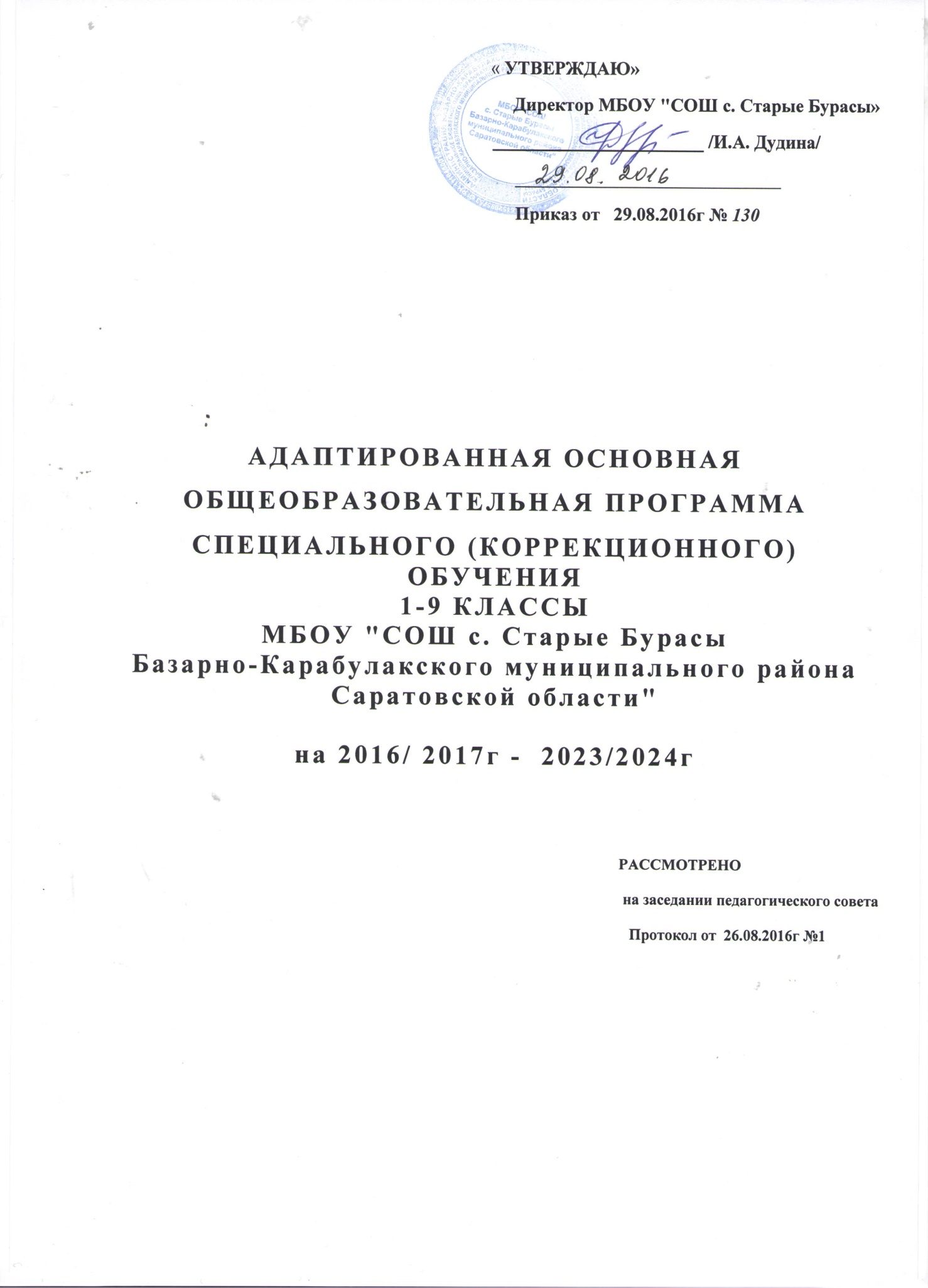 2.1. Целевой раздел 2.1.1. Пояснительная записка Цель реализации АООП образования обучающихся с легкой умственной отсталостью (интеллектуальными нарушениями) — создание условий для максимального удовлетворения особых образовательных потребностей обучающихся, обеспечивающих усвоение ими социального и культурного опыта. Достижение поставленной цели при разработке и реализации МБОУ «СОШ с. Старые Бурасы»   АДАПТИРОВАННОЙ ОСНОВНОЙ  ОБЩЕОБРАЗОВАТЕЛЬНОЙ  ПРОГРАММЫ   (далее  АООП) предусматривает решение следующих основных задач: овладение обучающимися с легкой умственной отсталостью (интеллектуальными нарушениями) учебной деятельностью, обеспечивающей формирование жизненных компетенций; охрана и укрепление физического и психического здоровья детей, в том числе их социального и эмоционального благополучия формирование общей культуры, обеспечивающей разностороннее развитие их личности (нравственно-эстетическое, социально-личностное, интеллектуальное, физическое), в соответствии с принятыми в семье и обществе духовно-нравственными и социокультурными ценностями; достижение планируемых результатов освоения АООП образования обучающимися с легкой умственной отсталостью (интеллектуальными нарушениями) с учетом их особых образовательных потребностей, а также индивидуальных особенностей и возможностей; выявление и развитие возможностей и способностей обучающихся с умственной отсталостью (интеллектуальными нарушениями), через организацию их общественно полезной деятельности, проведения спортивно–оздоровительной работы, организацию художественного творчества и др. с использованием системы  секций  и кружков, проведении спортивных, творческих и др. соревнований; оказание индивидуально ориентированной социально-психологической, педагогической, коррекционно-развивающей помощи детям с умственной отсталостью (интеллектуальными нарушениями) с учетом особенностей психофизического развития и индивидуальных возможностей обучающихся; участие педагогических работников, обучающихся, их родителей (законных представителей) и общественности в проектировании и развитии внутришкольной социальной среды.    Сформулированные задачи АООП решаются через: создание специальных условий социокультурной и образовательной среды для получения образования в соответствии с возрастными и индивидуальными особенностями и склонностями, развитие способностей и творческого потенциала каждого обучающегося как субъекта учебной деятельности; обеспечение вариативности и разнообразия содержания АООП и организационных форм получения образования обучающимися с умственной отсталостью (интеллектуальными нарушениями) с учетом их индивидуальных образовательных потребностей и потенциальных возможностей развития. программу духовно-нравственного (нравственного) развития обучающихся с умственной отсталостью (интеллектуальными нарушениями); программу формирования экологической культуры, здорового и безопасного образа жизни; программу внеурочной деятельности; программу коррекционной работы с обучающимися с легкой умственной отсталостью (интеллектуальными нарушениями) (вариант 1); программу работы с семьей обучающегося с умеренной, тяжелой и глубокой умственной отсталостью (интеллектуальными нарушениями) Организационный раздел определяет общие рамки организации образовательного процесса, а также механизмы реализации АООП Организационный раздел включает: учебный план; систему специальных условий реализации основной образовательной программы в соответствии с требованиями Стандарта. Обучающийся с умственной отсталостью (интеллектуальными нарушениями) получает образование по АООП (вариант 1), которое по содержанию и итоговым достижениям не соотносится к моменту завершения школьного обучения с содержанием и итоговыми достижениями сверстников, не имеющих ограничений здоровья. Определение одного из вариантов АООП образования обучающихся с умственной отсталостью (интеллектуальными нарушениями) осуществляется на основе рекомендаций психолого -медико-педагогической комиссии (далее ― ПМПК), сформулированных по результатам его комплексного психолого-медико-педагогического обследования, с учетом индивидуальной программы развития инвалида (далее ― ИПР) и в порядке, установленном законодательством Российской Федерации. В основу разработки АООП для обучающихся с легкой умственной отсталостью (интеллектуальными нарушениями) заложены дифференцированный и деятельностный подходы. Дифференцированный подход к построению АООП для обучающихся с легкой умственной отсталостью (интеллектуальными нарушениями) предполагает учет их особых образовательных потребностей, которые проявляются в неоднородности возможностей освоения содержания образования. Применение дифференцированного подхода к созданию образовательных программ обеспечивает разнообразие содержания, предоставляя обучающимся с умственной отсталостью (интеллектуальными нарушениями). Деятельностный подход в образовании строится на признании того, что развитие личности обучающихся с умственной отсталостью (интеллектуальными нарушениями) школьного возраста определяется характером организации доступной им деятельности (предметно-практической и учебной). Основным средством реализации деятельностного подхода в образовании является обучение как процесс организации познавательной и предметно-практической деятельности обучающихся, обеспечивающий овладение ими содержанием образования 2. АДАПТИРОВАННАЯ ОСНОВНАЯ ОБЩЕОБРАЗОВАТЕЛЬНАЯ ПРОГРАММА ОБРАЗОВАНИЯ ОБУЧАЮЩИХСЯ С ЛЕГКОЙ УМСТВЕННОЙ ОТСТАЛОСТЬЮ (ИНТЕЛЛЕКТУАЛЬНЫМИ НАРУШЕНИЯМИ)  (ВАРИАНТ 1)2.1. Целевой раздел 2.1.1. Пояснительная записка Цель реализации АООП образования обучающихся с легкой умственной отсталостью (интеллектуальными нарушениями) — создание условий для максимального удовлетворения особых образовательных потребностей обучающихся, обеспечивающих усвоение ими социального и культурного опыта. Достижение поставленной цели при разработке и реализации МБОУ «СОШ с. Старые Бурасы»  АООП предусматривает решение следующих основных задач: овладение обучающимися с легкой умственной отсталостью (интеллектуальными нарушениями) учебной деятельностью, обеспечивающей формирование жизненных компетенций; охрана и укрепление физического и психического здоровья детей, в том числе их социального и эмоционального благополучия формирование общей культуры, обеспечивающей разностороннее развитие их личности (нравственно-эстетическое, социально-личностное, интеллектуальное, физическое), в соответствии с принятыми в семье и обществе духовно-нравственными и социокультурными ценностями; достижение планируемых результатов освоения АООП образования обучающимися с легкой умственной отсталостью (интеллектуальными нарушениями) с учетом их особых образовательных потребностей, а также индивидуальных особенностей и возможностей; выявление и развитие возможностей и способностей обучающихся с умственной отсталостью (интеллектуальными нарушениями), через организацию их общественно полезной деятельности, проведения спортивно–оздоровительной работы, организацию художественного творчества и др. с использованием системы клубов, секций, студий и кружков (включая организационные формы на основе сетевого взаимодействия), проведении спортивных, творческих и др. соревнований; оказание индивидуально ориентированной социально-психологической, педагогической, коррекционно-развивающей помощи детям с умственной отсталостью (интеллектуальными нарушениями) с учетом особенностей психофизического развития и индивидуальных возможностей обучающихся; участие педагогических работников, обучающихся, их родителей (законных представителей) и общественности в проектировании и развитии внутришкольной социальной среды. Сформулированные задачи АООП решаются через: создание специальных условий социокультурной и образовательной среды для получения образования в соответствии с возрастными и индивидуальными особенностями и склонностями, развитие способностей и творческого потенциала каждого обучающегося как субъекта учебной деятельности; обеспечение вариативности и разнообразия содержания АООП и организационных форм получения образования обучающимися с умственной отсталостью (интеллектуальными нарушениями) с учетом их индивидуальных образовательных потребностей и потенциальных возможностей развития.      Общая характеристика адаптированной основной общеобразовательной программы обучающихся с легкой умственной отсталостью (интеллектуальными нарушениями) АООП образования обучающихся с легкой умственной отсталостью (интеллектуальными нарушениями) создается с учетом их особых образовательных потребностей и призвана обеспечить требуемые для этой категории обучающихся условия обучения и воспитания. Одним из важнейших условий обучения ребенка с легкой умственной отсталостью (интеллектуальными нарушениями) в среде других обучающихся является готовность к эмоциональному и коммуникативному взаимодействию с ними. АООП включает обязательную часть и часть, формируемую участниками образовательного процесса. Обязательная часть АООП для обучающихся с легкой умственной отсталостью (интеллектуальными нарушениями) составляет не менее 70%, а часть, формируемая участниками образовательных отношений, не более 30% от общего объема АООП. Сроки реализации АООП для обучающихся с умственной отсталостью (интеллектуальными нарушениями) в МБОУ «СОШ с. Старые Бурасы» составляет 9 лет. В реализации АООП выделено два этапа: I этап ― 1-4 классы; II этап ― 5-9 классы;      Цель I-го этапа состоит в формировании основ предметных знаний и умений, коррекции недостатков психофизического развития обучающихся. Организация первого дополнительного класса (1I) направлена на решение диагностико-пропедевтических задач: 1. выявить индивидуальные возможности каждого ребенка, особенности его психофизического развития, оказывающие влияние на овладение учебными умениями и навыками; 2. сформировать у обучающихся физическую, социально-личностную, коммуникативную и интеллектуальную готовность к освоению АООП; 3. сформировать готовность к участию в систематических учебных занятиях, в разных формах группового и индивидуального взаимодействия с учителем и одноклассниками в урочное и внеурочное время; 4. обогатить знания обучающихся о социальном и природном мире, опыт в доступных видах детской деятельности (рисование, лепка, аппликация, ручной труд, игра и др.). II этап направлен на расширение, углубление и систематизацию знаний и умений обучающихся в обязательных предметных областях, овладение      некоторыми навыками адаптации в динамично изменяющемся и развивающемся мире.    Психолого-педагогическая характеристика обучающихся с легкой умственной отсталостью (интеллектуальными нарушениями) Умственная отсталость — это стойкое, выраженное недоразвитие познавательной деятельности вследствие диффузного (разлитого) органического поражения центральной нервной системы (ЦНС). Понятие «умственной отсталости» по степени интеллектуальной неполноценности применимо к разнообразной группе детей. Степень выраженности интеллектуальной неполноценности коррелирует (соотносится) со сроками, в которые возникло поражение ЦНС – чем оно произошло раньше, тем тяжелее последствия. Также степень выраженности интеллектуальных нарушений определяется интенсивностью воздействия вредных факторов. Нередко умственная отсталость отягощена психическими заболеваниями различной этиологии, что требует не только их медикаментозного лечения, но   и организации медицинского сопровождения таких обучающихся в образовательных организациях. В международной классификации болезней (МКБ-10) выделено четыре степени умственной отсталости: легкая (IQ — 69-50) , умеренная (IQ — 50-35), тяжелая (IQ — 34-20), глубокая (IQ<20). Развитие ребенка с легкой умственной отсталостью (интеллектуальными нарушениями), хотя и происходит на дефектной основе и характеризуется замедленностью, наличием отклонений от нормального развития, тем не менее, представляет собой поступательный процесс, привносящий качественные изменения в познавательную деятельность детей и их личностную сферу, что дает основания для оптимистического прогноза. Затруднения в психическом развитии детей с умственной отсталостью (интеллектуальными нарушениями) обусловлены особенностями их высшей нервной деятельности (слабостью процессов возбуждения и торможения, замедленным формированием условных связей, тугоподвижностью нервных процессов, нарушением взаимодействия первой и второй сигнальных систем и др.). В подавляющем большинстве случаев интеллектуальные нарушения, имеющиеся у обучающихся с умственной отсталостью, являются следствием органического поражения ЦНС на ранних этапах онтогенеза. Негативное влияние органического поражения ЦНС имеет системный характер, когда в патологический процесс оказываются вовлеченными все стороны психофизического развития ребенка: мотивационно-потребностная, социально-личностная, моторно-двигательная; эмоционально-волевая сферы, а также когнитивные процессы ― восприятие, мышление, деятельность, речь и поведение. Последствия поражения ЦНС выражаются в задержке сроков возникновения и незавершенности возрастных психологических новообразований и, главное, в неравномерности, нарушении целостности психофизического развития. Все это, в свою очередь, затрудняет включение ребенка в освоение пласта социальных и культурных достижений общечеловеческого опыта традиционным путем. В структуре психики такого ребенка в первую очередь отмечается недоразвитие познавательных интересов и снижение познавательной активности, что обусловлено замедленностью темпа психических процессов, их слабой подвижностью и переключаемостью. При умственной отсталости страдают не только высшие психические функции, но и эмоции, воля, поведение, в некоторых случаях физическое развитие, хотя наиболее нарушенным является мышление, и прежде всего, способность к отвлечению и обобщению. Вместе с тем, Российская дефектология (как правопреемница советской) руководствуется теоретическим постулатом Л. С. Выготского о том, что своевременная педагогическая коррекция с учетом специфических особенностей каждого ребенка с умственной отсталостью (интеллектуальными нарушениями) «запускает» компенсаторные процессы, обеспечивающие реализацию их потенциальных возможностей. Развитие всех психических процессов у детей с легкой умственной отсталостью (интеллектуальными нарушениями) отличается качественным своеобразием. Относительно сохранной у обучающихся с умственной отсталостью (интеллектуальными нарушениями) оказывается чувственная ступень познания ― ощущение и восприятие. Но и в этих познавательных процессах сказывается дефицитарность: неточность и слабость дифференцировки зрительных, слуховых, кинестетических, тактильных, обонятельных и вкусовых ощущений приводят к затруднению адекватности ориентировки детей с умственной отсталостью (интеллектуальными нарушениями) в окружающей среде. Нарушение объема и темпа восприятия, недостаточная его дифференцировка, не могут не оказывать отрицательного влияния на весь ход развития ребенка с умственной отсталостью(интеллектуальными нарушениями). Однако особая организация учебной и внеурочной работы, основанной на использовании практической деятельности; проведение специальных коррекционных занятий не только повышают качество ощущений и восприятий, но и оказывают положительное влияние на развитие интеллектуальной сферы, в частности овладение отдельными мыслительными операциями. Меньший потенциал у обучающихся с умственной отсталостью (интеллектуальными нарушениями) обнаруживается в развитии их мышления, основу которого составляют такие операции, как анализ, синтез, сравнение, обобщение, абстракция, конкретизация. Эти мыслительные операции у этой категории детей обладают целым рядом своеобразных черт, проявляющихся в трудностях установления отношений между частями предмета, выделении его существенных признаков и дифференциации их от несущественных, нахождении и сравнении предметов по признакам сходства и отличия и т. д. Из всех видов мышления (наглядно-действенного, наглядно-образного и словесно-логического) у обучающихся с легкой умственной отсталостью (интеллектуальными нарушениями) в большей степени недоразвито словесно-логическое мышление. Это выражается в слабости обобщения, трудностях понимания смысла явления или факта. Обучающимся присуща сниженная активность мыслительных процессов и слабая регулирующая роль мышления: зачастую, они начинают выполнять работу, не дослушав инструкции, не поняв цели задания, не имея внутреннего плана действия. Однако при особой организации учебной деятельности, направленной на обучение школьников с умственной отсталостью (интеллектуальными нарушениями) пользованию рациональными и целенаправленными способами выполнения задания, оказывается возможным в той или иной степени скорригировать недостатки мыслительной деятельности. Использование специальных методов и приемов, применяющихся в процессе коррекционно-развивающего обучения, позволяет оказывать влияние на развитие различных видов мышления обучающихся с умственной отсталостью (интеллектуальными нарушениями), в том числе и словесно-логического. Особенности восприятия и осмысления детьми учебного материала неразрывно связаны с особенностями их памяти. Запоминание, сохранение и воспроизведение полученной информации обучающимися с умственной отсталостью (интеллектуальными нарушениями) также отличается целым рядом специфических особенностей: они лучше запоминают внешние, иногда случайные, зрительно воспринимаемые признаки, при этом, труднее осознаются и запоминаются внутренние логические связи; позже, чем у нормальных сверстников, формируется произвольное запоминание, которое требует многократных повторений. Менее развитым оказывается логическое опосредованное запоминание, хотя механическая память может быть сформирована на более высоком уровне. Недостатки памяти обучающихся с умственной отсталостью (интеллектуальными нарушениями) проявляются не столько в трудностях получения и сохранения информации, сколько ее воспроизведения: вследствие трудностей установления логических отношений полученная информация может воспроизводиться бессистемно, с большим количеством искажений; при этом наибольшие трудности вызывает воспроизведение словесного материала. Использование различных дополнительных средств и приемов в процессе коррекционно-развивающего обучения (иллюстративной, символической наглядности; различных вариантов планов; вопросов педагога и т. д.) может оказать значительное влияние на повышение качества воспроизведения словесного материала. Вместе с тем, следует иметь в виду, что специфика мнемической деятельности во многом определяется структурой дефекта каждого ребенка с умственной отсталостью (интеллектуальными нарушениями). В связи с этим учет особенностей обучаю-щихся с умственной отсталостью (интеллектуальными нарушениями  разных клинических  групп (по классификации М. С. Певзнер) позволяет более успешно использовать потенциал развития их мнемической деятельности.    Особенности познавательной деятельности школьников с умственной отсталостью (интеллектуальными нарушениями) проявляются и в особенностях их внимания, которое отличается сужением объема, малой устойчивостью, трудностями его распределения, замедленностью переключения. В значительной степени нарушено произвольное внимание, что связано с ослаблением волевого напряжения, направленного на преодоление трудностей, что выражается в неустойчивости внимания. Также в процессе обучения обнаруживаются трудности сосредоточения на каком-либо одном объекте или виде деятельности. Однако, если задание посильно для ученика и интересно ему, то его внимание может определенное время поддерживаться на должном уровне. Под влиянием специально организованного обучения и воспитания объем внимания и его устойчивость значительно улучшаются, что позволяет говорить о наличии положительной динамики, но вместе с тем, в большинстве случаев,  эти показатели не достигают возрастной нормы. Для успешного обучения необходимы достаточно развитые представления и воображение. Представлениям детей с умственной отсталостью (интеллектуальными нарушениями) свойственна недифференцированоость, фрагментарность, уподобление образов, что, в свою очередь, сказывается на узнавании и понимании учебного материала. Воображение как один из наиболее сложных процессов отличается значительной несформированностью, что выражается в его примитивности, неточности и схематичности. Однако, начиная с первого года обучения, в ходе преподавания всех учебных предметов проводится целенаправленная работа по уточнению и обогащению представлений, прежде всего ― представлений об окружающей действительности. У школьников с умственной отсталостью (интеллектуальными нарушениями) отмечаются недостатки в развитии речевой деятельности, физиологической основой которых является нарушение взаимодействия между первой и второй сигнальными системами, что, в свою очередь, проявляется в недоразвитии всех сторон речи: фонетической, лексической, грамматической и синтаксической. Таким образом, для обучающихся с умственной отсталостью характерно системное недоразвитие речи. Недостатки речевой деятельности этой категории обучающихся напрямую связаны с нарушением абстрактно-логического мышления. Однако в повседневной практике такие дети способны поддержать беседу на темы, близкие их личному опыту, используя при этом несложные конструкции предложений. Проведение систематической коррекционно-развивающей работы, направленной на систематизацию и обогащение представлений об окружающей действительности, создает положительные условия для овладения обучающимися различными языковыми средствами. Это находит свое выражение в увеличении объема и изменении качества словарного запаса, овладении различными конструкциями предложений, составлении небольших, но завершенных по смыслу, устных высказываний. Таким образом, постепенно создается основа для овладения более сложной формой речи ― письменной. Моторная сфера детей с легкой степенью умственной отсталости (интеллектуальными нарушениями), как правило, не имеет выраженных нарушений. Наибольшие трудности обучающиеся испытывают при выполнении заданий, связанных с точной координацией мелких движений пальцев рук. В свою очередь, это негативно сказывается на овладении письмом и некоторыми трудовыми операциями. Проведение специальных упражнений, включенных как в содержание коррекционных занятий, так и используемых на отдельных уроках, способствует развитию координации и точности движений пальцев рук и кисти, а  также позволяет подготовить обучающихся к овладению учебными и трудовыми действиями, требующими определенной моторной ловкости. Психологические особенности обучающихся с умственной отсталостью (интеллектуальными нарушениями) проявляются и в нарушении эмоциональной сферы. При легкой умственной отсталости эмоции в целом сохранны, однако они отличаются отсутствием оттенков переживаний, неустойчивостью и поверхностью. Отсутствуют или очень слабо выражены переживания, определяющие интерес и побуждение к познавательной деятельности, а также с большими затруднениями осуществляется воспитание высших психических чувств: нравственных и эстетических. Волевая сфера учащихся с умственной отсталостью (интеллектуальными нарушениями) характеризуется слабостью собственных намерений и побуждений, большой внушаемостью. Такие школьники предпочитают выбирать путь, не требующий волевых усилий, а вследствие непосильности предъявляемых требований, у некоторых из них развиваются такие отрицательные черты личности, как негативизм и упрямство. Своеобразие протекания психических процессов и особенности волевой сферы школьников с умственной отсталостью (интеллектуальными нарушениями) оказывают отрицательное влияние на характер их деятельности, в особенности произвольной, что выражается в недоразвитии мотивационной сферы, слабости побуждений, недостаточности инициативы. Эти недостатки особенно ярко проявляются в учебной деятельности, поскольку учащиеся приступают к ее выполнению без необходимой предшествующей ориентировки в задании и, не сопоставляя ход ее выполнения, с конечной целью. В процессе выполнения учебного задания они часто уходят от правильно начатого выполнения действия, «соскальзывают» на действия, произведенные ранее, причем осуществляют их в прежнем виде, не учитывая изменения условий. Вместе с тем, при проведении длительной, систематической и специально организованной работы, направленной на обучение этой группы школьников целеполаганию, планированию и контролю, им оказываются доступны разные виды деятельности: изобразительная и конструктивная деятельность, игра, в том числе дидактическая, ручной труд, а в старшем школьном возрасте и некоторые виды профильного труда. Следует отметить независимость и самостоятельность этой категории школьников в уходе за собой, благодаря овладению необходимыми социально-бытовыми навыками. Нарушения высшей нервной деятельности, недоразвитие психических процессов и эмоционально-волевой сферы обусловливают формирование некоторых специфических особенностей личности обучающихся с умственной отсталостью (интеллектуальными нарушениями), проявляющиеся в примитивности интересов, потребностей и мотивов, что затрудняет формирование социально зрелых отношений со сверстниками и взрослыми. При этом специфическими особенностями межличностных отношений является: высокая конфликтность, сопровождаемая неадекватными поведенческими реакциями; слабая мотивированность на установление межличностных контактов и пр. Снижение адекватности во взаимодействии со сверстниками и взрослыми людьми обусловливается незрелостью социальных мотивов, неразвитостью навыков общения обучающихся, а это, в свою очередь, может негативно сказываться на их поведении, особенности которого могут выражаться в гиперактивности, вербальной или физической агрессии и т.п. Практика обучения таких детей показывает, что под воздействием коррекционно-воспитательной работы  упомянутые недостатки существенно сглаживаются и исправляются. Психолого-педагогическое сопровождение психического развития детей с легкой умственной отсталостью (интеллектуальными нарушениями), следует опираться на положение, сформулированное Л. С. Выготским, о единстве закономерностей развития аномального и нормального ребенка, а так же решающей роли создания таких социальных условий его обучения и воспитания, которые обеспечивают успешное «врастание» его в культуру. В качестве таких условий выступает система коррекционных мероприятий в процессе специально организованного обучения, опирающегося на сохранные стороны психики учащегося с умственной отсталостью, учитывающее зону ближайшего развития. Таким образом, педагогические условия, созданные в образовательной организации для обучающихся с умственной отсталостью, должны решать как задачи коррекционно-педагогической поддержки ребенка в образовательном процессе, так и вопросы его социализации, тесно связанные с развитием познавательной сферы и деятельности, соответствующей возрастным возможностям и способностям обучающегося. Особые образовательные потребности обучающихся с легкой умственной отсталостью  (интеллектуальными нарушениями) Недоразвитие познавательной, эмоционально-волевой и личностной сфер обучающихся с умственной отсталостью (интеллектуальными нарушениями) проявляется не только в качественных и количественных отклонениях от нормы, но и в глубоком своеобразии их социализации. Они способны к развитию, хотя оно и осуществляется замедленно, атипично, а иногда с резкими изменениями всей психической деятельности ребёнка. При этом, несмотря на многообразие индивидуальных вариантов структуры данного нарушения, перспективы об-разования детей с умственной отсталостью (интеллектуальными нарушениями) детерминированы в основном степенью выраженности недоразвития интеллекта, при этом образование, в любом случае, остается нецензовым. Таким образом, современные научные представления об особенностях психофизического развития обучающихся с умственной отсталостью (интеллектуальными нарушениями) позволяют выделить образовательные потребности, как общие для всех обучающихся с ОВЗ, так и специфические К общим потребностям относятся: время начала образования, содержание образования, разработка и использование специальных методов и средств обучения, особая организация обучения, расширение границ образовательного пространства, продолжительность образования и определение круга лиц, участвующих в образовательном процессе. Для обучающихся с легкой умственной отсталостью (интеллектуальными нарушениями) характерны следующие специфические образовательные потребности: раннее получение специальной помощи средствами образования; обязательность непрерывности коррекционно-развивающего процесса, реализуемого, как через содержание предметных областей, так и в процессе коррекционной работы; научный, практико-ориентированный, действенный характер содержания образования; доступность содержания познавательных задач, реализуемых в процессе образования; систематическая актуализация сформированных у обучающихся знаний и умений; специальное обучение их «переносу» с учетом изменяющихся условий учебных, познавательных, трудовых и других ситуаций; обеспечении особой пространственной и временной организации общеобразовательной среды с учетом функционального состояния  центральной нервной системы и нейродинамики психических процессов обучающихся с умственной отсталостью (интеллектуальными нарушениями); использование преимущественно позитивных средств стимуляции деятельности и поведения обучающихся, демонстрирующих доброжелательное и уважительное отношение к ним; развитие мотивации и интереса к познанию окружающего мира с учетом возрастных и индивидуальных особенностей ребенка к обучению и социальному взаимодействию со средой; специальное обучение способам усвоения общественного опыта ― умений действовать совместно с взрослым, по показу, подражанию по словесной инструкции; стимуляция познавательной активности, формирование позитивного отношения к окружающему миру. Удовлетворение перечисленных особых образовательных потребностей обучающихся возможно на основе реализации личностно-ориентированного подхода к воспитанию и обучению обучающихся через изменение содержания обучения и совершенствование методов и приемов работы. В свою очередь, это позволит формировать возрастные психологические новообразования и корригировать высшие психические функции в процессе изучения обучающимися учебных предметов, а также в ходе проведения коррекционно-развивающих занятий. 2.1.2. Планируемые результаты освоения обучающимися с легкой умственной отсталостью (интеллектуальными нарушениями) адаптированной основной общеобразовательной программы      Результаты освоения с обучающимися с легкой умственной отсталостью (интеллектуальными нарушениями) АООП оцениваются как итоговые на момент завершения образования. Освоение обучающимися АООП, которая создана на основе ФГОС, предполагает достижение ими двух видов результатов: личностных и предметных. В структуре планируемых результатов ведущее место принадлежит личностным результатам, поскольку именно они обеспечивают овладение комплексом социальных (жизненных) компетенций, необходимых для достижения основной цели современного образования ― введения обучающихся с умственной отсталостью (интеллектуальными нарушениями) в культуру, овладение ими социокультурным опытом. Личностные результаты освоения АООП образования включают индивидуально-личностные качества и социальные (жизненные) компетенции обучающегося, социально значимые ценностные установки. К личностным результатам освоения АООП относятся: 1) осознание себя как гражданина России; формирование чувства гордости за свою Родину; 2) воспитание уважительного отношения к иному мнению, истории и культуре других народов; 3) сформированность адекватных представлений о собственных возможностях, о насущно необходимом жизнеобеспечении; 4) овладение начальными навыками адаптации в динамично изменяющемся и развивающемся мире; 5) овладение социально-бытовыми навыками, используемым в повседневной жизни;6) владение навыками коммуникации и принятыми нормами социального взаимодействия; 7) способность к осмыслению социального окружения, своего места в нем, принятие соответствующих возрасту ценностей и социальных ролей; 8) принятие и освоение социальной роли обучающегося, проявление социально значимых мотивов учебной деятельности; 9) сформированность навыков сотрудничества с взрослыми и сверстниками в разных социальных ситуациях; 10) воспитание эстетических потребностей, ценностей и чувств; 11) развитие этических чувств, проявление доброжелательности, эмоционально-нра-вственной отзывчивости и взаимопомощи, проявление сопереживания к чувствам других людей; 12) сформированность установки на безопасный, здоровый образ жизни, наличие мотивации к творческому труду, работе на результат, бережному отношению к материальным и духовным ценностям; 13) проявление готовности к самостоятельной жизни. Программа оценки личностных результатов. Требования ФГОС.Предметные результаты освоения АООП образования включают освоенные обучающимися знания и умения, специфичные для каждой предметной области, готовность их применения. Предметные результаты обучающихся с легкой умственной отсталостью (интеллектуальными нарушениями) не являются основным критерием при принятии решения о переводе обучающегося в следующий класс, но рассматриваются как одна из составляющих при оценке итоговых достижений. АООП определяет два уровня овладения предметными результатами: минимальный и достаточный. Минимальный уровень является обязательным для большинства обучающихся с умственной отсталостью (интеллектуальными нарушениями). Вместе с тем, отсутствие достижения этого уровня отдельными обучающимися по отдельным предметам не является препятствием к получению ими образования по этому варианту программы. В том случае, если обучающийся не достигает минимального уровня овладения предметными результатами по всем или большинству учебных предметов, то по рекомендации психолого-медико-педагогической комиссии и с согласия родителей (законных представителей) Организация может перевести обучающегося на обучение по индивидуальному плану или на АООП (вариант 2). Минимальный и достаточный уровни усвоения предметных результатов по отдельным учебным предметам на конец обучения в младших классах (IV класс): Русский язык Минимальный уровень: различение гласных и согласных звуков и букв; ударных и безударных согласных звуков; оппозиционных согласных по звонкости-глухости, твердости-мягкости; деление слов на слоги для переноса; списывание по слогам и целыми словами с рукописного и печатного текста с орфографическим проговариванием; запись под диктовку слов и коротких предложений (2-4 слова) с изученными орфограммами; обозначение мягкости и твердости согласных звуков на письме гласными буквами и буквой Ь (после предварительной отработки); дифференциация и подбор слов, обозначающих предметы, действия, признаки; составление предложений, восстановление в них нарушенного порядка слов с ориентацией на серию сюжетных картинок; выделение из текста предложений на заданную тему; участие в обсуждении темы текста и выбора заголовка к нему. Достаточный уровень: различение звуков и букв; характеристика гласных и согласных звуков с опорой на образец и опорную схему; списывание рукописного и печатного текста целыми словами с орфографическим проговариванием; запись под диктовку текста, включающего слова с изученными орфограммами (30-35 слов); дифференциация и подбор слов различных категорий по вопросу и грамматическому значению (название предметов, действий и признаков предметов); составление и распространение предложений, установление связи между словами с помощью учителя, постановка знаков препинания в конце предложения (точка, вопросительный и восклицательный знак); деление текста на предложения; выделение темы текста (о чём идет речь), выбор одного заголовка из нескольких, подходящего по смыслу; самостоятельная запись 3-4 предложений из составленного текста после его анализа. Чтение Минимальный уровень: осознанное и правильное чтение текст вслух по слогам и целыми словами; пересказ содержания прочитанного текста по вопросам; участие в коллективной работе по оценке поступков героев и событий; выразительное чтение наизусть 5-7 коротких стихотворений. Достаточный уровень:чтение текста после предварительного анализа вслух целыми словами (сложные по семантике и структуре слова ― по слогам) с соблюдением пауз, с соответствующим тоном голоса и темпом речи; ответы на вопросы учителя по прочитанному тексту; определение основной мысли текста после предварительного его анализа; чтение текста молча с выполнением заданий учителя; определение главных действующих лиц произведения; элементарная оценка их поступков; чтение диалогов по ролям с использованием некоторых средств устной выразительности (после предварительного разбора); пересказ текста по частям с опорой на вопросы учителя, картинный план или иллюстрацию; выразительное чтение наизусть 7-8 стихотворений. Речевая практика Минимальный уровень: формулировка просьб и желаний с использованием этикетных слов и выражений; участие в ролевых играх в соответствии с речевыми возможностями; восприятие на слух сказок и рассказов; ответы на вопросы учителя по их содержанию с опорой на иллюстративный материал; выразительное произнесение чистоговорок, коротких стихотворений с опорой на образец чтения учителя; участие в беседах на темы, близкие личному опыту ребенка; ответы на вопросы учителя по содержанию прослушанных и/или просмотренных радио- и телепередач. Достаточный уровень: понимание содержания небольших по объему сказок, рассказов и стихотворений; ответы на вопросы; понимание содержания детских радио- и телепередач, ответы на вопросы учителя; выбор правильных средств интонации с опорой на образец речи учителя и анализ речевой ситуации; активное участие в диалогах по темам речевых ситуаций; высказывание своих просьб и желаний; выполнение речевых действий (приветствия, прощания, извинения и т. п.), используя соответствующие этикетные слова и выражения; участие в коллективном составлении рассказа или сказки по темам речевых ситуаций; составление рассказов с опорой на картинный или картинно-символический план. Математика: Минимальный уровень: знание числового ряда 1—100 в прямом порядке; откладывание любых чисел в пределах 100, с использованием счетного материала; знание названий компонентов сложения, вычитания, умножения, деления; понимание смысла арифметических действий сложения и вычитания, умножения и деления (на равные части). знание таблицы умножения однозначных чисел до 5; понимание связи таблиц умножения и деления, пользование таблицами умножения на печатной основе для нахождения произведения и частного; знание порядка действий в примерах в два арифметических действия; знание и применение переместительного свойства сложения и умножения; выполнение устных и письменных действий сложения и вычитания чисел в пределах 100; знание единиц измерения (меры) стоимости, длины, массы, времени и их соотношения; различение чисел, полученных при счете и измерении, запись числа, полученного при измерении двумя мерами; пользование календарем для установления порядка месяцев в году, количества суток в месяцах; определение времени по часам (одним способом); решение, составление, иллюстрирование изученных простых арифметических задач; решение составных арифметических задач в два действия (с помощью учителя); различение замкнутых, незамкнутых кривых, ломаных линий; вычисление длины ломаной; узнавание, называние, моделирование взаимного положения двух прямых, кривых линий, фигур; нахождение точки пересечения без вычерчивания; знание названий элементов четырехугольников; вычерчивание прямоугольника (квадрата) с помощью чертежного треугольника на нелинованной бумаге (с помощью учителя); различение окружности и круга, вычерчивание окружности разных радиусов. Достаточный уровень: знание числового ряда 1—100 в прямом и обратном порядке; счет, присчитыванием, отсчитыванием по единице и равными числовыми группами в пределах 100; откладывание любых чисел в пределах 100 с использованием счетного материала; знание названия компонентов сложения, вычитания, умножения, деления; понимание смысла арифметических действий сложения и вычитания, умножения и деления (на равные части и по содержанию); различение двух видов деления на уровне практических действий; знание способов чтения и записи каждого вида деления; знание таблицы умножения всех однозначных чисел и числа 10; правила умножения чисел 1 и 0, на 1 и 0, деления 0 и деления на 1, на 10; понимание связи таблиц умножения и деления, пользование таблицами умножения на печатной основе для нахождения произведения и частного; знание порядка действий в примерах в два арифметических действия; знание и применение переместительного свойство сложения и умножения; выполнение устных и письменных действий сложения и вычитания чисел в пределах 100; знание единиц (мер) измерения стоимости, длины, массы, времени и их соотношения; различение чисел, полученных при счете и измерении, запись чисел, полученных при измерении двумя мерами (с полным набором знаков в мелких мерах); знание порядка месяцев в году, номеров месяцев от начала года; умение пользоваться календарем для установления порядка месяцев в году; знание количества суток в месяцах; определение времени по часам тремя способами с точностью до 1 мин; решение, составление, иллюстрирование всех изученных простых  арифметических задач; краткая запись, моделирование содержания, решение составных арифметических задач в два действия; различение замкнутых, незамкнутых кривых, ломаных линий; вычисление длины ломаной; узнавание, называние, вычерчивание, моделирование взаимного положения двух прямых и кривых линий, многоугольников, окружностей; нахождение точки пересечения; знание названий элементов четырехугольников, вычерчивание прямоугольника (квадрата) с помощью чертежного треугольника на нелинованной бумаге; вычерчивание окружности разных радиусов, различение окружности и круга. Мир природы и человека Минимальный уровень:  представления о назначении объектов изучения;  узнавание и называние изученных объектов на иллюстрациях, фотографиях;  отнесение изученных объектов к определенным группам (видо-родовые понятия);  называние сходных объектов, отнесенных к одной и той же изучаемой группе;  представления об элементарных правилах безопасного поведения в природе и обществе;  знание требований к режиму дня школьника и понимание необходимости его выполнения;  знание основных правил личной гигиены и выполнение их в повседневной жизни;  ухаживание за комнатными растениями; кормление зимующих птиц;  составление повествовательного или описательного рассказа из 3-5 предложений об изученных объектах по предложенному плану;  адекватное взаимодействие с изученными объектами окружающего мира в учебных ситуациях; адекватно поведение в классе, в школе, на улице в условиях реальной или смоделированной учителем ситуации. Достаточный уровень:  представления о взаимосвязях между изученными объектами, их месте в окружающем мире;  узнавание и называние изученных объектов в натуральном виде в естественных условиях;  отнесение изученных объектов к определенным группам с учетом различных оснований для классификации;  развернутая характеристика своего отношения к изученным объектам;  знание отличительных существенных признаков групп объектов;  знание правил гигиены органов чувств;  знание некоторых правила безопасного поведения в природе и обществе с учетом возрастных особенностей;  готовность к использованию полученных знаний при решении учебных, учебно-бытовых и учебно-трудовых задач.  ответы на вопросы и постановка вопросов по содержанию изученного, проявление желания рассказать о предмете изучения или наблюдения, заинтересовавшем объекте;  выполнение задания без текущего контроля учителя (при наличии предваряющего и итогового контроля), оценка своей работы и одноклассников, проявление к ней ценностного отношения, понимание замечаний, адекватное восприятие похвалы проявление активности в организации совместной деятельности и ситуативном общении с детьми; адекватное взаимодействие с объектами окружающего мира;  соблюдение элементарных санитарно-гигиенических норм;  выполнение доступных природоохранительных действий;  готовность к использованию сформированных умений при решении учебных, учебно-бытовых и учебно-трудовых задач в объеме программы. Изобразительное искусство (V класс) Минимальный уровень:  знание названий художественных материалов, инструментов и приспособлений; их свойств, назначения, правил хранения, обращения и санитарно-гигиенических требований при работе с ними;  знание элементарных правил композиции, цветоведения, передачи формы предмета и др.;  знание некоторых выразительных средств изобразительного искусства: «изобразительная поверхность», «точка», «линия», «штриховка», «пятно», «цвет»;  пользование материалами для рисования, аппликации, лепки;  знание названий предметов, подлежащих рисованию, лепке и аппликации;  знание названий некоторых народных и национальных промыслов, изготавливающих игрушки: Дымково, Гжель, Городец, Каргополь и др.;  организация рабочего места в зависимости от характера выполняемой работы;  следование при выполнении работы инструкциям учителя; рациональная организация своей изобразительной деятельности; планирование работы; осуществление текущего и заключительного контроля выполняемых практических действий и корректировка хода практической работы;  владение некоторыми приемами лепки (раскатывание, сплющивание, отщипывание) и аппликации (вырезание и наклеивание);  рисование по образцу, с натуры, по памяти, представлению, воображению предметов несложной формы и конструкции; передача в рисунке содержания несложных произведений в соответствии с темой;  применение приемов работы карандашом, гуашью, акварельными красками с целью передачи фактуры предмета;  ориентировка в пространстве листа; размещение изображения одного или группы предметов в соответствии с параметрами изобразительной поверхности;  адекватная передача цвета изображаемого объекта, определение насыщенности цвета, получение смешанных цветов и некоторых оттенков цвета;  узнавание и различение в книжных иллюстрациях и репродукциях изображенных предметов и действий. Достаточный уровень:  знание названий жанров изобразительного искусства (портрет, натюрморт, пейзаж и др.);  знание названий некоторых народных и национальных промыслов (Дымково, Гжель, Городец, Хохлома и др.);  знание основных особенностей некоторых материалов, используемых в рисовании, лепке и аппликации;  знание выразительных средств изобразительного искусства: «изобразительная поверхность», «точка», «линия», «штриховка», «контур», «пятно», «цвет», объем и др. знание правил цветоведения, светотени, перспективы; построения орнамента, стилизации формы предмета и др.;  знание видов аппликации (предметная, сюжетная, декоративная);  знание способов лепки (конструктивный, пластический, комбинированный);  нахождение необходимой для выполнения работы информации в материалах учебника, рабочей тетради;  следование при выполнении работы инструкциям учителя или инструкциям, представленным в других информационных источниках;  оценка результатов собственной изобразительной деятельности и одноклассников (красиво, некрасиво, аккуратно, похоже на образец);  использование разнообразных технологических способов выполнения аппликации;  применение разных способов лепки;  рисование с натуры и по памяти после предварительных наблюдений, передача всех признаков и свойств изображаемого объекта; рисование по воображению;  различение и передача в рисунке эмоционального состояния и своего отношения к природе, человеку, семье и обществу;  различение произведений живописи, графики, скульптуры, архитектуры и декоративно-прикладного искусства;  различение жанров изобразительного искусства: пейзаж, портрет, натюрморт, сюжетное изображение. Музыка (V класс) Минимальный уровень:  определение характера и содержания знакомых музыкальных произведений, предусмотренных Программой;  представления о некоторых музыкальных инструментах и их звучании (труба, баян, гитара);  пение с инструментальным сопровождением и без него (с помощью педагога);  выразительное, слаженное и достаточно эмоциональное исполнение выученных песен с простейшими элементами динамических оттенков;  правильное формирование при пении гласных звуков и отчетливое произнесение согласных звуков в конце и в середине слов;  правильная передача мелодии в диапазоне ре1-си1;  различение вступления, запева, припева, проигрыша, окончания песни;  различение песни, танца, марша;  передача ритмического рисунка попевок (хлопками, на металлофоне, голосом);  определение разнообразных по содержанию и характеру музыкальных произведений (веселые, грустные и спокойные);  владение элементарными представлениями о нотной грамоте. Достаточный уровень:  самостоятельное исполнение разученных детских песен; знание динамических оттенков (форте-громко, пиано-тихо);  представления о народных музыкальных инструментах и их звучании (домра, мандолина, баян, гусли, свирель, гармонь, трещотка и др.);  представления об особенностях мелодического голосоведения (плавно, отрывисто, скачкообразно);  пение хором с выполнением требований художественного исполнения; ясное и четкое произнесение слов в песнях подвижного характера;  исполнение выученных песен без музыкального сопровождения, самостоятельно;  различение разнообразных по характеру и звучанию песен, маршей, танцев;  владение элементами музыкальной грамоты, как средства осознания музыкальной речи. Физическая культура Минимальный уровень:  представления о физической культуре как средстве укрепления здоровья, физического развития и физической подготовки человека;  выполнение комплексов утренней гимнастики под руководством учителя;  знание основных правил поведения на уроках физической культуры и осознанное их применение;  выполнение несложных упражнений по словесной инструкции при выполнении строевых команд;  представления о двигательных действиях; знание основных строевых команд; подсчёт при выполнении общеразвивающих упражнений;  ходьба в различном темпе с различными исходными положениями;  взаимодействие со сверстниками в организации и проведении подвижных игр, элементов соревнований; участие в подвижных играх и эстафетах под руководством учителя;  знание правил бережного обращения с инвентарём и оборудованием, соблюдение требований техники безопасности в процессе участия в физкультурно-спортивных мероприятиях. Достаточный уровень:  практическое освоение элементов гимнастики, легкой атлетики, лыжной подготовки, спортивных и подвижных игр и других видов физической культуры;  самостоятельное выполнение комплексов утренней гимнастики;  владение комплексами упражнений для формирования правильной осанки и развития мышц туловища; участие в оздоровительных занятиях в режиме дня (физкультминутки);  выполнение основных двигательных действий в соответствии с заданием учителя: бег, ходьба, прыжки и др.;  подача и выполнение строевых команд, ведение подсчёта при выполнении общеразвивающих упражнений.  совместное участие со сверстниками в подвижных играх и эстафетах;  оказание посильной помощь и поддержки сверстникам в процессе участия в подвижных играх и соревнованиях;  знание спортивных традиций своего народа и других народов;  знание способов использования различного спортивного инвентаря в основных видах двигательной активности и их применение в практической деятельности;  знание правил и техники выполнения двигательных действий, применение усвоенных правил при выполнении двигательных действий под руководством учителя;  знание и применение правил бережного обращения с инвентарём и оборудованием в повседневной жизни;  соблюдение требований техники безопасности в процессе участия в физкультурно-спортивных мероприятиях. Ручной трудМинимальный уровень:  знание правил организации рабочего места и умение самостоятельно его организовать в зависимости от характера выполняемой работы, (рационально располагать инструменты, материалы и приспособления на рабочем столе, сохранять порядок на рабочем месте);  знание видов трудовых работ;  знание названий и некоторых свойств поделочных материалов, используемых на уроках ручного труда; знание и соблюдение правил их хранения, санитарно-гигиенических требований при работе с ними;  знание названий инструментов, необходимых на уроках ручного труда, их устройства, правил техники безопасной работы с колющими и режущими инструментами;  знание приемов работы (разметки деталей, выделения детали из заготовки, формообразования, соединения деталей, отделки изделия), используемые на уроках ручного труда;  анализ объекта, подлежащего изготовлению, выделение и называние его признаков и свойств; определение способов соединения деталей;  пользование доступными технологическими (инструкционными) картами;  составление стандартного плана работы по пунктам;  владение некоторыми технологическими приемами ручной обработки материалов;  использование в работе доступных материалов (глиной и пластилином; природными материалами; бумагой и картоном; нитками и тканью; проволокой и металлом; древесиной; конструировать из металлоконструктора);  выполнение несложного ремонта одежды. Достаточный уровень:  знание правил рациональной организации труда, включающих упорядоченность действий и самодисциплину;  знание об исторической, культурной и эстетической ценности вещей;  знание видов художественных ремесел;  нахождение необходимой информации в материалах учебника, рабочей тетради;  знание и использование правил безопасной работы с режущими и колющими инструментами, соблюдение санитарно-гигиенических требований при выполнении трудовых работ;  осознанный подбор материалов по их физическим, декоративно-художественным и конструктивным свойствам;  отбор оптимальных и доступных технологических приемов ручной обработки в зависимости от свойств материалов и поставленных целей; экономное расходование материалов;  использование в работе с разнообразной наглядности: составление плана работы над изделием с опорой на предметно-операционные и графические планы, распознавание простейших технических рисунков, схем, чертежей, их чтение и выполнение действий в соответствии с ними в процессе изготовления изделия;  осуществление текущего самоконтроля выполняемых практических действий и корректировка хода практической работы;  оценка своих изделий (красиво, некрасиво, аккуратно, похоже на образец);  установление причинно-следственных связей между выполняемыми действиями и их результатами; выполнение общественных поручений по уборке класса/мастерской после уроков трудового обучения. Минимальный и достаточный уровни усвоения предметных результатов по отдельным учебным предметам на конец школьного обучения (IX класс): Русский язык Минимальный уровень:  знание отличительных грамматических признаков основных частей слова;  разбор слова с опорой на представленный образец, схему, вопросы учителя;  образование слов с новым значением с опорой на образец;  представления о грамматических разрядах слов;  различение изученных частей речи по вопросу и значению;  использование на письме орфографических правил после предварительного разбора текста на основе готового или коллективного составленного алгоритма;  составление различных конструкций предложений с опорой на представленный образец;  установление смысловых связей в словосочетании по образцу, вопросам учителя;  нахождение главных и второстепенных членов предложения без деления на виды (с помощью учителя);  нахождение в тексте однородных членов предложения;  различение предложений, разных по интонации;  нахождение в тексте предложений, различных по цели высказывания (с помощью учителя);  участие в обсуждении фактического материала высказывания, необходимого для раскрытия его темы и основной мысли;  выбор одного заголовка из нескольких предложенных, соответствующих теме текста;  оформление изученных видов деловых бумаг с опорой на представленный образец;  письмо небольших по объему изложений повествовательного текста и повествовательного текста с элементами описания (50-55 слов) после предварительного обсуждения (отработки) всех компонентов текста;  составление и письмо небольших по объему сочинений (до 50 слов) повествовательного характера (с элементами описания) на основе наблюдений, практической деятельности, опорным словам и предложенному плану после предварительной отработки содержания и языкового оформления. Достаточный уровень:  знание значимых частей слова и их дифференцировка по существенным признакам;  разбор слова по составу с использованием опорных схем;  образование слов с новым значением, относящихся к разным частям речи, с использованием приставок и суффиксов с опорой на схему;  дифференцировка слов, относящихся к различным частям речи по существенным признакам;  определение некоторых грамматических признаков изученных частей (существительного, прилагательного, глагола) речи по опорной схеме или вопросам учителя;  нахождение орфографической трудности в слове и решение орографической задачи (под руководством учителя);  пользование орфографическим словарем для уточнения написания слова составление простых распространенных и сложных предложений по схеме, опорным словам, на предложенную тему и т. д.;  установление смысловых связей в несложных по содержанию и структуре предложениях (не более 4-5 слов) по вопросам учителя, опорной схеме;  нахождение главных и второстепенных членов предложения с использованием опорных схем;  составление предложений с однородными членами с опорой на образец;  составление предложений, разных по интонации с опорой на образец;  различение предложений (с помощью учителя) различных по цели высказывания;  отбор фактического материала, необходимого для раскрытия темы текста;  отбор фактического материала, необходимого для раскрытия основной мысли текста (с помощью учителя);  выбор одного заголовка из нескольких предложенных, соответствующих теме и основной мысли текста;  оформление всех видов изученных деловых бумаг;  письмо изложений повествовательных текстов и текстов с элементами описания и рассуждения после предварительного разбора (до 70 слов);  письмо сочинений-повествований с элементами описания после предварительного коллективного разбора темы, основной мысли, структуры высказывания и выбора необходимых языковых средств (55-60 слов). Чтение Минимальный уровень:  правильное, осознанное чтение в темпе, приближенном к темпу устной речи, доступных по содержанию текстов (после предварительной подготовки);  определение темы произведения (под руководством учителя);  ответы на вопросы учителя по фактическому содержанию произведения своими словами;  участие в коллективном составлении словесно-логического плана прочитанного и разобранного под руководством учителя текста;  пересказ текста по частям на основе коллективно составленного плана (с помощью учителя);  выбор заголовка к пунктам плана из нескольких предложенных;  установление последовательности событий в произведении;  определение главных героев текста;  составление элементарной характеристики героя на основе предложенного плана и по вопросам учителя;  нахождение в тексте незнакомых слов и выражений, объяснение их значения с помощью учителя;  заучивание стихотворений наизусть (7-9);  самостоятельное чтение небольших по объему и несложных по содержанию произведений для внеклассного чтения, выполнение посильных заданий. Достаточный уровень:  правильное, осознанное и беглое чтение вслух, с соблюдением некоторых усвоенных норм орфоэпии;  ответы на вопросы учителя своими словами и словами автора (выборочное чтение);  определение темы художественного   произведения; определение основной мысли произведения (с помощью учителя);  самостоятельное деление на части несложного по структуре и содержанию текста;  формулировка заголовков пунктов плана (с помощью учителя);  различение главных и второстепенных героев произведения с элементарным обоснованием;  определение собственного отношения к поступкам героев (героя); сравнение собственного отношения и отношения автора к поступкам героев с использованием примеров из текста (с помощью учителя);  пересказ текста по коллективно составленному плану;  нахождение в тексте непонятных слов и выражений, объяснение их значения и смысла с опорой на контекст;  ориентировка в круге доступного чтения; выбор интересующей литературы (с помощью взрослого); самостоятельное чтение художественной литературы;  знание наизусть 10-12 стихотворений и 1 прозаического отрывка. Математика Минимальный уровень:  знание числового ряда чисел в пределах 100 000; чтение, запись и сравнение целых чисел в пределах 100 000;  знание таблицы сложения однозначных чисел;  знание табличных случаев умножения и получаемых из них случаев деления;  письменное выполнение арифметических действий с числами в пределах 100 000 (сложение, вычитание, умножение и деление на однозначное число) с использованием таблиц умножения, алгоритмов письменных арифметических действий, микрокалькулятора (легкие случаи);  знание обыкновенных и десятичных дробей; их получение, запись, чтение;  выполнение арифметических действий (сложение, вычитание, умножение и деление на однозначное число) с десятичными дробями, имеющими в записи менее 5 знаков (цифр), в том числе с использованием микрокалькулятора;  знание названий, обозначения, соотношения крупных и мелких единиц измерения стоимости, длины, массы, времени; выполнение действий с числами, полученными при измерении величин;  нахождение доли величины и величины по значению её доли (половина, треть, четверть, пятая, десятая часть);  решение простых арифметических задач и составных задач в 2 действия;  распознавание, различение и называние геометрических фигур и тел (куб,  шар, параллелепипед), знание свойств элементов многоугольников (треугольник, прямоугольник, параллелограмм);  построение с помощью линейки, чертежного угольника, циркуля, транспортира линий, углов, многоугольников, окружностей в разном положении на плоскости; Достаточный уровень:  знание числового ряда чисел в пределах 1 000 000; чтение, запись и сравнение чисел в пределах 1 000 000;  знание таблицы сложения однозначных чисел, в том числе с переходом через десяток;  знание табличных случаев умножения и получаемых из них случаев деления;  знание названий,  обозначений, соотношения крупных и мелких единиц измерения стоимости, длины, массы, времени, площади, объема; устное выполнение арифметических действий с целыми числами, полученными при счете и при измерении, в пределах 100 (простые случаи в пределах 1 000 000);  письменное выполнение арифметических действий с многозначными числами и числами, полученными при измерении, в пределах 1 000 000;  знание обыкновенных и десятичных дробей, их получение, запись, чтение;  выполнение арифметических действий с десятичными дробями;  нахождение одной или нескольких долей (процентов) от числа, числа по одной его доли (проценту);  выполнение арифметических действий с целыми числами до 1 000 000 и десятичными дробями с использованием микрокалькулятора и проверкой вычислений путем повторного использования микрокалькулятора;  решение простых задач в соответствии с программой, составных задач в 2-3 арифметических действия;  распознавание, различение и называние геометрических фигур и тел (куб, шар, параллелепипед, пирамида, призма, цилиндр, конус);  знание свойств элементов многоугольников (треугольник, прямоугольник, параллелограмм), прямоугольного параллелепипеда;  вычисление площади прямоугольника, объема прямоугольного параллелепипеда (куба);  построение с помощью линейки, чертежного угольника, циркуля, транспортира линий, углов, многоугольников, окружностей в разном положении на плоскости, в том числе симметричных относительно оси, центра симметрии;  применение математических знаний для решения профессиональных трудовых задач;  представления о персональном компьютере как техническом средстве, его основных устройствах и их назначении; Информатика (VII-IX классы) Минимальный уровень:  представление о персональном компьютере как техническом средстве, его основных устройствах и их назначении;  выполнение элементарных действий с компьютером и другими средствами ИКТ, используя безопасные для органов зрения, нервной системы, опорно-двигательного аппарата эргономичные приёмы работы; выполнение компенсирующих физических упражнений (мини-зарядка);  пользование компьютером для решения доступных учебных задач с простыми информационными объектами (текстами, рисунками и др.). Достаточный уровень:  представление о персональном компьютере как техническом средстве, его основных устройствах и их назначении;  выполнение элементарных действий с компьютером и другими средствами ИКТ, используя безопасные для органов зрения, нервной системы, опорно-двигательного аппарата эргономичные приёмы работы; выполнение компенсирующих физических упражнений (мини-зарядка);  пользование компьютером для решения доступных учебных задач с простыми информационными объектами (текстами, рисунками и др.), доступными электронными ресурсами;  пользование компьютером для поиска, получения  хранения, воспроизведения и передачи необходимой информации; запись (фиксация) выборочной информации об окружающем мире и о себе самом с помощью инструментов ИКТ. Природоведение (V-VI класс) Минимальный уровень:  узнавание и называние изученных объектов на иллюстрациях, фотографиях;  представления о назначении изученных объектов, их роли в окружающем мире;  отнесение изученных объектов к определенным группам (осина – лиственное дерево леса);  называние сходных объектов, отнесенных к одной и той же изучаемой группе (полезные ископаемые);  соблюдение режима дня, правил личной гигиены и здорового образа жизни, понимание их значение в жизни человека;  соблюдение элементарных правил безопасного поведения в природе и обществе (под контролем взрослого);  выполнение несложных заданий под контролем учителя;  адекватная оценка своей работы, проявление к ней ценностного отношения, понимание оценки педагога. Достаточный уровень:  узнавание и называние изученных объектов в натуральном виде в естественных условиях; знание способов получения необходимой информации об изучаемых объектах по заданию педагога;  представления о взаимосвязях между изученными объектами, их месте в окружающем мире;  отнесение изученных объектов к определенным группам с учетом различных оснований для классификации (клевер ― травянистое дикорастущее растение; растение луга; кормовое растение; медонос; растение, цветущее летом);  называние сходных по определенным признакам объектов из тех, которые были изучены на уроках, известны из других источников; объяснение своего решения;  выделение существенных признаков групп объектов;  знание и соблюдение правил безопасного поведения в природе и обществе, правил здорового образа жизни;  участие в беседе; обсуждение изученного; проявление желания рассказать о предмете изучения, наблюдения, заинтересовавшем объекте;  выполнение здания без текущего контроля учителя (при наличии предваряющего и итогового контроля), осмысленная оценка своей работы и работы одноклассников, проявление к ней ценностного отношения, понимание замечаний, адекватное восприятие похвалы;  совершение действий по соблюдению санитарно-гигиенических норм в отношении изученных объектов и явлений;  выполнение доступных возрасту природоохранительных действий;  осуществление деятельности по уходу за комнатными и культурными растениями. Биология: Минимальный уровень:  представления об объектах и явлениях неживой и живой природы, организма человека;  знание особенностей внешнего вида изученных растений и животных, узнавание и различение изученных объектов в окружающем мире, моделях, фотографиях, знание общих признаков изученных групп растений и животных, правил поведения в природе, техники безопасности, здорового образа жизни в объеме программы;  выполнение совместно с учителем практических работ, предусмотренных программой;  описание особенностей состояния своего организма;  знание названий специализации врачей;  применение полученных знаний и сформированных умений в бытовых ситуациях (уход за растениями, животными в доме, измерение температуры тела, правила первой доврачебной помощи). Достаточный уровень:  представления об объектах неживой и живой природы, организме человека;  осознание основных взаимосвязей между природными компонентами, природой и человеком, органами и системами органов у человека;  установление взаимосвязи между средой обитания и внешним видом объекта (единство формы и функции);  знание признаков сходства и различия между группами растений и животных; выполнение классификаций на основе выделения общих признаков;  узнавание изученных природных объектов по внешнему виду (натуральные объекты, муляжи, слайды, рисунки, схемы);  знание названий, элементарных функций и расположения основных органов в организме человека;  знание способов самонаблюдения, описание особенностей своего состояния, самочувствия, знание основных показателей своего организма (группа крови, состояние зрения, слуха, норму температуры тела, кровяного давления);  знание правил здорового образа жизни и безопасного поведения, использование их для объяснения новых ситуаций;  выполнение практических работ самостоятельно или при предварительной (ориентировочной) помощи педагога (измерение температуры тела, оказание доврачебной помощи при вывихах, порезах, кровотечении, ожогах);  владение сформированными знаниями и умениями в учебных, учебно-бытовых и учебно-трудовых ситуациях. География: Минимальный уровень:  представления об особенностях природы, жизни, культуры и хозяйственной деятельности людей, экологических проблемах России, разных материков и отдельных стран;  владение приемами элементарного чтения географической карты: декодирование условных знаков карты; определение направлений на карте; определение расстояний по карте при помощи масштаба; умение описывать географический объект по карте;  выделение, описание и объяснение существенных признаков географических объектов и явлений;  сравнение географических объектов, фактов, явлений, событий по заданным критериям;  использование географических знаний в повседневной жизни для объяснения явлений и процессов, адаптации к условиям территории проживания, соблюдения мер безопасности в случаях стихийных бедствий и техногенных катастроф. Достаточный уровень: применение элементарных практических умений и приемов работы с географической картой для получения географической информации;  ведение наблюдений за объектами, процессами и явлениями географической среды, оценка их изменения в результате природных и антропогенных воздействий;  нахождение в различных источниках и анализ географической информации;  применение приборов и инструментов для определения количественных и качественных характеристик компонентов природы;  называние и показ на иллюстрациях изученных культурных и исторических памятников своей области. Основы социальной жизни Минимальный уровень:  представления о разных группах продуктов питания; знание отдельных видов продуктов питания, относящихся к различным группам; понимание их значения для здорового образа жизни человека;  приготовление несложных видов блюд под руководством учителя;  представления о санитарно-гигиенических требованиях к процессу приготовления пищи; соблюдение требований техники безопасности при приготовлении пищи;  знание отдельных видов одежды и обуви, некоторых правил ухода за ними; соблюдение усвоенных правил в повседневной жизни;  знание правил личной гигиены и их выполнение под руководством взрослого;  знание названий предприятий бытового обслуживания и их назначения; решение типовых практических задач под руководством педагога посредством обращения в предприятия бытового обслуживания;  знание названий торговых организаций, их видов и назначения;  совершение покупок различных товаров под руководством взрослого;  первоначальные представления о статьях семейного бюджета;  представления о различных видах средств связи;  знание и соблюдение правил поведения в общественных местах (магазинах, транспорте, музеях, медицинских учреждениях);  знание названий организаций социальной направленности и их назначения; Достаточный уровень:  знание способов хранения и переработки продуктов питания;  составление ежедневного меню из предложенных продуктов питания;  самостоятельное приготовление несложных знакомых блюд;  самостоятельное совершение покупок товаров ежедневного назначения;  соблюдение правил личной гигиены по уходу за полостью рта, волосами, кожей рук и т.д.;  соблюдение правила поведения в доме и общественных местах; представления о морально-этических нормах поведения;  некоторые навыки ведения домашнего хозяйства (уборка дома, стирка белья, мытье посуды и т. п.);  навыки обращения в различные медицинские учреждения (под руководством взрослого);  пользование различными средствами связи для решения практических житейских задач; знание основных статей семейного бюджета; коллективный расчет расходов и доходов семейного бюджета;  составление различных видов деловых бумаг под руководством учителя с целью обращения в различные организации социального назначения; Мир истории Минимальный уровень:  понимание доступных исторических фактов;  использование некоторых усвоенных понятий в активной речи;  последовательные ответы на вопросы, выбор правильного ответа из ряда предложенных вариантов;  использование помощи учителя при выполнении учебных задач, самостоятельное исправление ошибок;  усвоение элементов контроля учебной деятельности (с помощью памяток, инструкций, опорных схем);  адекватное реагирование на оценку учебных действий. Достаточный уровень:  знание изученных понятий и наличие представлений по всем разделам программы;  использование усвоенных исторических понятий в самостоятельных высказываниях;  участие в беседах по основным темам программы;  высказывание собственных суждений и личностное отношение к изученным фактам;  понимание содержания учебных заданий, их выполнение самостоятельно или с помощью учителя;  владение элементами самоконтроля при выполнении заданий;  владение элементами оценки и самооценки;  проявление интереса к изучению истории. История Отечества Минимальный уровень:  знание некоторых дат важнейших событий отечественной истории;  знание некоторых основных фактов исторических событий, явлений, процессов;  знание имен некоторых наиболее известных исторических деятелей (князей, царей, политиков, полководцев, ученых, деятелей культуры);  понимание значения основных терминов-понятий;  установление по датам последовательности и длительности исторических событий, пользование «Лентой времени»;  описание предметов, событий, исторических героев с опорой на наглядность, составление рассказов о них по вопросам учителя;  нахождение и показ на исторической карте основных изучаемых объектов и событий;  объяснение значения основных исторических понятий с помощью учителя. Достаточный уровень:  знание хронологических рамок ключевых процессов, дат важнейших событий отечественной истории;  знание некоторых основных исторических фактов, событий, явлений, процессов; их причины, участников, результаты и значение; составление рассказов об исторических событиях, формулировка выводов об их значении;  знание мест совершения основных исторических событий; знание имен известных исторических деятелей (князей, царей, политиков, полководцев, ученых, деятелей культуры) и составление элементарной характеристики исторических героев;  формирование первоначальных представлений о взаимосвязи и последовательности важнейших исторических событий;  понимание «легенды» исторической карты и «чтение» исторической карты с опорой на ее «легенду»;  знание основных терминов понятий и их определений;  соотнесение года с веком, установление последовательности и длительности исторических событий;  сравнение, анализ, обобщение исторических фактов;  поиск информации в одном или нескольких источниках;  установление и раскрытие причинно-следственных связей между историческими событиями и явлениями. Физическая культура: Минимальный уровень:  знания о физической культуре как системе разнообразных форм занятий физическими упражнениями по укреплению здоровья;  демонстрация правильной осанки; видов стилизованной ходьбы под музыку; комплексов корригирующих упражнений на контроль ощущений (в постановке головы, плеч, позвоночного столба), осанки в движении, положений тела и его частей (в положении стоя); комплексов упражнений для укрепления мышечного корсета;  понимание влияния физических упражнений на физическое развитие и развитие физических качеств человека;  планирование занятий физическими упражнениями в режиме дня (под руководством учителя);  выбор (под руководством учителя) спортивной одежды и обуви в зависимости от погодных условий и времени года;  знания об основных физических качествах человека: сила, быстрота, выносливость, гибкость, координация;  демонстрация жизненно важных способов передвижения человека (ходьба, бег, прыжки, лазанье, ходьба на лыжах, плавание);  определение индивидуальных показателей физического развития (длина и масса тела) (под руководством учителя);  выполнение технических действий из базовых видов спорта, применение их в игровой и учебной деятельности;  выполнение акробатических и гимнастических комбинаций из числа усвоенных (под руководством учителя);  участие со сверстниками в подвижных и спортивных играх;  взаимодействие со сверстниками по правилам проведения подвижных игр и соревнований;  представления об особенностях физической культуры разных народов, связи физической культуры с природными, географическими особенностями, традициями и обычаями народа;  оказание посильной помощи сверстникам при выполнении учебных  заданий: применение спортивного инвентаря, тренажерных устройств на уроке физической культуры. Достаточный уровень:  представление о состоянии и организации физической культуры и спорта в России, в том числе о Паралимпийских играх и Специальной олимпиаде;  выполнение общеразвивающих и корригирующих упражнений без предметов: упражнения на осанку, на контроль осанки в движении, положений тела и его частей стоя, сидя, лёжа; комплексы упражнений для укрепления мышечного корсета;  выполнение строевых действий в шеренге и колонне;  знание видов лыжного спорта, демонстрация техники лыжных ходов; знание температурных норм для занятий;  планирование занятий физическими упражнениями в режиме дня, организация отдыха и досуга с использованием средств физической культуры;  знание и измерение индивидуальных показателей физического развития (длина и масса тела),  подача строевых команд, ведение подсчёта при выполнении общеразвивающих упражнений (под руководством учителя);  выполнение акробатических и гимнастических комбинаций на доступном техническом уровне;  участие в подвижных играх со сверстниками, осуществление их объективного судейства; взаимодействие со сверстниками по правилам проведения подвижных игр и соревнований;  знание особенностей физической культуры разных народов, связи физической культуры с природными, географическими особенностями, традициями и обычаями народа;  объяснение правил, техники выполнения двигательных действий, анализ и нахождение ошибок (с помощью учителя); ведение подсчета при выполнении общеразвивающих упражнений;  использование разметки спортивной площадки при выполнении физических упражнений;  пользование спортивным инвентарем и тренажерным оборудованием;  правильная ориентировка в пространстве спортивного зала и на стадионе;  правильное размещение спортивных снарядов при организации и проведении подвижных и спортивных игр. Профильный труд: Минимальный уровень:  знание названий некоторых материалов; изделий, которые из них изготавливаются и применяются в быту, игре, учебе, отдыхе;  представления об основных свойствах используемых материалов;  знание правил хранения материалов; санитарно-гигиенических требований при работе с производственными материалами;  отбор (с помощью учителя) материалов и инструментов, необходимых для работы;  представления о принципах действия, общем устройстве машины и ее основных частей (на примере изучения любой современной машины: металлорежущего станка, швейной машины)представления о правилах безопасной работы с инструментами и оборудованием, санитарно-гигиенических требованиях при выполнении работы;  владение базовыми умениями, лежащими в основе наиболее распространенных произ-водственных технологических процессов (шитье, литье, пиление, строгание и т. д.);  чтение (с помощью учителя) технологической карты, используемой в процессе изготовления изделия;  представления о разных видах профильного труда (деревообработка, металлообработка, швейные, малярные, переплетно-картонажные работы, ремонт и производств обуви, сельскохозяйственный труд, автодело, цветоводство и др.);  понимание значения и ценности труда;  понимание красоты труда и его результатов;  заботливое и бережное отношение к общественному достоянию и родной природе;  понимание значимости организации школьного рабочего места, обеспечивающего внутреннюю дисциплину;  выражение отношения к результатам собственной и чужой творческой деятельности («нравится»/«не нравится»);  организация (под руководством учителя) совместной работы в группе;  осознание необходимости соблюдения в процессе выполнения трудовых заданий порядка и аккуратности;  выслушивание предложений и мнений товарищей, адекватное реагирование на них;  комментирование и оценка в доброжелательной форме достижения товарищей, высказывание своих предложений и пожеланий;  проявление заинтересованного отношения к деятельности своих товарищей и результатам их работы;  выполнение общественных поручений по уборке мастерской после уроков трудового обучения;  посильное участие в благоустройстве и озеленении территорий; охране природы и окружающей среды. Достаточный уровень:  определение (с помощью учителя) возможностей различных материалов, их целенаправленный выбор (с помощью учителя) в соответствии с физическими, декоративно-художественными и конструктивными свойствам в зависимости от задач предметно-практической деятельности;  экономное расходование материалов;  планирование (с помощью учителя) предстоящей практической работы;  знание оптимальных и доступных технологических приемов ручной и машинной обработки материалов в зависимости от свойств материалов и поставленных целей;  осуществление текущего самоконтроля выполняемых практических действий и корректировка хода практической работы;  понимание общественной значимости своего труда, своих достижений в области трудовой деятельности 2.1.3. Система оценки достижения обучающимисяс легкой умственной отсталостью (интеллектуальными нарушениями)планируемых результатов освоенияадаптированной основной общеобразовательной программы в МБОУ «СОШ с. Старые Бурасы»Основными направлениями и целями оценочной деятельности в соответствии с требованиями Стандарта являются оценка образовательных достижений обучающихся и оценка результатов деятельности образовательных организаций и педагогических кадров. Полученные данные используются для оценки состояния и тенденций развития системы образования. Система оценки достижения обучающимися с умственной отсталостью (интеллектуальными нарушениями) планируемых результатов освоения АООП призвана решить следующие задачи:  закреплять основные направления и цели оценочной деятельности, описывать объект и содержание оценки, критерии, процедуры и состав инструментария оценивания, формы представления результатов, условия и границы применения системы оценки;  ориентировать образовательный процесс на нравственное развитие и воспитание обучающихся, достижение планируемых результатов освоения содержания учебных предметов и формирование базовых учебных действий;  обеспечивать комплексный подход к оценке результатов освоения АООП, позволяющий вести оценку предметных и личностных результатов;  предусматривать оценку достижений обучающихся и оценку эффективности деятельности общеобразовательной организации;  позволять осуществлять оценку динамики учебных достижений обучающихся и развития их жизненной компетенции. Результаты достижений обучающихся с умственной отсталостью (интеллектуальными нарушениями) в овладении АООП являются значимыми для оценки качества образования обучающихся. При определении подходов к осуществлению оценки результатов целесообразно опираться на следующие принципы: 1) дифференциации оценки достижений с учетом типологических и индивидуальных особенностей развития и особых образовательных потребностей обучающихся с умственной отсталостью (интеллектуальными нарушениями); 2) объективности оценки, раскрывающей динамику достижений и качественных изменений в психическом и социальном развитии обучающихся; 3) единства параметров, критериев и инструментария оценки достижений в освоении содержания АООП. Эти принципы отражают целостность системы образования обучающихся с умственной отсталостью (интеллектуальными нарушениями), представляют обобщенные характеристики оценки их учебных и личностных достижений. Концептуальные основы оценочной деятельности: 1. Закономерные затруднения в освоении обучающимися отдельных предметов не рассматриваются как показатель неуспешности их обучения и развития в целом. 2. Оценка производится с учетом актуального психического и соматического состояния обучающегося. 3. Формы выявления возможной результативности обучения должны быть вариативными для различных детей, разрабатываются индивидуально с учетом образовательных потребностей обучающихся. 4. В процессе выполнения заданий обучающимся оказывается необходимая помощь (выполнение по образцу, по подражанию, после частичного выполнения взрослым, совместно со взрослыми)5. Оценка результативности достижений происходит по возможности в присутствии родителей (законных представителей). 6. Выявление представлений, умений и навыков обучающихся с умственной отсталостью в каждой образовательной области создает основу для дальнейшей корректировки АООП, конкретизации плана коррекционно-развивающей работы. 7. Оценка должна отражать не только качество, но и степень самостоятельности обучающегося при выполнении действий, операций, направленных на решение жизненных задач. Описание объекта оценки: 1. Личностные результаты включают сформированность мотивации к обучению и познанию, социальные компетенции и личностные качества. 2. Возможные личностные результаты освоения АООП образования обучающихся с умственной отсталостью (интеллектуальными нарушениями) заносятся в рабочие программы по предметам и курсам, в программы коррекционно-развивающих занятий и внеурочной работы. 3. Возможные личностные результаты освоения АООП включают овладение обучающимися социальными компетенциями, необходимыми для решения практико-ориентированных задач и обеспечивающими становление социальных отношений обучающихся в различных средах. 4. Предметные результаты включают освоенный обучающимися в ходе изучения учебного предмета опыт специфической для данной предметной области деятельности по получению новых знаний и степень самостоятельности в их применении в практической деятельности. 5. Возможные предметные результаты заносятся в рабочую программу с учетом индивидуальных возможностей и специфических образовательных потребностей обучающихся, а также специфики содержания предметных областей. 6. Предметом итоговой оценки освоения обучающимися АООП является достижение возможных результатов освоения образовательной программы обучающихся с умственной отсталостью (интеллектуальными нарушениями). 7. Система оценки результатов включает целостную характеристику выполнения обучающимися АООП, отражающую взаимодействие следующих компонентов образования:  что обучающийся должен знать и уметь на данной ступени обучения;  что из полученных знаний он может и должен применять на практике;  насколько активно, адекватно и самостоятельно он их применяет. При разработке системы оценки достижений обучающихся в освоении содержания АООП школа ориентировалась на представленный в Стандарте перечень планируемых результатов. Обеспечение дифференцированной оценки достижений обучающихся с умственной отсталостью (интеллектуальными нарушениями) имеет определяющее значение для оценки качества образования. В соответствии с требования Стандарта для обучающихся с умственной отсталостью (интеллектуальными нарушениями) оценке подлежат личностные и предметные результаты. Всесторонняя и комплексная оценка овладения обучающимися социальными (жизненными) компетенциями может осуществляться на основании применения метода экспертной оценки, который представляет собой процедуру оценки результатов на основе мнений группы специалистов (экспертов). Основной формой работы участников экспертной группы является психолого-медико-педагогический консилиум (далее -ПМПк). В состав ПМПк (экспертной группы) входят педагогические и медицинские работники (учитель начальных классов, учитель-логопед, педагог-психолог, социальный педагог, врач психиатр, заведующий отделением), специалисты, которые хорошо знают ученика. Для полноты оценки личностных результатов освоения обучающимися с умственной отсталостью (интеллектуальными нарушениями) АООП учитывается мнение родителей (законных представителей), поскольку основой оценки служит анализ изменений поведения обучающегося в повседневной жизни в различных социальных средах (школьной и семейной). Результаты анализа экспертной группы (ПМПк) представляются в форме удобных и понятных всем членам экспертной группы условных единицах:  0 баллов ― нет фиксируемой динамики;  1 балл ― минимальная динамика;  2 балла ― удовлетворительная динамика;  3 балла ― значительная динамика. Входящая оценка личностного развития обучающимися 1 класса осуществляется в октябре месяце, оценка личностных результатов освоения АООП проходит два раза в течение учебного года (октябрь, апрель). Подобная оценка необходима для выработки ориентиров в описании динамики развития социальной (жизненной) компетенции ребенка. Результаты оценки личностных достижений заносятся в индивидуальный дневник сопровождения обучающегося, что позволяет не только представить полную картину динамики целостного развития ребенка, но и отследить наличие или отсутствие изменений по отдельным жизненным компетенциям. Критериальным аппаратом служит классификатор жизненных компетенций разработанный на его основе индивидуальный перечень возможных результатов личностного развития. Предметные результаты Предметные результаты связаны с овладением обучающимися содержанием каждой предметной области и характеризуют достижения обучающихся в усвоении знаний и умений, способность их применять в практической деятельности. Балльная оценка предметных результатов начинается II-го класса, т. е. в тот период, когда у обучающихся будут сформированы некоторые начальные навыки чтения, письма и счета. Кроме того, сама учебная деятельность для них будет привычной, и они смогут ее организовывать под руководством учителя. Во время обучения в первом классе, а также в течение первого полугодия II-го класса целесообразно всячески поощрять и стимулировать работу учеников, используя только качественную оценку. При этом не является принципиально важным, насколько обучающийся продвигается в освоении того или иного учебного предмета. На этом этапе обучения центральным результатом является появление значимых предпосылок учебной деятельности, одной из которых является способность ее осуществления не только под прямым и непосредственным руководством и контролем учителя, но и с определенной долей самостоятельности во взаимодействии с учителем и одноклассниками. Оценка достижения обучающимися с умственной отсталостью (интеллектуальными нарушениями) предметных результатов базируется на принципах индивидуального и дифференцированного подходов. Усвоенные обучающимися даже незначительные по объему и элементарные по содержанию знания и умения должны выполнять коррекционно-развивающей функцию, поскольку они играют определенную роль в становлении личности ученика и овладении им социальным опытом. Оценка предметных результатов освоения АООП обучающимися определены в Программах отдельных учебных предметов, курсов коррекционно-развивающей области. Предметные результаты освоения АООП подводятся в конце каждой четверти. Предметные результаты освоения АООП заносятся в дневник сопровождения обучающего и в Карту достижений обучающихся 1 класса. На основании сравнения показателей текущей и предыдущей оценки делается вывод о динамике предметных результатов освоения АОПП по следующей шкале:  0 баллов - отсутствует динамика или наблюдается регресс;  1 балл - минимальная динамика;  2 балла - средняя динамика;  3 балла - ярко выраженная динамика. Для преодоления формального подхода в оценивании предметных результатов освоения АООП обучающимися с умственной отсталостью (интеллектуальными нарушениями) необходимо, чтобы балльная оценка свидетельствовала о качестве усвоенных знаний. В связи с этим основными критериями оценки планируемых результатов являются следующие: соответствие / несоответствие науке и практике; полнота и надежность усвоения; самостоятельность применения усвоенных знаний. Таким образом, усвоенные предметные результаты могут быть оценены с точки зрения достоверности как «верные» или «неверные». Критерий «верно» / «неверно» (правильность выполнения задания) свидетельствует о частотности допущения тех или иных ошибок, возможных причинах их появления, способах их предупреждения или преодоления. По критерию полноты предметные результаты могут оцениваться как полные, частично полные и неполные. Самостоятельность выполнения заданий оценивается с позиции наличия / отсутствия помощи и ее видов: задание выполнено полностью самостоятельно; выполнено по словесной инструкции; выполнено с опорой на образец; задание не выполнено при оказании различных видов помощи. Результаты овладения АООП выявляются в ходе выполнения обучающимися разных видов заданий, требующих верного решения:  по способу предъявления (устные, письменные, практические);  по характеру выполнения (репродуктивные, продуктивные, творческие). Чем больше верно выполненных заданий к общему объему, тем выше показатель надежности полученных результатов, что дает основание оценивать их как «удовлетворительные», «хорошие», «очень хорошие» (отличные). В текущей оценочной деятельности целесообразно соотносить результаты, продемонстрированные учеником, с оценками типа:  «удовлетворительно» (зачёт), если обучающиеся верно выполняют от 35% до 50% заданий;  «хорошо» ― от 51% до 65% заданий.  «очень хорошо» (отлично) свыше 65%. Не исключается возможность использования традиционной системы отметок по 5-балльной шкале, однако требует уточнения и переосмысления их наполнения. В любом случае, при оценке итоговых предметных результатов следует из всего спектра оценок выбирать такие, которые стимулировали бы учебную и практическую деятельность обучающегося, оказывали бы положительное влияние на формирование жизненных компетен-ций. Согласно требованиям Стандарта по завершению реализации АООП проводится итоговая аттестация в форме двух испытаний: первое ― предполагает комплексную оценку предметных результатов усвоения обучающимися русского языка, чтения (литературного чтения), математики и основ социальной жизни; второе ― направлено на оценку знаний и умений по выбранному профилю труда. Обучение в МБОУ» завершается итоговой аттестацией (экзаменом) по трудовому обучению, состоящему из двух этапов: практической работы и собеседования по вопросам материаловедения и технологии изготовления изделия. Обучающиеся могут быть освобождены от итоговой аттестации по состоянию здоровья. Результаты итоговой аттестации оцениваются в форме «зачет» / «не зачет». Оценка деятельности педагогических кадров, осуществляющих образовательную деятельность обучающихся с умственной отсталостью (интеллектуальными нарушениями), осуществляется на основе интегративных показателей, свидетельствующих о положительной динамике развития обучающегося («было» ― «стало») или в сложных случаях сохранении его психоэмоционального статуса. Оценка результатов деятельности общеобразовательной организации осуществляется в ходе ее аккредитации, а также в рамках аттестации педагогических кадров. Она проводится на основе результатов итоговой оценки достижения планируемых результатов освоения АООП с учётом:  результатов мониторинговых исследований разного уровня (федерального, регионального, муниципального);  условий реализации АООП ОО;  особенностей контингента обучающихся. 2.2. Содержательный раздел2.2.1. Программа формирования базовых учебных действий (БУД)Программа формирования базовых учебных действий обучающихся с умственной отсталостью (интеллектуальными нарушениями) (далее ― программа формирования БУД, Программа) реализуется в процессе всего школьного обучения и конкретизирует требования Стандарта к личностным и предметным результатам освоения АООП. Программа строится на основе деятельностного подхода к обучению и позволяет реализовывать коррекционно-развивающий потенциал образования школьников с умственной отсталостью (интеллектуальными нарушениями). Базовые учебные действия ― это элементарные и необходимые единицы учебной деятельности, формирование которых обеспечивает овладение содержанием образования обучающимися с умственной отсталостью. БУД не обладают той степенью обобщенности, которая обеспечивает самостоятельность учебной деятельности и ее реализацию в изменяющихся учебных и внеучебных условиях. БУД формируются и реализуются только в совместной деятельности педагога и обучающегося. БУД обеспечивают становление учебной деятельности ребенка с умственной отсталостью в основных ее составляющих: познавательной, регулятивной, коммуникативной, личностной. Основная цель реализации программы формирования БУД состоит в формировании основ учебной деятельности учащихся с легкой умственной отсталостью (интеллектуальны нарушениями) , которые обеспечивают его подготовку к самостоятельной жизни в обществе и овладение доступными видами профильного труда. Задачами реализации программы являются: ― формирование мотивационного компонента учебной деятельности; ― овладение комплексом базовых учебных действий, составляющих операционный компонент учебной деятельности; ― развитие умений принимать цель и готовый план деятельности, планировать знакомую деятельность, контролировать и оценивать ее результаты в опоре на организационную помощь педагога. Для реализации поставленной цели и соответствующих задач определены: - функции и состав базовых учебных действий, учитывающие психофизические особенности и своеобразие учебной деятельности обучающихся; - определена связь базовых учебных действий с содержанием учебных предметов; Согласно требованиям Стандарта уровень сформированности базовых учебных действий обучающихся с умственной отсталостью (интеллектуальными нарушениями) определяется на момент завершения обучения школе. Функции, состав и характеристика базовых учебных действий обучающихся с умственной отсталостью  (интеллектуальными нарушениями) Современные подходы к повышению эффективности обучения предполагают формирование у школьника положительной мотивации к учению, умению учиться, получать и использовать знания в процессе жизни и деятельности. На протяжении всего обучения проводится целенаправленная работа по формированию учебной деятельности, в которой особое внимание уделяется развитию и коррекции мотивационного и операционного компонентов учебной деятельности, т.к. они во многом определяют уровень ее сформированности и успешность обучения школьника. В качестве базовых учебных действий рассматриваются операционные, мотивационные, целевые и оценочные. Функции базовых учебных действий: обеспечение успешности (эффективности) изучения содержания любой предметной области; реализация преемственности обучения на всех ступенях образования; формирование готовности обучающегося с умственной отсталостью (интеллектуальными нарушениями) к дальнейшей трудовой деятельности; обеспечение целостности развития личности обучающегося. С учетом возрастных особенностей обучающихся с умственной отсталостью (интеллектуальными нарушениями) базовые учебные действия целесообразно рассматривать на различных этапах обучения. Базовые учебные действия, формируемые у младших школьников, обеспечивают, с одной стороны, успешное начало школьного обучения и осознанное отношение к обучению, с другой ― составляют основу формирования в старших классах более сложных действий, которые содействуют дальнейшему становлению ученика как субъекта осознанной активной учебной деятельности на доступном для него уровне. 1. Личностные учебные действия обеспечивают готовность ребенка к принятию новой роли ученика, понимание им на доступном уровне ролевых функций и включение в процесс обучения на основе интереса к его содержанию и организации 2. Коммуникативные учебные действия обеспечивают способность вступать в коммуникацию с взрослыми и сверстниками в процессе обучения. 3. Регулятивные учебные действия обеспечивают успешную работу на любом уроке и любом этапе обучения.  Благодаря им создаются условия для формирования и реализации начальных логических операций. 4. Познавательные учебные действия представлены комплексом начальных логических операций, которые необходимы для усвоения и использования знаний и умений в различных условиях, составляют основу для дальнейшего формирования логического мышления школьников. Умение использовать все группы действий в различных образовательных ситуациях является показателем их сформированности. Характеристика базовых учебных действий I –IV классы Личностные учебные действия  осознание себя как ученика, заинтересованного посещением школы, обучением, занятиями, как члена семьи, одноклассника, друга;  способность к осмыслению социального окружения, своего места в нем, принятие соответствующих возрасту ценностей и социальных ролей;  положительное отношение к окружающей действительности, готовность к организации взаимодействия с ней и эстетическому ее восприятию;  целостный, социально ориентированный взгляд на мир в единстве его природной и социальной частей;  самостоятельность в выполнении учебных заданий, поручений, договоренностей;  понимание личной ответственности за свои поступки на основе представлений об этических нормах и правилах поведения в современном обществе;  готовность к безопасному и бережному поведению в природе и обществе. Коммуникативные учебные действия  умение вступать в контакт и работать в коллективе (учитель−ученик, ученик–ученик, ученик–класс, учитель−класс);  умение использовать принятые ритуалы социального взаимодействия с одноклассниками и учителем;  умение обращаться за помощью и принимать помощь;  умение слушать и понимать инструкцию к учебному заданию в разных видах деятельности и быту;  умение сотрудничать с взрослыми и сверстниками в разных социальных ситуациях; доброжелательно относиться, сопереживать, конструктивно взаимодействовать с людьми;  умение договариваться и изменять свое поведение в соответствии с объективным мнением большинства в конфликтных или иных ситуациях взаимодействия с окружающими. Регулятивные учебные действия:  умение адекватно соблюдать ритуалы школьного поведения (поднимать руку, вставать и выходить из-за парты и т. д.);  умение принимать цели и произвольно включаться в деятельность, следовать предложенному плану и работать в общем темпе  умение активно участвовать в деятельности, контролировать и оценивать свои действия и действия одноклассников;  умение соотносить свои действия и их результаты с заданными образцами, принимать оценку деятельности, оценивать ее с учетом предложенных критериев, корректировать свою деятельность с учетом выявленных недочетов. Познавательные учебные действия:  умение выделять некоторые существенные, общие и отличительные свойства хорошо знакомых предметов;  умение устанавливать видо-родовые отношения предметов;  умение делать простейшие обобщения, сравнивать, классифицировать на наглядном материале;  умение пользоваться знаками, символами, предметами-заместителями;  умение читать; писать; выполнять арифметические действия;  умение наблюдать под руководством взрослого за предметами и явлениями окружающей действительности;  умение работать с несложной по содержанию и структуре информацией (понимать изображение, текст, устное высказывание, элементарное схематическое изображение, таблицу, предъявленных на бумажных и электронных и других носителях). V-IX классы Личностные учебные действия:  умение испытывать чувство гордости за свою страну;  умение гордиться школьными успехами и достижениями как собственными, так и своих товарищей;  умение адекватно эмоционально откликаться на произведения литературы, музыки, живописи и др.;  умение уважительно и бережно относиться к людям труда и результатам их деятельности;  умение активно включаться в общеполезную социальную деятельность;  умение бережно относиться к культурно-историческому наследию родного края и страны. Коммуникативные учебные действия:  умение вступать и поддерживать коммуникацию в разных ситуациях социального взаимодействия (учебных, трудовых, бытовых и др.);  умение слушать собеседника, вступать в диалог и поддерживать его, использовать разные виды делового письма для решения жизненно значимых задач;  умение использовать доступные источники и средства получения информации для решения коммуникативных и познавательных задач. Регулятивные учебные действия:  умение принимать и сохранять цели и задачи решения типовых учебных и практических задач,  умение осуществлять коллективный поиск средств их осуществления;  умение осознанно действовать на основе разных видов инструкций для решения практических и учебных задач;  умение осуществлять взаимный контроль в совместной деятельности;  умение обладать готовностью к осуществлению самоконтроля в процессе деятельности:умение адекватно реагировать на внешний контроль и оценку, корректировать в соответствии с ней свою деятельность. Познавательные учебные действия:  умение дифференцированно воспринимать окружающий мир, его временно-про-странственную организацию;  умение использовать усвоенные логические операции (сравнение, анализ, синтез, обобщение, классификацию, установление аналогий, закономерностей, причинно-следственных связей) на наглядном, доступном вербальном материале, основе практической деятельности в соответствии с индивидуальными возможностями;  умение использовать в жизни и деятельности некоторые межпредметные знания, отражающие несложные, доступные существенные связи и отношения между объектами и процессами. Связи базовых учебных действий с содержанием учебных предметов В программе базовых учебных действий отражается связь с содержанием учебных предметов. Практически все БУД формируются в той или иной степени при изучении каждого предмета, поэтому в таблице указаны те учебные предметы, которые в наибольшей мере способствуют формированию конкретного действияВ процессе обучения необходимо осуществлять мониторинг всех групп БУД, который будет отражать индивидуальные достижения обучающихся и позволит делать выводы об эффективности проводимой в этом направлении работы. Цель мониторинга уровня сформированности БУД: отследить уровень сформированности базовых учебных действий на определенном этапе развития обучающихся в условиях реализации ФГОС. Задачи мониторинга: 1. Обеспечение преемственности и единообразия в процедурах оценки качества результатов на каждой ступени образования в условиях внедрения ФГОС. 2. Апробация системы критериев и показателей уровня сформированности БУД на всех этапах обучения. 3. Выявление и анализ факторов, способствующих формированию БУД. Получаемая в ходе педагогического мониторинга информация, является основанием выявления индивидуальной динамики качества развития обучающегося, для прогнозирования деятельности педагога, для осуществления необходимой коррекции, а также инструментом оповещения родителей о состоянии и проблемах, имеющихся в образовании ребенка. Начинается эта работа с первых дней обучения в школе. Для выявления индивидуальной динамики необходимо знать стартовые возможности обучающихся, поступивших в школу. Поэтому в начале сентября проводится стартовая диагностика совместно с педагогом школы. Результаты диагностики позволят поставить педагогические задачи на адаптационный период. Для оценки сформированности каждого действия можно использовать, например, следующую систему оценки:  0 баллов ― действие отсутствует, обучающийся не понимает его смысла, не включается в процесс выполнения вместе с учителем;  1 балл ― смысл действия понимает, связывает с конкретной ситуацией, выполняет действие только по прямому указанию учителя, при необходимости требуется оказание помощи;  2 балла ― преимущественно выполняет действие по указанию учителя, в отдельных ситуациях способен выполнить его самостоятельно;  3 балла ― способен самостоятельно выполнять действие в определенных ситуациях, нередко допускает ошибки, которые исправляет по прямому указанию учителя;  4 балла ― способен самостоятельно применять действие, но иногда допускает ошибки, которые исправляет по замечанию учителя             5 баллов ― самостоятельно применяет действие в любой ситуации. Балльная система оценки позволяет объективно оценить промежуточные и итоговые достижения каждого учащегося в овладении конкретными учебными действиями, получить общую картину сформированности учебных действий у всех учащихся, и на этой основе осуществить корректировку процесса их формирования на протяжении всего времени обуче-ния. Содержание и процедура оценки БУД описываются в рабочих программах по учебным предметам и внеурочной деятельности. 2.2.2. Программы учебных предметов, курсов коррекционно-развивающей области Программы отдельных учебных предметов, курсов коррекционно-развивающей области (далее - программы) составлены в соответствии с требованиями ФГОС к результатам освоения АООП обучающихся с умственной отсталостью (интеллектуальными нарушениями). В программах учтены задачи воспитания, обучения и развития обучающихся с умственной отсталостью (интеллектуальными нарушениями), их возрастные и иные особенности, а также условия, необходимых для развития их личностных качеств. Программы учебных предметов, курсов разрабатываются согласно «Положение о рабочей программе педагога». Программы в соответствии с ФГОС образования обучающихся с умственной отсталостью (интеллектуальными нарушениями) содержат: пояснительную записку, в которой конкретизируются общие цели образования с учетом специфики учебного предмета, коррекционного курса; 2) общую характеристику учебного предмета, коррекционного курса с учетом особенностей его освоения обучающимися; 3) описание места учебного предмета в учебном плане; 4) личностные и предметные результаты освоения учебного предмета, коррекционного курса; 5) содержание учебного предмета, коррекционного курса; 6) тематическое планирование с определением основных видов учебной деятельности обучающихся; 7) описание материально-технического обеспечения образовательной деятельности Программы отдельных учебных предметов обеспечивают достижение планируемых результатов (личностных, предметных) освоения АООП образования обучающихся с умственной отсталостью (интеллектуальными нарушениями). I-IV классы РУССКИЙ ЯЗЫК Пояснительная записка Обучение русскому языку в первом классе I–IV классах предусматривает включение в примерную учебную программу следующих разделов: «Подготовка к усвоению грамоты», «Обучение грамоте», «Практические грамматические упражнения и развитие речи», «Чтение и развитие речи», «Речевая практика». В младших классах изучение всех предметов, входящих в структуру русского языка, призвано решить следующие задачи: ― Уточнение и обогащение представлений об окружающей действительности и овладение на этой основе языковыми средствами (слово, предложение, словосочетание); ― Формирование первоначальных «дограмматических» понятий и развитие коммуникативно-речевых навыков; ― Овладение различными доступными средствами устной и письменной коммуникации для решения практико-ориентированных задач; ― Коррекция недостатков речевой и мыслительной деятельности; ― Формирование основ навыка полноценного чтения художественных текстов доступных для понимания по структуре и содержанию; ― Развитие навыков устной коммуникации; ― Формирование положительных нравственных качеств и свойств личности. Подготовка к усвоению грамоты. Подготовка к усвоению первоначальных навыков чтения. Развитие слухового внимания, фонематического слуха. Элементарный звуковой анализ. Совершенствование произносительной стороны речи. Формирование первоначальных языковых понятий: «слово», «предложение», часть слова − «слог» (без называния термина), «звуки гласные и согласные». Деление слов на части. Выделение на слух некоторых звуков. Определение наличия/отсутствия звука в слове на слух. Подготовка к усвоению первоначальных навыков письма. Развитие зрительного восприятия и пространственной ориентировки на плоскости листа. Совершенствование  и  развитие мелкой моторики пальцев рук. Усвоение гигиенических правил письма. Подготовка к усвоению навыков письма. Речевое развитие. Понимание обращенной речи. Выполнение несложных словесных инструкций. Обогащение словарного запаса за счет слов, относящихся к различным грамматическим категориям. Активизация словаря. Составление нераспространенных и простых распространенных предложений (из 3-4 слов) на основе различных опор (совершаемого действия, простой сюжетной картинки, наблюдению и т. д.). Расширение арсенала языковых средств, необходимых для вербального общения. Формирование элементарных коммуникативных навыков диалогической речи: ответы на вопросы собеседника на темы, близкие личному опыту, на основе предметно-практической деятельности, наблюдений за окружающей действительностью и т.д. Обучение грамоте Формирование элементарных навыков чтения. Звуки речи. Выделение звуки на фоне полного слова. Отчетливое произнесение. Определение места звука в слове. Определение последовательности звуков в несложных по структуре словах. Сравнение на слух слов, различающихся одним звуком. Различение гласных и согласных звуков на слух и в собственном произношении. Обозначение звука буквой. Соотнесение и различение звука и буквы. Звукобуквенный анализ несложных по структуре слов.  Образование и чтение слогов различной структуры (состоящих из одной гласной, закрытых и открытых двухбуквенных слогов, закрытых трёхбуквенных слогов с твердыми и мягкими согласными, со стечениями согласных в начале или в конце слова). Составление и чтение слов из усвоенных слоговых структур. Формирование основ навыка правильного, осознанного и выразительного чтения на материале предложений и небольших текстов (после предварительной отработки с учителем). Разучивание с голоса коротких стихотворений, загадок, чистоговорок. Формирование элементарных навыков письма. Развитие мелкой моторики пальцев рук; координации и точности движения руки. Развитие умения ориентироваться на пространстве листа в тетради и классной доски. Усвоение начертания рукописных заглавных и строчных букв. Письмо букв, буквосочетаний, слогов, слов, предложений с соблюдением гигиенических норм. Овладение разборчивым, аккуратным письмом. Дословное списывание слов и предложений; списывание со вставкой пропущенной буквы или слога после предварительного разбора с учителем. Усвоение приёмов и последовательности правильного списывания текста. Письмо под диктовку слов и предложений, написание которых не расходится с их произношением. Практическое усвоение некоторых грамматических умений и орфографических правил: обозначение на письме границ предложения; раздельное написание слов; обозначение заглавной буквой имен и фамилий людей, кличек животных; обозначение на письме буквами сочетания гласных после шипящих (ча—ща, чу—щу, жи—ши). Речевое развитие. Использование усвоенных языковых средств (слов, словосочетаний и конструкций предложений) для выражения просьбы и собственного намерения (после проведения подготовительной работы); ответов на вопросы педагога и товарищей класса. Пересказ прослушанных и предварительно разобранных небольших по объему текстов с опорой на вопросы учителя и иллюстративный материал. Составление двух-трех предложений с опорой на серию сюжетных картин, организованные наблюдения, практические действия. Практические грамматические упражнения и развитие речи Фонетика. Звуки и буквы. Обозначение звуков на письме. Гласные и согласные. Согласные твердые и мягкие. Согласные глухие и звонкие. Согласные парные и непарные по твердости – мягкости, звонкости – глухости. Ударение. Гласные ударные и безударные. Графика. Обозначение мягкости согласных на письме буквами ь, е, ё, и, ю, я. Разделительный ь. Слог. Перенос слов. Алфавит. Слово. Слова, обозначающие название предметов. Различение слова и предмета. Слова-предметы, отвечающие на вопрос кто? и что? расширение круга слов, обозначающих фрукты, овощи, мебель, транспорт, явления природы, растения, животных. Слова с уменьшительно-ласкательными суффиксами. Имена собственные. Большая буква в именах, фамилиях, отчествах, кличках животных, названиях городов, сёл и деревень, улиц, географических объектов. Знакомство с антонимами и синонимами без называния терминов («Слова-друзья» и «Слова-враги»). Слова, обозначающие название действий. Различение действия и его названия. Название действий по вопросам что делает? что делают? что делал? что будет делать? Согласование слов-действий со словами-предметами. Слова, обозначающие признак предмета. Определение признака предмета по вопросам какой? какая? какое? какие? Название признаков, обозначающих цвет, форму, величину, материал, вкус предмета. Дифференциация слов, относящихся к разным категориям. Предлог. Предлог как отдельное слово. Раздельное написание предлога со словами. Роль предлога в обозначении пространственного расположении предметов. Составление предложений с предлогами. Имена собственные (имена и фамилии людей, клички животных, названия городов, сел, улиц, площадей). Правописание. Правописание сочетаний шипящих с гласными. Правописание парных звонких и глухих согласных на конце и в середине слова. Проверка написания безударных гласных путем изменения формы слова. Родственные слова. Подбор гнёзд родственных слов. Общая часть родственных слов. Проверяемые безударные гласные в корне слова, подбор проверочных слов. Слова с непроверяемыми орфограммами в корне. Предложение. Смысловая законченность предложения. Признаки предложения. Главные и второстепенные члены предложений. Оформление предложения в устной и письменной речи. Повествовательные, вопросительные и восклицательные предложения. Составление предложений с опорой на сюжетную картину, серию сюжетных картин, по вопросам, по теме, по опорным слова. Распространение предложений с опорой на предметную картинку или вопросы. Работа с деформированными предложениями. Работа с диалогами. Развитие речи. Составление подписей к картинкам. Выбор заголовка к из нескольких предложенных. Различение текста и «не текста». Работа с деформированным текстом. Коллективное составление коротких рассказов после предварительного разбора. Коллективное составление небольших по объему изложений и сочинений (3-4 предложения) по плану, опорным словам и иллюстрации. Чтение и развитие речи Содержание чтения (круг чтения). Произведения устного народного творчества (пословица, скороговорка, загадка, потешка, закличка, песня, сказка, былина). Небольшие рассказы и стихотворения русских и зарубежных писателей о природе родного края, о жизни детей и взрослых, о труде, о народных праздниках, о нравственных и этических нормах поведения. Статьи занимательного характера об интересном и необычном в окружающем мире, о культуре поведения, об искусстве, историческом прошлом и пр. Тематика произведений: произведения о Родине, родной природе, об отношении человека к природе, к животным, труду, друг другу; о жизни детей, их дружбе и товариществе; произведении о добре и зле. Жанровое разнообразие: сказки, рассказы, стихотворения, басни, пословицы, поговорки, загадки, считалки, потешки. Навык чтения: осознанное, правильное плавное чтение с переходом на чтение целыми словами вслух и «про себя». Формирование умения самоконтроля и самооценки. Формирование навыков выразительного чтения (соблюдение пауз на знаках препинания, выбор соответствующего тона голоса, чтение по ролям и драматизация разобранных диалогов). Работа с текстом. Понимание слов и выражений, употребляемых в тексте. Различение простейших случаев многозначности и сравнений. Деление текста на части, составление простейшего плана и определение основной мысли произведения под руководством учителя. Составление картинного плана. Пересказ текста или части текста по плану и опорным словам. Внеклассное чтение. Чтение детских книг русских и зарубежных писателей. Знание заглавия и автора произведения. Ориентировка в книге по оглавлению. Ответы на вопросы о прочитанном, пересказ. Отчет о прочитанной книге. Речевая практика Аудирование и понимание речи. Выполнение простых и составных устных инструкций учителя, словесный отчет о выполненных действиях. Прослушивание и выполнение инструкций, записанных на аудионосители. Чтение и выполнение словесных инструкций, предъявленных в письменном виде. Соотнесение речи и изображения (выбор картинки, соответствующей слову, предложению). Повторение и воспроизведение по подобию, по памяти отдельных слогов, слов, предложений. Слушание небольших литературных произведений в изложении педагога и с аудио-носителей. Ответы на вопросы по прослушанному тексту, пересказ. Дикция и выразительность речи. Развитие артикуляционной моторики. Формирование правильного речевого дыхания. Практическое использование силы голоса, тона, темпа речи в речевых ситуациях. Использование мимики и жестов в общении. Общение и его значение в жизни. Речевое и неречевое общение. Правила речевого общения. Письменное общение (афиши, реклама, письма, открытки и др.). Условные знаки в общении людей. Общение на расстоянии. Кино, телевидение, радио». Виртуальное общение. Общение в социальных сетях. Влияние речи на мысли, чувства, поступки людей. Организация речевого общения Базовые формулы речевого общения Обращение, привлечение внимания. «Ты» и «Вы», обращение по имени и отчеству, по фамилии, обращение к знакомым взрослым и ровесникам. Грубое обращение, нежелательное обращение (по фамилии). Ласковые обращения. Грубые и негрубые обращения. Бытовые (неофициальные) обращения к сверстникам, в семье. Именные, бытовые, ласковые обращения Функциональные обращения (к продавцу, к сотруднику полиции и др.). Специфика половозрастных обращений (дедушка, бабушка, тетенька, девушка, мужчина и др.). Вступление в речевой контакт с незнакомым человеком без обращения («Скажите, пожалуйста…»). Обращение в письме, в поздравительной открытке. Знакомство, представление, приветствие. Формулы «Давай познакомимся», «Меня зовут …», «Меня зовут …, а тебя?». Формулы «Это …», «Познакомься пожалуйста, это …». Ответные реплики на приглашение познакомиться («Очень приятно!», «Рад познакомиться!»). Приветствие и прощание. Употребление различных формул приветствия и прощания в зависимости от адресата (взрослый или сверстник). Формулы «здравствуй», «здравствуйте», «до свидания». Развертывание формул с помощью обращения по имени и отчеству. Жесты приветствия и прощания. Этикетные правила приветствия: замедлить шаг или остановиться, посмотреть в глаза человеку. Формулы «Доброе утро», «Добрый день», «Добрый вечер», «Спокойной ночи». Неофициальные разговорные формулы «привет», «салют», «счастливо», «пока». Грубые (фамильярные) формулы «здорово», «бывай», «чао» и др. (в зависимости от условий школы). Недопустимость дублирования этикетных формул, использованных невоспитанными взрослыми. Развертывание формул с помощью обращений. Формулы, сопровождающие ситуации приветствия и прощания «Как дела?», «Как живешь?», «До завтра», «Всего хорошего» и др. Просьбы при прощании «Приходи(те) еще», «Заходи(те», «Звони(те)». Приглашение, предложение. Приглашение домой. Правила поведения в гостях. Поздравление, пожелание. Формулы «Поздравляю с …», «Поздравляю с праздником …» и их развертывание с помощью обращения по имени и отчеству. Пожелания близким и малознакомым людям, сверстникам и старшим. Различия пожеланий в связи с разными праздниками. Формулы «Желаю тебе …», «Желаю Вам …», «Я хочу пожелать …». Неречевые средства: улыбка, взгляд, доброжелательность тона. Поздравительные открытки. Формулы, сопровождающие вручение подарка «Это Вам (тебе)», «Я хочу подарить тебе …» и др. Этикетные и эмоциональные реакции на поздравления и подарки. Одобрение, комплимент. Формулы «Мне очень нравится твой …», «Как хорошо ты …», «Как красиво!» и др. Телефонный разговор. Формулы обращения, привлечения внимания в телефонном разговоре. Значение сигналов телефонной связи (гудки, обращения автоответчика сотовой связи). Выражение просьбы позвать к телефону («Позовите пожалуйста …», «Попросите пожалуйста…», «Можно попросить (позвать)…»). Распространение этих формул с помощью приветствия. Ответные реплики адресата «алло», «да», «Я слушаю». Просьба, совет. Обращение с просьбой к учителю, соседу по парте на уроке или на перемене. Обращение с просьбой к незнакомому человеку. Обращение с просьбой к сверстнику, к близким людям. Развертывание просьбы с помощью мотивировки. Формулы «Пожалуйста, …», «Можно …, пожалуйста!», «Разрешите….», «Можно мне …», «Можно я …». Мотивировка отказа. Формулы «Извините, но …». Благодарность. Формулы «спасибо», «большое спасибо», «пожалуйста». Благодарность за поздравления и подарки («Спасибо … имя»), благодарность как ответная реакция на выполнение просьбы. Мотивировка благодарности. Формулы «Очень приятно», «Я очень рада» и др. как мотивировка благодарности. Ответные реплики на поздравление, пожелание («Спасибо за поздравление», «Я тоже поздравляю тебя (Вас)». «Спасибо, и тебя (Вас) поздравляю»). Замечание, извинение. Формулы «извините пожалуйста» с обращением и без него. Правильная реакция на замечания. Мотивировка извинения («Я нечаянно», «Я не хотел» и др.). Использование форм обращения при извинении. Извинение перед старшим, ровесником. Обращение и мотивировка при извинении. Сочувствие, утешение. Сочувствие заболевшему сверстнику, взрослому. Слова поддержки, утешения. Одобрение, комплимент. Одобрение как реакция на поздравления, подарки: «Молодец!», «Умница!», «Как красиво!» Примерные темы речевых ситуаций «Я – дома» (общение с близкими людьми, прием гостей) «Я и мои товарищи» (игры и общение со сверстниками, общение в школе, в секции, в творческой студии) «Я за порогом дома» (покупка, поездка в транспорте, обращение за помощью (в т.ч. в экстренной ситуации), поведение в общественных местах (кино, кафе и др.) «Я в мире природы» (общение с животными, поведение в парке, в лесу) Темы речевых ситуаций формулируются исходя из уровня развития коммуникативных и речевых умений обучающихся и социальной ситуации их жизни. Например, в рамках лексической темы «Я за порогом дома» для отработки этикетных форм знакомства на уроках могут быть организованы речевые ситуации «Давайте познакомимся!», «Знакомство во дворе», «Знакомство в гостях». Алгоритм работы над темой речевой ситуации Выявление и расширение представлений по теме речевой ситуации. Актуализация, уточнение и расширение словарного запаса о теме ситуации. Составление предложений по теме ситуации, в т.ч. ответы на вопросы и формулирование вопросов учителю, одноклассникам. Конструирование диалогов, участие в диалогах по теме ситуации. Выбор атрибутов к ролевой игре по теме речевой ситуации. Уточнение ролей, сюжета игры, его вариативности. Моделирование речевой ситуации. Составление устного текста (диалогического или несложного монологического) по теме ситуации. МАТЕМАТИКА Пояснительная записка Математика является одним из важных общеобразовательных предметов в образовательных организациях, осуществляющих обучение учащихся с умственной отсталостью (интеллектуальными нарушениями). Основной целью обучения математике является подготовка обучающихся этой категории к жизни в современном обществе и овладение доступными профессионально-трудовыми навыками. Исходя из основной цели, задачами обучения математике являются: формирование доступных умственно обучающимся с умственной отсталостью (интеллектуальными нарушениями) математических знаний и умений, необходимых для решения учебно-познавательных, учебно-практических, житейских и профессиональных задач и развитие способности их использования при решении соответствующих возрасту задач коррекция и развитие познавательной деятельности и личностных качеств обучающихся с умственной отсталостью (интеллектуальными нарушениями) средствами математики с учетом их индивидуальных возможностей; формирование положительных качеств личности, в частности аккуратности, настойчивости, трудолюбия, самостоятельности, терпеливости, любознательности, умений планировать свою деятельность, доводить начатое дело до конца, осуществлять контроль и самоконтроль. Пропедевтика. Свойства предметов Предметы, обладающие определенными свойствами: цвет, форма, размер (величина), назначение. Слова: каждый, все, кроме, остальные (оставшиеся), другие. Сравнение предметов Сравнение двух предметов, серии предметов. Сравнение предметов, имеющих объем, площадь, по величине: большой, маленький, больше, меньше, равные, одинаковые по величине; равной, одинаковой, такой же величины. Сравнение предметов по размеру. Сравнение двух предметов: длинный, короткий (широкий, узкий, высокий, низкий, глубокий, мелкий, толстый, тонкий); длиннее, короче (шире, уже, выше, ниже, глубже, мельче, толще, тоньше); равные, одинаковые по длине (ширине, высоте, глубине, толщине); равной, одинаковой, такой же длины (ширины, высоты, глубины, толщины). Сравнение трех-четырех предметов по длине (ширине, высоте, глубине, толщине); длиннее, короче (шире, уже, выше, ниже, глубже, мельче, тоньше, толще); самый длинный, самый короткий (самый широкий, узкий, высокий, низкий, глубокий, мелкий, толстый, тонкий). Сравнение двух предметов по массе (весу): тяжелый, легкий, тяжелее, легче, равные, одинаковые по тяжести (весу), равной, одинаковой, такой же тяжести (равного, одинакового, такого же веса). Сравнение трех-четырех предметов по тяжести (весу): тяжелее, легче, самый тяжелый, самый легкий. Сравнение предметных совокупностей по количеству предметов, их составляющих Сравнение двух-трех предметных совокупностей. Слова: сколько, много, мало, больше, меньше, столько же, равное, одинаковое количество, немного, несколько, один, ни одного. Сравнение количества предметов одной совокупности до и после изменения количества предметов, ее составляющих. Сравнение небольших предметных совокупностей путем установления взаимно однозначного соответствия между ними или их частями: больше, меньше, одинаковое, равное количество, столько же, сколько, лишние, недостающие предметы. Сравнение объемов жидкостей, сыпучих веществ Сравнение объемов жидкостей, сыпучих веществ в одинаковых емкостях. Слова: больше, меньше, одинаково, равно, столько же. Сравнение объемов жидкостей, сыпучего вещества в одной емкости до и после изменения объема. Положение предметов в пространстве, на плоскости    Положение предметов в пространстве, на плоскости относительно учащегося, по отношению друг к другу: впереди, сзади, справа, слева, правее, левее, вверху, внизу, выше, ниже, далеко, близко, дальше, ближе, рядом, около, здесь, там, на, в, внутри, перед, за, над, под, напротив, между, в середине, в центре   Ориентировка на листе бумаги: вверху, внизу, справа, слева, в середине (центре); верхний, нижний, правый, левый край листа; то же для сторон: верхняя, нижняя, правая, левая половина, верхний правый, левый, нижний правый, левый углы. Единицы измерения и их соотношения Единица времени — сутки. Сутки: утро, день, вечер, ночь. Сегодня, завтра, вчера, на следующий день, рано, поздно, вовремя, давно, недавно, медленно, быстро. Сравнение по возрасту: молодой, старый, моложе, старше. Геометрический материал Круг, квадрат, прямоугольник, треугольник. Шар, куб, брус. Нумерация. Счет предметов. Чтение и запись чисел в пределах 100. Разряды. Представление чисел в виде суммы разрядных слагаемых. Сравнение и упорядочение чисел, знаки сравнения. Единицы измерения и их соотношения. Величины и единицы их измерения. Единица массы (килограмм), емкости (литр), времени (минута, час, сутки, неделя, месяц, год), стоимости (рубль, копейка), длины (миллиметр, сантиметр, дециметр, метр). Соотношения между единицами измерения однородных величин. Сравнение и упорядочение однородных величин. Арифметические действия. Сложение, вычитание, умножение и деление неотрицательных целых чисел. Названия компонентов арифметических действий, знаки действий. Таблица сложения. Таблица умножения и деления. Арифметические действия с числами 0 и 1. Взаимосвязь арифметических действий. Нахождение неизвестного компонента арифметического действия. Числовое выражение. Скобки. Порядок действий. Нахождение значения числового выражения. Использование свойств арифметических действий в вычислениях (переместительное свойство сложения и умножения). Алгоритмы письменного сложения, вычитания, умножения и деления. Способы проверки правильности вычислений. Арифметические задачи. Решение текстовых задач арифметическим способом. Простые арифметические задачи на нахождение суммы и разности (остатка). Простые арифметические задачи на увеличение (уменьшение) чисел на несколько единиц. Простые арифметические задачи на нахождение произведения, частного (деление на равные части, деление по содержанию); увеличение в несколько раз, уменьшение в несколько раз. Простые арифметические задачи на нахождение неизвестного слагаемого. Задачи, содержащие от-ношения «больше на (в)…», «меньше на (в)…». Задачи на расчет стоимости (цена, количество, общая стоимость товара). Составные арифметические задачи, решаемые в два действия. Геометрический материал. Пространственные отношения. Взаимное расположение предметов в пространстве и на плоскости (выше—ниже, слева—справа, сверху—снизу, ближе— дальше, между и пр.). Геометрические фигуры. Распознавание и изображение геометрических фигур: точка, линия (кривая, прямая), отрезок, ломаная, угол, многоугольник, треугольник,  прямоугольник, квадрат, окружность, круг. Замкнутые и незамкнутые кривые: окружность, дуга. Ломаные линии — замкнутая, незамкнутая. Граница многоугольника — замкнутая ломаная линия. Использование чертежных инструментов для выполнения построений. Измерение длины отрезка. Сложение и вычитание отрезков. Измерение отрезков ломаной и вычисление ее длины. Взаимное положение на плоскости геометрических фигур (пересечение, точки пересечения). Геометрические формы в окружающем мире. Распознавание и называние: куб, шар МИР ПРИРОДЫ И ЧЕЛОВЕКА Пояснительная записка Основная цель предмета «Мир природы и человека» заключается в формировании первоначальных знаний о живой и неживой природе; понимании простейших взаимосвязей, существующих между миром природы и человека. Курс «Мир природы и человека» является начальным звеном формирования естествоведческих знаний, пропедевтическим этапом формирования у учащихся умений наблюдать, анализировать, взаимодействовать с окружающим миром. Содержание дисциплины предусматривает знакомство с объектами и явлениями окружающего мира и дает возможность постепенно раскрывать причинно-следственные связи между природными явлениями и жизнью человека. При отборе содержания курса «Мир природы и человека» учтены современные научные данные об особенностях познавательной деятельности, эмоционально волевой регуляции, поведения младших школьников с умственной отсталостью (интеллектуальными нарушениями). Программа реализует современный взгляд на обучение естествоведческим дисциплинам, который выдвигает на первый план обеспечение: ― полисенсорности восприятия объектов; ― практического взаимодействия обучающихся с умственной отсталостью (интеллектуальными нарушениями) с предметами познания, по возможности в натуральном виде и в естественных условиях или в виде макетов в специально созданных учебных ситуациях; ― накопления представлений об объектах и явлениях окружающего мира через взаимодействие с различными носителями информации: устным и печатным словом, иллюстрациями, практической деятельностью в процессе решения учебно-познавательных задач, в совместной деятельности друг с другом в процессе решения проблемных ситуаций и т.п.; ― закрепления представлений, постоянное обращение к уже изученному, систематизации знаний и накоплению опыта взаимодействия с предметами познания в игровой, коммуникативной и учебной деятельности; ― постепенного усложнения содержания предмета: расширение характеристик предмета познания, преемственность изучаемых тем. Основное внимание при изучении курса «Мир природы и человека» уделено формированию представлений об окружающем мире: живой и неживой природе, человеке, месте человека в природе, взаимосвязях человека и общества с природой. Практическая направленность учебного предмета реализуется через развитие способности к использованию знаний о живой и неживой природе, об особенностях человека как биосоциального существа для осмысленной и самостоятельной организации безопасной жизни в конкретных условиях. Структура курса представлена следующими разделами: «Сезонные изменения» , «Неживая природа», «Живая природа (в том числе человек)», «Безопасное поведение». Повышение эффективности усвоения учебного содержания требует организации большого количества наблюдений, упражнений, практических работ, игр, экскурсий для ознакомления и накопления опыта первичного взаимодействия с изучаемыми объектами и явлениями. Сезонные изменения Временные изменения. День, вечер, ночь, утро. Сутки, время суток. Время суток и солнце (по результатам наблюдений). Время суток на циферблате часов. Дни недели, порядок следования, рабочие и выходные дни. Неделя и месяцВремена года: Осень. Зима. Весна. Лето. Основные признаки каждого времени года (изменения в неживой природе, жизни растений, животных и человека) Месяцы осенние, зимние, весенние, летние. Порядок месяцев в сезоне; в году, начиная с января. Календарь Осень ― начальная осень, середина сезона, поздняя осень. Зима ― начало, середина, конец зимы. Весна ― ранняя, середина весны, поздняя весна. Смена времен года. Значение солнечного тепла и света. Преемственность сезонных изменений. Взаимозависимость изме-нений в неживой и живой природе, жизни людей (в том числе и по результатам наблюдений). Сезонные изменения в неживой природе Изменения, происходящие в природе в разное время года, с постепенным нарастанием подробности описания качественных изменений: температура воздуха (тепло – холодно, жара, мороз, замеры температуры); осадки (снег – дождь, иней, град); ветер (холодный – теплый, направление и сила, на основе наблюдений); солнце (яркое – тусклое, большое – маленькое, греет, светит) облака (облака, тучи, гроза), состояние водоемов (ручьи, лужи, покрылись льдом, теплая - холодная вода), почвы (сухая - влажная – заморозки). Солнце и изменения в неживой и живой природе. Долгота дня зимой и летом. Растения и животные в разное время года Жизнь растений и животных (звери, птицы, рыбы, насекомые) в разные сезоны года. Сбор листьев, плодов и семян. Ознакомление с названиями растений и животных. Раннецветущие, летние и осенние растения. Увядание и появление растений. Подкормка птиц. Весенний сбор веток для гнездования птиц. Сад, огород. Поле, лес в разное время года. Домашние и дикие животные в разное время года. Одежда людей, игры детей, труд людей в разное время года Одежда людей в разное время года. Одевание на прогулку. Учет времени года, погоды, предполагаемых занятий (игры, наблюдения, спортивные занятия). Игры детей в разные сезоны года. Труд людей в сельской местности и городе в разное время года. Предупреждение простудных заболеваний, гриппа, травм в связи с сезонными особенностями (похолодание, гололед, жара и пр.) Неживая природа Солнце, облака, луна, звезды. Воздух. Земля: песок, глина, камни. Почва. Вода. Узнавание и называние объектов неживой природы. Простейшие признаки объектов неживой природы по основным параметрам: внешний вид, наиболее существенные и заметные свойства (выделяемые при наблюдении ребенком), место в природе, значение. Элементарные сведения о Земле, как планете, и Солнце – звезде, вокруг которой в космосе двигается Земля. Живая природа Растения Растения культурные. Овощи. Фрукты. Ягоды. Арбуз, дыня, тыква. Зерновые культуры. Внешний вид, место произрастания, использование. Значение для жизни человека. Употребление в пищу. Растения комнатные. Название. Внешнее строение (корень, стебель, лист). Уход. Растения дикорастущие. Деревья. Кустарники. Травянистые растения. Корень, стебель, лист, цветок, плод и семена. Первичные представление о способах размножения. Развитие растение из семени на примере гороха или фасоли. Значение растений в природе. Охрана, использование человекомГрибы. Шляпочные грибы: съедобные и не съедобные. Название. Место произрастания. Внешний вид. Значение в природе. Использование человеком. Животные Животные домашние. Звери. Птицы. Названия. Внешнее строение: части тела. Условия обитания, чем кормятся сами животные, чем кормят их люди. Место в жизни человека (для чего содержат животное), забота и уход за животным. Скотный двор, птичник, ферма. Животные дикие. Звери. Птицы. Змеи. Лягушка. Рыбы. Насекомые. Названия. Внешнее строение: названия частей тела. Место обитания, питание, образ жизни. Роль в природе. Помощь птицам зимой (подкормка, изготовление кормушек) и весной в период гнездования (сбор веток для гнезд, соблюдение тишины и уединенности птиц на природе). Охрана природы: наблюдения за жизнью живой природы, уход за комнатными растениями, посадка и уход за растением, бережное отношение к дикорастущим растениям, правили сбора урожая грибов и лесных ягод, ознакомление с правилами ухода за домашними животными, подкормка птиц зимой, сбор веток в период гнездования, ознакомление с видами помощи диким животным, и т.п. Человек Мальчик и девочка. Возрастные группы (малыш, школьник, молодой человек, взрослый, пожилой). Строение тела человека (голова, туловище, ноги и руки (конечности). Ориентировка в схеме тела на картинке и на себе. Голова, лицо: глаза, нос, рот, уши. Покровы тела: кожа, ногти, волосы. Гигиена кожи, ногтей, волос (мытье, расчесывание, обстригание). Зубы. Гигиена полости рта (чистка зубов, полоскание). Гигиена рук (мытье). Органы чувств человека (глаза, уши, нос, язык, кожа). Значение в жизни человека (ознакомление с жизнью вокруг, получение новых впечатлений). Гигиена органов чувств. Бережное отношение к себе, соблюдение правил охраны органов чувств, соблюдение режима работы и отдыха. Первичное ознакомление с внутренним строением тела человека (внутренние органы). Здоровый образ жизни: гигиена жилища (проветривание, регулярная уборка), гигиена питания (полноценное и регулярное питание: овощи, фрукты, ягоды, хлеб, молочные продукты, мясо, рыба). Режим сна, работы. Личная гигиена (умывание, прием ванной), прогулки и занятия спортом . Человек – член общества: член семьи, ученик, одноклассник, друг.. Личные вещи ребенка: гигиенические принадлежности, игрушки, учебные вещи, одежда, обувь. Вещи мальчиков и девочек. Профессии людей ближайшего окружения ребенка Магазины («овощи-фрукты», продуктовый, промтоварный (одежда, обувь, бытовая техника или др.), книжный). Зоопарк или краеведческий музей. Почта. Больница. Поликлиника. Аптека. Назначение учреждения. Основные профессии людей, работающих в учреждении. Правила поведения в магазине. Транспорт. Назначение. Называние отдельных видов транспорта (машины легковые и грузовые, метро, маршрутные такси, трамваи, троллейбусы, автобусы). Городской пассажирский транспорт. Транспорт междугородний. Вокзалы и аэропорты. Правила поведения. Наша Родина - Россия. Наш город. Населенные пункты. Столица. Флаг, Герб, Гимн России. Президент России. Наша национальность. Некоторые другие национальности. Национальные костюмы. Россия – многонациональная страна. Праздники нашей страны. Достижение нашей страны в науке и искусствах. Великие люди страны или края. Деньги нашей страны. Получение и расходование денег Безопасное поведение Предупреждение заболеваний и травм. Профилактика простуд: закаливание, одевание по погоде, проветривание помещений, предупреждение появления сквозняков. Профилактика вирусных заболеваний (гриппа) – прием витаминов, гигиена полости носа и рта, предупреждение контактов с больными людьми. Поведение во время простудной (постельный режим, соблюдение назначений врача) и инфекционной болезни (изоляция больного, проветривание, отдельная посуда и стирка белья, прием лекарств по назначению врача, постельный режим). Вызов врача из поликлиники. Случаи обращения в больницу. Простейшие действия при получении травмы: обращение за помощью к учителю, элементарное описание ситуации приведшей к травме и своего состояния (что и где болит). Поведение при оказании медицинской помощи. Безопасное поведение в природе. Правила поведения человека при контакте с домашним животным. Правила поведения человека с диким животным в зоопарке, в природе. Правила поведение в лесу, на воде, в грозу. Предупреждение отравления ядовитыми грибами, ягодами. Признаки. Вызов скорой помощи по телефону. Описание состояния больного. Правила поведения с незнакомыми людьми, в незнакомом месте. Правила поведения на улице. Движения по улице группой. Изучение ПДД: сигналы светофора, пешеходный переход, правила нахождения ребенка на улице (сопровождение взрослым, движение по тротуару, переход улицы по пешеходному переходу). Правила безопасного поведения в общественном транспорте. Правила безопасного использование учебных принадлежностей, инструментов для практических работ и опытов, с инвентарем для уборки класса. Правила обращения с горячей водой (в кране, в чайнике), электричеством, газом (на кухне). Телефоны первой помощи. Звонок по телефону экстренных служб.. МУЗЫКА ( I-V классы) Пояснительная записка «Музыка» ― учебный предмет, предназначенный для формирования у обучающихся с умственной отсталостью (интеллектуальными нарушениями) элементарных знаний, умений и навыков в области музыкального искусства, развития их музыкальных способностей, мотивации к музыкальной деятельности. Цель ― приобщение к музыкальной культуре обучающихся с умственной отсталостью (интеллектуальными нарушениями) как к неотъемлемой части духовной культуры. Задачи учебного предмета «Музыка»: ― накопление первоначальных впечатлений от музыкального искусства и получение доступного опыта (овладение элементарными музыкальными знаниями, слушательскими и доступными исполнительскими умениями). ― приобщение к культурной среде, дающей обучающемуся впечатления от музыкального искусства, формирование стремления и привычки к слушанию музыки, посещению концертов, самостоятельной музыкальной деятельности и др.― развитие способности получать удовольствие от музыкальных произведений, выделение собственных предпочтений в восприятии музыки, приобретение опыта самостоятельной музыкально деятельности. ― формирование простейших эстетических ориентиров и их использование в организации обыденной жизни и праздника. ― развитие восприятия, в том числе восприятия музыки, мыслительных процессов, певческого голоса, творческих способностей обучающихся. Коррекционная направленность учебного предмета «Музыка» обеспечивается композиционностъю, игровой направленностью, эмоциональной дополнительностью используемых методов. Музыкально-образовательный процесс основан на принципе индивидуализации и дифференциации процесса музыкального воспитания, взаимосвязи обучения и воспитания, оптимистической перспективы, комплексности обучения, доступности, систематичности и последовательности, наглядности. Содержание учебного предмета В содержание программы входит овладение обучающимися с умственной отсталостью (интеллектуальными нарушениями) в доступной для них форме и объеме следующими видами музыкальной деятельности: восприятие музыки, хоровое пение, элементы музыкальной грамоты, игра на музыкальных инструментах детского оркестра. Содержание программного материала уроков состоит из элементарного теоретического материала, доступных видов му-зыкальной деятельности, музыкальных произведений для слушания и исполнения, вокальных упражнений. Восприятие музыки Репертуар для слушания: произведения отечественной музыкальной культуры; музыка народная и композиторская; детская, классическая, современная. Тематика произведений: о природе, труде, профессиях, общественных явлениях, детстве, школьной жизни и т.д. Жанровое разнообразие: праздничная, маршевая, колыбельная песни и пр. Слушание музыки: ― овладение умением спокойно слушать музыку, адекватно реагировать на художественные образы, воплощенные в музыкальных произведениях; развитие элементарных представлений о многообразии внутреннего содержания прослушиваемых произведений; ― развитие эмоциональной отзывчивости и эмоционального реагирования на произведения различных музыкальных жанров и разных по своему характеру; ― развитие умения передавать словами внутреннее содержание музыкального произведения; ― развитие умения определять разнообразные по форме и характеру музыкальные произведения (марш, танец, песня; весела, грустная, спокойная мелодия); ― развитие умения самостоятельно узнавать и называть песни по вступлению; развитие умения различать мелодию и сопровождение в песне и в инструментальном произведении; ― развитие умения различать части песни (запев, припев, проигрыш, окончание); ― ознакомление с пением соло и хором; формирование представлений о различных музыкальных коллективах (ансамбль, оркестр); ― знакомство с музыкальными инструментами и их звучанием (фортепиано, барабан, скрипка и др.) Хоровое пение. Песенный репертуар: произведения отечественной музыкальной культуры; музыка народная и композиторская; детская, классическая, современная. Используемый песенный материал должен быть доступным по смыслу, отражать знакомые образы, события и явления, иметь простой ритмический рисунок мелодии, короткие музыкальные фразы, соответствовать требованиям организации щадящего режима по отношению к детскому голосу Тематика произведений: о природе, труде, профессиях, общественных явлениях, детстве, школьной жизни и т.д. Жанровое разнообразие: игровые песни, песни-прибаутки, трудовые песни, колыбельные песни и пр. Навык пения: ― обучение певческой установке: непринужденное, но подтянутое положение корпуса с расправленными спиной и плечами, прямое свободное положение головы, устойчивая опора на обе ноги, свободные руки; ― работа над певческим дыханием: развитие умения бесшумного глубокого, одновременного вдоха, соответствующего характеру и темпу песни; формирование умения брать дыхание перед началом музыкальной фразы; отработка навыков экономного выдоха, удерживания дыхания на более длинных фразах; развитие умения быстрой, спокойной смены дыхания при исполнении песен, не имеющих пауз между фразами; развитие умения распределять дыхание при исполнении напевных песен с различными динамическими оттенками (при усилении и ослаблении дыхания); ― пение коротких попевок на одном дыхании; ― формирование устойчивого навыка естественного, ненапряженного звучания; развитие умения правильно формировать гласные и отчетливо произносить согласные звуки, интонационно выделять гласные звуки в зависимости от смысла текста песни; развитие умения правильно формировать гласные при пении двух звуков на один слог; развитие умения отчетливого произнесения текста в темпе исполняемого произведения; ― развитие умения мягкого, напевного, легкого пения (работа над кантиленой - способностью певческого голоса к напевному исполнению мелодии); ― активизация внимания к единой правильной интонации; развитие точного интонирования мотива выученных песен в составе группы и индивидуально; ― развитие умения четко выдерживать ритмический рисунок произведения без сопровождения учителя и инструмента (а капелла); работа над чистотой интонирования и выравнивание звучания на всем диапазоне; ― развитие слухового внимания и чувства ритма в ходе специальных ритмических упражнений; развитие умения воспроизводить куплет хорошо знакомой песни путем беззвучной артикуляции в сопровождении инструмента; ― дифференцирование звуков по высоте и направлению движения мелодии (звуки высокие, средние, низкие; восходящее, нисходящее движение мелодии, на одной высоте); развитие умения показа рукой направления мелодии (сверху вниз или снизу вверх); развитие умения определять сильную долю на слух; ― развитие понимания содержания песни на основе характера ее мелодии (веселого, грустного, спокойного) и текста; выразительно-эмоциональное исполнение выученных песен с простейшими элементами динамических оттенков; ― формирование понимания дирижерских жестов (внимание, вдох, начало и окончание пения); ― развитие умения слышать вступление и правильно начинать пение вместе с педагогом и без него, прислушиваться к пению одноклассников; развитие пения в унисон; развитие устойчивости унисона; обучение пению выученных песен ритмично, выразительно с сохранением строя и ансамбляразвитие умения использовать разнообразные музыкальные средства (темп, динамические оттенки) для работы над выразительностью исполнения песен; ― пение спокойное, умеренное по темпу, ненапряженное и плавное в пределах mezzo piano (умеренно тихо) и mezzo forte (умеренно громко); ― укрепление и постепенное расширение певческого диапазона ми1 – ля1, ре1 – си1, до1 – до2. ― получение эстетического наслаждения от собственного пения. Элементы музыкальной грамоты Содержание: ― ознакомление с высотой звука (высокие, средние, низкие); ― ознакомление с динамическими особенностями музыки (громкая ― forte, тихая ― piano); ― развитие умения различать звук по длительности (долгие, короткие): ― элементарные сведения о нотной записи (нотный стан, скрипичный ключ, добавочная линейка, графическое изображение нот, порядок нот в гамме до мажор). Игра на музыкальных инструментах детского оркестра. Репертуар для исполнения: фольклорные произведения, произведения композиторов-классиков и современных авторов. Жанровое разнообразие: марш, полька, вальс Содержание: ― обучение игре на ударно-шумовых инструментах (маракасы, бубен, треугольник; металлофон; ложки и др.); ― обучение игре на балалайке или других доступных народных инструментах; ― обучение игре на фортепиано. ИЗОБРАЗИТЕЛЬНОЕ ИСКУССТВО (I-V классы) Пояснительная записка Основная цель изучения предмета заключается во всестороннем развитии личности обучающегося с умственной отсталостью (интеллектуальными нарушениями) в процессе приобщения его к художественной культуре и обучения умению видеть прекрасное в жизни и искусстве; формировании элементарных знаний об изобразительном искусстве, общих и специальных умений и навыков изобразительной деятельности (в рисовании, лепке, аппликации), развитии зрительного восприятия формы, величины, конструкции, цвета предмета, его положения в пространстве, а также адекватного отображения его в рисунке, аппликации, лепке; развитие умения пользоваться полученными практическими навыками в повседневной жизни. Основные задачи изучения предмета:  Воспитание интереса к изобразительному искусству.  Раскрытие значения изобразительного искусства в жизни человека  Воспитание в детях эстетического чувства и понимания красоты окружающего мира, художественного вкуса.  Формирование элементарных знаний о видах и жанрах изобразительного искусства искусствах. Расширение художественно-эстетического кругозора;  Развитие эмоционального восприятия произведений искусства, умения анализировать их содержание и формулировать своего мнения о них.  Формирование знаний элементарных основ реалистического рисункаОбучение изобразительным техникам и приёмам с использованием различных материалов, инструментов и приспособлений, в том числе экспериментирование и работа в нетрадиционных техниках.  Обучение разным видам изобразительной деятельности (рисованию, аппликации, лепке).  Обучение правилам и законам композиции, цветоведения, построения орнамента и др., применяемых в разных видах изобразительной деятельности.  Формирование умения создавать простейшие художественные образы с натуры и по образцу, по памяти, представлению и воображению.  Развитие умения выполнять тематические и декоративные композиции.  Воспитание у учащихся умения согласованно и продуктивно работать в группах, выполняя определенный этап работы для получения результата общей изобразительной деятельности («коллективное рисование», «коллективная аппликация»). Коррекция недостатков психического и физического развития обучающихся на уроках изобразительного искусства заключается в следующем: ― коррекции познавательной деятельности учащихся путем систематического и целенаправленного воспитания и совершенствования у них правильного восприятия формы, строения, величины, цвета предметов, их положения в пространстве, умения находить в изображаемом объекте существенные признаки, устанавливать сходство и различие между предметами; ― развитии аналитических способностей, умений сравнивать, обобщать; формирование умения ориентироваться в задании, планировать художественные работы, последовательно выполнять рисунок, аппликацию, лепку предмета; контролировать свои действия; ― коррекции ручной моторики; улучшения зрительно-двигательной координации путем использования вариативных и многократно повторяющихся действий с применением разнообразных технических приемов рисования, лепки и выполнения аппликации. ― развитие зрительной памяти, внимания, наблюдательности, образного мышления, представления и воображения. Содержание предмета Содержание программы отражено в пяти разделах: «Подготовительный период обучения», «Обучение композиционной деятельности», «Развитие умений воспринимать и изображать форму предметов, пропорции, конструкцию»; «Развитие восприятия цвета предметов и формирование умения передавать его в живописи», «Обучение восприятию произведений искусства». Программой предусмотриваются следующие виды работы: ― рисование с натуры и по образцу (готовому изображению); рисование по памяти, представлению и воображению; рисование на свободную и заданную тему; декоративное рисование. ― лепка объемного и плоскостного изображения (барельеф на картоне) с натуры или по образцу, по памяти, воображению; лепка на тему; лепка декоративной композиции; ― выполнение плоскостной и полуобъемной аппликаций (без фиксации деталей на изобразительной поверхности («подвижная аппликация») и с фиксацией деталей на изобразительной плоскости с помощью пластилина и клея) с натуры, по образцу, представлению, воображению; выполнение предметной, сюжетной и декоративной аппликации:― проведение беседы о содержании рассматриваемых репродукций с картины художников, книжной иллюстрации, картинки, произведения народного и декоративно-прикладного искусства. Введение Человек и изобразительное искусство; урок изобразительного искусства; правила поведения и работы на уроках изобразительного искусства; правила организации рабочего места; материалы и инструменты, используемые в процессе изобразительной деятельности; правила их хранения. Подготовительный период обучения Формирование организационных умений: правильно сидеть, правильно держать и пользоваться инструментами (карандашами, кистью, красками), правильно располагать изобразительную поверхность на столе. Сенсорное воспитание: различение формы предметов при помощи зрения, осязания и обводящих движений руки; узнавание и показ основных геометрических фигур и тел (круг, квадрат, прямоугольник, шар, куб); узнавание, называние и отражение в аппликации и рисунке цветов спектра; ориентировка на плоскости листа бумаги. Развитие моторики рук: формирование правильного удержания карандаша и кисточки; формирование умения владеть карандашом; формирование навыка произвольной регуляции нажима; произвольного темпа движения (его замедление и ускорение), прекращения движения в нужной точке; направления движения. Обучение приемам работы в изобразительной деятельности (лепке, выполнении аппликации, рисовании): Приемы лепки: ― отщипывание кусков от целого куска пластилина и разминание; ― размазывание по картону; ― скатывание, раскатывание, сплющивание; ― примазывание частей при составлении целого объемного изображения. Приемы работы с «подвижной аппликацией» для развития целостного восприятия объекта при подготовке детей к рисованию: ― складывание целого изображения из его деталей без фиксации на плоскости листа; ― совмещение аппликационного изображения объекта с контурным рисунком геометрической фигуры без фиксации на плоскости листа; ― расположение деталей предметных изображений или силуэтов на листе бумаги в соответствующих пространственных положениях; ― составление по образцу композиции из нескольких объектов без фиксации на плоскости листа. Приемы выполнения аппликации из бумаги: ― приемы работы ножницами; ― раскладывание деталей аппликации на плоскости листа относительно друг друга в соответствии с пространственными отношениями: внизу, наверху, над, под, справа от …, слева от …, посередине; ― приемы соединения деталей аппликации с изобразительной поверхностью с помощью пластилина. ― приемы наклеивания деталей аппликации на изобразительную поверхность с помощью клея. Приемы рисования твердыми материалами (карандашом, фломастером)рисование с использованием точки (рисование точкой; рисование по заранее расставленным точкам предметов несложной формы по образцу). ― рисование разнохарактерных линий (упражнения в рисовании по клеткам прямых вертикальных, горизонтальных, наклонных, зигзагообразных линий; рисование дугообразных, спиралеобразных линии; линий замкнутого контура (круг, овал). Рисование по клеткам предметов несложной формы с использованием этих линии (по образцу); ― рисование без отрыва руки с постоянной силой нажима и изменением силы нажима на карандаш. Упражнения в рисовании линий. Рисование предметов несложных форм (по образцу); ― штрихование внутри контурного изображения; правила штрихования; приемы штрихования (беспорядочная штриховка и упорядоченная штриховка в виде сеточки); ― рисование карандашом линий и предметов несложной формы двумя руками. Приемы работы красками: ― приемы рисования руками: точечное рисование пальцами; линейное рисование пальцами; рисование ладонью, кулаком, ребром ладони; ― приемы трафаретной печати: печать тампоном, карандашной резинкой, смятой бумагой, трубочкой и т.п.; приемы кистевого письма: примакивание кистью; наращивание массы; рисование сухой кистью; рисование по мокрому листу и т.д. Обучение действиям с шаблонами и трафаретами: ― правила обведения шаблонов; ― обведение шаблонов геометрических фигур, реальных предметов несложных форм, букв, цифр. Обучение композиционной деятельности Развитие умений воспринимать и изображать форму предметов, пропорции, конструкцию Формирование понятий: «предмет», «форма», «фигура», «силуэт», «деталь», «часть», «элемент», «объем», «пропорции», «конструкция», «узор», «орнамент», «скульптура», «барельеф», «симметрия», «аппликация» и т.п. Разнообразие форм предметного мира. Сходство и контраст форм. Геометрические фигуры. Природные формы. Трансформация форм. Передача разнообразных предметов на плоскости и в пространстве и т.п. Обследование предметов, выделение их признаков и свойств, необходимых для передачи в рисунке, аппликации, лепке предмета. Соотнесение формы предметов с геометрическими фигурами (метод обобщения). Передача пропорций предметов. Строение тела человека, животных и др. Передача движения различных одушевленных и неодушевленных предметов. Приемы и способы передачи формы предметов: лепка предметов из отдельных деталей и целого куска пластилина; составление целого изображения из деталей, вырезанных из бумаги; вырезание или обрывание силуэта предмета из бумаги по контурной линии; рисование по опорным точкам, дорисовывание, обведение шаблонов, рисование по клеткам, самостоятель-ное рисование формы объекта и т.п. Сходство и различия орнамента и узора. Виды орнаментов по форме: в полосе, замкнутый, сетчатый, по содержанию: геометрический, растительный, зооморфный, геральдический и т.д. Принципы построения орнамента в полосе, квадрате, круге, треугольнике (повторение одного элемента на протяжении всего орнамента; чередование элементов по форме, цвету; расположение элементов по краю, углам, в центре и т.дПрактическое применение приемов и способов передачи графических образов в лепке, аппликации, рисунке. Развитие восприятия цвета предметов и формирование умения передавать его в рисунке с помощью красок Понятия: «цвет», «спектр», «краски», «акварель», «гуашь», «живопись» и т.д. Цвета солнечного спектра (основные, составные, дополнительные). Теплые и холодные цвета. Смешение цветов. Практическое овладение основами цветоведения. Различение и обозначением словом, некоторых ясно различимых оттенков цветов. Работа кистью и красками, получение новых цветов и оттенков путем смешения на палитре основных цветов, отражение светлотности цвета (светло-зеленый, темно-зеленый и т.д.). Эмоциональное восприятие цвета. Передача с помощью цвета характера персонажа, его эмоционального состояния (радость, грусть). Роль белых и черных красок в эмоциональном звучании и выразительность образа. Подбор цветовых сочетаний при создании сказочных образов: добрые, злые образы. Приемы работы акварельными красками: кистевое письмо ― примакивание кистью; рисование сухой кистью; рисование по мокрому листу (алла прима), послойная живопись (лессировка) и т.д. Практическое применение цвета для передачи графических образов в рисовании с натуры или по образцу, тематическом и декоративном рисовании, аппликации. Обучение восприятию произведений искусства Примерные темы бесед: «Изобразительное искусство в повседневной жизни человека. Работа художников, скульпторов, мастеров народных промыслов, дизайнеров». «Виды изобразительного искусства». Рисунок, живопись, скульптура, декоративно-прикладное искусства, архитектура, дизайн. «Как и о чем создаются картины» Пейзаж, портрет, натюрморт, сюжетная картина. Какие материалы использует художник (краски, карандаши и др.). Красота и разнообразие природы, человека, зданий, предметов, выраженные средствами живописи и графики. Художники создали произведения живописи и графики: И. Билибин, В. Васнецов, Ю. Васнецов, В. Канашевич, А. Куинджи, А Саврасов, И .Остроухова, А. Пластов, В. Поленов, И Левитан, К. Юон, М. Сарьян, П. Сезан, И. Шишкин и т.д. «Как и о чем создаются скульптуры». Скульптурные изображения (статуя, бюст, статуэтка, группа из нескольких фигур). Какие материалы использует скульптор (мрамор, гранит, глина, пластилин и т.д.). Объем – основа языка скульптуры. Красота человека, животных, выраженная средствами скульптуры. Скульпторы создали произведения скульптуры: В. Ватагин, А. Опекушина, В. Мухина и т.д. «Как и для чего создаются произведения декоративно-прикладного искусства». Истоки этого искусства и его роль в жизни человека (украшение жилища, предметов быта, орудий труда, костюмы). Какие материалы используют художники-декораторы. Разнообразие форм в природе как основа декоративных форм в прикладном искусстве (цветы, раскраска бабочек, переплетение ветвей деревьев, морозные узоры на стеклах). Сказочные образы в народной культуре и декоративно-прикладном искусстве. Ознакомление с произведениями народных художественных промыслов в России с учетом местных условий. Произведения мастеров расписных промыслов (хохломская, городецкая, гжельская, жостовская роспись и т.дФИЗИЧЕСКАЯ КУЛЬТУРА Пояснительная записка Физическая культура является составной частью образовательного процесса обучающихся с умственной отсталостью (интеллектуальными нарушениями). Она решает образовательные, воспитательные, коррекционно-развивающие и лечебно-оздоровительные задачи. Физическое воспитание рассматривается и реализуется комплексно и находится в тесной связи с умственным, нравственным, эстетическим, трудовым обучением; занимает одно из важнейших мест в подготовке этой категории обучающихся к самостоятельной жизни, производительному труду, воспитывает положительные качества личности, способствует социальной интеграции школьников в общество. Основная цель изучения данного предмета заключается во всестороннем развитии личности обучающихся с умственной отсталостью (интеллектуальными нарушениями) в процессе приобщения их к физической культуре, коррекции недостатков психофизического развития, расширении индивидуальных двигательных возможностей, социальной адаптации. Основные задачи изучения предмета: Разнородность состава учащихся начального звена по психическим, двигательным и физическим данным выдвигает ряд конкретных задач физического воспитания: ― коррекция нарушений физического развития; ― формирование двигательных умений и навыков; ― развитие двигательных способностей в процессе обучения; ― укрепление здоровья и закаливание организма, формирование правильной осанки; ― раскрытие возможных избирательных способностей и интересов ребенка для освоения доступных видов спортивно-физкультурной деятельности; ― формирование и воспитание гигиенических навыков при выполнении физических упражнений; ― формирование установки на сохранение и укрепление здоровья, навыков здорового и безопасного образа жизни; ― поддержание устойчивой физической работоспособности на достигнутом уровне; ― формирование познавательных интересов, сообщение доступных теоретических сведений по физической культуре; ― воспитание устойчивого интереса к занятиям физическими упражнениями; ― воспитание нравственных, морально-волевых качеств (настойчивости, смелости), навыков культурного поведения; Коррекция недостатков психического и физического развития с учетом возрастных особенностей обучающихся, предусматривает: ― обогащение чувственного опыта; ― коррекцию и развитие сенсомоторной сферы; ― формирование навыков общения, предметно-практической и познавательной деятельности. Содержание программы отражено в пяти разделах: «Знания о физической культуре», «Гимнастика», «Легкая атлетика», «Лыжная и конькобежная подготовка», «Игры». Каждый из перечисленных разделов включает некоторые теоретические сведения и материал для практической подготовки обучающихся. Программой предусмотрены следующие виды работы: ― беседы о содержании и значении физических упражнений для повышения качества здоровья и коррекции нарушенных функций; ― выполнение физических упражнений на основе показа учителявыполнение физических упражнений без зрительного сопровождения, под словесную инструкцию учителя; ― самостоятельное выполнение упражнений; ― занятия в тренирующем режиме; ― развитие двигательных качеств на программном материале гимнастики, легкой атлетики, формирование двигательных умений и навыков в процессе подвижных игр. Знания о физической культуре Чистота одежды и обуви. Правила утренней гигиены и их значение для человека. Правила поведения на уроках физической культуры (техника безопасности). Чистота зала, снарядов. Значение физических упражнений для здоровья человека. Формирование понятий: опрятность, аккуратность. Физическая нагрузка и отдых. Физическое развитие. Осанка. Физические качества. Понятия о предварительной и исполнительной командах. Предупреждение травм во время занятий. Значение и основные правила закаливания. Понятия: физическая культура, физическое воспитание. Гимнастика Теоретические сведения. Одежда и обувь гимнаста. Элементарные сведения о гимнастических снарядах и предметах. Правила поведения на уроках гимнастики. Понятия: колонна, шеренга, круг. Элементарные сведения о правильной осанке, равновесии. Элементарные сведения о скорости, ритме, темпе, степени мышечных усилий. Развитие двигательных способностей и физических качеств с помощью средств гимнастики. Практический материал. Построения и перестроения. Упражнения без предметов (коррегирующие и общеразвивающие упражнения): основные положения и движения рук, ног, головы, туловища; упражнения для расслабления мышц; мышц шеи; укрепления мышц спины и живота; развития мышц рук и плечевого пояса; мышц ног; на дыхание; для развития мышц кистей рук и пальцев; формирования правильной осанки; укрепления мышц туловища. Упражнения с предметами: с гимнастическими палками; флажками; малыми обручами; малыми мячами; большим мячом; набивными мячами (вес 2 кг); упражнения на равновесие; лазанье и перелезание; упражнения для развития пространственно-временной дифференцировки и точности движений; переноска грузов и передача предметов; прыжки. Легкая атлетика Теоретические сведения. Элементарные понятия о ходьбе, беге, прыжках и метаниях. Правила поведения на уроках легкой атлетики. Понятие о начале ходьбы и бега; ознакомление учащихся с правилами дыхания во время ходьбы и бега. Ознакомление учащихся с правильным положением тела во время выполнения ходьбы, бега, прыжков, метаний. Значение правильной осанки при ходьбе. Развитие двигательных способностей и физических качеств средствами легкой атлетики. Практический материал: Ходьба. Ходьба парами по кругу, взявшись за руки. Обычная ходьба в умеренном темпе в колонне по одному в обход зала за учителем. Ходьба по прямой линии, ходьба на носках, на пятках, на внутреннем и внешнем своде стопы. Ходьба с сохранением правильной осанки. Ходьба в чередовании с бегом. Ходьба с изменением скорости. Ходьба с различным положением рук: на пояс, к плечам, перед грудью, за голову. Ходьба с изменением направлений по ориентирам и командам учителя. Ходьба с перешагиванием через большие мячи с высоким подниманием бедра. Ходьба в медленном, среднем и быстром темпе. Ходьба с выполнением упражнений для рук рук в чередовании с другими движениями; со сменой положений рук: вперед, вверх, с хлопками и т. д. Ходьба шеренгой с открытыми и с закрытыми глазами. Бег. Перебежки группами и по одному 15—20 м. Медленный бег с сохранением правильной осанки, бег в колонне за учителем в заданном направлении. Чередование бега и ходьбы на расстоянии. Бег на носках. Бег на месте с высоким подниманием бедра. Бег с высоким подниманием бедра и захлестыванием голени назад. Бег с преодолением простейших препятствий (канавки, подлезание под сетку, обегание стойки и т. д.). Быстрый бег на скорость. Медленный бег. Чередование бега и ходьбы. Высокий старт. Бег прямолинейный с параллельной постановкой стоп. Повторный бег на скорость. Низкий старт. Специальные беговые упражнения: бег с подниманием бедра, с захлестыванием голени назад, семенящий бег. Челночный бег. Прыжки. Прыжки на двух ногах на месте и с продвижением вперед, назад, вправо, влево. Перепрыгивание через начерченную линию, шнур, набивной мяч. Прыжки с ноги на ногу на отрезках до. Подпрыгивание вверх на месте с захватом или касанием висящего предмета (мяча). Прыжки в длину с места. Прыжки на одной ноге на месте, с продвижением вперед, в стороны. Прыжки с высоты с мягким приземлением. Прыжки в длину и высоту с шага. Прыжки с небольшого разбега в длину. Прыжки с прямого разбега в длину. Прыжки в длину с разбега без учета места отталкивания. Прыжки в высоту с прямого разбега способом «согнув ноги». Прыжки в высоту способом «перешагивание». Метание. Правильный захват различных предметов для выполнения метания одной и двумя руками. Прием и передача мяча, флажков, палок в шеренге, по кругу, в колонне. Произвольное метание малых и больших мячей в игре. Броски и ловля волейбольных мячей. Метание колец на шесты. Метание с места малого мяча в стенку правой и левой рукой. Метание большого мяча двумя руками из-за головы и снизу с места в стену. Броски набивного мяча (1 кг) сидя двумя руками из-за головы. Метание теннисного мяча с места одной рукой в стену и на дальность. Метание мяча с места в цель. Метание мячей с места в цель левой и правой руками. Метание теннисного мяча на дальность отскока от баскетбольного щита. Метание теннисного мяча на дальность с места. Броски набивного мяча (вес до 1 кг) различными способами двумя руками. Лыжная и конькобежная подготовка Лыжная подготовка Теоретические сведения. Элементарные понятия о ходьбе и передвижении на лыжах. Одежда и обувь лыжника. Подготовка к занятиям на лыжах. Правила поведения на уроках лыжной подготовки. Лыжный инвентарь; выбор лыж и палок. Одежда и обувь лыжника. Правила поведения на уроках лыжной подготовки. Правильное техническое выполнение попеременного двухшажного хода. Виды подъемов и спусков. Предупреждение травм и обморожений. Практический материал. Выполнение строевых команд. Передвижение на лыжах. Спуски, повороты, торможение. Конькобежная подготовка Теоретические сведения. Одежда и обувь конькобежца. Подготовка к занятиям на коньках. Правила поведения на уроках. Основные части конька. Предупреждение травм и обморожений при занятиях на коньках. Практический материал. Упражнение в зале: снимание и одевание ботинок; приседания; удержание равновесия; имитация правильного падения на коньках; перенос тяжести с одной ноги на другую. Упражнения на льду: скольжение, торможение, повороты.ИГРЫТеоретические сведения. Элементарные сведения о правилах игр и поведении во время игр. Правила игр. Элементарные игровые технико-тактические взаимодействия (выбор места, взаимодействие с партнером, командой и соперником). Элементарные сведения по овладению игровыми умениями (ловля мяча, передача, броски, удары по мячу Практический материал. Подвижные игры: Коррекционные игры; Игры с элементами общеразвивающих упражнений: игры с бегом; прыжками; лазанием; метанием и ловлей мяча (в том числе пионербол в IV-м классе); построениями и перестроениями; бросанием, ловлей, метанием. РУЧНОЙ ТРУД Пояснительная записка Труд – это основа любых культурных достижений, один из главных видов деятельности в жизни человека. Огромное значение придается ручному труду в развитии ребенка, так как в нем заложены неиссякаемы резервы развития его личности, благоприятные условия для его обучения и воспитания. Основная цель изучения данного предмета заключается во всестороннем развитии личности учащегося младшего возраста с умственной отсталостью (интеллектуальными нарушениями) в процессе формирования трудовой культуры и подготовки его к последующему профильному обучению в старших классах. Его изучение способствует развитию созидательных возможностей личности, творческих способностей, формированию мотивации успеха и достижений на основе предметно-преобразующей деятельности. Задачи изучения предмета: ― формирование представлений о материальной культуре как продукте творческой предметно-преобразующей деятельности человека. ― формирование представлений о гармоничном единстве природного и рукотворного мира и о месте в нём человека. ― расширение культурного кругозора, обогащение знаний о культурно-исторических традициях в мире вещей. ― расширение знаний о материалах и их свойствах, технологиях использования. ― формирование практических умений и навыков использования различных материалов в предметно-преобразующей деятельности. ― формирование интереса к разнообразным видам труда. ― развитие познавательных психических процессов (восприятия, памяти, воображения, мышления, речи). ― развитие умственной деятельности (анализ, синтез, сравнение, классификация, обобщение). ― развитие сенсомоторных процессов, руки, глазомера через формирование практических умений. ― развитие регулятивной структуры деятельности (включающей целеполагание, планирование, контроль и оценку действий и результатов деятельности в соответствии с поставленной целью). ― формирование информационной грамотности, умения работать с различными источниками информации. ― формирование коммуникативной культуры, развитие активности, целенаправленности, инициативности; духовно-нравственное воспитание и развитие социально ценных качеств личности:Коррекция интеллектуальных и физических недостатков с учетом их возрастных особенностей, которая предусматривает: ― коррекцию познавательной деятельности учащихся путем систематического и целенаправленного воспитания и совершенствования у них правильного восприятия формы, строения, величины, цвета предметов, их положения в пространстве, умения находить в трудовом объекте существенные признаки, устанавливать сходство и различие между предметами; ― развитие аналитико-синтетической деятельности, деятельности сравнения, обобщения; совершенствование умения ориентироваться в задании, планировании работы, последовательном изготовлении изделия; ― коррекцию ручной моторики; улучшение зрительно-двигательной координации путем использования вариативных и многократно повторяющихся действий с применением разнообразного трудового материала. Работа с глиной и пластилином Элементарные знания о глине и пластилине (свойства материалов, цвет, форма). Глина ― строительный материал. Применение глины для изготовления посуды. Применение глины для скульптуры. Пластилин ― материал ручного труда. Организация рабочего места при выполнении лепных работ. Как правильно обращаться с пластилином. Инструменты для работы с пластилином. Лепка из глины и пластилина разными способами: конструктивным, пластическим, комбинированным. Приемы работы: «разминание», «отщипывание кусочков пластилина», «размазывание по картону» (аппликация из пластилина), «раскатывание столбиками» (аппликация из пластилина), «скатывание шара», «раскатывание шара до овальной формы», «вытягивание одного конца столбика», «сплющивание», «пришипывание», «примазывание» (объемные изделия). Лепка из пластилина геометрических тел (брусок, цилиндр, конус, шар). Лепка из пластилина, изделий имеющих прямоугольную, цилиндрическую, конусообразную и шарообразную форму. Работа с природными материалами Элементарные понятия о природных материалах (где используют, где находят, виды природных материалов). Историко-культурологические сведения (в какие игрушки из природных материалов играли дети в старину). Заготовка природных материалов. Инструменты, используемые с природными материалами (шило, ножницы) и правила работы с ними. Организация рабочего места работе с природными материалами. Способы соединения деталей (пластилин, острые палочки). Работа с засушенными листьями (аппликация, объемные изделия). Работа с еловыми шишками. Работа с тростниковой травой. Изготовление игрушек из желудей. Изготовление игрушек из скорлупы ореха (аппликация, объемные изделия). Работа с бумагой Элементарные сведения о бумаге (изделия из бумаги). Сорта и виды бумаги (бумага для письма, бумага для печати, рисовальная, впитывающая/гигиеническая, крашеная). Цвет, форма бумаги (треугольник, квадрат, прямоугольник). Инструменты и материалы для работы с бумагой и картоном. Организация рабочего места при работе с бумагой. Виды работы с бумагой и картоном: Разметка бумаги. Экономная разметка бумаги. Приемы разметки: - разметка с помощью шаблоном. Понятие «шаблон». Правила работы с шаблоном. Порядок обводки шаблона геометрических фигур. Разметка по шаблонам сложной конфигурации; - разметка с помощью чертежных инструментов (по линейке, угольнику, циркулем). Понятия: «линейка», «угольник», «циркуль». Их применение и устройство.- разметка с опорой на чертеж. Понятие «чертеж». Линии чертежа. Чтение чертежа. Вырезание ножницами из бумаги. Инструменты для резания бумаги. Правила обращения с ножницами. Правила работы ножницами. Удержание ножниц. Приемы вырезания ножницами: «разрез по короткой прямой линии»; «разрез по короткой наклонной линии»; «надрез по короткой прямой линии»; «разрез по длинной линии»; «разрез по незначительно изогнутой линии»; «округление углов прямоугольных форм»; «вырезание изображений предметов, имеющие округлую форму»; «вырезание по совершенной кривой линии (кругу)». Способы вырезания: «симметричное вырезание из бумаги, сложенной пополам»; «симметричное вырезание из бумаги, сложенной несколько раз»; «тиражирование деталей». Обрывание бумаги. Разрывание бумаги по линии сгиба. Отрывание мелких кусочков от листа бумаги (бумажная мозаика). Обрывание по контуру (аппликация). Складывание фигурок из бумаги (оригами). Приемы сгибания бумаги: «сгибание треугольника пополам», «сгибание квадрата с угла на угол»; «сгибание прямоугольной формы пополам»; «сгибание сторон к середине»; «сгибание углов к центру и середине»; «сгибание по типу «гармошки»; «вогнуть внутрь»; «выгнуть наружу». Сминание и скатывание бумаги в ладонях. Сминание пальцами и скатывание в ладонях бумаги (плоскостная и объемная аппликация). Конструирование из бумаги и картона (из плоских деталей; на основе геометрических тел (цилиндра, конуса), изготовление коробок). Соединение деталей изделия. Клеевое соединение. Правила работы с клеем и кистью. Приемы клеевого соединения: «точечное», «сплошное». Щелевое соединение деталей (щелевой замок). Картонажно-переплетные работы Элементарные сведения о картоне (применение картона). Сорта картона. Свойства картона. Картонажные изделия. Инструменты и приспособления. Изделия в переплете. Способы окантовки картона: «окантовка картона полосками бумаги», «окантовка картона листом бумаги». Работа с текстильными материалами Элементарные сведения о нитках (откуда берутся нитки). Применение ниток. Свойства ниток. Цвет ниток. Как работать с нитками. Виды работы с нитками: Наматывание ниток на картонку (плоские игрушки, кисточки). Связывание ниток в пучок (ягоды, фигурки человечком, цветы). Шитье. Инструменты для швейных работ. Приемы шитья: «игла вверх-вниз», Вышивание. Что делают из ниток. Приемы вышивания: вышивка «прямой строчкой», вышивка прямой строчкой «в два приема», «вышивка стежком «вперед иголку с перевивом», вышивка строчкой косого стежка «в два приема». Элементарные сведения о тканях. Применение и назначение ткани в жизни человека. Из чего делают ткань, Свойства ткани (мнется, утюжится; лицевая и изнаночная сторона ткани; шероховатые, шершавые, скользкие, гладкие, толстые, тонкие; режутся ножницами, прошиваются иголками, сматываются в рулоны, скучиваются). Цвет ткани. Сорта ткани и их назначение (шерстяные ткани, хлопковые ткани). Кто шьет из ткани. Инструменты и приспособления, используемые при работе с тканью. Правила хранения игл. Виды работы с нитками (раскрой, шитье, вышивание, аппликация на ткани, вязание, плетение, окрашивание, набивка рисунка). Раскрой деталей из ткани. Понятие «лекало». Последовательность раскроя деталей  из тканиШитье. Завязывание узелка на нитке. Соединение деталей, выкроенных из ткани, прямой строчкой, строчкой «косыми стежками и строчкой петлеобразного стежка (закладки, кухонные предметы, игрушки). Ткачество. Как ткут ткани. Виды переплетений ткани (редкие, плотные переплетения). Процесс ткачества (основа, уток, челнок, полотняное переплетение). Скручивание ткани. Историко-культурологические сведения (изготовление кукол-скруток из ткани в древние времена). Отделка изделий из ткани. Аппликация на ткани. Работа с тесьмой. Применение тесьмы. Виды тесьмы (простая, кружевная, с орнаментом). Ремонт одежды. Виды ремонта одежды (пришивание пуговиц, вешалок, карманом и т.д.). Пришивание пуговиц (с двумя и четырьмя сквозными отверстиями, с ушком). Отделка изделий пуговицами. Изготовление и пришивание вешалки Работа с древесными материалами Элементарные сведения о древесине. Изделия из древесины. Понятия «дерево» и «древесина». Материалы и инструменты. Заготовка древесины. Кто работает с древесными материалами (плотник, столяр). Свойства древесины (цвет, запах, текстура). Способы обработки древесины ручными инструментами и приспособлениями (зачистка напильником, наждачной бумагой). Способы обработки древесины ручными инструментами (пиление, заточка точилкой). Аппликация из древесных материалов (опилок, карандашной стружки, древесных заготовок для спичек). Клеевое соединение древесных материалов. Работа металлом Элементарные сведения о металле. Применение металла. Виды металлов (черные, цветные, легкие тяжелые, благородные). Свойства металлов. Цвет металла. Технология ручной обработки металла. Инструменты для работы по металлу. Работа с алюминиевой фольгой. Приемы обработки фольги: «сминание», «сгибание», «сжимание», «скручивание», «скатывание», «разрывание», «разрезание». Работа с проволокой Элементарные сведения о проволоке (медная, алюминиевая, стальная). Применение проволоки в изделиях. Свойства проволоки (толстая, тонкая, гнется). Инструменты (плоскогубцы, круглогубцы, кусачки). Правила обращения с проволокой. Приемы работы с проволокой: «сгибание волной», «сгибание в кольцо», «сгибание в спираль», «сгибание вдвое, втрое, вчетверо», «намотка на карандаш», «сгибание под прямым углом». Получение контуров геометрических фигур, букв, декоративных фигурок птиц, зверей, человечков. Работа с металлоконструктором Элементарные сведения о металлоконструкторе. Изделия из металлоконструктора. Набор деталей металлоконструктора (планки, пластины, косынки, углы, скобы планшайбы, гайки, винты). Инструменты для работы с металлоконструктором (гаечный ключ, отвертка). Соединение планок винтом и гайкой. Комбинированные работы с разными материалами Виды работ по комбинированию разных материалов: пластилин, природные материалы; бумага, пластилин; бумага, нитки; бумага, ткань; бумага, древесные материалы; бумага пуговицы; проволока, бумага и нитки; проволока, пластилин. 5-9 классыРУССКИЙ ЯЗЫК Пояснительная записка Содержание программы по русскому языку составляют два раздела: «Грамматика, правописание и развитие речи», «Чтение и развитие речи». Коммуникативная направленность является основной отличительной чертой каждого из двух разделов. Изучение русского языка в старших классах имеет своей целью развитие коммуникативно-речевых навыков и коррекцию недостатков мыслительной деятельности. Достижение поставленной цели обеспечивается решением следующих задач: ― расширение представлений о языке как важнейшем средстве человеческого общения; ― ознакомление с некоторыми грамматическими понятиями и формирование на этой основе грамматических знаний и умений; ― использование усвоенных грамматико-орфографических знаний и умений для решения практических (коммуникативно-речевых) задач; ― совершенствование навыка полноценного чтения как основы понимания художественного и научно-познавательного текстов; ― развитие навыков речевого общения на материале доступных для понимания художественных и научно-познавательных текстов; ― развитие положительных качеств и свойств личности. Грамматика, правописание и развитие речи Фонетика. Звуки и буквы. Обозначение звуков на письме. Гласные и согласные. Согласные твердые и мягкие. Обозначение мягкости согласных на письме буквами ь, е, ё, и, ю, я. Согласные глухие и звонкие. Согласные парные и непарные по твердости – мягкости, звонкости – глухости. Разделительный ь. Ударение. Гласные ударные и безударные. Проверка написания безударных гласных путем изменения формы слова. Слог. Перенос слов. Алфавит. Морфология Состав слова. Корень и однокоренные слова. Окончание. Приставка. Суффикс. Образование слов с помощью приставок и суффиксов. Разбор слов по составу. Сложные слова: образование сложных слов с соединительными гласными и без соединительных гласных. Сложносокращенные слова. Правописание проверяемых безударных гласных, звонких и глухих согласных в корне слова. Единообразное написание ударных и безударных гласных, звонких и глухих согласных в корнях слов. Непроверяемые гласные и согласные в корне слов. Правописание приставок. Единообразное написание ряда приставок. Приставка и предлог. Разделительный ъ. Части речи Имя существительное, глагол, имя прилагательное, имя числительное, местоимение, наречие, предлог. Различение частей речи по вопросам и значению. Предлог: общее понятие, значение в речи. Раздельное написание предлогов со словами. Имя существительное: общее значение. Имена существительные собственные и нарицательные, одушевленные и неодушевленные. Род имен существительных. Написание мягкого знака (ь) после шипящих в конце слов у существительных женского рода. Число имен существительных. Имена существительные, употребляемые только в единственном или множественном числе. Понятие о 1, 2, 3-м склонениях имен существительных. Склонение имен существительных в единственном и множественном числе. Падеж. Изменение существительных по падежам. Правописание падежных окончаний имён существительных единственного и множественного числа. Несклоняемые имена существительныеИмя прилагательное: понятие, значение в речи. Определение рода, числа и падежа имени прилагательного по роду, числу и падежу имени существительного. Согласование имени прилагательного с существительным в роде, числе и падеже. Спряжение имен прилагательных. Правописание родовых и падежных окончаний имен прилагательных в единственном и множественном числе. Глагол как часть речи. Изменение глагола по временам (настоящее, прошедшее, будущее). Изменение глагола по лицам и числам. Правописание окончаний глаголов 2-го лица –шь, -шься. Глаголы на –ся (-сь). Изменение глаголов в прошедшем времени по родам и числам. Неопределенная форма глагола. Спряжение глаголов. Правописание безударных личных окончаний глаголов I и II спряжения. Правописание глаголов с –ться, -тся. Повелительная форма глагола. Правописание глаголов повелительной формы единственного и множественного числа. Правописание частицы НЕ с глаголами. Местоимение. Понятие о местоимении. Значение местоимений в речи. Личные местоимения единственного и множественного числа. Лицо и число местоимений. Склонение местоимений. Правописание личных местоимений. Имя числительное. Понятие об имени числительном. Числительные количественные и порядковые. Правописание числительных. Наречие. Понятие о наречии. Наречия, обозначающие время, место, способ действия. Правописание наречий. Синтаксис. Словосочетание. Предложение. Простые и сложные предложения. Повествовательные, вопросительные и восклицательные предложения. Знаки препинания в конце предложений. Главные и второстепенные члены предложения. Предложения распространенные и нераспространенные. Установление последовательности предложений в тексте. Связь предложений в тексте с помощью различных языковых средств (личных местоимений, наречий, повтора существительного, синонимической замены и др.). Однородные члены предложения. Союзы в простом и сложном предложении, знаки препинания перед союзами. Обращение, знаки препинания при обращении. Прямая речь. Знаки препинания при прямой речи. Сложное предложение. Сложные предложения без союзов и с сочинительными союзами И. А, НО. Сравнение простых предложений с однородными членами и сложных предложений. Сложные предложения с союзами ЧТО, ЧТОБЫ, ПОТОМУ ЧТО, КОГДА, КОТОРЫЙ. Развитие речи, работа с текстом Текст, признаки текста. Отличие текстов от предложения. Типы текстов: описание, повествование, рассуждение. Заголовок текста, подбор заголовков к данному тексту. Работа с деформированным текстом. Распространение текста. Стили речи (на основе практической работы с текстами): разговорный, деловой и художественный. Основные признаки стилей речи. Элементарный стилистический анализ текстов. Составление рассказа по серии сюжетных картин, картине, по опорным словам, материалам наблюдения, по предложенной теме, по плану. Изложение текста с опорой на заранее составленный план. Изложение по коллективно составленному плану. Сочинение творческого характера по картине, по личным наблюдениям, с привлечением сведений из практической деятельности, книг Деловое письмо.Адрес на открытке и конверте, поздравительная открытка, письмо. Записки: личные и деловые. Заметка в стенгазету, объявление, заявление, автобиография, анкета, доверенность, расписка и др. Письмо с элементами творческой деятельности. Чтение и развитие речи (Литературное чтение) Содержание чтения (круг чтения). Произведения устного народного творчества (сказка, былина, предание, легенда). Стихотворные и прозаические произведения отечественных и зарубежных писателей XIX - XXI вв. Книги о приключениях и путешествиях. Художественные и научно-популярные рассказы и очерки. Справочная литература: словари, книги-справочники, детская энциклопедия и пр. Примерная тематика произведений: произведения о Родине, героических подвигах во имя Родины, об отношении человека к природе, к животным, труду, друг другу; о жизни детей, их дружбе и товариществе; о нравственно-этических понятиях (добро, зло, честь, долг, совесть, жизнь, смерть, правда, ложь и т.д.) Жанровое разнообразие: народные и авторские сказки, басни, былины, легенды, рассказы, рассказы-описания, стихотворения. Ориентировка в литературоведческих понятиях:  литературное произведение, фольклор, литературные жанры (сказка, былина, сказ, басня, пословица, рассказ, стихотворение), автобиография писателя.  присказка, зачин, диалог, произведение.  герой (персонаж), гласный и второстепенный герой, портрет героя, пейзаж.  стихотворение, рифма, строка, строфа.  средства выразительности (логическая пауза, темп, ритм).  элементы книги: переплёт, обложка, форзац, титульный лист, оглавление, предисловие, послесловие. Навык чтения: чтение вслух и про себя небольших произведений и целых глав из произведений целыми словами. Выразительное чтение произведений. Формирование умения самоконтроля и самооценки. Формирование навыков беглого чтения. Работа с текстом. Осознание последовательности смысла событий. Выделение главной мысли текста. Определение мотивов поступков героев. Сопоставление и оценка поступков персонажей. Выявление авторской позиции и собственного отношения к событиям и персонажам. Деление текста на части и их озаглавливание, составление плана. Выборочный, краткий и подробный пересказ произведения или его части по плану. Внеклассное чтение. Самостоятельное чтение книг, газет и журналов. Обсуждение прочитанного. Отчет о прочитанном произведении. Ведение дневников внеклассного чтения (коллективное или с помощью учителя). МАТЕМАТИКА Пояснительная записка Курс математики в старших классах является логическим продолжением изучения этого предмета в дополнительном первом (I1) классе и I-IV классах. Распределение учебного материала, так же как и на предыдущем этапе, осуществляются концентрически, что позволяет обеспечить постепенный переход от исключительно практического изучения математики к практико-теоретическому изучению, но с обязательным учетом значимости усваиваемых знаний и умений в формировании жизненных компетенций. В процессе обучения математике в V-IX классах решаются следующие задачи:Дальнейшее формирование и развитие математических знаний и умений, необходимых для решения практических задач в учебной и трудовой деятельности; используемых в повседневной жизни; ― Коррекция недостатков познавательной деятельности и повышение уровня общего развития; ― Воспитание положительных качеств и свойств личности. Нумерация. Чтение и запись чисел от 0 до 1 000 000. Классы и разряды. Представление многозначных чисел в виде суммы разрядных слагаемых. Сравнение и упорядочение многозначных чисел. Единицы измерения и их соотношения. Величины (стоимость, длина, масса, емкость, время, площадь, объем) и единицы их измерения. Единицы измерения стоимости: копейка (1 к.), рубль (1 р.). Единицы измерения длины: миллиметр (1 мм), сантиметр (1 см), дециметр (1 дм), метр (1 м), километр (1 км). Единицы измерения массы: грамм (1 г), килограмм (1 кг), центнер (1 ц), тонна (1 т). Единица измерения емкости – литр (1 л). Единицы измерения времени: секунда (1 с), минута (1 мин), час (1 ч), сутки (1 сут.), неделя (1нед.), месяц (1 мес.), год (1 год), век (1 в.).Единицы измерения площади: квадратный миллиметр (1 кв. мм), квадратный сантиметр (1 кв. см), квадратный дециметр (1 кв. дм), квадратный метр (1 кв. м), квадратный километр (1 кв. км).Единицы измерения объема: кубический миллиметр (1 куб. мм), кубический сантиметр (1 куб. см), кубический дециметр (1 куб. дм), кубический метр (1 куб. м), кубический километр (1 куб. км). Соотношения между единицами измерения однородных величин. Сравнение и упорядочение однородных величин. Преобразования чисел, полученных при измерении стоимости, длины, массы. Запись чисел, полученных при измерении длины, стоимости, массы, в виде десятичной дроби и обратное преобразование. Арифметические действия. Сложение, вычитание, умножение и деление. Названия компонентов арифметических действий, знаки действий. Все виды устных вычислений с разрядными единицами в пределах 1 000 000; с целыми числами, полученными при счете и при измерении, в пределах 100, легкие случаи в пределах 1 000 000. Алгоритмы письменного сложения, вычитания, умножения и деления многозначных чисел. Нахождение неизвестного компонента сложения и вычитания. Способы проверки правильности вычислений (алгоритм, обратное действие, оценка достоверности результата). Сложение и вычитание чисел, полученных при измерении одной, двумя мерами, без преобразования и с преобразованием в пределах 100 000. Умножение и деление целых чисел, полученных при счете и при измерении, на однозначное, двузначное число. Порядок действий. Нахождение значения числового выражения, состоящего из 3-4 арифметических действий. Использование микрокалькулятора для всех видов вычислений в пре делах 1 000 000 с целыми числами и числами, полученными при измерении, с проверкой результата повторным вычислением на микрокалькуляторе. Дроби. Доля величины (половина, треть, четверть, десятая, сотая, тысячная). Получение долей. Сравнение долейОбразование, запись и чтение обыкновенных дробей. Числитель и знаменатель дроби. Правильные и неправильные дроби. Сравнение дробей с одинаковыми числителями, с одинаковыми знаменателями. Смешанное число. Получение, чтение, запись, сравнение смешанных чисел. Основное свойство обыкновенных дробей. Преобразования обыкновенных дробей (легкие случаи): замена мелких долей более крупными (сокращение), неправильных дробей целыми или смешанными числами, целых и смешанных чисел неправильными дробями. Приведение обыкновенных дробей к общему знаменателю (легкие случаи). Сравнение дробей с разными числителями и знаменателями. Сложение и вычитание обыкновенных дробей с одинаковыми знаменателями. Нахождение одной или нескольких частей числа. Десятичная дробь. Чтение, запись десятичных дробей. Выражение десятичных дробей в более крупных (мелких), одинаковых долях. Сравнение десятичных дробей. Сложение и вычитание десятичных дробей (все случаи). Умножение и деление десятичной дроби на однозначное, двузначное число. Действия сложения, вычитания, умножения и деления с числами, полученными при измерении и выраженными десятичной дробью. Нахождение десятичной дроби от числа. Использование микрокалькулятора для выполнения арифметических действий с десятичными дробями с проверкой результата повторным вычислением на микрокалькуляторе. Понятие процента. Нахождение одного процента от числа. Нахождение нескольких процентов от числа. Арифметические задачи. Простые и составные (в 3-4 арифметических действия) задачи. Задачи на нахождение неизвестного слагаемого, уменьшаемого, вычитаемого, на разностное и кратное сравнение. Задачи, содержащие отношения «больше на (в)…», «меньше на (в)…». Задачи на пропорциональное деление. Задачи, содержащие зависимость, характеризующую процессы: движения (скорость, время, пройденный путь), работы (производительность труда, время, объем всей работы), изготовления товара (расход на предмет, количество предметов, общий расход). Задачи на расчет стоимости (цена, количество, общая стоимость товара). Задачи на время (начало, конец, продолжительность события). Задачи на нахождение части целого. Простые и составные задачи геометрического содержания, требующие вычисления периметра многоугольника, площади прямоугольника (квадрата), объема прямоугольного параллелепипеда (куба). Планирование хода решения задачи. Арифметические задачи, связанные с программой профильного труда. Геометрический материал. Распознавание и изображение геометрических фигур: точка, линия (кривая, прямая), отрезок, ломаная, угол, многоугольник, треугольник, прямоугольник, квадрат, окружность, круг, параллелограмм, ромб. Использование чертежных документов для выполнения построений. Взаимное положение на плоскости геометрических фигур (пересечение, точки пересечения) и линий (пересекаются, в том числе перпендикулярные, не пересекаются, в том числе параллельные). Углы, виды углов, смежные углы. Градус как мера угла. Сумма смежных углов. Сумма углов треугольникаСимметрия. Ось симметрии. Симметричные предметы, геометрические фигуры. Предметы, геометрические фигуры, симметрично расположенные относительно оси симметрии. Построение геометрических фигур, симметрично расположенных относительно оси симметрии. Периметр. Вычисление периметра треугольника, прямоугольника, квадрата. Площадь геометрической фигуры. Обозначение: S. Вычисление площади прямоугольника (квадрата). Геометрические тела: куб, шар, параллелепипед, пирамида, призма, цилиндр, конус. Узнавание, называние. Элементы и свойства прямоугольного параллелепипеда (в том числе куба). Развертка и прямоугольного параллелепипеда (в том числе куба). Площадь боковой и полной поверхности прямоугольного параллелепипеда (в том числе куба). Объем геометрического тела. Обозначение: V. Измерение и вычисление объема прямоугольного параллелепипеда (в том числе куба). Геометрические формы в окружающем мире. ИНФОРМАТИКА (VII-IX классы) Пояснительная записка В результате изучения курса информатики у учащихся с умственной отсталостью (интеллектуальными нарушениями) будут сформированы представления, знания и умения, необходимые для жизни и работы в современном высокотехнологичном обществе. Обучающиеся познакомятся с приёмами работы с компьютером и другими средствами икт, необходимыми для решения учебно-познавательных, учебно-практических, житейских и профессиональных задач. Кроме того, изучение информатики будет способствовать коррекции и развитию познавательной деятельности и личностных качеств обучающихся с умственной отсталостью (интеллектуальными нарушениями) с учетом их индивидуальных возможностей. Практика работы на компьютере: назначение основных устройств компьютера для ввода, вывода, обработки информации; включение и выключение компьютера и подключаемых к нему устройств; клавиатура, элементарное представление о правилах клавиатурного письма, пользование мышью, использование простейших средств текстового редактора. Соблюдение безопасных приёмов труда при работе на компьютере; бережное отношение к техническим устройствам. Работа с простыми информационными объектами (текст, таблица, схема, рисунок): преобразование, создание, сохранение, удаление. Ввод и редактирование небольших текстов. Вывод текста на принтер. Работа с рисунками в графическом редакторе, программах WORD И POWER POINT. Организация системы файлов и папок для хранения собственной информации в компьютере, именование файлов и папок. Работа с цифровыми образовательными ресурсами, готовыми материалами на электронных носителях. ПРИРОДОВЕДЕНИЕ (V-VI классы) Пояснительная записка Курс «Природоведение» ставит своей целью расширить кругозор и подготовить учащихся к усвоению систематических биологических и географических знаний. Основными задачами курса «Природоведение» являются: ― формирование элементарных научных знаний о живой и неживой природе; ― демонстрация тесной взаимосвязи между живой и неживой природой; ― формирование специальных и общеучебных умений и навыков; ― воспитание бережного отношения к природе, ее ресурсам, знакомство с основными направлениями природоохранительной работы; ― воспитание социально значимых качеств личности. В процессе изучения природоведческого материала у учащихся развивается наблюдательность, память, воображение, речь и, главное, логическое мышление, умение анализировать, обобщать, классифицировать, устанавливать причинно-следственные связи и зависимости. Первые природоведческие знания умственно отсталые дети получают в дошкольном возрасте и в младших классах. При знакомстве с окружающим миром у учеников специальной коррекционной школы формируются первоначальные знания о природе: они изучают сезонные изменения в природе, знакомятся с временами года, их признаками, наблюдают за явлениями природы, сезонными изменениями в жизни растений и животных, получают элементарные сведения об охране здоровья человека. Курс «Природоведение» не только обобщает знания о природе, осуществляет переход от первоначальных представлений, полученных в дополнительном первом (I1) классе I—IV классах, к систематическим знаниям по географии и естествознанию, но и одновременно служит основой для них. Программа по природоведению состоит из шести разделов: «Вселенная», «Наш дом — Земля», «Есть на Земле страна Россия», «Растительный мир», «Животный мир», «Человек». При изучении раздела «Вселенная» учащиеся знакомятся с Солнечной системой: звездами и планетами, историей исследования космоса и современными достижениями в этой области, узнают о значении Солнца для жизни на Земле и его влиянии на сезонные изменения в природе. Учитель может познакомить школьников с названиями планет, но не должен требо-вать от них обязательного полного воспроизведения этих названий. В разделе «Наш дом ― Земля» изучаются оболочки Земли — атмосфера, литосфера и гидросфера, основные свойства воздуха, воды, полезных ископаемых и почвы, меры, принимаемые человеком для их охраны. Этот раздел программы предусматривает также знакомство с формами поверхности Земли и видами водоемов. Раздел «Есть на Земле страна Россия» завершает изучение неживой природы в V классе и готовит учащихся к усвоению курса географии. Школьники знакомятся с наиболее значимыми географическими объектами, расположенными на территории нашей страны (например: Черное и Балтийское моря, Уральские и Кавказские горы, реки Волга, Енисей, и др.). Изучение этого материала имеет ознакомительный характер и не требует от учащихся географической характеристики этих объектов и их нахождения на географической карте. При изучении этого раздела уместно опираться на знания учащихся о своем родном крае. Более подробное знакомство с произрастающими растениями и обитающими животными, как в целом в России, так, в частности, и в своей местности дети познакомятся при изучении последующих разделов При изучении растительного и животного мира Земли углубляются и систематизируются знания, полученные в дополнительном первом (I1) классе I—IV классах. Приводятся простейшие классификации растений и животных. Педагогу необходимо обратить внимание учащихся на характерные признаки каждой группы растений и животных, показать взаимосвязь всех живых организмов нашей планеты и, как следствие этого, необходимость охраны растительного и животного мира. В содержании могут быть указаны представители флоры и фауны разных климатических поясов, но значительная часть времени должна быть отведена на изучение растений и животных нашей страны и своего края. При знакомстве с домашними животными, комнатными и декоративными растениями следует обязательно опираться на личный опыт учащихся, воспитывать экологическую культуру, бережное отношение к объектам природы, умение видеть её красоту. Раздел «Человек» включает простейшие сведения об организме, его строении и функционировании. Основное внимание требуется уделять пропаганде здорового образа жизни, предупреждению появления вредных привычек и формированию необходимых санитарно-гигиенических навыков. Завершают курс обобщающие уроки. Здесь уместно систематизировать знания о живой и неживой природе, полученные в курсе «Природоведение». В процессе изучения природоведческого материала учащиеся должны понять логику курса: Вселенная — Солнечная система — планета Земля. Оболочки Земли: атмосфера (в связи с этим изучается воздух), литосфера (земная поверхность, полезные ископаемые, почва), гидросфера (вода, водоемы). От неживой природы зависит состояние биосферы: жизнь растений, животных и человека. Человек — частица Вселенной. Такое построение программы поможет сформировать у обучающихся с умственной отсталостью (интеллектуальными нарушениями) целостную картину окружающего мира, показать единство материального мира, познать свою Родину как часть планеты Земля. Одной из задач курса «Природоведение» является формирование мотивации к изучению предметов естествоведческого цикла, для этого программой предусматриваются экскурсии и разнообразные практические работы, которые опираются на личный опыт учащихся и позволяют использовать в реальной жизни знания, полученные на уроках. Рекомендуется проводить экскурсии по всем разделам программы. Большое количество экскурсий обусловлено как психофизическими особенностями учащихся (наблюдение изучаемых предметов и явлений в естественных условиях способствует более прочному формированию природоведческих представлений и понятий), так и содержанием учебного материала (большинство изучаемых объектов и явлений, предусмотренных программой, доступно непосредственному наблюдению учащимися). В тех случаях, когда изучаемый материал труден для вербального восприятия, программа предлагает демонстрацию опытов (свойства воды, воздуха, почвы). Технически несложные опыты ученики могут проводить самостоятельно под руководством учителя. В программе выделены основные виды практических работ по всем разделам. Предлагаемые практические работы имеют различную степень сложности: наиболее трудные работы, необязательные для общего выполнения или выполняемые совместно с учителем, обозначаются специальным знаком*. Программа учитывает преемственность обучения, поэтому в ней должны быть отражены межпредметные связи, на которые опираются учащиеся при изучении природоведческого материала. Курс «Природоведение» решает задачу подготовки учеников к усвоению географического (V класс) и биологического (V и VI классы) материала, поэтому данной программой предусматривается введение в пассивный словарь понятий, слов, специальных терминов (например таких, как корень, стебель, лист, млекопитающие, внутренние органы, равнина, глобус, карта и др.). Введение Что такое природоведение. Знакомство с учебником и рабочей тетрадью. Зачем надо изучать природу. Живая и неживая природа. Предметы и явления неживой природы.Вселенная Солнечная система. Солнце. Небесные тела: планеты, звездыИсследование космоса. Спутники. Космические корабли. Первый полет в космос. Современные исследования. Цикличность изменений в природе. Зависимость изменений в природе от Солнца. Сезонные изменения в природе. Наш дом — Земля Планета Земля. Форма Земли. Оболочки Земли: атмосфера, гидросфера, литосфера, биосфера. Воздух. Воздух и его охрана. Значение воздуха для жизни на Земле. Свойства воздуха: прозрачность, бесцветность, объем, упругость. Использование упругости воздуха. Теплопроводность воздуха. Использование этого свойства воздуха в быту. Давление. Расширение воздуха при нагревании и сжатие при охлаждении. Теплый воздух легче холодного, теплый воздух поднимается вверх, холодный опускается вниз. Движение воздуха. Знакомство с термометрами. Измерение температуры воздуха. Состав воздуха: кислород, углекислый газ, азот. Кислород, его свойство поддерживать горение. Значение кислорода для дыхания растений, животных и человека. Применение кислорода в медицине. Углекислый газ и его свойство не поддерживать горение. Применение углекислого газа при тушении пожара. Движение воздуха. Ветер. Работа ветра в природе. Направление ветра. Ураган, способы защиты. Чистый и загрязненный воздух. Примеси в воздухе (водяной пар, дым, пыль). Поддержание чистоты воздуха. Значение воздуха в природе. Поверхность суши. Почва Равнины, горы, холмы, овраги. Почва — верхний слой земли. Ее образование. Состав почвы: перегной, глина, песок, вода, минеральные соли, воздух. Минеральная и органическая части почвы. Перегной — органическая часть почвы. Глина, песок и соли — минеральная часть почвы. Разнообразие почв. Песчаные и глинистые почвы. Водные свойства песчаных и глинистых почв: способность впитывать воду, пропускать ее и удерживать. Сравнение песка и песчаных почв по водным свойствам. Сравнение глины и глинистых почв по водным свойствам. Основное свойство почвы — плодородие. Обработка почвы. Значение почвы в народном хозяйстве. Эрозия почв. Охрана почв. Полезные ископаемые Полезные ископаемые. Виды полезных ископаемых. Свойства. Значение. Способы добычи. Полезные ископаемые, используемые в качестве строительных материалов. Гранит, известняки, песок, глина. Горючие полезные ископаемые. Торф. Внешний вид и свойства торфа: цвет, пористость, хрупкость, горючесть. Образование торфа, добыча и использование. Каменный уголь. Внешний вид и свойства каменного угля: цвет, блеск, горючесть, твердость, хрупкость. Добыча и использование. Нефть. Внешний вид и свойства нефти: цвет и запах, текучесть, горючесть. Добыча нефти. Продукты переработки нефти: бензин, керосин и другие материалы. Природный газ. Свойства газа: запах, горючесть. Добыча и использование. Правила обращения с газом в быту. Полезные ископаемые, используемые для получения металловЧерные металлы (различные виды стали и чугуна). Свойства черных металлов: цвет, блеск, твердость, упругость, пластичность, теплопроводность, ржавление. Распознавание стали и чугуна. Цветные металлы. Отличие черных металлов от цветных. Применение цветных металлов. Алюминий. Внешний вид и свойства алюминия: цвет, твердость, пластичность, теплопроводность, устойчивость к ржавлению. Распознавание алюминия. Медь. Свойства меди: цвет, блеск, твердость, пластичность, теплопроводность. Распознавание меди. Ее применение. Охрана недр. Местные полезные ископаемые. Добыча и использование. Вода Вода в природе. Роль воды в питании живых организмов. Свойства воды как жидкости: непостоянство формы, расширение при нагревании и сжатие при охлаждении, расширение при замерзании. Способность растворять некоторые твердые вещества (соль, сахар и др.). Учет и использование свойств воды. Растворимые и нерастворимые вещества. Прозрачная и мутная вода. Очистка мутной воды. Растворы. Использование растворов. Растворы в природе: минеральная и морская вода. Питьевая вода. Три состояния воды. Температура и ее измерение. Единица измерения температуры — градус. Температура плавления льда и кипения воды. Работа воды в природе. Образование пещер, оврагов, ущелий. Наводнение (способы защиты от наводнения). Значение воды в природе. Использование воды в быту, промышленности и сельском хозяйстве. Экономия питьевой воды. Вода в природе: осадки, воды суши. Воды суши. Ручьи, реки, озера, болота, пруды. Моря и океаны. Свойства морской воды. Значение морей и океанов в жизни человека. Обозначение морей и океанов на карте. Охрана воды. Есть на Земле страна — Россия Россия ― Родина моя. Место России на земном шаре. Важнейшие географические объекты, расположенные на территории нашей страны: Черное и Балтийское моря, Уральские и Кавказские горы, озеро Байкал, реки Волга, Енисей или другие объекты в зависимости от региона. Москва - столица России. Крупные города, их достопримечательностями, население нашей страны. Растительный мир Земли Живая природа. Биосфера: растения, животные, человек. Разнообразие растительного мира на нашей планете. Среда обитания растений (растения леса, поля, сада, огорода, луга, водоемов). Дикорастущие и культурные растения. Деревья, кустарники, травы. Деревья. Деревья лиственные (дикорастущие и культурные, сезонные изменения, внешний вид, места произрастания). Деревья хвойные (сезонные изменения, внешний вид, места произрастания). Кустарники (дикорастущие и культурные, сезонные изменения, внешний вид, места произрастания). Травы (дикорастущие и культурные) Внешний вид, места произрастания. Декоративные растения. Внешний вид, места произрастания. Лекарственные растения. Внешний вид. Места произрастания. Правила сбора лекарственных растений. Использование. Комнатные растения. Внешний вид. Уход. ЗначениеРастительный мир разных районов Земли (с холодным, умеренным и жарким климатом.). Растения, произрастающие в разных климатических условиях нашей страны. Растения своей местности: дикорастущие и культурные. Красная книга России и своей области (края). Животный мир Земли Разнообразие животного мира. Среда обитания животных. Животные суши и водоемов. Понятие животные: насекомые, рыбы, земноводные, пресмыкающиеся, птицы, млекопитающие. Насекомые. Жуки, бабочки, стрекозы. Внешний вид. Место в природе. Значение. Охрана. Рыбы. Внешний вид. Среда обитания. Место в природе. Значение. Охрана. Рыбы, обитающие в водоемах России и своего края. Птицы. Внешний вид. Среда обитания. Образ жизни. Значение. Охрана. Птицы своего края. Млекопитающие. Внешний вид. Среда обитания. Образ жизни. Значение. Охрана. Млекопитающие животные своего края. Животные рядом с человеком. Домашние животные в городе и деревне. Домашние питомцы. Уход за животными в живом уголке или дома. Собака, кошка, аквариумные рыбы, попугаи, морская свинка, хомяк, черепаха. Правила ухода и содержания. Животный мир разных районов Земли (с холодным, умеренным и жарким климатом). Животный мир России. Охрана животных. Заповедники. Красная книга России. Красная книга своей области ( края). Человек Как устроен наш организм. Строение. Части тела и внутренние органы. Как работает (функционирует) наш организм. Взаимодействие органов. Здоровье человека (режим, закаливание, водные процедуры и т. д.). Осанка (гигиена, костно-мышечная система). Гигиена органов чувств. Охрана зрения. Профилактика нарушений слуха. Правила гигиены. Здоровое (рациональное) питание. Режим. Правила питания. Меню на день. Витамины. Дыхание. Органы дыхания. Вред курения. Правила гигиены. Скорая помощь (оказание первой медицинской помощи). Помощь при ушибах, порезах, ссадинах. Профилактика простудных заболеваний. Обращение за медицинской помощью. Медицинские учреждения своего города (поселка, населенного пункта). Телефоны экстренной помощи. Специализация врачей. Обобщающие уроки Наш город (посёлок, село, деревня). Рельеф и водоёмы. Растения и животные своей местности. Занятия населения. Ведущие предприятия. Культурные и исторические памятники, другие местные достопримечательности. Обычаи и традиции своего края. БИОЛОГИЯ Пояснительная записка Программа по биологии продолжает вводный курс «Природоведение», при изучении которого учащиеся в V и VI классах, получат элементарную естественно-научную подготовку. Преемственные связи между данными предметами обеспечивают целостность биологического курса, а его содержание будет способствовать правильному поведению обучающихся в соответствии с законами природы и общечеловеческими нравственными ценностями. Изучение биологического материала в VII-IX классах позволяет решать задачи экологического, эстетического, патриотического, физического, трудового и полового воспитания детей и подростков.Знакомство с разнообразием растительного и животного мира должно воспитывать у обучающихся чувство любви к природе и ответственности за ее сохранность. Учащимся важно понять, что сохранение красоты природы тесно связано с деятельностью человека и человек — часть природы, его жизнь зависит от нее, и поэтому все обязаны сохранять природу для себя и последующих поколений. Курс «Биология » состоит из трёх разделов: «Растения», «Животные», «Человек и его здоровье». Распределение времени на изучение тем учитель планирует самостоятельно, исходя из местных (региональных) условий. Программа предполагает ведение наблюдений, организацию лабораторных и практических работ, демонстрацию опытов и проведение экскурсий ― всё это даст возможность более целенаправленно способствовать развитию любознательности и повышению интереса к предмету, а также более эффективно осуществлять коррекцию учащихся: развивать память и наблюдательность, корригировать мышление и речь. С разделом «Неживая природа» учащиеся знакомятся на уроках природоведения в V и VI классах и узнают, чем живая природа отличается от неживой, из чего состоит живые и неживые тела, получают новые знания об элементарных физических и химических свойствах и использовании воды, воздуха, полезных ископаемых и почвы, некоторых явлениях неживой природы. Курс биологии, посвящённый изучению живой природы, начинается с раздела «Растения» (VII класс), в котором все растения объединены в группы не по семействам, а по месту их произрастания. Такое структурирование материала более доступно для понимания обучающимися с умственной отсталостью (интеллектуальными нарушениями). В этот раздел включены практически значимые темы, такие, как «Фитодизайн», «Заготовка овощей на зиму», «Лекарственные растения» и др. В разделе «Животные» (8 класс) особое внимание уделено изучению животных, играющих значительную роль в жизни человека, его хозяйственной деятельности. Этот раздел дополнен темами, близкими учащимся, живущим в городской местности («Аквариумные рыбки», «Кошки» и «Собаки»: породы, уход, санитарно-гигиенические требования к их содержанию и др.). В разделе «Человек» (IX класс) человек рассматривается как биосоциальное существо. Основные системы органов человека предлагается изучать, опираясь на сравнительный анализ жизненных функций важнейших групп растительных и животных организмов (питание и пищеварение, дыхание, перемещение веществ, выделение, размножение). Это позволит обучающимся с умственной отсталостью (интеллектуальными нарушениями) воспринимать человека как часть живой природы. За счет некоторого сокращения анатомического и морфологического материала в программу включены темы, связанные с сохранением здоровья человека. Обучающиеся знакомятся с распространенными заболеваниями, узнают о мерах оказания доврачебной помощи. Привитию практических умений по данным вопросам (измерить давление, наложить повязку и т. п.) следует уделять больше внимания во внеурочное время. Основные задачи изучения биологии: ― формировать элементарные научные представления о компонентах живой природы: строении и жизни растений, животных, организма человека и его здоровье; ― показать практическое применение биологических знаний: учить приемам выращивания и ухода за некоторыми (например, комнатными) растениями и домашними животными, вырабатывать умения ухода за своим организмом, использовать полученные знания для решения бытовых, медицинских и экологических проблем; ― формировать навыки правильного поведения в природе, способствовать экологическому, эстетическому, физическому, санитарно-гигиеническому, половому воспитанию подростков, помочь усвоить правила здорового образа жизни; ― развивать и корригировать познавательную деятельность, учить анализировать, сравнивать природные объекты и явления, подводить к обобщающим понятиям, понимать причинно-следственные зависимости, расширять лексический запас, развивать связную речь и другие психические функции. РАСТЕНИЯ Введение Повторение основных сведений из курса природоведения о неживой и живой природе. Живая природа: растения, животные, человек. Многообразие растений (размеры, форма, места произрастания). Цветковые и бесцветковые растения. Роль растений в жизни животных и человека. Значение растений и их охрана. Общие сведения о цветковых растениях Культурные и дикорастущие растения. Общее понятие об органах цветкового растения. Органы цветкового растения (на примере растения, цветущего осенью: сурепка, анютины глазки или др.). Подземные и наземные органы растения Корень. Строение корня. Образование корней. Виды корней (главный, боковой, придаточный корень). Корневые волоски, их значение. Значение корня в жизни растений. Видоизменение корней (корнеплод, корнеклубень). Стебель. Разнообразие стеблей (травянистый, древесный), укороченные стебли. Ползучий, прямостоячий, цепляющийся, вьющийся, стелющийся. Положение стебля в пространстве (плети, усы), строение древесного стебля (кора, камбий, древесина, сердцевина). Значение стебля в жизни растений (доставка воды и минеральных солей от корня к другим органам растения и откладывание запаса органических веществ). Образование стебля. Побег. Лист Внешнее строение листа (листовая пластинка, черешок). Простые и сложные листья. Расположение листьев на стебле. Жилкование листа. Значение листьев в жизни растения — образование питательных веществ в листьях на свету, испарения воды листьями (значение этого явления для растений). Дыхание растений. Обмен веществ у растений. Листопад и его значение. Цветок. Строение цветка. Понятие о соцветиях (общее ознакомление). Опыление цветков. Образование плодов и семян. Плоды сухие и сочные. Распространение плодов и семян. Строение семени (на примере фасоли, гороха, пшеницы). Условия, необходимые для прорастания семян. Определение всхожести семян. Демонстрация опыта образование крахмала в листьях растений на свету. Лабораторные работы по теме: органы цветкового растения. Строение цветка. Строение семени. Практические работы. Образование придаточных корней (черенкование стебля, листовое деление). Определение всхожести семян. Растения леса Некоторые биологические особенности леса. Лиственные деревья: береза, дуб, липа, осина или другие местные породы. Хвойные деревья: ель, сосна или другие породы деревьев, характерные для данного краяОсобенности внешнего строения деревьев. Сравнительная характеристика. Внешний вид, условия произрастания. Использование древесины различных пород. Лесные кустарники. Особенности внешнего строения кустарников. Отличие деревьев от кустарников. Бузина, лещина (орешник), шиповник. Использование человеком. Отличительные признаки съедобных и ядовитых плодов. Ягодные кустарнички. Черника, брусника. Особенности внешнего строения. Биология этих растений. Сравнительная характеристика. Лекарственное значение изучаемых ягод. Правила их сбора и заготовки. Травы. Ландыш, кислица, подорожник, мать-и-мачеха, зверобой или 2—3 вида других местных травянистых растений. Практическое значение этих растений. Грибы леса. Строение шляпочного гриба: шляпка, пенек, грибница. Грибы съедобные и ядовитые. Распознавание съедобных и ядовитых грибов. Правила сбора грибов. Оказание первой помощи при отравлении грибами. Обработка съедобных грибов перед употреблением в пищу. Грибные заготовки (засолка, маринование, сушка). Охрана леса. Что лес дает человеку? Лекарственные травы и растения. Растения Красной книги. Лес — наше богатство (работа лесничества по охране и разведению лесов). Практические работы. Определение возраста лиственных деревьев по годичным кольцам, а хвойных деревьев — по мутовкам. Зарисовки в тетрадях, подбор иллюстраций и оформление альбома «Растения леса». Лепка из пластилина моделей различных видов лесных грибов. Подбор литературных произведений с описанием леса («Русский лес в поэзии и прозе»), Экскурсии в природу для ознакомления с разнообразием растений, с распространением плодов и семян, с осенними явлениями в жизни растений. Комнатные растения Разнообразие комнатных растений. Светолюбивые (бегония, герань, хлорофитум). Теневыносливые (традесканция, африканская фиалка, монстера или другие, характерные для данной местности). Влаголюбивые (циперус, аспарагус). Засухоустойчивые (суккуленты, кактусы). Особенности внешнего строения и биологические особенности растений. Особенности ухода, выращивания, размножения. Размещение в помещении. Польза, приносимая комнатными растениями. Климат и красота в доме. Фитодизайн: создание уголков отдыха, интерьеров из комнатных растений. Практические работы. Черенкование комнатных растений. Посадка окоренённых черенков. Пересадка и перевалка комнатных растений, уход за комнатными растениями: полив, обрезка. Зарисовка в тетрадях. Составление композиций из комнатных растений. Цветочно-декоративные растения Однолетние растения: настурция (астра, петуния, календула). Особенности внешнего строения. Особенности выращивания. Выращивание через рассаду и прямым посевом в грунт. Размещение в цветнике. Виды цветников, их дизайн. Двулетние растения: мальва (анютины глазки, маргаритки). Особенности внешнего строения. Особенности выращивания. Различие в способах выращивания однолетних и двулетних цветочных растений. Размещение в цветнике. Многолетние растения: флоксы (пионы, георгины)Особенности внешнего строения. Выращивание. Размещение в цветнике. Другие виды многолетних цветочно-декоративных растений (тюльпаны, нарциссы). Цветы в жизни человека. Растения поля Хлебные (злаковые) растения: пшеница, рожь, овес, кукуруза или другие злаковые культуры. Труд хлебороба. Отношение к хлебу, уважение к людям, его выращивающим. Технические культуры: сахарная свекла, лен, хлопчатник, картофель, подсолнечник. Особенности внешнего строения этих растений. Их биологические особенности. Выращивание полевых растений: посев, посадка, уход, уборка. Использование в народном хозяйстве. Одежда изо льна и хлопка. Сорные растения полей и огородов: осот, пырей, лебеда. Внешний вид. Борьба с сорными растениями. Овощные растения Однолетние овощные растения: огурец, помидор (горох, фасоль, баклажан, перец, редис, укроп — по выбору учителя). Двулетние овощные растения: морковь, свекла, капуста, петрушка. Многолетние овощные растения: лук. Особенности внешнего строения этих растений, биологические особенности выращивания. Развитие растений от семени до семени. Выращивание: посев, уход, уборка. Польза овощных растений. Овощи — источник здоровья (витамины). Использование человеком. Блюда, приготавливаемые из овощей. Практические работы: выращивание рассады. Определение основных групп семян овощных растений. Посадка, прополка, уход за овощными растениями на пришкольном участке, сбор урожая. Растения сада Яблоня, груша, вишня, смородина, крыжовник, земляника (абрикосы, персики — для южных регионов). Биологические особенности растений сада: созревание ПЛОДОВ. особенности размножения. Вредители сада, способы борьбы с ними. Способы уборки и использования плодов и ягод. Польза свежих фруктов и ягод. Заготовки на зиму. Практические работы в саду: вскапывание приствольных кругов плодовых деревьев. Рыхление междурядий на делянках земляники. Уборка прошлогодней листвы. Беление стволов плодовых деревьев. Экскурсия в цветущий сад. ЖИВОТНЫЕ Введение Разнообразие животного мира. Позвоночные и беспозвоночные животные. Дикие и домашние животные. Места обитания животных и приспособленность их к условиям жизни (форма тела, покров, способ передвижения, дыхание, окраска: защитная, предостерегающая). Значение животных и их охрана. Животные, занесенные в Красную книгу. Беспозвоночные животные Общие признаки беспозвоночных (отсутствие позвоночника и внутреннего скелета). Многообразие беспозвоночных; черви, медузы, раки, пауки, насекомыеДождевой червьВнешний вид дождевого червя, образ жизни, питание, особенности дыхания, способ передвижения. Роль дождевого червя в почвообразовании. Демонстрация живого объекта или влажного препарата. Насекомые. Многообразие насекомых (стрекозы, тараканы и др.). Различие по внешнему виду, местам обитания, питанию. Бабочки. Отличительные признаки. Размножение и развитие (яйца, гусеница, куколка). Характеристика на примере одной из бабочек. Павлиний глаз, траурница, адмирал и др. Их значение. Яблонная плодожорка, бабочка-капустница. Наносимый вред. Меры борьбы. Тутовый шелкопряд. Внешний вид, образ жизни, питание, способ передвижения, польза, разведение. Жуки. Отличительные признаки. Значение в природе. Размножение и развитие. Сравнительная характеристика (майский жук, колорадский жук, божья коровка или другие — по выбору учителя). Комнатная муха. Характерные особенности. Вред. Меры борьбы. Правила гигиены. Медоносная пчела. Внешнее строение. Жизнь пчелиной семьи (состав семьи). Разведение пчел (пчеловодство). Использование продуктов пчеловодства (целебные свойства меда, пыльцы, прополиса). Муравьи — санитары леса. Внешний вид. Состав семьи. Особенности жизни. Польза. Правила поведения в лесу. Охрана муравейников. Демонстрация живых насекомых, коллекций насекомых — вредителей сельскохозяйственных растений, показ видеофильмов. Практическая работа. Зарисовка насекомых в тетрадях. Экскурсия в природу для наблюдения за насекомыми. Позвоночные животные Общие признаки позвоночных животных. Наличие позвоночника и внутреннего скелета. Классификация животных: рыбы, земноводные, пресмыкающиеся, птицы, млекопитающие. Рыбы Общие признаки рыб. Среда обитания. Речные рыбы (пресноводные): окунь, щука, карп. Морские рыбы: треска, сельдь или другие, обитающие в данной местности. Внешнее строение, образ жизни, питание (особенности питания хищных рыб), дыхание, способ передвижения. Размножение рыб. Рыбоводство (разведение рыбы, ее охрана и рациональное использование). Рыболовство. Рациональное использование. Домашний аквариум. Виды аквариумных рыб. Среда обитания (освещение, температура воды). Особенности размножения (живородящие). Питание. Кормление (виды корма), уход. Демонстрация живых рыб и наблюдение за ними. Экскурсия к водоему для наблюдений за рыбной ловлей (в зависимости от местных условий). Земноводные Общие признаки земноводных. Лягушка. Место обитания, образ жизни. Внешнее строение, способ передвижения. Питание, дыхание, размножение (цикл развития). Знакомство с многообразием земноводных (жаба, тритон, саламандра). Особенности внешнего вида и образа жизни. Значение в природе. Черты сходства и различия земноводных и рыбПольза земноводных и их охрана.Демонстрация живой лягушки или влажного препарата. Практические работы. Зарисовка в тетрадях. Черчение таблицы (сходство и различие). Пресмыкающиеся Общие признаки пресмыкающихся. Внешнее строение, питание, дыхание. Размножение пресмыкающихся (цикл развития). Ящерица прыткая. Места обитания, образ жизни, особенности питания. Змеи. Отличительные особенности животных. Сравнительная характеристика: гадюка, уж (места обитания, питание, размножение и развитие, отличительные признаки). Использование змеиного яда в медицине. Скорая помощь при укусах змей. Черепахи, крокодилы. Отличительные признаки, среда обитания, питание, размножение и развитие. Сравнительная характеристика пресмыкающихся и земноводных (по внешнему виду, образу жизни, циклу развития). Демонстрация живой черепахи или влажных препаратов змей. Показ кино- и видеофильмов. Практические работы. Зарисовки в тетрадях. Черчение таблицы. Птицы Дикие птицы. Общая характеристика птиц: наличие крыльев, пуха и перьев на теле. Особенности размножения: кладка яиц и выведение птенцов. Многообразие птиц, среда обитания, образ жизни, питание, приспособление к среде обитания. Птицы перелетные и неперелетные (зимующие, оседлые). Птицы леса: большой пестрый дятел, синица. Хищные птицы: сова, орел. Птицы, кормящиеся в воздухе: ласточка, стриж. Водоплавающие птицы: утка-кряква, лебедь, пеликан. Птицы, обитающие близ жилища человека: голубь, ворона, воробей, трясогузка или другие местные представители пернатых. Особенности образа жизни каждой группы птиц. Гнездование и забота о потомстве. Охрана птиц. Птицы в живом уголке. Попугаи, канарейки, щеглы. Уход за ними. Домашние птицы. Курица, гусь, утка, индюшка. Особенности внешнего строения, питания, размножения и развития. Строение яйца (на примере куриного). Уход за домашними птицами. Содержание, кормление, разведение. Значение птицеводства. Демонстрация скелета курицы, чучел птиц. Прослушивание голосов птиц. Показ видеофильмов. Экскурсия с целью наблюдения за поведением птиц в природе (или экскурсия на птицеферму). Практические работы. Подкормка зимующих птиц. Наблюдение и уход за птицами в живом уголке. Млекопитающие животные Общие сведения. Разнообразие млекопитающих животных. Общие признаки млекопитающих (рождение живых детенышей и вскармливание их молоком). Классификация млекопитающих животных: дикие (грызуны, зайцеобразные, хищные, пушные и морские звери, приматы) и сельскохозяйственные. Дикие млекопитающие животные Грызуны. Общие признаки грызунов: внешний вид, среда обитания, образ жизни, питание, размножение.Мышь (полевая и серая полевка), белка, суслик, бобр. Отличительные особенности каждого животного. Значение грызунов в природе и хозяйственной деятельности человека. Польза и вред, приносимые грызунами. Охрана белок и бобров. Зайцеобразные. Общие признаки: внешний вид, среда обитания, образ жизни, питание, значение в природе (заяц-русак, заяц-беляк). Хищные звери. Общие признаки хищных зверей. Внешний вид, отличительные особенности. Особенности некоторых из них. Образ жизни. Добыча пиши. Черты сходства и различия. Псовые (собачьи): волк, лисица. Медвежьи: медведи (бурый, белый). Кошачьи: снежный барс, рысь, лев, тигр. Сравнительные характеристики. Пушные звери: соболь, куница, норка, песец. Пушные звери в природе. Разведение на зверофермах. Копытные (парнокопытные, непарнокопытные) дикие животные: кабан, лось. Общие признаки, внешний вид и отличительные особенности. Образ жизни, питание, места обитания. Охрана животных. Морские животные. Ластоногие: тюлень, морж. Общие признаки, внешний вид, среда обитания, питание, размножение и развитие. Отличительные особенности, распространение и значение. Китообразные: кит, дельфин. Внешний вид, места обитания, питание. Способ передвижения. Особенности вскармливания детенышей. Значение китообразных. Охрана морских млекопитающих. Морские животные, занесенные в Красную книгу (нерпа, пятнистый тюлень и др.). Приматы. Общая характеристика. Знакомство с отличительными особенностями различных групп. Питание. Уход за потомством. Места обитания. Демонстрация видеофильмов о жизни млекопитающих животных. Экскурсия в зоопарк, краеведческий музей (дельфинарий, морской аквариум). Практические работы. Зарисовки в тетрадях. Игры (зоологическое лото и др.). Сельскохозяйственные животные Кролик. Внешний вид и характерные особенности кроликов. Питание. Содержание кроликов. Разведение. Корова. Отличительные особенности внешнего строения. Особенности питания. Корма для коров. Молочная продуктивность коров. Вскармливание телят. Некоторые местные породы. Современные фермы: содержание коров, телят. Овца. Характерные особенности внешнего вида. Распространение овец. Питание. Способность к поеданию низкорослых растений, а также растений, имеющих горький и соленый вкус. Значение овец в экономике страны. Некоторые породы овец. Содержание овец в зимний и летний периоды. Свинья. Внешнее строение. Особенности внешнего вида, кожного покрова (жировая прослойка). Уход и кормление (откорм). Свиноводческие фермы. Лошадь. Внешний вид, особенности. Уход и кормление. Значение в народном хозяйстве. Верховые лошади, тяжеловозы, рысаки. Северный олень. Внешний вид. Особенности питания. Приспособленность к условиям жизни. Значение. Оленеводство. Верблюд. Внешний вид. Особенности питания. Приспособленность к условиям жизни. Экскурсия на ферму: участие в раздаче кормов, уборке Домашние питомцы Собаки. Особенности внешнего вида. Породы. Содержание и уход. Санитарно-гигиенические требования к их содержанию. Заболевания и оказание первой помощи животным. Кошки. Особенности внешнего вида. Породы. Содержание и уход. Санитарно-гигиенические требования. Заболевания и оказание им первой помощи. Животные в живом уголке (хомяки, черепахи, белые мыши, белки и др.). Образ жизни. Уход. Кормление. Уборка их жилища. ЧЕЛОВЕК Введение Роль и место человека в природе. Значение знаний о своем организме и укреплении здоровья. Общее знакомство с организмом человека Краткие сведения о клетке и тканях человека. Основные системы органов человека. Органы опоры и движения, дыхания, кровообращения, пищеварения, выделения, размножения, нервная система, органы чувств. Расположение внутренних органов в теле человека. Опора и движение Скелет человека Значение опорных систем в жизни живых организмов: растений, животных, человека. Значение скелета человека. Развитие и рост костей. Основные части скелета: череп, скелет туловища (позвоночник, грудная клетка), кости верхних и нижних конечностей. Череп. Скелет туловища. Строение позвоночника. Роль правильной посадки и осанки человека. Меры предупреждения искривления позвоночника. Грудная клетка и ее значение. Кости верхних и нижних конечностей. Соединения костей: подвижные, полуподвижные, неподвижные. Сустав, его строение. Связки и их значение. Растяжение связок, вывих сустава, перелом костей. Первая доврачебная помощь при этих травмах. Практические работы. Определение правильной осанки. Изучение внешнего вида позвонков и отдельных костей (ребра, кости черепа, рук, ног). Наложение шин, повязок. Мышцы Движение — важнейшая особенность живых организмов (двигательные реакции растений, движение животных и человека). Основные группы мышц в теле человека: мышцы конечностей, мышцы шеи и спины, мышцы груди и живота, мышцы головы и лица. Работа мышц: сгибание, разгибание, удерживание. Утомление мышц. Влияние физкультуры и спорта на формирование и развитие мышц. Значение физического труда в правильном формировании опорно-двигательной системы. Пластика и красота человеческого тела. Наблюдения и практическая работа. Определение при внешнем осмотре местоположения отдельных мышц. Сокращение мышц при сгибании и разгибании рук в локте. Утомление мышц при удерживании груза на вытянутой руке. Кровообращение Передвижение веществ в организме растений и животных. Кровеносная система человека.Кровь, ее состав и значение. Кровеносные сосуды. Сердце. Внешний вид, величина, положение сердца в грудной клетке. Работа сердца. Пульс. Кровяное давление. Движение крови по сосудам. Группы крови. Заболевания сердца (инфаркт, ишемическая болезнь, сердечная недостаточность). Профилактика сердечно-сосудистых заболеваний. Значение физкультуры и спорта для укрепления сердца. Сердце тренированного и нетренированного человека. Правила тренировки сердца, постепенное увеличение нагрузки. Вредное влияние никотина, спиртных напитков, наркотических средств на сердечно - сосудистую систему. Первая помощь при кровотечении. Донорство — это почетно. Наблюдения и практические работы. Подсчет частоты пульса и измерение кровяного давления с помощью учителя в спокойном состоянии и после дозированных гимнастических упражнений. Обработка царапин йодом. Наложение повязок на раны. Элементарное чтение анализа крови. Запись нормативных показателей РОЭ, лейкоцитов, тромбоцитов. Запись в «Блокноте на память» своей группы крови, резус-фактора, кровяного давления. Демонстрация примеров первой доврачебной помощи при кровотечении. Дыхание Значение дыхания для растений, животных, человека. Органы дыхания человека: носовая и ротовая полости, гортань, трахея, бронхи, легкие. Состав вдыхаемого и выдыхаемого воздуха. Газообмен в легких и тканях. Гигиена дыхания. Необходимость чистого воздуха для дыхания. Передача болезней через воздух (пыль, кашель, чихание). Болезни органов дыхания и их предупреждение (ОРЗ, гайморит, тонзиллит, бронхит, туберкулез и др.). Влияние никотина на органы дыхания. Гигиенические требования к составу воздуха в жилых помещениях. Загрязнение атмосферы. Запыленность и загазованность воздуха, их вредное влияние. Озеленение городов, значение зеленых насаждений, комнатных растений для здоровья человека. Демонстрация опыта. Обнаружение в составе выдыхаемого воздуха углекислого газа. Демонстрация доврачебной помощи при нарушении дыхания (искусственное дыхание, кислородная подушка и т. п.). Питание и пищеварение Особенности питания растений, животных, человека. Значение питания для человека. Пища растительная и животная. Состав пищи: белки, жиры, углеводы, вода, минеральные соли. Витамины. Значение овощей и фруктов для здоровья человека. Авитаминоз. Органы пищеварения: ротовая полость, пищевод, желудок, поджелудочная железа, печень, кишечник. Здоровые зубы — здоровое тело (строение и значение зубов, уход, лечение). Значение пережевывания пищи. Отделение слюны. Изменение пищи во рту под действием слюны. Глотание. Изменение пищи в желудке. Пищеварение в кишечнике. Гигиена питания. Значение приготовления пищи. Нормы питания. Пища народов разных стран. Культура поведения во время еды. Заболевания пищеварительной системы и их профилактика (аппендицит, дизентерия, холера, гастрит). Причины и признаки пищевых отравлений. Влияние вредных привычек на пищеварительную систему. Доврачебная помощь при нарушениях пищеварения.Демонстрация опытов. Обнаружение крахмала в хлебе, картофеле. Действие слюны на крахмал. Демонстрация правильного поведения за столом во время приема пищи, умения есть красиво. Выделение Роль выделения в процессе жизнедеятельности организмов. Органы образования и выделения мочи (почки, мочеточник, мочевой пузырь, мочеиспускательный канал). Внешний вид почек, их расположение в организме человека. Значение выделения мочи. Предупреждение почечных заболеваний. Профилактика цистита. Практические работы. Зарисовка почки в разрезе. Простейшее чтение с помощью учителя результатов анализа мочи (цвет, прозрачность, сахар). Размножение и развитие Особенности мужского и женского организма. Культура межличностных отношений (дружба и любовь; культура поведения влюбленных; добрачное поведение; выбор спутника жизни; готовность к браку; планирование семьи). Биологическое значение размножения. Размножение растений, животных, человека. Система органов размножения человека (строение, функции, гигиена юношей и девушек в подростковом возрасте). Половые железы и половые клетки. Оплодотворение. Беременность. Внутриутробное развитие. Роды. Материнство. Уход за новорожденным. Рост и развитие ребенка. Последствия ранних половых связей, вред ранней беременности. Предупреждение нежелательной беременности. Современные средства контрацепции. Аборт. Пороки развития плода как следствие действия алкоголя и наркотиков, воздействий инфекционных и вирусных заболеваний. Венерические заболевания. СПИД. Их профилактика. Покровы тела Кожа и ее роль в жизни человека. Значение кожи для защиты, осязания, выделения пота и жира, терморегуляции. Производные кожи: волосы, ногти. Закаливание организма (солнечные и воздушные ванны, водные процедуры, влажные обтирания). Оказание первой помощи при тепловом и солнечном ударах, термических и химических ожогах, обморожении, поражении электрическим током. Кожные заболевания и их профилактика (педикулез, чесотка, лишай, экзема и др.). Гигиена кожи. Угри и причины их появления. Гигиеническая и декоративная косметика. Уход за волосами и ногтями. Гигиенические требования к одежде и обуви. Практическая работа. Выполнение различных приемов наложения повязок на условно пораженный участок кожи. Нервная система Значение и строение нервной системы (спинной и головной мозг, нервы). Гигиена умственного и физического труда. Режим дня. Сон и значение. Сновидения. Гигиена сна. Предупреждение перегрузок, чередование труда и отдыха. Отрицательное влияние алкоголя, никотина, наркотических веществ на нервную систему. Заболевания нервной системы (менингит, энцефалит, радикулит, невралгия). Профилактика травматизма и заболеваний нервной системы.Демонстрация модели головного мозга. Органы чувств Значение органов чувств у животных и человека. Орган зрения человека. Строение, функции и значение. Болезни органов зрения, их профилактика. Гигиена зрения. Первая помощь при повреждении глаз. Орган слуха человека. Строение и значение. Заболевания органа слуха, предупреждение нарушений слуха. Гигиена. Органы осязания, обоняния, вкуса (слизистая оболочка языка и полости носа, кожная чувствительность: болевая, температурная и тактильная). Расположение и значение этих органов. Охрана всех органов чувств. Демонстрация муляжей глаза и уха. ГЕОГРАФИЯ Пояснительная записка География — учебный предмет, синтезирующий многие компоненты общественно-научного и естественно-научного знания. Вследствие этого содержание разных разделов курса географии, насыщенное экологическими, этнографическими, социальными, экономическими аспектами, становится тем звеном, которое помогает учащимся осознать тесную взаимосвязь естественных и общественных дисциплин, природы и общества в целом. В этом проявляется образовательное, развивающее и воспитательное значение географии. Основная цель обучения географии — сформировать у обучающихся с умственной отсталостью (интеллектуальными нарушениями) умение использовать географические знания и умения в повседневной жизни для объяснения, оценки разнообразных природных, социально-экономических и экологических процессов и явлений, адаптации к условиям окружающей среды и обеспечения безопасности жизнедеятельности, экологически сообразного поведения в окружающей среде. Задачами изучения географии являются: ― формирование представлений о географии и ее роли в понимании природных и социально-экономических процессов и их взаимосвязей; ― формирование представлений об особенностях природы, жизни, культуры и хозяйственной деятельности людей, экологических проблемах России, разных материков и отдельных стран. ― формирование умения выделять, описывать и объяснять существенные признаки географических объектов и явлений; ― формирование умений и навыков использования географических знаний в повседневной жизни для объяснения явлений и процессов, адаптации к условиям территории проживания, соблюдения мер безопасности в случаях стихийных бедствий и техногенных катастроф ― овладение основами картографической грамотности и использование элементарных практических умений и приемов использования географической карты для получения географической информации; ― формирование умения вести наблюдения за объектами, процессами и явлениями географической среды, их изменениями в результате природных и антропогенных воздействий. Содержание курса географии позволяет формировать широкий спектр видов учебной деятельности, таких, как умение классифицировать, наблюдать, делать выводы, объяснять, доказывать, давать определения понятиям.В соответствии с требованиями ФГОС предметом оценки освоения обучающимися АООП должно быть достижение обучающимися предметных и личностных результатов, которые применительно к изучению географии должны быть представлены в тематическом планировании в виде конкретных учебных действий Начальный курс физической географии Понятие о географии как науке. Явления природы: ветер, дождь, гроза. Географические сведения о своей местности и труде населения. Ориентирование на местности. Горизонт, линии, стороны горизонта. Компас и правила пользования им. План и карта. Масштаб. Условные знаки плана местности. План и географическая карта. Масштаб карты. Условные цвета и знаки физической карты. Физическая карта России. Формы поверхности земли. Рельеф местности, его основные формы. Равнины, холмы, горы. Понятие о землетрясениях и вулканах. Овраги и их образование. Вода на земле. Река и ее части. Горные и равнинные реки. Озера, водохранилища, пруды. Болота и их осушение. Родник и его образование. Колодец. Водопровод. Океаны и моря. Ураганы и штормы. Острова и полуострова. Водоемы нашей местности. Охрана воды от загрязнения. Земной шар. Краткие сведения о Земле, Солнце и Луне. Планеты. Земля ― планета. Освоение космоса. Глобус – модель земного шара. Земная ось, экватор, полюса. Физическая карта полушарий. Океаны и материки на глобусе и карте полушарий. Первые кругосветные путешествия. Значение Солнца для жизни на Земле. Понятие о климате, его отличие от погоды. Основные типы климата. Пояса освещенности, их изображение на глобусе и карте полушарий. Природа тропического пояса. Природа умеренных и полярных поясов. Положение России на глобусе, карте полушарий, физической карте. Границы России. Океаны и моря, омывающие берега России. Острова и полуострова России. География России Общая характеристика природы и хозяйства России. Географическое положение России на карте мира. Морские и сухопутные границы. Европейская и азиатская части России. Разнообразие рельефа. Острова и полуострова. Административное деление России. Полезные ископаемые, их месторождения, пути рационального использования. Типы климата в разных частях России. Водные ресурсы России, их использование. Экологические проблемы. Численность населения России, его размещение. Народы России. Отрасли промышленности. Уровни развития европейской и азиатской частей России. Природные зоны России. Зона арктических пустынь. Тундра. Лесная зона. Степи. Полупустыни и пустыни. Субтропики. Высотная поясность в горах. География материков и океанов Материки и океаны на глобусе и физической карте полушарий. Атлантический океан. Северный Ледовитый океан. Тихий океан. Индийский океан. Хозяйственное значение. Судоходство. Африка, Австралия, Антарктида, Северная Америка, Южная Америка, Евразия: географическое положение и очертания берегов, острова и полуострова, рельеф, климат, реки и озера, природа материка, население и государства. Государства Евразии Политическая карта Евразии. Государства Евразии. Западная Европа, Южная Европа, Северная Европа, Восточная Европа. Центральная Азия. Юго-Западная Азия. Южная Азия. Восточная Азия. Юго-Восточная.Азия. Россия.Свой край. История возникновения. Положение на карте, границы. Рельеф. Полезные ископаемые и почвы нашей местности. Климат. Реки, пруды, озера, каналы нашей местности. Охрана водоемов. Растительный и животный мир нашей местности. Население нашего края. Национальные обычаи, традиции, национальная кухня. Промышленность нашей местности. Специализация сельского хозяйства. Транспорт нашего края. Архитектурно-исторические и культурные памятники нашего края. ОСНОВЫ СОЦИАЛЬНОЙ ЖИЗНИ Пояснительная записка Учебный предмет «Основы социальной жизни» имеет своей целью практическую подготовку обучающихся с умственной отсталостью (интеллектуальными нарушениями) к самостоятельной жизни и трудовой деятельности в ближайшем и более отдаленном социуме. Основные задачи, которые призван решать этот учебный предмет, состоят в следующем: ― расширение кругозора обучающихся в процессе ознакомления с различными сторонами повседневной жизни; ― формирование и развитие навыков самообслуживания и трудовых навыков, связанных с ведением домашнего хозяйства; ― ознакомление с основами экономики ведения домашнего хозяйства и формирование необходимых умений; ― практическое ознакомление с деятельностью различных учреждений социальной направленности; формирование умений пользоваться услугами учреждений и предприятий социальной направленности; ― усвоение морально-этических норм поведения, выработка навыков общения (в том числе с использованием деловых бумаг); ― развитие навыков здорового образа жизни; положительных качеств и свойств личности. Личная гигиена и здоровье Значение личной гигиены для здоровья и жизни человека. Утренний и вечерний туалет: содержание, правила и приемы выполнения, значение. Личные (индивидуальные) вещи для совершения туалета (зубная щетка, мочалка, расческа, полотенце): правила хранения, уход. Правила содержания личных вещей. Гигиена тела. Уход за телом. Уход за кожей рук и ногтями: значение чистоты рук; приемы обрезания ногтей на руках. Косметические средства для ухода кожей рук. Уход за кожей ног: необходимость ежедневного мытья ног; приемы обрезания ногтей на ногах. Гигиенические требования к использованию личного белья (нижнее белье, носки, колготки). Закаливание организма. Значение закаливания организма для поддержания здоровья человека. Способы закаливания. Воздушные и солнечные процедуры. Водные процедуры для закаливания. Способы и приемы выполнения различных видов процедур, физических упражнений. Утренняя гимнастика. Составление комплексов утренней гимнастики. Уход за волосами. Средства для ухода за волосами: шампуни, кондиционеры, ополаскиватели. Виды шампуней в зависимости от типов волос. Средства для борьбы с перхотью и выпадением волос. Гигиена зрения. Значение зрения в жизни и деятельности человека. Правила бережного отношения к зрению при выполнении различных видов деятельности: чтения, письма, просмотре телепередач, работы с компьютером.Правила и приемы ухода за органами зрения. Способы сохранения зрения. Гигиенические правила письма, чтения, просмотра телепередач Особенности соблюдения личной гигиены подростком. Правила и приемы соблюдения личной гигиены подростками (отдельно для девочек и мальчиков). Негативное влияние на организм человека вредных веществ: табака, алкоголя, токсических и наркотических веществ. Вредные привычки и способы предотвращения их появления. Табакокурение и вред, наносимый здоровью человека. Наркотики и их разрушительное действие на организм человека. Охрана здоровья Виды медицинской помощи: доврачебная и врачебная. Виды доврачебной помощи. Способы измерения температуры тела. Обработка ран, порезов и ссадин с применением специальных средств (раствора йода, бриллиантового зеленого («зеленки»). Профилактические средства для предупреждения вирусных и простудных заболеваний. Лекарственные растения и лекарственные препараты первой необходимости в домашней аптечке. Виды, названия, способы хранения. Самолечение и его негативные последствия. Первая помощь. Первая помощь при ушибах и травмах. Первая помощь при обморожениях, отравлениях, солнечном ударе. Меры по предупреждению несчастных случаев в быту. Уход за больным на дому: переодевание, умывание, кормление больного. Виды врачебной помощи на дому. Вызов врача на дом. Медицинские показания для вызова врача на дом. Вызов «скорой» или неотложной помощи. Госпитализация. Амбулаторный прием. Документы, подтверждающие нетрудоспособность: справка и листок нетрудоспособности. Жилище Общее представление о доме. Типы жилых помещений в городе и сельской местности. Виды жилья: собственное и государственное. Домашний почтовый адрес. Коммунальные удобства в городе и сельской местности. Общие коммунальные удобства в многоквартирных домах (лифт, мусоропровод, домофон, почтовые ящики). Комнатные растения. Виды комнатных растений. Особенности ухода: полив, подкормка, температурный и световой режим. Горшки и кашпо для комнатных растений. Домашние животные. Содержание животных (собак, кошек, птиц) в городской квартире: кормление, выгул, уход за внешним видом и здоровьем домашнего питомца. Домашние животные и птицы в сельской местности: виды домашних животных, особенности содержания и уход. Наиболее распространенные болезни некоторых животных. Ветеринарная служба. Планировка жилища. Виды жилых комнат: гостиная, спальня, детская комната. Виды нежилых помещений: кухня, ванная комната, санузел. Назначение жилых комнат и нежилых (подсобных) помещений. Кухня. Нагревательные приборы: виды плит в городской квартире; печь и плита в сельской местности; микроволновые печи. Правила техники безопасности пользования нагревательными приборами. Электробытовые приборы на кухне (холодильник, морозильник, мясорубка, овощерезка и др.): назначение, правила использования и ухода, техника безопасности. Кухонная утварь. Правила гигиены и хранения. Деревянный инвентарь. Уход за деревянными изделиями. Кухонная посуда: виды, функциональное назначение правила ухода.Предметы для сервировки стола: назначение, уход. Посуда для сыпучих продуктов и уход за ней. Кухонное белье: полотенца, скатерти, салфетки. Материал, из которого изготовлено кухонное белье (льняной, хлопчатобумажный, смесовая ткань). Правила ухода и хранения. Кухонная мебель: названия, назначение. Санузел и ванная комната. Оборудование ванной комнаты и санузла, его назначение. Правила безопасного поведения в ванной комнате. Электробытовые приборы в ванной комнате: стиральные машины, фены для сушки волос. Правила пользования стиральными машинами; стиральные средства для машин (порошки, отбеливатели, кондиционеры), условные обозначения на упаковках. Правила пользования стиральными машинами. Техника безопасности. Ручная стирка белья: замачивание, кипячение, полоскание. Стиральные средства для ручной стирки. Техника безопасности при использовании моющих средств. Магазины по продаже электробытовой техники (стиральных машин). Мебель в жилых помещениях. Виды мебели в жилых помещениях и их назначение (мягкая, корпусная). Уход за мебелью: средства и правила ухода за различными видами мебели. Магазины по продаже различных видов мебели. Убранство жилых комнат: зеркала, картины, фотографии; ковры, паласы; светильники. Правила ухода за убранством жилых комнат. Уход за жилищем. Гигиенические требования к жилому помещению и меры по их обеспечению. Виды уборки жилища (сухая, влажная), инвентарь, моющие средства, электробытовые приборы для уборки помещений. Правила техники безопасности использования чистящих и моющих средств. Уборка санузла и ванной комнаты. Правила техники безопасности использования бытовых электроприборов по уборке жилого помещения. Уход за различными видами напольных покрытий. Ежедневная уборка. Сезонная уборка жилых помещений. Подготовка квартиры и дома к зиме и лету. Насекомые и грызуны в доме: виды; вред, приносимый грызунами и насекомыми. Профилактика появления грызунов и насекомых в доме. Виды химических средств для борьбы с грызунами и насекомыми. Правила использования ядохимикатов и аэрозолей для профилактики и борьбы с грызунами и насекомыми. Предупреждение отравлений ядохимикатами. Городские службы по борьбе с грызунами и насекомыми. Одежда и обувь Одежда. Виды одежды в зависимости от пола и возраста, назначения (деловая, праздничная, спортивная и т.д.), способа ношения (верхняя, нижняя), сезона (летняя, зимняя, демисезонная), вида тканей. Особенности разных видов одежды. Головные уборы: виды и назначение. Роль одежды и головных уборов для сохранения здоровья человека. Магазины по продаже различных видов одежды. Значение опрятного вида человека. Уход за одеждой. Хранение одежды: места для хранения разных видов одежды; правила хранения. Предупреждение появление вредителей на одежде (моли). Правила и приемы повседневного ухода за одеждой: стирка, глажение, чистка, починка. Ручная и машинная стирка изделий. Чтение условных обозначений на этикетках по стирке белья. Правила сушки белья из различных тканей. Чтение условных обозначений на этикетках. Электробытовые приборы для глажения: виды утюгов, правила использования. Глажение изделий из различных видов тканей. Правила и приемы глажения белья, брюк, спортивной одежды. Правила и приемы глажения блузок и рубашек. Правила пришивания пуговиц, крючков и петель, зашивание распоровшегося шва Продление срока службы одежды: штопка, наложение заплат. Выведение пятен в домашних условиях. Виды пятновыводителей. Правила выведение мелких пятен в домашних условиях. Санитарно-гигиенические требования и правила техники безопасности при пользовании средствами для выведения пятен. Предприятия бытового обслуживания. Прачечная. Виды услуг. Правила пользования прачечной. Прейскурант. Химчистка. Услуги химчистки. Правила приема изделий и выдачи изделий. Стоимость услуг в зависимости от вида одежды. Выбор и покупка одежды. Выбор одежды при покупке в соответствии с назначением и необходимыми размерами. Подбор одежды в соответствии с индивидуальными особенностями. Магазины по продаже одежды. Специализированные магазины по продаже одежды. Правила возврата или обмена купленного товара (одежды). Хранение чека. Гарантийные средства носки. Обувь. Виды обуви: в зависимости от времени года; назначения (спортивная, домашняя, выходная и т.д.); вида материалов (кожаная, резиновая, текстильная и т.д.). Магазины по продаже различных видов обуви. Порядок приобретения обуви в магазине: выбор, примерка, оплата. Гарантийный срок службы обуви; хранение чека или его копии. Уход за обувью. Хранение обуви: способы и правила. Чистка обуви. Использование кремов для чистки обуви. Виды кремов для чистки обуви; их назначение. Сушка обуви. Правила ухода за обувью из различных материалов. Предприятия бытового обслуживания. Ремонт обуви. Виды услуг. Прейскурант. Правила подготовки обуви для сдачи в ремонт. Правила приема и выдачи обуви. Обувь и здоровье человека. Значение правильного выбора обуви для здоровья человека. Питание Организация питания семьи. Значение питания в жизни и деятельности людей. Влияние правильного питания на здоровье человека. Режим питания. Разнообразие продуктов, составляющих рацион питания. Приготовление пищи. Место для приготовления пищи и его оборудование. Гигиена приготовления пищи. Виды продуктов питания. Молоко и молочные продукты: виды, правила хранения. Значение кипячения молока. Виды блюд, приготовляемых на основе молока (каши, молочный суп). Хлеб и хлебобулочные изделия. Виды хлебной продукции. Правила хранения хлебобулочных изделий. Вторичное использование черствого хлеба. Приготовление простых и сложных бутербродов и канапе. Мясо и мясопродукты; первичная обработка, правила хранения. Глубокая заморозка мяса. Размораживание мяса с помощью микроволновой печи. Яйца, жиры. Виды жиров растительного и животного происхождения. Виды растительного масла (подсолнечное, оливковое, рапсовое). Правила хранения. Места для хранения жиров и яиц. Овощи, плоды, ягоды и грибы. Правила хранения. Первичная обработка: мытье, чистка, резка. Свежие и замороженные продукты. Мука и крупы. Виды муки (пшеничная, ржаная, гречневая и др.); сорта муки (крупчатка, высший, первый и второй сорт). Правила хранения муки и круп. Виды круп. Вредители круп и просеивание муки.Соль, сахар, пряности и приправы. Соль и ее значение для питания. Использование соли при приготовлении блюд. Сахар: его польза и вред. Виды пряностей и приправ. Хранение приправ и пряностей. Чай и кофе. Виды чая. Способы заварки чая. Виды кофе. Польза и негативные последствия чрезмерного употребления чая и кофе. Магазины по продаже продуктов питания. Основные отделы в продуктовых магазинах. Универсамы и супермаркеты (магазины в сельской местности). Специализированные магазины. Виды товаров: фасованные, на вес и в разлив. Порядок приобретения товаров в продовольственном магазине (с помощью продавца и самообслуживание). Срок годности продуктов питания (условные обозначения на этикетках). Стоимость продуктов питания. Расчет стоимости товаров на вес и разлив. Рынки. Виды продовольственных рынков: крытые и закрытые, постоянно действующие и сезонные. Основное отличие рынка от магазина. Прием пищи. Первые, вторые и третьи блюда: виды, значение. Завтрак. Блюда для завтрака; горячий и холодный завтраки. Бутерброды. Каши. Блюда из яиц (яйца отварные; яичница-глазунья). Напитки для завтрака. Составление меню для завтрака. Отбор необходимых продуктов для приготовления завтрака. Приготовление некоторых блюд для завтрака. Стоимость и расчет продуктов для завтрака. Посуда для завтрака. Сервировка стола. Обед. Питательная ценность овощей, мяса, рыбы, фруктов. Овощные салаты: виды, способы приготовления. Супы (виды, способы приготовления). Мясные блюда (виды, способы приготовления). Рыбные блюда (виды, способы приготовления). Гарниры: овощные, из круп, макаронных изделий. Фруктовые напитки: соки, нектары. Составление меню для обеда. Отбор необходимых продуктов для приготовления обеда. Стоимость и расчет продуктов для обеда. Посуда для обедов. Праздничный обед. Сервирование стола для обеда. Правила этикета за столом. Ужин. Блюда для ужина; холодный и горячий ужин. Составление меню для холодного ужина. Отбор продуктов для холодного ужина. Приготовление несложных салатов и холодных закусок. Стоимость и расчет продуктов для холодного ужина. Составление меню для горячего ужина. Отбор продуктов для горячего ужина. Стоимость и расчет продуктов для горячего ужина. Изделия из теста. Виды теста: дрожжевое, слоеное, песочное. Виды изделий из теса: пирожки, булочки, печенье и др. приготовление изделий из теста. Составление и запись рецептов. Приготовление изделий из замороженного теста. Приготовление Домашние заготовки. Виды домашних заготовок: варка, сушка, соление, маринование. Глубокая заморозка овощей и фруктов. Меры предосторожности при употреблении консервированных продуктов. Правила первой помощи при отравлении. Варенье из ягод и фруктов. Транспорт Городской транспорт. Виды городского транспорта. Оплата проезда на всех видах городского транспорта. Правила поведения в городском транспорте. Проезд из дома в школу. Выбор рационального маршрута проезда из дома в разные точки населенного пункта. Расчет стоимости проезда. Пригородный транспорт. Виды: автобусы пригородного сообщения, электрички. Стоимость проезда. Расписание.Междугородний железнодорожный транспорт. Вокзалы: назначение, основные службы. Платформа, перрон, путь. Меры предосторожности по предотвращению чрезвычайных ситуаций на вокзале. Расписание поездов. Виды пассажирских вагонов. Междугородний автотранспорт. Автовокзал, его назначение. Основные автобусные маршруты. Расписание, порядок приобретения билетов, стоимость проезда. Водный транспорт. Значение водного транспорта. Пристань. Порт. Авиационный транспорт. Аэропорты, аэровокзалы. Средства связи Основные средства связи: почта, телефон, телевидение, радио, компьютер. Назначение, особенности использования. Почта. Работа почтового отделения связи «Почта России». Виды почтовых отправлений: письмо, бандероль, посылка. Письма. Деловые письма: заказное, с уведомлением. Личные письма. Порядок отправления писем различного вида. Стоимость пересылки. Бандероли. Виды бандеролей: простая, заказная, ценная, с уведомлением. Порядок отправления. Упаковка. Стоимость пересылки. Посылки. Виды упаковок. Правила и стоимость отправления. Телефонная связь. Виды телефонной связи: проводная (фиксированная), беспроводная (сотовая). Влияние на здоровье излучений мобильного телефона. Культура разговора по телефону. Номера телефонов экстренной службы. Правила оплаты различных видов телефонной связи. Сотовые компании, тарифы. Интернет-связь. Электронная почта. Видео-связь (скайп). Особенности, значение в современной жизни. Денежные переводы. Виды денежных переводов. Стоимость отправления. Предприятия, организации, учреждения Образовательные учреждения. Дошкольные образовательные учреждения. Учреждения дополнительного образования: виды, особенности работы, основные направления работы. Посещение образовательных организаций дополнительного образования. Местные и промышленные и сельскохозяйственные предприятия. Названия предприятия, вид деятельности, основные виды выпускаемой продукции, профессии рабочих и служащих. Исполнительные органы государственной власти (города, района). Муниципальные власти. Структура, назначение. Семья Родственные отношения в семье. Состав семьи. Фамилии, имена, отчества ближайших родственников; возраст; дни рождения. Место работы членов семьи, должности, профессии. Взаимоотношения между родственниками. Распределение обязанностей в семье. Помощь старших младшим: домашние обязанности. Семейный досуг. Виды досуга: чтение книг, просмотр телепередач, прогулки и др. правильная, рациональная организация досуга. Любимые и нелюбимые занятия в свободное время. Досуг как источник получения новых знаний: экскурсии, прогулки, посещения музеев, театров и т. д. Досуг как средство укрепления здоровья: туристические походы; посещение спортивных секций и др. Досуг как развитие постоянного интереса к какому либо виду деятельности (хобби): коллекционирование чего-либо, фотография и т.дОтдых. Отдых и его разновидности. Необходимость разумной смены работы и отдыха. Отдых и бездеятельность. Летний отдых. Виды проведения летнего отдыха, его планирование. Бюджет отдыха. Подготовка к летнему отдыху: выбор места отдыха, определение маршрута, сбор необходимых вещей. Экономика домашнего хозяйства. Бюджет семьи. Виды и источники дохода. Определение суммы доходов семьи на месяц. Основные статьи расходов. Планирование расходов на месяц по отдельным статьям. Планирование дорогостоящих покупок. МИР ИСТОРИИ Пояснительная записка В основу изучения предмета «Мир истории» положен принцип цивилизационного анализа исторических фактов, позволяющий на конкретных примерах познакомить обучающихся с историей развития человека и человеческой цивилизации. Такой подход позволяет создать условия для формирования нравственного сознания, усвоения и накопления обучающимися социального опыта, коррекции и развития высших психических функций. Цель изучения предмета «Мир истории» заключается в подготовке обучающихся к усвоению курса «История Отечества» в VII-XI классах. Для достижения поставленной цели необходимо решить следующие задачи: ― формирование первоначальных представлений об особенностях жизни, быта, труда человека на различных исторических этапах его развития; ― формирование первоначальных исторических представлений о «историческом времени» и «историческом пространстве»; ― формирование исторических понятий: «век», «эпоха», «община» и некоторых других; ― формирование умения работать с «лентой времени»; ― формирование умения анализировать и сопоставлять исторические факты; делать простейшие выводы и обобщения; ― воспитание интереса к изучению истории. Введение Представление о себе и окружающем мире Твое имя, отчество, фамилия. История имени. Возникновение и значение имен. Отчество в имени человека. Происхождение фамилий. Семья: близкие и дальние родственники. Поколения, предки, потомки, родословная. Даты жизни. Понятие о биографии. Твоя биография. Дом, в котором ты живешь. Место нахождения твоего дома (регион, город, поселок, село), кто и когда его построил. Твои соседи. Пословицы и поговорки о доме, семье, соседях. История улицы. Названия улиц, их происхождение. Улица твоего дома, твоей школы. Местность, где мы живем (город, село). Происхождение названия местности. Край (область, республика), в котором мы живем; главный город края, национальный состав, основные занятия жителей края, города. Россия ― страна, в которой мы живем: ее столица, население, национальный состав. Республики в составе Российской Федерации. Государственные символы РФ. Руководитель страны (президент РФ). Большая и малая родина. Другие страны мира (обзорно, с примерами). Планета, на которой мы  живем.Представления о времени в истории.Представление о времени как о прошлом, настоящем и будущем. Понятия: вчера, сегодня, завтра. Меры времени. Измерение времени. Календарь (происхождение, виды). Представление об историческом времени: век, (столетие), тысячелетие, историческая эпоха (общее представление). «Лента времени». Краткие исторические сведения о названии месяцев (римский календарь, русский земледельческий календарь). Части века: начало века, середина века, конец века, граница двух веков (конец одного века и начало другого); текущий век, тысячелетие. Основные события ХХ века (обзорно, с примерами). Новое тысячелетие (XXI век). Начальные представления об истории История наука о прошлом (о жизни и деятельности людей в прошлом). Значение исторических знаний для людей. Историческая память России. Науки, помогающие добывать исторические сведения: археология, этнография, геральдика, нумизматика и др. (элементарные представления на конкретных примерах). Источники исторических знаний: вещественные (предметы быта; памятники зодчества, строительства и архитектуры; живопись и т.д.), устные (фольклор), письменные (летописи, старинные книги, надписи и рисунки и т.д.). Архивы и музеи (виды музеев). Библиотеки. Историческое пространство. Историческая карта. История Древнего мира Версии о появлении человека на Земле (научные, религиозные). Отличие человека от животного. Время появления первобытных людей, их внешний вид, среда обитания, отличие от современных людей. Стадный образ жизни древних людей. Занятия. Древние орудия труда. Каменный века. Постепенные изменения во внешнем облике. Зарождение речи. Совершенствование орудий труда и занятий. Защита от опасностей. Образ жизни и виды деятельности. Причины зарождения религиозных верований. Язычество. Изменение климата Земли, наступление ледников. Смена образа жизни древних людей из-за климатических условий: борьба за выживание. Способы охоты на диких животных. Приручение диких животных. Пища и одежда древнего человека. Конец ледникового периода и расселение людей по миру. Влияние различных климатических условий на изменения во внешнем облике людей. Развитие земледелия, скотоводства. Появление новых орудий труда. Начало бронзового века. Оседлый образ жизни. Коллективы древних людей: семья, община, род, племя. Возникновение имущественного и социального неравенства, выделение знати. Зарождение обмена, появление денег. Первые города Создание человеком искусственной среды обитания. Возникновение древнейших цивилизаций. История вещей и дел человека (от древности до наших дней) История освоения человеком огня, энергии Источники огня в природе. Способы добычи огня древним человеком. Очаг. Причины сохранения огня древним человеком, культ огня. Использование огня для жизни: тепло, пища, защита от диких животных. Использование огня в производстве: изготовление посуды, орудий труда, выплавка металлов, приготовление пищи и др. Огонь в военном деле. Изобретение пороха. Последствия этого изобретения в истории войн. Огонь и энергия. Виды энергии: электрическая, тепловая, атомная (общие представления). Изобретение электричества как новый этап в жизни людей. Современные способы получения большого количества энергии. Экологические последствия при получении  тепловой энергии от сжигания полезных ископаемых (угля, торфа, газа), лесов. Роль энергетических ресурсов Земли для жизни человечества. История использования человеком воды Вода в природе. Значение воды в жизни человека. Охрана водных угодий. Причины поселения древнего человека на берегах рек, озер, морей. Рыболовство. Передвижение человека по воде. Судоходство, история мореплавания, открытие новых земель (общие представления). Вода и земледелие. Поливное земледелие, причины его возникновения. Роль поливного земледелия, в истории человечества. Использование человеком воды для получения энергии: водяное колесо, гидроэлектростанция. Использование воды при добыче полезных ископаемых. Профессии людей, связанные с освоением энергии и водных ресурсов. История жилища человека Понятие о жилище. История появления жилища человека. Первые жилища: пещеры, шалаш, земляные укрытия. Сборно-разборные жилища. Материалы, используемые для строительства жилья у разных народов (чумы, яранги, вигвамы, юрты и др.). История совершенствования жилища. Влияние климата и национальных традиций на строительство жилья и других зданий. Архитектурные памятники в строительстве, их значение для изучения истории. История появления мебели Назначение и виды мебели, материалы для ее изготовления. История появления первой мебели. Влияние исторических и национальных традиций на изготовление мебели. Изготовление мебели как искусство. Современная мебель. Профессии людей, связанные с изготовлением мебели. История питания человека Питание как главное условие жизни любого живого организма. Уточнение представлений о пище человека в разные периоды развития общества. Добывание пищи древним человеком как борьба за его выживание. Способы добывания: собирательство, бортничество, рыболовство, охота, земледелие, скотоводство. Приручение человеком животных. Значение домашних животных в жизни человека. История хлеба и хлебопечения. Способы хранения и накопления продуктов питания. Влияние природных условий на традиции приготовления пищи у разных народов. Употребление пищи как необходимое условие сохранения здоровья и жизни человека. История появления посуды Посуда, ее назначение. Материалы для изготовления посуды. История появления посуды. Глиняная посуда. Гончарное ремесло, изобретение гончарного круга, его значение для развития производства глиняной посуды. Народные традиции в изготовлении глиняной посуды. Деревянная посуда. История появления и использования деревянной посуды, ее виды. Преимущества деревянной по суды для хранения продуктов, народные традиции ее изготовления. Посуда из других материалов. Изготовление посуды как искусство. Профессии людей, связанные с изготовлением посуды. История появления одежды и обуви Уточнение представлений об одежде и обуви, их функциях. Материалы для изготовления одежды и обуви. Различия в мужской и женской одежде.Одежда как потребность защиты человеческого организма от неблагоприятных условий среды. Виды одежды древнего человека. Способы изготовления, материалы, инструменты. Совершенствование видов одежды в ходе развития земледелия и скотоводства, совершенствование инструментов для изготовления одежды. Влияние природных и климатических условий на изготовление одежды. Народные традиции изготовления одежды. Изготовление одежды как искусство. Изменения в одежде и обуви в разные времена у разных народов. Образцы народной одежды (на примере региона). История появления обуви. Влияние климатических условий на возникновение разных видов обуви. Обувь в разные исторические времена: лапти, сапоги, туфли, сандалии и др. Профессии людей, связанные с изготовлением одежды и обуви. История человеческого общества Представления древних людей об окружающем мире. Освоение человеком морей и океанов, открытие новых земель, изменение представлений о мире. Истоки возникновения мировых религий: иудаизм, христианство, буддизм, ислам. Значение религии для духовной жизни человечества. Зарождение науки, важнейшие человеческие изобретения. Направления в науке: астрономия, математика, география и др. Изменение среды и общества в ходе развития науки. Значение устного творчества для истории: сказания, легенды, песни, пословицы, поговорки. История возникновения письма. Виды письма: предметное письмо, клинопись, иероглифическое письмо. Латинский и славянский алфавит. История книги и книгопечатания. Культура и человек как носитель культуры. Искусство как особая сфера человеческой деятельности. Виды и направления искусства. Условия для возникновения государства. Аппарат власти. Право, суд, армия. Гражданин. Виды государств: монархия, диктатура, демократическая республика. Политика государства, гражданские свободы, государственные законы. Экономика как показатель развития общества и государства. История денег, торговли. Государства богатые и бедные. Войны. Причины возникновения войн. Исторические уроки войн. Рекомендуемые виды практических заданий: заполнение анкет; рисование на темы: «Моя семья», «Мой дом», «Моя улица» и т. д.; составление устных рассказов о себе, членах семьи, родственниках, друзьях; составление автобиографии и биографий членов семьи (под руководством учителя); составление родословного дерева (рисунок); рисование Государственного флага, прослушивание Государственного гимна; изображение схем сменяемости времен года; составление календаря на неделю, месяц: изображение «ленты времени» одного столетия, одного тысячелетия; ориентировка на «ленте времени»; объяснение смысла пословиц и поговорок о времени, временах года, о человеке и времени и др. чтение и пересказы адаптированных текстов по изучаемым темам; рассматривание и анализ иллюстраций, альбомов с изображениями гербов, монет, археологических находок, архитектурных сооружений, относящихся к различным историческим эпохам; экскурсии в краеведческий и исторический музей.ознакомление с историческими памятниками, архитектурными сооружениями; просмотр фильмов о культурных памятниках; викторины на темы: «С чего начинается Родина?», «Моя семья», «Мой род», «Я и мои друзья», «Страна, в которой я живу», «События прошлого», «Время, в котором мы живем», «История одного памятника », «История в рассказах очевидцев», «Исторические памятники нашего города» и др. ИСТОРИЯ ОТЕЧЕСТВА Пояснительная записка Предмет «История Отечества» играет важную роль в процессе развития и воспитания личности обучающихся с умственной отсталостью (интеллектуальными нарушениями), формирования гражданской позиции учащихся, воспитания их в духе патриотизма и уважения к своей Родине, ее историческому прошлому. Основные цели изучения данного предмета ― формирование нравственного сознания развивающейся личности обучающихся с умственной отсталостью (интеллектуальными нарушениями), способных к определению своих ценностных приоритетов на основе осмысления исторического опыта своей страны; развитие умения применять исторические знания в учебной и социальной деятельности; развитие нарушенных при умственной отсталости высших психических функций. Достижение этих целей будет способствовать социализации учащихся с интеллектуальным недоразвитием. Основные задачи изучения предмета: ― овладение учащимися знаниями о выдающихся событиях и деятелях отечественной истории; ― формирование у учащихся представлений о жизни, быте, труде людей в разные исторические эпохи; ― формирование представлений о развитии российской культуры, ее выдающихся достижениях, памятниках; ― формирование представлений о постоянном развитии общества, связи прошлого и настоящего; ― усвоение учащимися терминов и понятий, знание которых необходимо для понимания хода развития истории; ― формирование интереса к истории как части общечеловеческой культуры, средству познания мира и самопознания. ― формирование у школьников умений применять исторические знания для осмысления сущности современных общественных явлений, в общении с другими людьми в современном поликультурном, полиэтническом и многоконфессиональном обществе; ― воспитание учащихся в духе патриотизма, уважения к своему Отечеству; ― воспитание гражданственности и толерантности; ― коррекция и развитие познавательных психических процессов. Введение в историю Что такое история. Что изучает история Отечества. Вещественные, устные и письменные памятники истории. Наша Родина ― Россия. Наша страна на карте. Государственные символы России. Глава нашей страны. История края – часть истории России. Как изучается родословная людей. Моя родословная. Счет лет в истории. «Лента времени».История нашей страны древнейшего периода.Древнейшие поселения на территории Восточно-Европейской равнины. Восточные славяне ― предки русских, украинцев и белорусов. Родоплеменные отношения восточных славян. Славянская семья и славянский поселок. Основные занятия, быт, обычаи и верования восточных славян. Взаимоотношения с соседними народами и государствами. Объединение восточных славян под властью Рюрика. Русь в IX – I половине XII века Образование государства восточных славян ― Древней Руси. Формирование княжеской власти. Первые русские князья, их внутренняя и внешняя политика. Крещение Руси при князе Владимире: причины и значение. Социально-экономический и политический строй Древней Руси. Земельные отношения. Жизнь и быт людей. Древнерусские города, развитие ремесел и торговли. Политика Ярослава Мудрого и Владимира Мономаха. Древнерусская культура. Распад Руси. Борьба с иноземными завоевателями (XII - XIII века) Причины распада единого государства Древняя Русь. Образование земель ― самостоятельных государств, особенности их социально-политического и культурного развития. Киевское княжество. Владимиро-Суздальское княжество. Господин Великий Новгород. Культура Руси в XII-XIII веках. Русь между Востоком и Западом. Монгольские кочевые племена. Сражение на Калке. Нашествие монголов на Русь. Походы войск Чингисхана и хана Батыя. Героическая оборона русских городов. Значение противостояния Руси монгольскому завоеванию. Русь и Золотая Орда. Борьба населения русских земель против ордынского владычества. Отношения Новгорода с западными соседями. Борьба с рыцарями-крестоносцами. Князь Александр Ярославич. Невская битва. Ледовое побоище. Начало объединения русских земель (XIV – XV века) Возвышение Москвы при князе Данииле Александровиче. Московский князь Иван Калита и его политика. Расширение территории Московского княжества. Превращение Москвы в духовный центр русской земли. Князь Дмитрий Донской и Сергий Радонежский. Куликовская битва, ее значение. Объединение земель Северо-Восточной Руси вокруг Москвы. Князь Иван III. Освобо-ждение от иноземного господства. Образование единого Русского государства и его значение. Становление самодержавия. Система государственного управления. Культура и быт Руси в XIV – XV вв. Россия в XVI – XVII веках Расширение государства Российского при Василии III. Русская православная церковь в Российском государстве. Первый русский царь Иван IV Грозный. Система государственного управления при Иване Грозном. Опричнина: причины, сущность, последствия. Внешняя политика Московского государства в XVI веке. Присоединение Поволжья, покорение Сибири. Строительство сибирских городов. Быт простых и знатных людей. Москва ― столица Российского государства. Московский Кремль при Иване Грозном. Развитие просвещения, книгопечатания, зодчества, живописи. Быт, нравы, обычаи. Россия на рубеже XVI-XVII веков. Царствование Бориса Годунова. Смутное время. Самозванцы. Восстание под предводительством И. Болотникова. Освободительная борьба против интервентов. Ополчение К. Минина и Д. Пожарского. Подвиг И. Сусанина. Освобождение Москвы. Начало царствования династии Романовых. Правление первых Романовых. Конец Смутного времени. Открытие новых земель. Русские первопроходцы. Крепостные крестьяне. Крестьянское восстание под предводительством С. Разина. Власть и церковь. Церковный раскол. Внешняя политика России в XVII веке. Культура и быт России в XVII веке. Россия в XVIII веке Начало царствования Петра I. Азовские походы. «Великое посольство» Петра I. Создание российского флота и борьба за выход к Балтийскому и Черному морям. Начало Северной войны. Строительство Петербурга. Создание регулярной армии. Полтавская битва: разгром шведов. Победы русского флота. Окончание Северной войны. Петр I ― первый российский император. Личность Петра I Великого. Реформы государственного управления, губернская реформа. Оппозиция реформам Петра I, дело царевича Алексея. Экономические преобразования в стране. Нововведения в культуре. Развитие науки и техники. Итоги и цена петровских преобразований. Дворцовые перевороты: внутренняя и внешняя политика преемников Петра I. Российская Академия наук и деятельность М. В. Ломоносова. И. И. Шувалов ― покровитель просвещения, наук и искусства. Основание первого Российского университета и Академии художеств. Правление Екатерины II ― просвещенный абсолютизм. Укрепление императорской власти. Развитие промышленности, торговли, рост городов. «Золотой век дворянства». Положение крепостных крестьян, усиление крепостничества. Восстание под предводительством Е. Пугачева и его значение. Русско-турецкие войны второй половины XVIII века, их итоги. Присоединение Крыма и освоение Новороссии. А. В. Суворов, Ф. Ф. Ушаков. Культура и быт России во второй половине XVIII века. Русские изобретатели и умельцы, развитие исторической науки, литературы, искусства. Правление Павла I. Россия в первой половине XIX века Россия в начале XIX века. Приход к власти Александра I. Внутренняя и внешняя политика России. Отечественная война 1812 г. Основные этапы и сражения войны. Бородинская битва. Герои войны (М. И. Кутузов, М. Б. Барклай-де-Толли, П. И. Багратион, Н. Н. Раевский, Д. В. Давыдов и др.). Причины победы России в Отечественной войне. Народная память о войне 1812 г. Правление Александра I. Движение декабристов: создание тайных обществ в России, их участники. Вступление на престол Николая I. Восстание декабристов на Сенатской площади в Санкт-Петербурге. Суд над декабристами. Значение движения декабристов. Правление Николая I. Преобразование и укрепление государственного аппарата. Введение военных порядков во все сферы жизни общества. Внешняя политика России. Крымская война 1853-1856 гг. Итоги и последствия войны. «Золотой век» русской культуры первой половины XIX века. Развитие науки, техники, живописи, архитектуры, литературы, музыки. Выдающиеся деятели культуры (А. С. Пушкин, М. Ю. Лермонтов, Н. В. Гоголь, М. И. Глинка, В. А. Тропинин, К. И. Росси и др.). Россия во второй половине XIX – начале XX века Правление Александра II. Отмена крепостного права, его значение. Жизнь крестьян после отмены крепостного права. Социально-экономическое развитие России. Реформы, связанные с преобразованием жизни в стране (городская, судебная, военная реформы, открытие начальных народных училищ). Убийство Александра II. Приход к власти Александра III. Развитие российской промышленности, формирование русской буржуазии. Положение и жизнь рабочих. Появление революционных кружков. Жизнь и быт русских купцов, городского и сельского населения. Наука и культура во второй половине XIX века. Великие имена: И. С. Тургенев, Ф. М. Достоевский, Л. Н. Толстой, В. И. Суриков, П. И. Чайковский, А. С. Попов, А. Ф. Можайский и др. Начало правления Николая II. Промышленное развитие страны. Положение основных групп населения. Стачки и забастовки рабочих. Русско-японская война 1904-1905 гг.: основные сражения. Причины поражения России в войне. Воздействие войны на общественную и политическую жизнь страны. Первая русская революция 1905-1907 гг. Кровавое воскресенье 9 января 1905 г. ― начало революции, основные ее события. «Манифест 17 октября 1905 года». Поражение революции, ее значение. Реформы П. А. Столыпина и их итоги. «Серебряный век» русской культуры. Выдающиеся деятели культуры: А. М. Горький, В. А. Серов, Ф. И. Шаляпин, Анна Павлова и др. Появление первых кинофильмов в России. Россия в Первой мировой войне. Героизм и самоотверженность русских солдат. Победы и поражения русской армии в ходе военных действий. Брусиловский прорыв. Подвиг летчика П. Н. Нестерова. Экономическое положение в стране. Отношение к войне в обществе. Россия в 1917-1921 годах Революционные события 1917 года. Февральская революция и отречение царя от престола. Временное правительство. А. Ф. Керенский. Создание Петроградского Совета рабочих депутатов. Двоевластие. Обстановка в стране в период двоевластия. Октябрь 1917 года в Петрограде. II Всероссийский съезд Советов. Образование Совета Народных Комиссаров (СНК) во главе с В. И. Лениным. Принятие первых декретов «О мире» и «О земле». Установление советской власти в стране и образование нового государства ― Российской Советской Федеративной Социалистической Республики (РСФСР). Принятие первой Советской Конституции ― Основного Закона РСФСР. Судьба семьи Николая II. Гражданская война в России: предпосылки, участники, основные этапы вооруженной борьбы. Борьба между «красными» и «белыми». Положение населения в годы войны. Интервенция. Окончание и итоги Гражданской войны. Экономическая политика советской власти во время Гражданской войны: «военный коммунизм». Экономический и политический кризис в конце 1920 – начале 1921 г. Массовые выступления против политики власти (крестьянские восстания, восстание в Кронштадте). Переход к новой экономической политике, положительные и отрицательные результаты нэпа. СССР в 20-е – 30-е годы XX века Образование СССР. Первая Конституция (Основной Закон) СССР 1924 года. Система государственного управления СССР. Смерть первого главы Советского государства ― В. И. Ленина. Сосредоточение всей полноты партийной и государственной власти в руках И. В. Сталина. Культ личности Сталина. Массовые репрессии. ГУЛаг. Последствия репрессий. Индустриализация страны, первые пятилетние планы. Стройки первых пятилеток (Днепрогэс, Магнитка, Турксиб, Комсомольск-на-Амуре и др.). Роль рабочего класса в индустриализации. Стахановское движение. Ударничество. Коллективизация сельского хозяйства: ее насильственное осуществление, экономические и социальные последствия. Создание колхозов. Раскулачивание. Гибель крепких крестьянских хозяйств. Голод на селе. Новая Конституция СССР 1936 года. Ее значение. Изменения в системе государственного управления СССР. Образование новых республик и включение их в состав СССР. Политическая жизнь страны в 30-е годы. Основные направления внешней политики Советского государства в 1920-1930-е годы. Укрепление позиций страны на международной арене.Культура и духовная жизнь в стране в 1920-е – 1930-е гг. «Культурная революция»: задачи и направления. Ликвидация неграмотности, создание системы народного образования. Развитие советской науки, выдающиеся научные открытия (И. П. Павлов, К. А. Тимирязев, К. Э. Циолковский и др.) Идеологический контроль над духовной жизнью общества. Русская эмиграция. Политика власти в отношении религии и церкви. Жизнь и быт советских людей в 20-е – 30-е годы. СССР во Второй мировой и Великой Отечественной войне 1941-1945 годов СССР накануне Второй мировой войны. Мероприятия по укреплению обороноспособности страны. Первое военное столкновение между японскими и советскими войсками в 1938 г. Советско-германский договор о ненападении. Советско-финляндская война 1939-1940 годов, ее итоги. Начало Второй мировой войны, нападение Германии на Польшу и наступление на Запад, подготовка к нападению на СССР. Нападение Германии на Советский Союз. Начало Великой Отечественной войны. Героическая оборона Брестской крепости. Первые неудачи Красной армии, героическая защита городов на пути отступления советских войск. Битва за Москву, ее историческое значение. Маршал Г. К. Жуков. Герои-панфиловцы. Героизм тружеников тыла. «Все для фронта! Все для победы!». Создание новых вооружений советскими военными конструкторами. Блокада Ленинграда и мужество ленинградцев. Города-герои. Сталинградская битва. Начало коренного перелома в ходе Великой Отечественной войны. Зверства фашистов на оккупированной территории, и в концентрационных лагерях. Подвиг генерала Д. М. Карбышева. Борьба советских людей на оккупированной территории. Партизанское движение. Герои-подпольщики и партизаны. Битва на Курской дуге. Мужество и героизм советских солдат. Отступление немецких войск по всем фронтам. Наука и культура в годы войны. Создание антигитлеровской коалиции. Открытие второго фронта в Европе в конце войны. Изгнание захватчиков с советской земли, освобождение народов Европы. Битва за Берлин. Капитуляция Германии. Решающий вклад СССР в разгром гитлеровской Германии. Завершение Великой Отечественной войны. День Победы ― 9 мая 1945 года. Вступление СССР в войну с Японией. Военные действия США против Японии в 1945 г. Атомная бомбардировка Хиросимы и Нагасаки. Капитуляция Японии. Окончание Второй мировой войны. Нюрнбергский процесс. Героические и трагические уроки войны. Причины победы советского народа. Советские полководцы (Г. К. Жуков, К. К. Рокоссовский, А. М. Василевский, И. С. Конев и др.), герои войны. Великая Отечественная война 1941-1945 гг. в памяти народа, произведениях искусства. Советский Союз в 1945 – 1991 годах Возрождение Советской страны после войны. Трудности послевоенной жизни. Восс-тановление разрушенных городов. Возрождение и развитие промышленности. Положение в сельском хозяйстве. Жизнь и быт людей в послевоенное время, судьбы солдат, вернувшихся с фронта. Новая волна репрессий. Голод 1946-1947 гг. Внешняя политика СССР в послевоенные годы. Укрепление статуса СССР как великой мировой державы. Формирование двух военно-политических блоков. Начало «холодной войны». Политика укрепления социалистического лагеря. Смерть И. В. Сталина. Борьба за власть. Приход к власти Н. С. Хрущева. Осуждение культа личности, начало реабилитации репрессированных. Реформы Н. С. Хрущева. Освоение целины. Жилищное строительство. Жизнь советских людей в годы правления Н.С. Хрущева.Выработка новых подходов к внешней политике. Достижения в науке и технике в 50-60-е годы. Исследование атомной энергии. Выдающиеся ученые И. В. Курчатов, М. В. Келдыш, А. Д. Сахаров и др. Освоение космоса и полет первого человека. Ю. А. Гагарин. Первая женщина космонавт В. В. Терешкова. Хрущевская «оттепель». Противоречия внутриполитического курса Н. С. Хрущева, его отставка. Экономическая и социальная политика Л.И. Брежнева. Экономический спад. Конституция СССР 1977 г. Внешняя политика Советского Союза в 70-е годы. Война в Афганистане. XXII летние Олимпийские игры в Москве. Ухудшение материального положения населения и морального климата в стране. Советская культура, жизнь и быт советских людей в 70-е ― начале 80-х годов XX века. Смерть Л. И. Брежнева. Приход к власти М. С. Горбачева. Реформы Горбачева в политической, социальной и экономической сферах. Вывод войск из Афганистана. Избрание первого президента СССР ― М.С. Горбачева. Нарастание экономического кризиса и обострение межнациональных отношений в стране. Образование новых политических партий и движений. Августовские события 1991 г. Распад СССР. Принятие Декларации о государственном суверенитете РСФСР. Первый президент России Б. Н. Ельцин. Образование СНГ. Причины и последствия кризиса советской системы и распада СССР. Россия (Российская Федерация) в 1991 – 2015 годах Вступление России в новый этап истории. Формирование суверенной российской государственности. Политический кризис осени 1993 г. Принятие Конституции России (1993 г.). Символы государственной власти Российской Федерации. Экономические реформы 1990-х гг., их результаты. Жизнь и быт людей в новых экономических и политических условиях Основные направления национальной политики: успехи и просчеты. Нарастание противоречий между центром и регионами. Военно-политический кризис в Чеченской Республике. Внешняя политика России в 1990-е гг. Отношения со странами СНГ и Балтии. Восточное направление внешней политики. Русское зарубежье. Отставка Б. Н. Ельцина; президентские выборы в 2000 году. Второй президент России ― В.В. Путин. Его деятельность: курс на продолжение реформ, стабилизацию положения в стране, сохранение целостности России, укрепление государственности, обеспечение согласия и единства общества. Новые государственные символы России. Развитие экономики и социальной сферы. Политические лидеры и общественные деятели современной России. Культура и духовная жизнь общества в начале XXI века. Русская православная церковь в новой России. Президентские выборы 2008 г. Президент России ― Д. А. Медведев. Общественно-политическое и экономическое развитие страны, культурная жизнь на современном этапе. Разработка новой внешнеполитической стратегии в начале XXI века. Укрепление международного престижа России. Президентские выборы 2012 г. Президент России ― В.В. Путин. Сегодняшний день России. Проведение зимних Олимпийских игр в Сочи в 2014 г. Воссоединение Крыма с Россией. Празднование 70-летия Победы в Великой Отечественной войне. ФИЗИЧЕСКАЯ КУЛЬТУРА Пояснительная записка Программа по физической культуре для обучающихся V-IX-х классов является логическим продолжением соответствующей учебной программы дополнительного первого (I1) и I—IV классов. Основная цель изучения физической культуры заключается во всестороннем развитии личности обучающихся с умственной отсталостью (интеллектуальными нарушениями) в процессе приобщения их к физической культуре, повышении уровня их психофизического развития, расширении индивидуальных двигательных возможностей, комплексной коррекции нарушений развития, социальной адаптации. Задачи, реализуемые в ходе уроков физической культуры: ― воспитание интереса к физической культуре и спорту; ― овладение основами доступных видов спорта (легкой атлетикой, гимнастикой, лыжной подготовкой и др.) в соответствии с возрастными и психофизическими особенностями обучающихся; ― коррекция недостатков познавательной сферы и психомоторного развития; развитие и совершенствование волевой сферы; формирование социально приемлемых форм поведения, предупреждение проявлений деструктивного поведения (крик, агрессия, самоагрессия, стереотипии и др.) в процессе уроков и во внеучебной деятельности; ― воспитание нравственных качеств и свойств личности; содействие военно-патриотической подготовке. Содержание программы отражено в следующих разделах: «Гимнастика», «Легкая атлетика», «Лыжная и конькобежная подготовки», «Подвижные игры», «Спортивные игры». В каждом из разделов выделено два взаимосвязанных подраздела: «Теоретические сведения» и «Практический материал». Кроме этого, с учетом возраста и психофизических возможностей обучающихся им также предлагаются для усвоения некоторые теоретические сведения из области физической культуры, которые имеют самостоятельное значение. В разделе «Гимнастика» (подраздел «Практический материал») кроме построений и перестроений представлены два основных вида физических упражнений: с предметами и без предметов, содержание которых по сравнению с младшими классами в основном остается без изменений, но при этом возрастает их сложность и увеличивается дозировка. К упражнениям с предметами добавляется опорный прыжок; упражнения со скакалками; гантелями и штангой; на преодоление сопротивления; упражнения для корпуса и ног; элементы акробатики. В раздел «Легкая атлетика» включены традиционные виды: ходьба, бег, прыжки, метание, которые способствуют развитию физических качеств обучающихся (силы, ловкости, быстроты и т. д.). Освоение раздела «Лыжная и конькобежная подготовка» направлена на дальнейшее совершенствование навыков владения лыжами и коньками, которые способствуют коррекции психомоторной сферы обучающихся. В тех регионах, где климатические условия не позволяют систематически заниматься лыжной и конькобежной подготовками, следует заменить их занятиями гимнастикой, легкой атлетикой, играми. Но в этом случае следует проводить уроки физкультуры не только в условиях спортивного зала, но и на свежем воздухе. Особое место в системе уроков по физической культуре занимают разделы «Подвижные игры» и «Спортивные игры», которые не только способствуют укреплению здоровья обучающихся и развитию у них необходимых физических качеств, но и формируют навыки коллективного взаимодействия. Начиная с V-го класса, обучающиеся знакомятся с доступными видами спортивных игр: волейболом, баскетболом, настольным теннисом, хоккеем на полу (последнее может использоваться как дополнительный материал). Теоретические сведения Личная гигиена, солнечные и воздушные ванны. Значение физических упражнений в жизни человека. Подвижные игры. Роль физкультуры в подготовке к труду. Значение физической культуры в жизни человека. Самостраховка и самоконтроль при выполнении физических упражнений. Помощь при травмах. Способы самостоятельного  измерения частоты сердечных сокращений.Физическая культура и спорт в России. Специальные олимпийские игры. Здоровый образ жизни и занятия спортом после окончания школы. Гимнастика Теоретические сведения. Элементарные сведения о передвижениях по ориентирам. Правила поведения на занятиях по гимнастике. Значение утренней гимнастики. Практический материал: Построения и перестроения. Упражнения без предметов (корригирующие и общеразвивающие упражнения): упражнения на дыхание; для развития мышц кистей рук и пальцев; мышц шеи; расслабления мышц; укрепления голеностопных суставов и стоп; укрепления мышц туловища, рук и ног; для формирования и укрепления правильной осанки. Упражнения с предметами: с гимнастическими палками; большими обручами; малыми мячами; большим мячом; набивными мячами; со скакалками; гантелями и штангой; лазанье и перелезание; упражнения на равновесие; опорный прыжок; упражнения для развития пространственно-временной дифференцировки и точности движений; упражнения на преодоление сопротивления; переноска грузов и передача предметов. Легкая атлетика Теоретические сведения. Подготовка суставов и мышечно-сухожильного аппарата к предстоящей деятельности. Техника безопасности при прыжках в длину. Фазы прыжка в высоту с разбега. Подготовка суставов и мышечно-сухожильного аппарата к предстоящей деятельности. Техника безопасности при выполнении прыжков в высоту. Правила судейства по бегу, прыжкам, метанию; правила передачи эстафетной палочки в легкоатлетических эстафетах. Практический материал: Ходьба. Ходьба в разном темпе; с изменением направления; ускорением и замедлением; преодолением препятствий и т. п. Бег. Медленный бег с равномерной скоростью. Бег с варьированием скорости. Скоростной бег. Эстафетный бег. Бег с преодолением препятствий. Бег на короткие, средние и длинные дистанции. Кроссовый бег по слабопересеченной местности. Прыжки. Отработка выпрыгивания и спрыгивания с препятствий. Прыжки в длину (способами «оттолкнув ноги», «перешагивание»). Прыжки в высоту способом «перекат». Метание. Метание малого мяча на дальность. Метание мяча в вертикальную цель. Метание в движущую цель. Лыжная и конькобежная подготовки Лыжная подготовка Теоретические сведения. Сведения о применении лыж в быту. Занятия на лыжах как средство закаливания организма. Прокладка учебной лыжни; санитарно-гигиенические требования к занятиям на лыжах. Виды лыжного спорта; сведения о технике лыжных ходов. Практический материал. Стойка лыжника. Виды лыжных ходов (попеременный двухшажный; одновременный бесшажный; одновременный одношажный). Совершенствование разных видов подъемов и спусков. Повороты.Конькобежная подготовка Теоретические сведения. Занятия на коньках как средство закаливания организма. Практический материал. Стойка конькобежца. Бег по прямой. Бег по прямой и на поворотах. Вход в поворот. Свободное катание. Бег на время. Подвижные игры Практический материал. Коррекционные игры; Игры с элементами общеразвивающих упражнений: игры с бегом; прыжками; лазанием; метанием и ловлей мяча; построениями и перестроениями; бросанием, ловлей, метанием и др. Спортивные игры Баскетбол Теоретические сведения. Правила игры в баскетбол, правила поведения учащихся при выполнении упражнений с мячом. Влияние занятий баскетболом на организм учащихся. Практический материал. Стойка баскетболиста. Передвижение в стойке вправо, влево, вперед, назад. Остановка по свистку. Передача мяча от груди с места и в движении шагом. Ловля мяча двумя руками на месте на уровне груди. Ведение мяча на месте и в движении. Бросок мяча двумя руками в кольцо снизу и от груди с места. Прямая подача. Подвижные игры на основе баскетбола. Эстафеты с ведением мяча. Волейбол Теоретические сведения. Общие сведения об игре в волейбол, простейшие правила игры, расстановка и перемещение игроков на площадке. Права и обязанности игроков, предупреждение травматизма при игре в волейбол. Практический материал. Прием и передача мяча снизу и сверху. Отбивание мяча снизу двумя руками через сетку на месте и в движении. Верхняя прямая передача в прыжке. Верхняя прямая подача. Прыжки вверх с места и шага, прыжки у сетки. Многоскоки. Верхняя прямая передача мяча после перемещения вперед, вправо, влево. Учебные игры на основе волейбола. Игры (эстафеты) с мячами. Настольный теннис Теоретические сведения. Парные игры. Правила соревнований. Тактика парных игр. Практический материал. Подача мяча слева и справа, удары слева, справа, прямые с вращением мяча. Одиночные игры. Хоккей на полу Теоретические сведения. Правила безопасной игры в хоккей на полу. Практический материал. Передвижение по площадке в стойке хоккеиста влево, вправо, назад, вперед. Способы владения клюшкой, ведение шайбы. Учебные игры с учетом ранее изученных правил. ПРОФИЛЬНЫЙ ТРУД Пояснительная записка Среди различных видов деятельности человека ведущее место занимает труд; он служит важным средством развития духовных, нравственных, физических способностей человека. В обществе именно труд обусловливает многостороннее влияние на формирование личности, выступает способом удовлетворения потребностей, созидателем общественного богатства, фактором социального прогресса.Цель изучения предмета «Профильный труд» заключается во всестороннем развитии личности обучающихся с умственной отсталостью (интеллектуальными нарушениям) старшего возраста в процессе формирования их трудовой культуры. Изучение этого учебного предмета в V-IX-х классах способствует получению обучающимися первоначальной профильной трудовой подготовки, предусматривающей формирование в процессе учебы и общественно полезной работы трудовых умений и навыков; развитие мотивов, знаний и умений правильного выбора профиля и профессии с учетом личных интересов, склонностей, физических возможностей и состояния здоровья. Учебный предмет «Профильный труд» должен способствовать решению следующих задач: ― развитие социально ценных качеств личности (потребности в труде, трудолюбия, уважения к людям труда, общественной активности и т.д.); ― обучение обязательному общественно полезному, производительному труду; подготовка учащихся к выполнению необходимых и доступных видов труда дома, в семье и по месту жительства; ― расширение знаний о материальной культуре как продукте творческой предметно-преобразующей деятельности человека; ― расширение культурного кругозора, обогащение знаний о культурно-исторических традициях в мире вещей; ― расширение знаний о материалах и их свойствах, технологиях использования; ― ознакомление с ролью человека-труженика и его местом на современном производстве; ― ознакомление с массовыми рабочими профессиями, формирование устойчивых интересов к определенным видам труда, побуждение к сознательному выбору профессии и получение первоначальной профильной трудовой подготовки; ― формирование представлений о производстве, структуре производственного процесса, деятельности производственного предприятия, содержании и условиях труда по массовым профессиям и т. п., с которыми связаны профили трудового обучения в школе; ― ознакомление с условиями и содержанием обучения по различным профилям и испытание своих сил в процессе практических работ по одному из выбранных профилей в условиях школьных учебно-производственных мастерских в соответствии с физическими возможностями и состоянием здоровья учащихся; ― формирование трудовых навыков и умений, технических, технологических, конструкторских и первоначальных экономических знаний, необходимых для участия в общественно полезном, производительном труде; ― формирование знаний о научной организации труда и рабочего места, планировании трудовой деятельности; ― совершенствование практических умений и навыков использования различных материалов в предметно-преобразующей деятельности; ― коррекция и развитие познавательных психических процессов (восприятия, памяти, воображения, мышления, речи); ― коррекция и развитие умственной деятельности (анализ, синтез, сравнение, классификация, обобщение); ― коррекция и развитие сенсомоторных процессов в процессе формирование практических умений; ― развитие регулятивной функции деятельности (включающей целеполагание, планирование, контроль и оценку действий и результатов деятельности в соответствии с поставленной целью.формирование информационной грамотности, умения работать с различными источниками информации; ― формирование коммуникативной культуры, развитие активности, целенаправленности, инициативности. Содержание Программа по профильному труду в V-IX-х классах определяет содержание и уровень основных знаний и умений учащихся по технологии ручной и машинной обработки производственных материалов, в связи с чем определены примерный перечень профилей трудовой подготовки: «Столярное дело», «Слесарное дело», «Переплетно-картонажное дело», «Швейное дело», «Сельскохозяйственный труд», «Подготовка младшего обслуживающего персонала», «Цветоводство и декоративное садоводство», «Художественный труд» и др. Также в содержание программы включены первоначальные сведения об элементах организации уроков трудового профильного обучения. Структуру программы составляют следующие обязательные содержательные линии, вне зависимости от выбора общеобразовательной организацией того или иного профиля обучения. Материалы, используемые в трудовой деятельности. Перечень основных материалов используемых в трудовой деятельности, их основные свойства. Происхождение материалов (природные, производимые промышленностью и проч.). Инструменты и оборудование: простейшие инструменты ручного труда, приспособления, станки и проч. Устройство, наладка, подготовка к работе инструментов и оборудования, ремонт, хранение инструмента. Свойства инструмента и оборудования ― качество и производительность труда. Технологии изготовления предмета труда: предметы профильного труда; основные профессиональные операции и действия; технологические карты. Выполнение отдельных трудовых операций и изготовление стандартных изделий под руководством педагога. Применение элементарных фактических знаний и (или) ограниченного круга специальных знаний. Этика и эстетика труда: правила использования инструментов и материалов, запреты и ограничения. Инструкции по технике безопасности (правила поведения при проведении работ). Требования к организации рабочего места. Правила профессионального поведения. 2.2.3 Программа духовно-нравственного развития Программа духовно-нравственного развития призвана направлять образовательный процесс на воспитание обучающихся с умственной отсталостью (интеллектуальными нарушениями) в духе любви к Родине, уважения к культурно-историческому наследию своего народа и своей страны, на формирование основ социально ответственного поведения. Реализация программы должна проходить в единстве урочной, внеурочной и внешкольной деятельности, в совместной педагогической работе общеобразовательной организации, семьи и других институтов общества. Целью духовно-нравственного развития и воспитания обучающихся является социально-педагогическая поддержка и приобщение обучающихся к базовым национальным ценностям российского общества, общечеловеческим ценностям в контексте формирования у них нравственных чувств, нравственного сознания и поведения. Задачи духовно-нравственного развития обучающихся с умственной отсталостью  (интеллектуальными нарушениями): В области формирования личностной культуры ― I- IV классы:  формирование мотивации универсальной нравственной компетенции — «становиться лучше», активности в учебно-игровой, предметно-продуктивной, социально ориентированной деятельности на основе нравственных установок и моральных норм;  формирование нравственных представлений о том, что такое «хорошо» и что такое «плохо», а также внутренней установки в сознании школьника поступать «хорошо»;  формирование первоначальных представлений о некоторых общечеловеческих (базовых) ценностях;  развитие трудолюбия, способности к преодолению трудностей, настойчивости в достижении результата. V-IX классы:  формирование способности формулировать собственные нравственные обязательства, давать элементарную нравственную оценку своим и чужим поступкам;  формирование эстетических потребностей, ценностей и чувств;  формирование критичности к собственным намерениям, мыслям и поступкам;  формирование способности к самостоятельным поступкам и действиям, совершаемым на основе морального выбора, к принятию ответственности за их результаты. В области формирования социальной культуры ― I- 4 классы:  воспитание положительного отношения к своему национальному языку и культуре;  формирование чувства причастности к коллективным делам;  развитие навыков осуществления сотрудничества с педагогами, сверстниками, родителями, старшими детьми в решении общих проблем;  укрепление доверия к другим людям;  развитие доброжелательности и эмоциональной отзывчивости, понимания других людей и сопереживания им. V-IX классы:  пробуждение чувства патриотизма и веры в Россию и свой народ;  формирование ценностного отношения к своему национальному языку и культуре;  формирование чувства личной ответственности за свои дела и поступки;  проявление интереса к общественным явлениям и событиям;  формирование начальных представлений о народах России, их единстве многообразии. В области формирования семейной культуры ― I- IVклассы:  формирование уважительного отношения к родителям, осознанного, заботливого отношения к старшим и младшим;  формирование положительного отношения к семейным традициям и устоям. V-IX классы:  формирование представления о семейных ценностях, гендерных семейных ролях и уважения к ним;  активное участие в сохранении и укреплении положительных  семейных традицийОсновные направления духовно-нравственного развития обучающихся с умственной отсталостью (интеллектуальными нарушениями) Общие задачи духовно-нравственного развития обучающихся с легкой умственной отсталостью (интеллектуальными нарушениями) классифицированы по направлениям, каждое из которых, будучи тесно связанным с другими, раскрывает одну из существенных сторон духовно-нравственного развития личности гражданина России. Каждое из направлений духовно-нравственного развития обучающихся основано на определённой системе базовых национальных ценностей и должно обеспечивать усвоение их обучающимися на доступном для них уровне. Организация  духовно-нравственного развития обучающихся осуществляется по следующим направлениям:Все направления духовно-нравственного развития важны, дополняют друг друга и обеспечивают развитие личности на основе отечественных духовных, нравственных и культурных традиций. В основе реализации программы духовно-нравственного развития положен принцип системно-деятельностной организации воспитания. Он предполагает, что воспитание, направленное на духовно-нравственное развитие обучающихся с умственной отсталостью (интеллектуальными нарушениями) и поддерживаемое всем укладом школьной жизни, включает в себя организацию учебной, внеучебной, общественно значимой деятельности школьников. Содержание различных видов деятельности обучающихся с умственной отсталостью (интеллектуальными нарушениями) должно интегрировать в себя и предполагать формирование заложенных в программе духовно-нравственного развития общественных идеалов и ценностей. Для обучающихся с умственной отсталостью (интеллектуальными нарушениями) слова учителя, поступки, ценности и оценки имеют нравственное значение, учащиеся испытывают большое доверие к учителю. Именно педагог не только словами, но и всем своим поведением, своей личностью формирует устойчивые представления ребёнка о справедливости, человечности, нравственности, об отношениях между людьми. Характер отношений между педагогом и детьми во многом определяет качество духовно-нравственного развития детей. Родители (законные представители), так же как и педагог, подают ребёнку первый пример нравственности. Пример окружающих имеет огромное значение в нравственном развитии личности обучающегося с умственной отсталостью (интеллектуальными нарушениями). Наполнение всего уклада жизни обучающихся обеспечивается также множеством примеров духовно-нравственного поведения, которые широко представлены в отечественной и мировой истории, истории и культуре традиционных религий, истории и духовно-нравственной культуре народов Российской Федерации, литературе и различных видах искусства, сказках, легендах и мифах. Важно использовать и примеры реального нравственного поведения, которые могут активно противодействовать тем образцам циничного, аморального, откровенно разрушительного поведения, которые в большом количестве и привлекательной форме обрушивают на детское сознание компьютерные игры, телевидение и другие источники информации. Нравственное развитие обучающихся с умственной отсталостью (интеллектуальными нарушениями) лежит в основе их «врастания в человеческую культуру», подлинной социализации и интеграции в общество, призвано способствовать преодолению изоляции проблемного детства. Для этого необходимо формировать и стимулировать стремление ребёнка включиться в посильное решение проблем школьного коллектива, своей семьи, села, города, микрорайона, участвовать в совместной общественно полезной деятельности детей и взрослых. Воспитание гражданственности, патриотизма, уважения к правам, свободам и обязанностям человека ― I -IV классы:  любовь к близким, к своей школе, своему селу, городу, народу, России;  элементарные представления о своей «малой» Родине, ее людях, о ближайшем окружении и о себе;  стремление активно участвовать в делах класса, школы, семьи, своего села, города;  уважение к защитникам Родины;  положительное отношение к своему национальному языку и культуре;  элементарные представления о национальных героях и важнейших событиях истории России и её народов;  умение отвечать за свои поступки;  негативное отношение к нарушениям порядка в классе, дома, на улице, к невыполнению человеком своих обязанностей.  интерес к государственным праздникам и важнейшим событиям в жизни России, субъекта Российской Федерации, края (населённого пункта), в котором находится ОО. V-IX классы:  представления о символах государства — Флаге, Гербе России, о флаге и гербе субъекта Российской Федерации, в котором находится Организация;  интерес к общественным явлениям, понимание активной роли человека в обществе;  уважительное отношение к русскому языку как государственному;  начальные представления о народах России, о единстве народов нашей страны. Воспитание нравственных чувств и этического сознания ― I - IV классы:  различение хороших и плохих поступков; способность признаться в проступке и проанализировать его;  представления о том, что такое «хорошо» и что такое «плохо», касающиеся жизни в семье и в обществе;  представления о правилах поведения в общеобразовательной организации, дома, на улице, в населённом пункте, в общественных местах, на природе;  уважительное отношение к родителям, старшим, доброжелательное отношение к сверстникам и младшим;  установление дружеских взаимоотношений в коллективе, основанных на взаимопомощи и взаимной поддержке;  бережное, гуманное отношение ко всему живому;  представления о недопустимости плохих поступков;  знание правил этики, культуры речи (о недопустимости грубого, невежливого обращения, использования грубых и нецензурных слов и выражений). V-IX классы:  стремление недопущения совершения плохих поступков, умение признаться в проступке и проанализировать его;  представления о правилах этики, культуре речи  представления о возможном негативном влиянии на морально-психологическое состояние человека компьютерных игр, кино, телевизионных передач, рекламы;  отрицательное отношение к аморальным поступкам, грубости, оскорбительным словам и действиям, в том числе в содержании художественных фильмов и телевизионных передач. Воспитание трудолюбия, активного отношения к учению, труду, жизни I -IV классы:  первоначальные представления о нравственных основах учёбы, ведущей роли образования, труда в жизни человека и общества;  уважение к труду и творчеству близких, товарищей по классу и школе;  первоначальные навыки коллективной работы, в том числе при выполнении коллективных заданий, общественно-полезной деятельности;  соблюдение порядка на рабочем месте. V-IX классы:  элементарные представления об основных профессиях;  уважение к труду и творчеству старших и младших товарищей, сверстников;  проявление дисциплинированности, последовательности и настойчивости в выполнении учебных и учебно-трудовых заданий;  бережное отношение к результатам своего труда, труда других людей, к школьному имуществу, учебникам, личным вещам;  организация рабочего места в соответствии с предстоящим видом деятельности;  отрицательное отношение к лени и небрежности в труде и учёбе, небережливому отношению к результатам труда людей. Воспитание ценностного отношения к прекрасному, формирование представлений об эстетических идеалах и ценностях (эстетическое воспитание) ― I -IV классы:  различение красивого и некрасивого, прекрасного и безобразного;  формирование элементарных представлений о красоте;  формирование умения видеть красоту природы и человека;  интерес к продуктам художественного творчества;  представления и положительное отношение к аккуратности и опрятностипредставления и отрицательное отношение к некрасивым поступкам и неряшливости. V-IX классы:  формирование элементарных представлений о душевной и физической красоте человека;  формирование умения видеть красоту природы, труда и творчества;  развитие стремления создавать прекрасное (делать «красиво»);  закрепление интереса к чтению, произведениям искусства, детским спектаклям, концертам, выставкам, музыке;  стремление к опрятному внешнему виду;  отрицательное отношение к некрасивым поступкам и неряшливости. Условия реализации основных направлений духовно-нравственного развития обучающихся с умственной отсталостью (интеллектуальными нарушениями) Направления коррекционно-воспитательной работы по духовно-нравственному развитию обучающихся с умственной отсталостью (интеллектуальными нарушениями) реализуются как во внеурочной деятельности, так и в процессе изучения всех учебных предметов. Содержание и используемые формы работы должны соответствовать возрастным особенностям обучающихся, уровню их интеллектуального развития, а также предусматривать учет психофизиологических особенностей и возможностей детей и подростков. 1. Совместная деятельность общеобразовательной организации, семьи и общественности по духовно-нравственному развитию обучающихся Духовно-нравственное развитие обучающихся с умственной отсталостью (интеллектуальными нарушениями) осуществляются не только общеобразовательной организацией, но и семьёй, внешкольными организациями по месту жительства. Взаимодействие общеобразовательной организации и семьи имеет решающее значение для осуществления духовно-нравственного уклада жизни обучающегося. В формировании такого уклада свои традиционные позиции сохраняют организации дополнительного образования, культуры и спорта. При разработке и осуществлении программы духовно-нравственного развития обучающихся Организация может взаимодействовать, в том числе на системной основе, с традиционными религиозными организациями, общественными организациями и объединениями граждан ― с патриотической, культурной, экологической и иной направленностью, детско-юношескими и молодёжными движениями, организациями, объединениями, разделяющими в своей деятельности базовые национальные ценности. Использованы различные формы взаимодействия:  участие представителей общественных организаций и объединений, а также традиционных религиозных организаций с согласия обучающихся и их родителей (законных представителей) в проведении отдельных мероприятий в рамках реализации направлений программы духовно-нравственного развития обучающихся;  реализация педагогической работы указанных организаций и объединений с обучающимися в рамках отдельных программ, согласованных с программой духовно-нравственного развития обучающихся и одобренных педагогическим советом общеобразовательной организации и родительским комитетом общеобразовательной организации;  проведение совместных мероприятий по направлениям духовно-нравственного развития в общеобразовательной организации. 2. Повышение педагогической культуры родителей(законных представителей) обучающихсяПедагогическая культура родителей (законных представителей) обучающихся с умственной отсталостью (интеллектуальными нарушениями) — один из самых действенных факторов их духовно-нравственного развития. Повышение педагогической культуры родителей (законных представителей) рассматривается как одно из ключевых направлений реализации программы духовно-нравственного развития обучающихся. Права и обязанности родителей (законных представителей) в современных условиях определены в статьях 38, 43 Конституции Российской Федерации, главе 12 Семейного кодекса Российской Федерации, статьях 17, 18, 19, 52 Закона Российской Федерации «Об образовании в Российской Федерации». Система работы общеобразовательной организации по повышению педагогической культуры родителей (законных представителей) в обеспечении духовно-нравственного развития обучающихся должна быть основана на следующих принципах:  совместная педагогическая деятельность семьи и общеобразовательной организации в разработке содержания и реализации программ духовно-нравственного развития обучающихся, в оценке эффективности этих программ;  сочетание педагогического просвещения с педагогическим самообразованием родителей (законных представителей);  педагогическое внимание, уважение и требовательность к родителям (законным представителям);  поддержка и индивидуальное сопровождение становления и развития педагогической культуры каждого из родителей (законных представителей);  содействие родителям (законным представителям) в решении индивидуальных проблем воспитания детей; опора на положительный опыт семейного воспитания. Содержание программ повышения педагогической культуры родителей (законных представителей) отражают содержание основных направлений духовно-нравственного развития обучающихся. Сроки и формы проведения мероприятий в рамках повышения педагогической культуры родителей согласовываются с планами воспитательной работы. В системе повышения педагогической культуры родителей (законных представителей) используются следующие формы работы: Совместная деятельность школы, семьи и общественности по духовно-нравственному развитию и воспитанию обучающихсяПланируемые результаты духовно-нравственного развитияобучающихся с умственной отсталостью(интеллектуальными нарушениями)Каждое из основных направлений духовно-нравственного развития обучающихся должно обеспечивать формирование начальных нравственных представлений, опыта эмоционально-ценностного постижения окружающей действительности и форм общественного духовно-нравственного взаимодействия. В результате реализации программы духовно-нравственного развития должно обеспечиваться:  приобретение обучающимися представлений и знаний (о Родине, о ближайшем окружении и о себе, об общественных нормах, социально одобряемых и не одобряемых формах поведения в обществе и т. п.), первичного понимания социальной реальности и повседневной жизни;  переживание обучающимися опыта духовно-нравственного отношения к социальной реальности (на основе взаимодействия обучающихся между собой на уровне класса, общеобразовательной организации и за ее пределами);  приобретение обучающимся нравственных моделей поведения, которые он усвоил вследствие участия в той или иной общественно значимой деятельности;  развитие обучающегося как личности, формирование его социальной компетентности, чувства патриотизма и т. д. При этом учитывается, что развитие личности обучающегося, формирование его социальных компетенций становится возможным благодаря воспитательной деятельности педагогов, других субъектов духовно-нравственного развития (семьи, друзей, ближайшего окружения, общественности, СМИ и т. п.), а также собственным усилиям обучающегося. По каждому из направлений духовно-нравственного развития предусмотрены следующие воспитательные результаты, которые могут быть достигнуты обучающимися. Воспитание гражданственности, патриотизма, уважения к правам, свободам и обязанностям человека ― I -IV классы:  положительное отношение и любовь к близким, к своей школе, своему селу, городу, народу, России;  опыт ролевого взаимодействия в классе, школе, семье5-9 классы начальные представления о моральных нормах и правилах духовно-нравственного поведения, в том числе об этических нормах взаимоотношений в семье, между поколениями, этносами, носителями разных убеждений, представителями различных социальных групп;  опыт социальной коммуникации. Воспитание нравственных чувств и этического сознания ― I-IV классы:  неравнодушие к жизненным проблемам других людей, сочувствие к человеку, находящемуся в трудной ситуации;  уважительное отношение к родителям (законным представителям), к старшим, заботливое отношение к младшим. V-IX классы:  способность эмоционально реагировать на негативные проявления в детском обществе и обществе в целом, анализировать нравственную сторону своих поступков и поступков других людей;  знание традиций своей семьи и общеобразовательной организации, бережное отношение к ним. Воспитание трудолюбия, творческого отношения к учению, труду, жизни ― I -IV классы:  положительное отношение к учебному труду;  первоначальные навыки трудового сотрудничества со сверстниками, старшими детьми и взрослыми;  первоначальный опыт участия в различных видах общественно-полезной и личностно значимой деятельности. V-IX классы:  элементарные представления о различных профессиях;  осознание приоритета нравственных основ труда, творчества, создания нового;  потребность и начальные умения выражать себя в различных доступных видах деятельности. Воспитание ценностного отношения к прекрасному, формирование представлений об эстетических идеалах и ценностях (эстетическое воспитание) ― I -IV классы:  первоначальные умения видеть красоту в окружающем мире;  первоначальные умения видеть красоту в поведении, поступках людей. V-IX классы:  элементарные представления об эстетических и художественных ценностях отечественной культуры.  опыт эстетических переживаний, наблюдений эстетических объектов в природе и социуме, эстетического отношения к окружающему миру и самому себеПеречень рекомендуемых воспитательных форм и мероприятийСоциокультурные проекты: Формы внеклассной работы 1. Классный час 2. Классное собрание 3. Игры 4. Праздники 5. Викторины 6. Конкурсы 7. Марафоны 8. Состязания 9. Турниры 2.2.4. Программа формирования здорового и безопасного образа жизни Программа формирования здорового и безопасного образа жизни обучающихся - это комплексная программа формирования представлений об основах личности обучающегося, на примере безопасного для человека окружающей среды, знаний, установок, личностных ориентиров и норм поведения, обеспечивающих сохранение и укрепление физического и психического здоровья как одного из ценностных составляющих, способствующих познавательному и эмоциональному развитию ребенка, достижению планируемых результатов освоения адаптированной основной общеобразовательной программы: образовательная программа начального общего образования. Программа формирования здорового и безопасного образа жизни — комплексная программа формирования у обучающихся с умственной отсталостью  (интеллектуальными нарушениями) знаний, установок, личностных ориентиров и норм поведения, обеспечивающих сохранение и укрепление физического и психического здоровья как одной из ценностных составляющих, способствующих познавательному и эмоциональному развитию ребёнка. Программа построена на основе общенациональных ценностей российского общества, таких, как гражданственность, здоровье, безопасность человека и государства. Она направлена на развитие мотивации и готовности обучающихся с умственной отсталостью (интеллектуальными нарушениями) действовать предусмотрительно, придерживаться здорового безопасного образа жизни, ценить природу как источник духовного развития, информации, красоты, здоровья, материального благополучия. Наиболее эффективным путём формирования здорового и безопасного образа жизни у обучающихся является направляемая и организуемая взрослыми самостоятельная деятельность обучающихся, развивающая способность понимать своё состояние, обеспечивающая усвоение способов рациональной организации режима дня, двигательной активности, питания, правил личной гигиены. Реализация программы происходит в единстве урочной, внеурочной и внешкольной деятельности, в совместной педагогической работе общеобразовательной организации, семьи и других институтов общества. Целью программы является социально-педагогическая поддержка в сохранении и укреплении физического, психического и социального здоровья обучающихся, формирование основ здорового и безопасного образа жизни. Основные задачи программы:  формирование представлений об основных компонентах культуры здоровья и здорового образа жизни;  пробуждение в детях желания заботиться о своем здоровье (формирование заинтересованного отношения к собственному здоровью) путем соблюдения правил здорового образа жизни и организации здоровьесберегающего характера учебной деятельности и общения;  формирование представлений о рациональной организации режима дня, учебы и отдыха, двигательной активности;  формирование установок на использование здорового питания;  использование оптимальных двигательных режимов для обучающихся с учетом их возрастных, психофизических особенностей,  развитие потребности в занятиях физической культурой и спортом;  соблюдение здоровьесозидающих режимов дня;  развитие готовности самостоятельно поддерживать свое здоровье на основе использования навыков личной гигиены;  формирование негативного отношения к факторам риска здоровью обучающихся (сниженная двигательная активность, курение, алкоголь, наркотики и другие психоактивные вещества, инфекционные заболевания);  становление умений противостояния вовлечению в табакокурение, употребление алкоголя, наркотических и сильнодействующих веществ;формирование потребности ребенка безбоязненно обращаться к врачу по любым вопросам, связанным с особенностями роста и развития, состояния здоровья;  формирование умений безопасного поведения в окружающей среде и простейших умений поведения в экстремальных (чрезвычайных) ситуациях Основные направления, формы реализации программы Системная работа по формированию здорового и безопасного образа жизни организована по следующим направлениям: 1. Создание безопасной, здоровьесберегающей инфраструктуры общеобразовательной организации. 2. Реализация программы формирования здорового образа жизни в урочной деятельности. 3. Реализация программы формирования здорового образа жизни во внеурочной деятельности. 4. Работа с родителями (законными представителями). 5. Просветительская и методическая работа со специалистами. Наиболее эффективным путём формирования здорового и безопасного образа жизни обучающихся с умственной отсталостью (интеллектуальными нарушениями) является направляемая и организуемая взрослыми практическая работа обучающихся с учетом их особых образовательных потребностей, способствующая практическому освоению ими знаний, основ здорового образа жизни; развитию потребности взаимодействия с природной средой; пониманию роли в жизнедеятельности человека режима дня, двигательной активности, правильного питания, выполнения правил личной гигиены. Анализируя возможности школы можно выделить следующие услуги и условия, которыми располагает МБОУ «СОШ  с. Старые Бурасы»: создана материально-техническая база, обеспечивающая оптимальные условия для сохранения и укрепления здоровья обучающихся. Все школьные помещения соответствуют санитарным и гигиеническим нормам, нормам пожарной безопасности, требованиям охраны здоровья и охраны труда обучающихся. В школе соблюдаются требования к использованию технических средств обучения, в том числе компьютеров. Обучающиеся начальной школы учатся в закреплённых за каждым классом учебных помещениях.                При оборудовании учебных помещений по возможности максимально соблюдены все требуемые нормы расположения оборудования. Учебные помещения имеют рабочую зону обучающихся  (размещение учебных столов), рабочую зону учителя, пространство для размещения учебно-наглядных пособий и технических средств обучения (TCО  Состояние воздушно-теплового режима, освещения в школе, водоснабжения и канализации, противопожарной системы соответствуют требованиям САНПиНа. В школе работает столовая, позволяющая организовывать качественное горячее питание обучающихся в урочное и внеурочное время. Система организации питания в школе ставит перед собой следующие задачи: обеспечить обучающимся полноценное горячее питание; следить за калорийностью и сбалансированностью питания; прививать учащимся навыки здорового образа жизни; формировать культуру питания и навыки самообслуживания   Питание    обучающихся находится под контролем ответственного за питание. Ежедневно проверяется качество приготовленной пищи. Питание в столовой проходит организованно. В школе функционирует спортивный зал. Соблюдается питьевой режим, режим проветривания (при необходимости). Эффективное функционирование созданной здоровьсберегающей инфраструктуры в школе поддерживает квалифицированный состав педагогических работников, работников столовой и обслуживающего персонала.   В школе действует расписание, соответствующее СанПиН. Сохранение и укрепление здоровья обучающихся средствами рациональной организации их деятельности достигается благодаря систематической работе педагогического коллектива над вопросами повышения эффективности учебного процесса, снижения функционального напряжения и утомления детей, создания условий для снятия перегрузки, нормального чередования труда и отдыха. Организация образовательного процесса строится с учетом гигиенических норм и требований к организации и объёму учебной и внеучебной нагрузки (выполнение домашних заданий, занятия в кружках и спортивных секциях).    РЕАЛИЗАЦИЯ ПРОГРАММЫ ФОРМИРОВАНИЯ здорового образа жизни в урочной деятельности. Программа реализуется на межпредметной основе путем интеграции в содержание базовых учебных предметов разделов и тем, способствующих формированию у обучающихся с умственной отсталостью (интеллектуальными нарушениями) установки на здоровый и безопасный образ жизни. Ведущая роль принадлежит таким учебным предметам как «Физическая культура», «Мир природы и человека», «Природоведение», «Биология», «Основы социальной жизни», «География», а также «Ручной труд» и «Профильный труд». В результате реализации программы у обучающихся будут сформированы практико-ориентированные умения и навыки, которые обеспечат им возможность в достижении жизненных компетенций: умения оценивать правильность поведения людей в природе; бережное отношения к природе, растениям и животным; элементарный опыт природоохранительной деятельности. элементарные здоровьесберегающие умения и навыки: навыки личной гигиены; активного образа жизни; умения организовывать здоровьесберегающую жизнедеятельность: режим дня, утренняя зарядка, оздоровительные мероприятия, подвижные игры и т. д.; умение оценивать правильность собственного поведения и поведения окружающих с позиций здорового образа жизни; умение соблюдать правила здорового питания: навыков гигиены приготовления, хранения и культуры приема пищи;  навыки противостояния вовлечению в табакокурение, употребления алкоголя, наркотических и сильнодействующих веществ;  навыки безбоязненного общения с медицинскими работниками; адекватного поведения при посещении лечебного учреждения, а также при возникновении признаков заболеваний у себя и окружающих; умения общего ухода за больными.  навыки и умения безопасного образа жизни: навыки адекватного поведения в случае возникновения опасных ситуаций в школе, дома, на улице; умение оценивать правильность поведения в быту; умения соблюдать правила безопасного поведения с огнём, водой, газом, электричеством; безопасного использования учебных принадлежностей, инструментов; навыки соблюдения правил дорожного движения и поведения на улице, пожарной безопасности; навыки позитивного общения; соблюдение правил взаимоотношений с незнакомыми людьми; правил безопасного поведения в общественном транспорте. навыки и умения безопасного поведения в окружающей среде и простейшие умения поведения в экстремальных (чрезвычайных) ситуациях: умения действовать в неблагоприятных погодных условиях (соблюдение правил поведения при грозе, в лесу, на водоёме и т.п.); умения действовать в условиях возникновения чрезвычайной ситуации в регионе проживания (порядок и правила вызова полиции, «скорой помощи», пожарной охраны); умения оказывать первую медицинскую помощь (при травмах, ушибах, порезах, ожогах, укусах насекомых, при отравлении пищевыми продуктами Реализация программы формирования здорового образа жизни во внеурочной деятельности Формирование здорового и безопасного образа жизни осуществляется во внеурочной деятельности во всех направлениях (социальном, духовно-нравственном, спортивно-оздоровительном, общекультурном). Приоритетными могут рассматриваться спортивно-оздоровительное и духовно-нравственное направления (особенно в части экологической составляющей). Система физкультурно-оздоровительной работы в школе направлена на обеспечение рациональной организации двигательного режима обучающихся, нормального физического развития и двигательной подготовленности обучающихся всех возрастов, повышение адаптивных возможностей организма, сохранение и укрепления здоровья обучающихся и формирование культуры здоровья. Сложившаяся система включает:  полноценную и эффективную работу с обучающимися всех групп здоровья (на уроках физкультуры, в секциях и т. п.);  рациональную и соответствующую организацию уроков физической культуры и занятий активно-двигательного характера на уровне начального общего образования;  организацию динамических перемен, физкультминуток на уроках, способствующих эмоциональной разгрузке и повышению двигательной активности;  организацию работы спортивных секций и создание условий для их эффективного функционирования;  регулярное проведение спортивно-оздоровительных мероприятий (день здоровья, соревнования, олимпиады, походы и т. п.).  Организация летнего оздоровительного лагеря Реализация дополнительных программ Формы организации внеурочной деятельности: спортивно-оздоровительные мероприятия, досугово-развлекательные мероприятия, ролевые игры, занятия, развивающие ситуации, общественно полезная практика, спортивные игры, соревнования, дни здоровья, занятия в кружках, прогулки, тематические беседы, праздники, недели здорового образа жизни, мини-проекты, экологические акции, походы по родному краю и т.д. Просветительская работа с родителями Организация работы с родителями (законными представителями) направлена на повышение уровня знаний родителей по проблемам охраны окружающей среды, охраны и укрепления здоровья детей. В программе представлены виды и формы работы с родителями, обеспечивающие личностные планируемые результаты по формированию экологической культуры, здорового и безопасного образа жизни обучающихся на уровне начального общего образования. При этом программой предусматриваются и результаты работы с родителями обучающихся, как необходимое условие сформированности у обучающихся понимания и принятия ценности здоровья Просветительская и методическая работа с педагогами и специалистами Просветительская и методическая работа с педагогами и специалистами, направленная на повышение квалификации работников общеобразовательной организации и повышение уровня их знаний по проблемам охраны и укрепления здоровья детей, включает:  проведение соответствующих лекций, консультаций, семинаров, круглых столов, родительских собраний, педагогических советов по данной проблеме;  приобретение для педагогов, специалистов и родителей (законных представителей) необходимой научно-методической литературы;  привлечение педагогов, медицинских работников, психологов и родителей (законных представителей) к совместной работе по проведению природоохранных, оздоровительных мероприятий и спортивных соревнований. Планируемые результаты освоения программы формирования здорового и безопасного образа жизни Важнейшие личностные результаты:  потребность в занятиях физической культурой и спортом;  негативное отношение к факторам риска здоровью (сниженная двигательная активность, курение, алкоголь, наркотики и другие психоактивные вещества, инфекционные заболевания);  эмоционально-ценностное отношение к окружающей среде, осознание необходимости ее охраны;  ценностное отношение к своему здоровью, здоровью близких и окружающих людей;  установка на здоровый образ жизни и реализация ее в реальном поведении и поступках;  стремление заботиться о своем здоровье;  готовность противостоять вовлечению в табакокурение, употребление алкоголя, наркотических и сильнодействующих веществ;  готовность самостоятельно поддерживать свое здоровье на основе использования навыков личной гигиены;  овладение умениями взаимодействия с людьми, работать в коллективе с выполнением различных социальных ролей;  освоение доступных способов изучения природы и общества (наблюдение, запись, измерение, опыт, сравнение, классификация и др.);  развитие навыков устанавливать и выявлять причинно-следственные связи в окружающем мире;  овладение умениями ориентироваться в окружающем мире, выбирать целевые и смысловые установки в своих действиях и поступках, принимать решения2.2.5. Программа коррекционной работы Цель коррекционной работы Целью программы коррекционной работы является обеспечение успешности освоения АООП обучающимися с легкой умственной отсталостью (интеллектуальными нарушениями). Коррекционная работа представляет собой систему комплексного психолого-медико-педагогического сопровождения обучающихся с умственной отсталостью (интеллектуальными нарушениями) в условиях образовательного процесса, направленного на освоение ими АООП, преодоление и/или ослабление имеющихся у них недостатков в психическом и физическом развитии. Задачи коррекционной работы: ― выявление особых образовательных потребностей обучающихся с умственной отсталостью (интеллектуальными нарушениями), обусловленных структурой и глубиной имеющихся у них нарушений, недостатками в физическом и психическом развитии; ― осуществление индивидуально ориентированной психолого-медико-педагогической помощи детям с умственной отсталостью (интеллектуальными нарушениями) с учетом особенностей психофизического развития и индивидуальных возможностей обучающихся (в соответствии с рекомендациями психолого-медико-педагогической комиссии); ― организация индивидуальных и групповых занятий для детей с учетом индивидуальных и типологических особенностей психофизического развития и индивидуальных возможностей обучающихся, разработка и реализация индивидуальных учебных планов (при необходимости); ― реализация системы мероприятий по социальной адаптации обучающихся с умственной отсталостью (интеллектуальными нарушениями); ― оказание родителям (законным представителям) обучающихся с умственной отсталостью (интеллектуальными нарушениями) консультативной и методической помощи по психолого-педагогическим, социальным, правовым, медицинским и другим вопросам, связанным с их воспитанием и обучением. Принципы коррекционной работы: Принцип приоритетности интересов обучающегося определяет отношение работников организации, которые призваны оказывать каждому обучающемуся помощь в развитии с учетом его индивидуальных образовательных потребностей. Принцип системности - обеспечивает единство всех элементов коррекционной работы: цели и задач, направлений осуществления и содержания, форм, методов и приемов организации, взаимодействия участников. Принцип непрерывности обеспечивает проведение коррекционной работы на всем протяжении обучения школьника с учетом изменений в их личности. Принцип вариативности предполагает создание вариативных программ коррекционной работы с детьми с учетом их особых образовательных потребностей и возможностей психофизического развития. Принцип единства психолого-педагогических и медицинских средств, обеспечивающий взаимодействие специалистов психолого-педагогического и медицинского блока в деятельности по комплексному решению задач коррекционной работы. Принцип сотрудничества с семьей основан на признании семьи как важного участника коррекционной работы, оказывающего существенное влияние на процесс развития ребенка и успешность его интеграции в общество. Специфика организации коррекционной работыс обучающимися с умственной отсталостью (интеллектуальными нарушениями) Коррекционная работа с обучающимися с умственной отсталостью (интеллектуальными нарушениями) проводится: ― в рамках образовательного процесса через содержание и организацию образовательного процесса (индивидуальный и дифференцированный подход, сниженный темп обучения, структурная простота содержания, повторность в обучении, активность и сознательность в обучении); ― в рамках внеурочной деятельности в форме специально организованных индивидуальных и групповых занятий (коррекционно-развивающие и логопедические занятия, занятия ритмикой); ― в рамках психологического и социально-педагогического сопровождения обучающихся. Характеристика основных направлений коррекционной работы Основными направлениями коррекционной работы являются: 1. Диагностическая работа, которая обеспечивает выявление особенностей развития и здоровья обучающихся с умственной отсталостью (интеллектуальными нарушениями) с целью создания благоприятных условий для овладения ими содержанием основной общеобразовательной программы. Проведение диагностической работы предполагает осуществление:  психолого-педагогического и медицинского обследования с целью выявления их особых образовательных потребностей:  развития познавательной сферы, специфических трудностей в овладении содержанием образования и потенциальных возможностей;  развития эмоционально-волевой сферы и личностных особенностей обучающихся;  определение социальной ситуации развития и условий семейного воспитания ученика;  мониторинга динамики развития обучающихся, их успешности в освоении АООП;  анализа результатов обследования с целью проектирования и корректировки коррекционных мероприятий. В процессе диагностической работы используются следующие формы и методы: ― сбор сведений о ребенке у педагогов, родителей (беседы, анкетирование, интервьюирование), ― психолого-педагогический эксперимент, ― наблюдение за учениками во время учебной и внеурочной деятельности, ― беседы с учащимися, учителями и родителями, ― изучение работ ребенка (тетради, рисунки, поделки и т. п.) и др. ― оформление документации (психолого-педагогические дневники наблюдения за учащимися и др.). 2. Коррекционно-развивающая работа обеспечивает организацию мероприятий, способствующих личностному развитию учащихся, коррекции недостатков в психическом развитии и освоению ими содержания образования. Коррекционно-развивающая работа включает: ― составление индивидуальной программы психологического сопровождения учащегося (совместно с педагогами), ― формирование в классе психологического климата комфортного для всех обучающихся― организация внеурочной деятельности, направленной на развитие познавательных интересов учащихся, их общее социально-личностное развитие, ― разработку оптимальных для развития обучающихся с умственной отсталостью (интеллектуальными нарушениями) групповых и индивидуальных психокоррекционных программ (методик, методов и приёмов обучения) в соответствии с их особыми образовательными потребностями, ― организацию и проведение специалистами индивидуальных и групповых занятий по психокоррекции, необходимых для преодоления нарушений развития учащихся, ― развитие эмоционально-волевой и личностной сферы ученика и коррекцию его поведения, ― социальное сопровождение ученика в случае неблагоприятных условий жизни при психотравмирующих обстоятельствах. В процессе коррекционно-развивающей работы используются следующие формы и методы работы: ― занятия индивидуальные и групповые, ― игры, упражнения, этюды, ― психокоррекционные методики и технологии, ― беседы с учащимися, ― организация деятельности (игра, труд, изобразительная, конструирование и др.). 3. Консультативная работа включает: ― психолого-педагогическое консультирование педагогов по решению проблем в развитии и обучении, поведении и межличностном взаимодействии конкретных учащихся, ― консультативную помощь семье в вопросах решения конкретных вопросов воспитания и оказания возможной помощи ребёнку в освоении общеобразовательной программы. В процессе консультативной работы используются следующие формы и методы работы: беседа, семинар, лекция, консультация, тренинг, анкетирование педагогов, родителей, разработка методических материалов и рекомендаций учителю, родителям. Психологическое консультирование основывается на принципах анонимности, доброжелательного и безоценочного отношения к консультируемому, ориентации на его нормы и ценности, включенности консультируемого в процесс консультирования. 4. Информационно-просветительская работа предполагает осуществление разъяснительной деятельности в отношении педагогов и родителей по вопросам, связанным с особенностями осуществления процесса обучения и воспитания обучающихся с умственной отсталостью (интеллектуальными нарушениями), взаимодействия с педагогами и сверстниками, их родителями (законными представителями), и др. Информационно-просветительская работа включает: ― проведение тематических выступлений для педагогов и родителей по разъяснению индивидуально-типологических особенностей различных категорий детей, ― оформление информационных стендов, печатных и других материалов, ― психологическое просвещение педагогов с целью повышения их психологической компетентности, ― психологическое просвещение родителей с целью формирования у них элементарной психолого-психологической компетентности. 5. Социально-педагогическое сопровождение представляет собой взаимодействие социального педагога и воспитанника и/или его родителей, направленное на создание условий и обеспечение наиболее целесообразной  помощи  и поддержкиСоциально-педагогическое сопровождение включает: ― разработку и реализацию программы социально-педагогического сопровождения учащихся, направленную на их социальную интеграцию в общество, ― взаимодействие с социальными партнерами и общественными организациями в интересах учащегося и его семьи. В процессе информационно-просветительской и социально-педагогической работы используются следующие формы и методы работы: ― индивидуальные и групповые беседы, семинары, тренинги, ― лекции для родителей, ― анкетирование педагогов, родителей, ― разработка методических материалов и рекомендаций учителю, родителям. Механизмы реализации программы коррекционной работы Взаимодействие специалистов общеобразовательной организации в процессе реализации адаптированной основной общеобразовательной программы – один из основных механизмов реализации программы коррекционной работы. Взаимодействие специалистов требует: ― создания программы взаимодействия всех специалистов в рамках реализации коррекционной работы, ― осуществления совместного многоаспектного анализа эмоционально-волевой, личностной, коммуникативной, двигательной и познавательной сфер учащихся с целью определения имеющихся проблем, ― разработки и реализации комплексных индивидуальных и групповых программ коррекции эмоционально-волевой, личностной, коммуникативной, двигательной и познавательной сфер учащихся. Взаимодействие специалистов общеобразовательной организации с организациями и органами государственной власти, связанными с решением вопросов образования, охраны здоровья социальной защиты и поддержки, трудоустройства и др. обучающихся с умственной отсталостью (интеллектуальными нарушениями). Социальное партнерство – современный механизм, который основан на взаимодействии общеобразовательной организации с организациями культуры, общественными организациями и другими институтами общества. Социальное партнерство включает сотрудничество (на основе заключенных договоров): ― с организациями дополнительного образования культуры, физической культуры и спорта в решении вопросов развития, социализации, здоровьесбережения, социальной адаптации и интеграции в общество обучающихся с умственной отсталостью (интеллектуальными нарушениями), ― со средствами массовой информации в решении вопросов формирования отношения общества к лицам с умственной отсталостью (интеллектуальными нарушениями), ― с общественными объединениями инвалидов, организациями родителей детей с умственной отсталостью (интеллектуальными нарушениями) и другими негосударственными организациями в решении вопросов социальной адаптации и интеграции в общество обучающихся с умственной отсталостью (интеллектуальными нарушениями), ― с родителями учащихся с умственной отсталостью (интеллектуальными нарушениями) в решении вопросов их развития, социализации, здоровьесбережения, социальной адаптации и интеграции в обществоОрганизация психолого-педагогического сопровождения в МБОУ «СОШ с. Старые Бурасы» Функции организации психолого-педагогического сопровождения 1. Разработка индивидуальных дневников сопровождения обучающихся, индивидуальных образовательных маршрутов, индивидуальных учебных планов, специальных индивидуальных программ развития (при необходимости). 2. Определение вида, объема, периодичности получения коррекционно-развивающей помощи (на основании заключения и рекомендаций ЦПМПК, ИПРА). 3. Сопровождение детей «группы риска», реализация образовательного маршрута для детей-инвалидов и ОВЗ. 4. Определение состава педагогических работников, осуществляющих психолого-педагогическое сопровождение (учитель класса, воспитатель и др.). 5. Проведение оценки динамики развития ребенка, успешности освоения АООП, при необходимости внесения изменений. 6. Осуществление мониторинга эффективности реализации индивидуального образовательного маршрута и психолого-педагогического сопровождения в рамках АООП. 7. Повышение квалификации педагогов для повышения профессиональной компетентности. 2.3. Организационный раздел 2. 3.1. План внеурочной деятельности          Под внеурочной деятельностью понимается образовательная деятельность, осуществляемая в формах, отличных от урочной, и направленная на достижение планируемых результатов освоения основной образовательной программы начального общего образования.1.Пояснительная записка1.1. В соответствии с федеральным государственным стандартом начального общего образования, утвержденным приказом Министерства образования и науки Российской Федерации от 06.10.2009 № 373 (с учетом изменений, внесенных приказом Министерства образования и науки Российской Федерации от 29.12.2014 № 1643) основная образовательная программа начального общего образования в I – IV классах реализуется через учебный план и внеурочную деятельность с соблюдением требований санитарно-эпидемиологических правил и нормативов. 1.2. План внеурочной деятельности МБОУ «СОШ с. Старые Бурасы» составлен на основании следующих нормативных документов:Федеральный Закон от  29.12.2012  №  273-ФЗ  «Об образовании в Российской Федерации»;Приказ Министерства образования и науки Российской Федерации от 06.10.2009 № 373 «Об утверждении и введении в действие федерального государственного образовательного стандарта начального общего образования»;Приказ Министерства образования и науки РФ "О внесении изменений в приказ Министерства образования и науки РФ от 06 октября 2009 г. № 373 "Об утверждении и введении в действие федерального государственного стандарта начального общего образования" от 29.12.2014 №1643;Приказ Министерства образования и науки Российской Федерации от 26 ноября 2010 года  № 1241 "О внесении изменений в федеральный государственный образовательный стандарт начального общего образования, утвержденный приказом Министерства образования и науки Российской Федерации от 6 октября 2009 г. № 373";Приказ Министерства образования и науки Российской Федерации от 22 сентября 2011 года № 2357 "О внесении изменений в федеральный государственный образовательный стандарт начального общего образования, утверждённый приказом Министерства образования и науки Российской Федерации от 6 октября 2009 г. N 373"Приказ Министерства образования и науки Российской Федерации от 18 декабря 2012 года № 1060 "О внесении изменений в федеральный государственный образовательный Стандарт начального общего образования, утверждённый приказом Министерства образования и науки Российской Федерации от 6 октября 2009 г. N 373"Постановление  Главного государственного санитарного врача РФ от 29 декабря 2010 года № 189 «Об утверждении СанПиН 2.4.2.2821-10 "Санитарно-эпидемиологические требования к условиям и организации обучения в общеобразовательных учреждениях"» (далее – СанПиН);Примерная основная образовательная программа начального общего образования. Одобрена решением федерального учебно-методического объединения по общему образованию (протокол от 8 апреля 2015 г №1/15) Письмо  Минобрнауки России от 12.05.2011 № 03–296 «Об организации внеурочной деятельности при введении федерального государственного стандарта общего образования»;Письмо  Министерства Образования и науки  Российской Федерации от 14 декабря 2015 года . N 09-3564  « О внеурочной деятельности  и реализации дополнительных общеобразовательных программ»  1.3. Под внеурочной деятельностью в рамках реализации ФГОС НОО понимается образовательная деятельность, осуществляемая в формах, отличных от классно-урочной, и направленная на достижение планируемых результатов освоения образовательной программы. Внеурочная деятельность – понятие, объединяющее все виды деятельности обучающихся (кроме учебной), в которых возможно и целесообразно решение задач их воспитания и социализации. 1.4. План внеурочной деятельности обеспечивает учёт индивидуальных особенностей и потребностей обучающихся через организацию внеурочной деятельности и направлен на достижение обучающимися планируемых результатов освоения основной образовательной программы начального общего образования. Внеурочная деятельность организуется по направлениям развития личностиобщекультурноеобщеинтеллектуальноедуховно-нравственноепроектноеспортивно-оздоровительноев таких формах как художественные, культурологические, филологические, хоровые студии, сетевые сообщества, секции, конференции, олимпиады, экскурсии, соревнования,  поисковые и научные исследования, разнообразные акции и операции, благотворительные, экологические, военно-патриотические мероприятия и другие формы на добровольной основе в соответствии с выбором участников образовательных отношений,  которые организуются в пределах целостного, социально-открытого образовательного пространства.  Организация занятий по направлениям внеурочной деятельности является неотъемлемой частью образовательной деятельности в образовательной организации.1.5. Содержание данных занятий формируется с учётом пожеланий учащихся и их родителей (законных представителей) и осуществляется посредством различных форм организации, отличных от урочной системы обучения, таких, как экскурсии, кружки, секции,  олимпиады, конкурсы, соревнования.  Время, отведённое на внеурочную деятельность, не учитывается при определении максимально допустимой недельной нагрузки обучающихся и составляет не более 1350 часов за 4 года обучения.1.6. Чередование учебной и внеурочной деятельности устанавливается календарным учебным графиком. Время, отведённое на внеурочную деятельность, не учитывается при определении максимально допустимой недельной нагрузки обучающихся, но являются обязательными для финансирования.1.7. Расписание занятий внеурочной деятельности формируется отдельное от расписания уроков. Продолжительность занятия внеурочной деятельности составляет от 45 минут до 60 минут. Для обучающихся 1 классов в первом полугодии продолжительность занятия внеурочной деятельности не превышает 35 минут.2. Особенности организации внеурочной деятельности при реализации образовательной программы начального общего образования2.1. Цели организации внеурочной деятельности на уровне начального общего образования: обеспечение соответствующей возрасту адаптации ребёнка в образовательной организации, создание благоприятных условий для развития ребёнка, учёт его возрастных и индивидуальных особенностей. 2.2. Формы организации внеурочной деятельности, как и в целом образовательной деятельности, в рамках реализации основной образовательной программы начального общего образования определяет образовательная организация. Содержание занятий, предусмотренных во внеурочной деятельности, осуществляется в таких формах как художественные, культурологические, филологические, хоровые студии, сетевые сообщества, школьные спортивные клубы и секции, конференции, олимпиады, военно-патриотические объединения, экскурсии, соревнования, поисковые и научные исследования, общественно полезные практики и другие формы. 2.3. Учебный план и план внеурочной деятельности являются основными организационными механизмами реализации   образовательной программы начального общего образования.План внеурочной деятельности начального общего образования 2.4.2. План кружков и секций на 2016-2017 учебный год2.5. Внеурочная деятельность в МБОУ «СОШ с. Старые Бурасы» осуществляется непосредственно в образовательной организации и формируется участниками образовательных отношений.2.6. При организации внеурочной деятельности используются программы линейных (тематических) курсов. В рамках реализации основной образовательной программы начального общего образования предусмотрено проведение тематических мероприятий по всем направлениям внеурочной деятельности.2.7. Формы организации внеурочной деятельности по линейным (тематическим) курсам представлены спортивными секциями и кружками, культурологической  и художественной студиями, культурологическим и научно-познавательным кружками.2.8. Внеурочная деятельность в каникулярное время  реализуется в рамках тематических программ (лагерь с дневным пребыванием на базе общеобразовательной организации)  Содержание работы по направлениям внеурочной деятельности в МБОУ «СОШ с Старые Бурасы» Общекультурное направление.Необходимым условием формирования современного гармонически развитого человека являются богатство его внутренней и духовной культуры, интеллектуальная и эмоциональная свобода, высокий нравственный потенциал и эстетический вкус. Развитие эмоционально-образного и художественно-творческого мышления во внеурочной деятельности позволяет учащимся ощущать свою принадлежность к национальной культуре, повышает чувство личной самодостаточности.Цель общекультурного направления: Формирование ценностного отношения к прекрасному, представлений об эстетических идеалах и ценностях.Задачи:-развитие эмоциональной сферы ребёнка, чувства прекрасного, творческих способностей;-формирование коммуникативной общекультурной компетенций;овладение учащимися навыками продуктивной индивидуальной и коллективной деятельности;-овладение навыками межличностного общения;формирование интереса к творческим профессиям.Основные формы организации деятельности: концерты, инсценировки, праздники на уровне класса и школы, экскурсии, выставки художественного творчества, ролевые игры, посещение концертов, выступлений детских коллективов.Общекультурное направление представлено кружками «Почитай-ка»                            (1 класс), «Вдохновение» (2-4 классы) и «Веснушки»( 2-4 классы). Главной целью кружка «Почитай-ка» является раскрытие и развитие творческого потенциала каждого ребенка, овладение учащимися  навыками коллективного взаимодействия и общения с помощью чтения книг и театра. Задачи: -  учить слушать, видеть, понимать литературные произведения и спектакли;-  учить приемам исполнительского мастерства;-   прививать любовь к чтению, к театру;-  воспитывать бережное отношение к людям, которые нас окружают, к природе, уважение к собственному труду и труду окружающих;-  расширять  кругозор обучающихся посредством рассматривания и чтения книг    различных жанров, просмотра спектаклей;-  развивать эстетический вкус, фантазию, изобретательность, художественную память;-  обогащать опыт детей посредством  посещения кукольного театра, театра юного зрителя, библиотеки;      Для того чтобы занятия были интересны и не утомляли детей, предусмотрены разные виды деятельности: игровая, творческая, исследовательская. Активизации деятельности младших школьников способствует разнообразие форм и методов работы: коллективные творческие дела, выставки, конкурсы, викторины, посещение театра, библиотеки, инсценировки, встречи с интересными людьми. Данный кружок способен помочь ребенку раздвинуть привычные рамки в постижении мира, окружить его добром, увлечь желанием делиться своими мыслями и научить слушать других, направить к развитию через творчество и игру. Игра позволяет детям и педагогу взаимодействовать в ходе учебного процесса, получая максимально положительный результат.
А театрализованная игра направлена на переживание положительных эмоций, удовлетворение желаний. Но не следует бояться неудач, так как это прекрасно закаляет характер ребенка, учит переживать свой проигрыш, воспитывает способность искать компромиссы. Эмоциональная привлекательность, четкость, красочность, эстетичность – вот необходимые условия проведения занятий с младшими школьниками. Цель кружка «Вдохновение» -  формирование благоприятной психологической среды для обучения навыкам слушания классической музыки; формирование исполнительских навыков в области пения, музицирования,  инсценирования; способствовать развитию креативности учащихся; воспитывать любовь и интерес к вокальным произведениям различных музыкальных стилей; Задачи: - создать условия для самовыражения детей, актуализации их личностных качеств;-  воспитание желания и потребности музыкальной классики;-  развитие певческого  диапазона голоса, формирование его естественного звучания;- организация деятельности голосового аппарата, укрепление голосовых связок;- совершенствовать певческие способности детей, формирование правильного дыхания, дикции, артикуляции в пении;- формировать эмоционально-эстетическое восприятие окружающего мира через пение, слушание и исполнение  музыки;- развивать у детей творческое начало, поощрять самостоятельность, инициативу и импровизационные способности в пении и пластическом интонировании.Музыка формирует вкусы, воспитывает представление о прекрасном,  способствует эмоциональному познанию окружающей действительности, нормализует многие психические процессы, является эффективным средством преодоления невротических расстройств.  Музыка играет важную роль в жизни людей, а для детей первой возможностью выразить себя в мире становятся песни. Песня – не только форма художественного отображения жизни, но и форма общения людей. Пение занимает важное место в жизни человека и принадлежит к основным видам исполнительства. Занятия пением приносят ребенку не только наслаждение красотой музыкальных звуков, которое благотворно влияет на детскую психику и способствует нравственно – эстетическому  развитию личности, но и дают специфические знания и умения в этой области искусства.         Важной формой самовыражения детей является коллективное пение, т.е. личные качества формируются именно там.         Музыкальное образование детей, в силу своей многогранности не может ограничиваться только уроками музыки в школе. Большое значение в его совершенствовании имеют занятия в  кружках. В процессе занятий в вокальных коллективах у детей повышается интерес к разножанровой вокальной музыке, развивается вокальный слух, ребенок учится исполнять сам вокальные произведения и тем самым расширяет свой кругозор, формирует знания во многих областях музыкального искусства.Цель кружка «Веснушки»: развитие ребёнка и детского коллектива через создание особой среды формирования  общих культурных интересов и совместной деятельности детей, формирование национального самосознания и высоких духовных качеств ребёнка как гражданина России, формирование творческих способностей детей. Задачи: -Раскрывать танцевальные способности детей через двигательную активность;- Научить выполнять упражнения для укрепления и развития тела;- Научить выполнять элементы народного танца;-  Развивать чувство ритма через обучение танцам;-  Воспитывать любовь к русским народным танцам, к музыке, к русским традициям через изучение элементов русского народного танца и развитие умения исполнять русский танец;-Формировать детский коллектив через совместную деятельность.        Отличительными особенностями кружка является деятельностный подход к воспитанию и развитию ребенка средствами танца, где школьник выступает в роли художника, исполнителя, танцора; принцип междисциплинарной интеграции – применим к смежным наукам (уроки искусства и физической культуры);принцип креативности – предполагает максимальную ориентацию на творчество ребенка, на развитие его психофизических ощущений, раскрепощение личности. Педагогическая целесообразность данного курса для школьников обусловлена их возрастными особенностями: разносторонними интересами, любознательностью, увлеченностью, инициативностью. Данная программа призвана расширить творческий потенциал ребенка, сформировать нравственно - эстетические чувства, т.к. именно в начальной школе закладывается фундамент творческой личности, закрепляются нравственные нормы поведения в обществе, формируется духовность. Планируемые результаты общекультурного направления:Результаты первого уровня: Получение элементарных представлений об эстетических идеалах и художественных ценностях культуры своего народа;Приобретение знаний об эстетических идеалах, традициях художественной культуры родного края;Умение видеть прекрасное в окружающем мире: природе родного края, в пространстве школы и дома.Результаты второго уровня: Получение опыта переживания и позитивного отношения к художественным ценностям культуры своего народа;Получение первоначального опыта самореализации в различных видах и формах художественного творчества.Результаты третьего уровня: Участие в акциях художественно- эстетического направления в окружающем школу социуме.    Общеинтеллектуальное направлениеРешение проблемы развития творческого потенциала младших школьников означает организацию их деятельности, всецело направленную на самостоятельное открытие нового, будь то знания или алгоритм их приобретения. Таким образом, одним из главных факторов развития современной личности младшего школьника становится именно познавательная творческая деятельность самого ребёнка.         Научно-познавательная деятельность, заложенная в общеинтеллектуальном направлении строится с учётом возрастных психолого- педагогических особенностей мыслительной деятельности, основывается на базовом стандарте и служит для углубления и получения новых знаний, способствует формированию научного мышления, которое отличается системностью, гибкостью, креативностью, содействует формированию научного мировоззрения, стимулирует познавательную активность и развивает творческий потенциал учащихся.          Большое значение в развитии и социализации младших школьников имеет организация внеурочной работы по предмету. Она углубляет знания, расширяет кругозор, развивает творческие  способности, интеллект учащихся, стимулирует их активность, поскольку может быть приближена к интересам и возможностям ученика.Цель общеинтеллектуального направления: Формирование целостного отношения к знаниям, процессу познания.Задачи:- обогащение запаса учащихся научными понятиями и законами;способствование формированию мировоззрения, функциональной грамотности.Основные формы организации деятельности: кружки, факультативы, научное общество учащихся, экскурсии, походы, познавательные игры и беседы, исследовательские проекты, конкурсы рисунков, рассказов, сочинений, внешкольные акции познавательной направленности (олимпиады, конференции, интеллектуальные марафоны).Общеинтеллектуальное направление представлено кружком «Планета загадок» (2 класс).Кружок  «Планета загадок» обеспечивает ознакомление младших школьников с окружающим миром и расширение природоведческих, исторических и экологических знаний, которые необходимы для целостного и системного видения мира в его важнейших взаимосвязяхДанный курс вводит учащихся в волнующий мир разгаданных и неразгаданных тайн природы. Программа кружка, соединяет в равной мере природоведческие, обществоведческие, исторические знания и создаёт прочный фундамент для изучения значительной части предметов основной школы и для дальнейшего развития личности . Формирование образа Земли как уникального природного дома человека, нуждающегося в предельно бережном отношении каждого жителя к своему ближайшему природному окружению и к планете в целом,- важнейшая задача. Образно говоря, это то, что «всегда с тобой» и познание детьми окружающего мира не должно ограничиваться рамками урока. В результате расширения реализуются следующие учебные цели:развитие умений наблюдать, характеризовать, анализировать, обобщать объекты окружающего мира, рассуждать, решать творческие задачи;освоение и углубление знаний об окружающем мире, единстве и различиях природного и социального, о человеке и его месте в природе;воспитание позитивного эмоционально-ценностного отношения к окружающему миру, экологической культуры, потребности участвовать в творческой деятельности, сохранять и укреплять своё здоровье.
      Основные задачи:-формирование уважительного отношения к семье, населённому пункту, региону, в котором проживает ребёнок, к России, её природе и культуре, истории и современной жизни;-осознание ребёнком ценности, целостности и многообразия окружающего мира, своего места в нём;- формирование модели безопасного поведения в условиях повседневной жизни и в различных опасных и чрезвычайных ситуациях;- формирование психологической культуры и компетенции для обеспечения эффективного и безопасного взаимодействия в социуме.Планируемые результаты общеинтеллектуального направления:Результаты первого уровня: приобретение знаний об интеллектуальной деятельности, о способах и средствах выполнения заданий;формирование мотивации к учению через внеурочную деятельность.Результаты второго уровня: самостоятельное или во взаимодействии с педагогом, значимым взрослым выполнение задания данного типа, для данного возраста;умение высказывать мнение, обобщать, классифицировать, обсуждать.Результаты третьего уровня: умение самостоятельно применять изученные способы, аргументировать свою позицию, оценивать ситуацию и полученный результат.Духовно-нравственное направление.Целью духовно-нравственного развития, воспитания и социализации обучающихся на уровне начального общего образования является социальнопедагогическая поддержка становления и развития высоконравственного, творческого, компетентного гражданина России, принимающего судьбу Отечества как свою личную, осознающего ответственность за настоящее и будущее своей страны, укорененного в духовных и культурных традициях многонационального народа Российской Федерации.Задачи духовно-нравственного развития, воспитания и социализации обучающихся на уровне начального общего образования:В области формирования нравственной культуры:формирование способности к духовному развитию, реализации творческого потенциала в учебноигровой, предметнопродуктивной, социально ориентированной деятельности на основе нравственных установок и моральных норм, традиционных для народов России, российского общества, непрерывного образования, самовоспитания и стремления к нравственному совершенствованию;укрепление нравственности, основанной на свободе воли и духовных отечественных традициях, внутренней установке личности школьника поступать согласно своей совести;формирование основ нравственного самосознания личности (совести) – способности младшего школьника формулировать собственные нравственные обязательства, осуществлять нравственный самоконтроль, требовать от себя выполнения моральных норм, давать нравственную оценку своим и чужим поступкам;формирование нравственного смысла учения;формирование основ морали – осознанной обучающимся необходимости определенного поведения, обусловленного принятыми в обществе представлениями о добре и зле, должном и недопустимом, укрепление у обучающегося позитивной нравственной самооценки, самоуважения и жизненного оптимизма;принятие обучающимся нравственных ценностей, национальных и этнических духовных традиций с учетом мировоззренческих и культурных особенностей и потребностей семьи;формирование эстетических потребностей, ценностей и чувств;формирование способности открыто выражать и отстаивать свою нравственно оправданную позицию, проявлять критичность к собственным намерениям, мыслям и поступкам;формирование способности к самостоятельным поступкам и действиям, совершаемым на основе морального выбора, к принятию ответственности за их результаты;развитие трудолюбия, способности к преодолению трудностей, целеустремленности и настойчивости в достижении результата.В области формирования социальной культуры:формирование основ российской культурной и гражданской идентичности (самобытности);пробуждение веры в Россию, в свой народ, чувства личной ответственности за Отечество;воспитание ценностного отношения к своему национальному языку и культуре;формирование патриотизма и гражданской солидарности;развитие навыков организации и осуществления сотрудничества с педагогами, сверстниками, родителями, старшими детьми в решении общих проблем;развитие доброжелательности и эмоциональной отзывчивости, человеколюбия (гуманности) понимания других людей и сопереживания им;становление гражданских качеств личности на основе демократических ценностных ориентаций;формирование осознанного и уважительного отношения к традиционным российским религиям и религиозным организациям, к вере и религиозным убеждениям;формирование основ культуры межэтнического и межконфессионального общения, уважения к языку, культурным, религиозным традициям, истории и образу жизни представителей всех народов России.В области формирования семейной культуры:формирование отношения к семье как основе российского общества;формирование у обучающегося уважительного отношения к родителям, осознанного, заботливого отношения к старшим и младшим;формирование представления о традиционных семейных ценностях народов России, семейных ролях и уважения к ним;знакомство обучающегося с культурноисторическими и этническими традициями российской семьи.Духовно-нравственное направление включает в себя следующие  тематические мероприятия: беседы об истории и культуре родной семьи, родного села, своей страны, о государственной символике России; экскурсии по родному селу, району, области, стране, в том числе виртуальные;проведение конкурсов рисунков о Саратове, о России; проведение выставки рисунков национальных костюмов различных народов России;проведение викторины «Литература и музыка народов России, национальный фольклор», разучивание русской народной песни, чтение произведений фольклора; проведение конкурса творческих работ ко Дню Защитника Отечества и ко Дню Победы; подготовка и представление концертных номеров ко Дню Победы и др.Духовно-нравственное направление представлено кружком «Земля – наш дом» (3 класс).Экологическое воспитание – составная часть нравственного воспитания. Поэтому под экологическим воспитанием следует понимать единство экологического сознания и поведения, гармоничного с природой. На формирование экологического сознания оказывает влияние экологические знания и убеждения. Условием такого обучения и воспитания выступает организация взаимосвязанной научной, нравственной, правовой, эстетической и практической деятельности учащихся, направленной на изучение и улучшение отношений между природой и человеком.
Цель кружка «Земля – наш общий дом»:  формирование ответственного отношения к окружающей среде, которая строится на базе экологического сознания, понимания законов природы, определяющих жизнь человека, умения соблюдать человеком нравственных и правовых принципов природопользования и активной созидательной деятельности по изучению и охране среды.
Цель экологического воспитания достигается по мере решения в единстве следующих задач:
- формирование системы знаний об экологических проблемах современности и пути их решения;
- формирование знаний о закономерностях и взаимосвязях природных явлений, единстве неживой и живой природы, о взаимодействии и взаимозависимости природы, общества и человека;
- формирование осознанных представлений о нормах и правилах поведения в природе и привычек их соблюдения в своей жизнедеятельности;
- формирование экологически ценностных ориентаций в деятельности детей.
- формирование мотивов, потребностей и привычек экологически целесообразного поведения и деятельности, здорового образа жизни;
- воспитание ответственного отношения к здоровью, природе, жизни.
- развитие системы интеллектуальных и практических умений по изучению, оценке состояния и улучшению окружающей среды своей местности;
- развития стремления к активной деятельности по охране окружающей среды: интеллектуального ( способности к анализу экологической ситуации) эмоционального (отношение к природе как к универсальной ценности), нравственного (воли и настойчивости, ответственности);
- развитие способности формирования научных, эстетических, нравственных и правовых суждений по экологическим вопросам;
- развитие потребности в необходимости и возможности решения экологических проблем, доступных младшему школьнику, стремления к активной практической деятельности по охране окружающей среды.Планируемые результаты духовно-нравственного направления:Результаты первого уровня: приобретение обучающимися социальных знаний (об общественных нормах, устройстве общества, социально одобряемых и не одобряемых), формах поведения в обществе и т. п.), понимания социальной реальности и повседневной жизни.Результаты второго уровня: получение обучающимися опыта переживания и позитивного отношения к базовым ценностям общества, ценностного отношения к социальной реальности в целом.Результаты третьего уровня: получение обучающимся начального опыта самостоятельного общественного действия, формирование у школьника социально приемлемых моделей поведения.Спортивно-оздоровительное направление.В период младшего школьного возраста у ребенка закладываются основные навыки по формированию здорового образа жизни.Данное направление ориентировано на формирование позиции признания ребенком ценности здоровья, чувства ответственности за его сохранение и укрепление. Направление включает в себя не только занятия для укрепления физического здоровья, но вопросы духовного и интеллектуального оздоровления младшего школьника.Целью спортивно-оздоровительного направления является укрепление здоровья обучающихся путем применения комплексного подхода к обучению здоровью.Задачи:сформировать элементарные представления о единстве различных видов здоровья: физического, нравственного, социально-психологического;сформировать понимание важности физической культуры и спорта для здоровья человека, его образования, труда и творчества;развивать интерес к прогулкам на природе, подвижным играм, участию в спортивных соревнованиях;формировать потребность в соблюдении правил личной гигиены, режима дня, здорового питания;воспитывать стремление к здоровому образу жизни, отвращение к вредным привычкам.         Программы, направленные на формирование ценности здоровья и здорового образа жизни, предусматривают разные формы организации занятий:  секции; проведение тематических бесед; проведение досуговых мероприятий: конкурсов, спортивно-массовых и физкультурно-оздоровительных общешкольных, районных мероприятий: школьные спортивные турниры, соревнования, Дни Здоровья; викторин, конкурсов рисунков и плакатов, организация активных оздоровительных перемен и прогулок на свежем воздухе во время группы продленного дня др.Данные статистики, факты из медицинской практики говорят о том, что многие дети испытывают двигательный дефицит, который приводит к выраженным функциональным нарушениям в организме: снижение силы и работоспособности скелетной мускулатуры влечет за собой нарушение осанки, координации движений, выносливости, гибкости и силы, плоскостопие, вызывает задержку возрастного развития.Чтобы удовлетворить потребность детей в двигательной активности проводить дополнительные кружки по физическому развитию.Спортивно-оздоровительное направление представлено секциями «Подвижные игры» (1 класс) и «Веселый мяч» (2-4 классы)Цель кружка «Подвижные игры»: содействие всестороннему развитию личности, приобщение к самостоятельным занятиям физическими упражнениями. Задачи:- укрепление здоровья учащихся, приобщение их к занятиям физической культурой и здоровому образу жизни, содействие гармоническому, физическому развитию;- обучение жизненно важным двигательным умениям и навыкам;- воспитание дисциплинированности, доброжелательного отношения к товарищам, формирование коммуникативных компетенций.Программа состоит из теоретической и практической части. Теоретическая часть включает в себя объяснение педагогом необходимых теоретических понятий, беседы с учащимися  на темы предусмотренные программой , показ изучаемых элементов, подвижных игр, просмотр презентаций. В данной программе предусматривается проведение специальных теоретических занятий на следующие темы: «Утренняя гимнастика», «гигиена», «правильная осанка». А так же изучение теории вплетается в содержание каждого учебного занятия. Практическая часть более чем на 90 % представлена практическими действиями – физическими упражнениями. Двигательный опыт учащихся обогащается подвижными  и спортивными играми, гимнастическими упражнениями.Важное место в системе физического воспитания детей младшего школьного возраста занимают действия с мячом. Упражнения в бросании, катании мячей способствуют развитию глазомера, координации, ловкости, ритмичности, согласованности движений, совершенствуют пространственную ориентировку. Упражнения с мячом различного объема развивают не только крупные, но и мелкие мышцы, увеличивают подвижность в суставах пальцев и кистях, усиливают кровообращение. Они укрепляют мышцы, удерживающие позвоночник, и способствуют выработки хорошей осанки. Поэтому работа с мячом занимает одно из главных мест в спортивно -оздоровительной работе секции «Веселый мяч» с обучающимися.Цель: Обогащение двигательного опыта обучающихсяЗадачи:-Научить детей владеть мячом на достойно высоком уровне.-Освоение техники игры в волейбол и баскетбол, способствование совершенствованию деятельности основных физиологических систем организма (нервной, сердечнососудистой, дыхательной), улучшению физического развития, физической подготовленности детей.-Познакомить обучающихся младшего школьного возраста с историей игры волейбол и баскетбол-Развивать координацию движений, выносливость, быстроту ловкость, умение ориентироваться на площадке, находить удобное место для ведения игры.-Формировать простейшие технико-тактические действия с мячом: передача мяча, бросок через сетку и в корзину, подача мяча, блокирование, ведение мяча, разучить индивидуальную тактику. Умение выбирать более целесообразные способы и ситуации действий с мячом.-Учить обучающихся понимать сущность коллективной игры с мячом, цель и правила.-Воспитывать умение подчинять свою деятельность сознательно поставленной цели.- Воспитывать умение играть коллективно, подчинять собственные желания интересам коллектива, оказывать помощь товарищам в сложных ситуациях.Планируемые результаты спортивно-оздоровительное направления:Результаты первого уровня: приобретение знаний о здоровье, здоровом образе жизни, возможностях человеческого организма, об основных условиях и способах укрепления здоровья;практическое освоение методов и форм физической культуры, простейших элементов спортивной подготовки;получение навыков следить за чистотой и опрятностью своей одежды, за чистотой своего тела, рационально пользоваться влиянием природных факторов (солнца, чистого воздуха, чистой воды), экологически грамотного питания.Результаты второго уровня: формирование позитивного отношения обучающихся к своему здоровью, как к ценности, неотъемлемой составляющей хорошего самочувствия, успехов в учёбе и жизни вообще.Результаты третьего уровня: регулярные занятия спортом; систематически оздоровительно- закаливающие процедуры; участие в спортивных и оздоровительных акциях в окружающем школу социуме.Проектная деятельность.Современные подходы к определению результатов образования ставят перед учителем задачу формирования компетентностей учащихся, как необходимого условия их самореализации. Это означает, что образовательный процесс в школе должен быть направлен на достижение такого уровня образованности учащихся, который был бы достаточен для самостоятельного творческого решения мировоззренческих проблем теоретического и прикладного характера. Важное значение для достижения этой цели имеет организация учебной деятельности исследовательского характера. Особенно актуальна эта проблема для учащихся начальной школы, поскольку именно на этом этапе онтогенеза учебная деятельность является ведущей и определяет развитие главных познавательных особенностей развивающейся личности. Новые подходы в образовании требуют получения универсальных результатов образования, проявляющихся, прежде всего, в личностном развитии учащихся. Ученик, владеющий исследовательским опытом, умеет наблюдать, экспериментировать, доказывать и проверять гипотезы, сотрудничать с учителем и учащимися, планировать, расширяется кругозор.Очевидно, что актуальным в педагогическом процессе сегодня становится использование методов и методических приемов, которые сформируют у школьников навыки самостоятельного добывания новых знаний, сбора необходимой информации, умения выдвигать гипотезы, делать выводы и строить умозаключения. Задача учителя- помочь ученикам освоить такие способы действия, которые окажутся необходимыми в их будущей жизни, помочь учащимся этот выбор сделать осознанно, то есть объективно оценить свои силы и возможности, способности, интересы и склонности. Все эти качества личности формируются при выполнении учебных проектно-исследовательских работ.Проектная деятельность в начальных классах представлена проектными работами «Моя любимая буква» (1 класс), «Мир растений», (2 класс), «В защиту природы» (3 класс), «Я здоровье берегу» (4 класс) и кружком  «Юные исследователи»  (4 класс).Цель кружка: создание условий для успешного освоения учениками основ исследовательской деятельности, приобщение ребёнка младшего школьного возраста к исследовательской деятельности, развитие познавательной активности, творческих способностей в процессе учебно-исследовательской деятельности. Задачи:- Удовлетворение познавательных интересов учащихся, развитие                      любознательности, инициативности.- Развитие мышления ( интеллектуальных умений ) через сравнение, обобщение, сопоставление, классификацию, установление взаимосвязей, закономерностей, умение делать выводы на основе умозаключений.- Развитие навыков самостоятельной работы по приобретению новых знаний. Этому будет способствовать формирование у учащихся следующих умений:      - добывать нужную информацию различными способами из дополнительных источников;         - выделять главное (существенное и более значимое) в большом объеме информации;      - планировать свою самостоятельную деятельность.- Развитие творческих способностей детей: воображения, фантазии, представлений, артистизма, художественных наклонностей.-Формирование навыков объективного оценивания своего труда и труда своих товарищей.- Формирование навыков работы в сотрудничестве с другими учащимися, учителем -  консультантом, родителями и другими людьми, которые могут оказать помощь в исследовательской работе.- Развитие коммуникативных умений: взаимодействие с окружающими, умение дискутировать, аргументировано отстаивать свою точку зрения, проводить опросы, вступать в диалог, выступать перед аудиторией.- В зависимости от выбранной темы реализуется широкий круг воспитательных задач:      - воспитание трудолюбия, уверенности, умения доводить начатое дело до         конца;      - экологическое воспитание, любовь к природе;      - духовно- нравственные качества;      - воспитание чувства патриотизма, любви к своей стране, к малой родине;      - воспитание самоуважения и уважения к окружающим людям.Социальное направление (социально- преобразующее творчество)      Существует особый тип результатов образования, связанный с социализацией учащихся. Основным содержанием понимания социализации является перевод младшего школьника в позицию активного члена гражданского общества, способного самоопределяться на основе ценностей, вырабатывать собственное понимание и цели, разрабатывать проекты преобразования общества. Иными словами речь идет о реализации такого направления внеурочной деятельности как социальное (социальное творчество). Социальное творчество школьников – добровольное посильное участие детей в улучшении, совершенствовании общественных отношений, преобразовании ситуации, складывающейся в окружающем их социуме. Такая деятельность всегда сопряжена с личной инициативой школьника, поиском им нестандартных решений, риском выбора, персональной ответственностью перед группой сверстников, педагогом, общественностью.                                                                                                      В рамках социального направления учащиеся принимают добровольное посильное участие в улучшении, совершенствовании общественных отношений, преобразовании ситуации, складывающейся в окружающем их социуме. Социально- значимые акции направлены на:формирование бережного отношения к  природе (операции по благоустройству территории школьного двора, улиц родного села «Чистодвор»,  «Покормите птиц зимой»);воспитание уважительное отношение к пожилым людям (акции «Согреем ладони, разгладим морщины», «Ветеран живет рядом», «Не смейте забывать учителей»  (подшефная помощь ветеранам Великой Отечественной войны, труженикам тыла, ветеранам педагогического труда, одиноким пожилым людям);  формирования уважения к защитникам Родины (акции «Полевая почта», «Письмо ветерану» (поздравление ветеранов Великой Отечественной войны, воинов – интернационалистов, солдат, проходящих службу по призыву);увековечение памяти наших односельчан, участников Великой Отечественной войны. Ребятами и педагогами проведена большая работа по благоустройству территорий, окружающих памятники. (акции «Бессмертный полк»);формирование ценностного отношения к здоровью и здоровому образу жизни («Спорт - альтернатива вредным привычкам»);в районной акции «От сердца к сердцу» (по сбору игрушек, вещей, книг для детей, оказавшихся в сложных жизненных ситуациях) (1-11 классы).Такая деятельность всегда сопряжена с личной инициативой школьника, поиском им нестандартных решений, риском выбора, персональной ответственностью перед группой сверстников, педагогом, общественностью.Планируемые результаты социального направления:Результаты первого уровня: получение элементарных представлений о значении участия человека в общественно-полезной деятельности; приобретение начального опыта участия в различных видах общественно- полезной деятельности;Результаты второго уровня: получение опыта позитивного отношения к общественно- полезной деятельности;Результаты третьего уровня: потребность в участии в общественно-полезной деятельности в окружающем школу социуме.В рамках внеурочной деятельности в начальной школе осуществляется реализация инновационной площадки по направлению  «Педагогическая поддержка младших школьников в работе по ранней профориентации».Одной из приоритетных задач современного образования в условиях модернизации является подготовка школьника к осознанному профессиональному выбору.                                     Необходимость создания программы по ранней профориентационной деятельности объясняется,  во-первых, значимостью данного направления деятельности в системе образования; во-вторых, важностью создания взаимодействия школы с  Д/С на основе признания значимости ранней профориентационной работы,  в-третьих, координацией деятельности работников образовательного учреждения по повышению эффективности  ранней профориентационной работы среди учащихся, их родителей.  Исходя из анализа актуальности, можно сформулировать цели и задачи ранней профориентационной работы:Цель:создание условий для формирования  у младших школьников  конкретно-наглядных представлений о существующих профессиях.Задачи :- формирование и закрепление первых умений и навыков общего труда;-формирование культуры труда;-расширении знаний о производственной деятельности людей, о технике;- воспитание уважения к людям труда;- формирование понимания значения труда в жизни человека;-воспитание  любви к труду;- расширение и углубление представления о различных профессиях.- способствование осознанию подростками собственных жизненных целей, ценностей и ценностей труда.-ознакомление учащихся с возможными вариантами выбора образовательного маршрута.- научить разбираться в содержании профессиональной деятельности.Мероприятия по совершенствованию программы:2.3.2. Учебный план Пояснительная запискаУчебный план является нормативным документом, регламентирующим содержание образования и особенности организации образовательной деятельности обучающихся с умственной отсталостью (интеллектуальными нарушениями).Учебный план школы на 2017-2018 учебный год разработан в соответствии с действующей нормативно-правовой базой:        -    Конституция Российской ФедерацииФедеральный закон «Об образовании в Российской Федерации» от 29.12.2012г № 273-ФЗПриказ Министерства образования и науки РФ от 30.08.2013г №1015 (ред. от 28.05.2014г) «Об утверждении порядка организации и осуществления образовательной деятельности по основным общеобразовательным программам – образовательным программам начального общего, основного общего и среднего общего образования»Приказ Министерства образования и науки РФ от 19.12.2014г № 1599 «Об утверждении федерального государственного образовательного стандарта образования обучающихся с умственной отсталостью (интеллектуальными нарушениями)»Приказ Министерства образования и науки РФ от 31.03.2014г №253 «Об утверждении Федерального перечня учебников, рекомендуемых к использованию при реализации имеющих государственную аккредитацию образовательных программ начального общего, основного общего, среднего общего образования» (в ред. Приказов Минобрнауки России от 08.06.2015н №576, от 28.12.2015г №1529, от 26.01.2016г №38)Приказ Министерства образования и науки РФ от 14.12.2009г №729 (ред. от 16.01.2012г) «Об утверждении перечня организаций, осуществляющих издание учебных пособий, которые допускаются к использованию в образовательном процессе в имеющих государственную аккредитацию и реализующих образовательные программы общего образования образовательных учреждениях»Приказ Минтруда России от 18.10.2013г №544н (с изм. от 25.12.2014г) «Об утверждении профессионального стандарта «Педагог (педагогическая деятельность в сфере дошкольного, начального общего, основного общего, среднего общего образования) (воспитатель, учитель)»Постановление Главного государственного санитарного врача Российской Федерации от 29.12.2010г №189 (ред. От 25.12.2013г) «Об утверждении СанПиН 2.4.2.2821-10     «Санитарно-эпидемиологические     требования     к     условиям   организации обучения в общеобразовательных учреждениях» (в ред. изм. №1 от 29.06.2011г №85, изм.№2 от 25.12.2013г №72, изм. №3 от 24.11.2015г №81)Постановление Главного государственного санитарного врача Российской Федерации   от   10.07.2015г   №   26   «Об    утверждении   СанПиН     2.4.2.3286-15   «Санитарно-эпидемиологические требования к условиям и организации обучения и воспитания в организациях, осуществляющих образовательную деятельность по адаптированным основным общеобразовательным программам для обучающихся с ограниченными возможностями здоровья»Приказ Министерства образования и науки РФ от 25.12.23013г №1394 (ред. 03.12.2015г) «Об утверждении Порядка проведения государственной итоговой аттестации по образовательным программам основного общего образования»Приказ Министерства образования и науки РФ от 05.03.2004г №1089 «Об утверждении Федерального компонента государственного образовательного стандарта начального общего, основного общего, среднего общего образования»Приказ Министерства образования и науки РФ от 07.07.2005г № 03-126 «О примерных программах по учебным предметам федерального базисного учебного плана»Письмо Министерства образования и науки Российской Федерации от 24.12.2001г № 1886-6 «Об использовании рабочего времени педагога- психолога ОУ»Письмо Министерства образования и науки Российской Федерации от 20.06.2002г №29/2194-6 «Рекомендации по организации логопедической работы в С(К)ОУ VIII вида»Адаптированные образовательные программы школыУстав школыНа основании рекомендаций психолого-медико-педагогической комиссии в  2017- 2018 учебном году организовано обучение детей с умственной отсталостью (интеллектуальными нарушениями):легкая умственная отсталостьумеренная умственная отсталостьУчебный план школы в 2017-2018 учебном году разработан в соответствии с базисным учебным планом для специальных (коррекционных) образовательных учреждений (классов), для обучающихся с ОВЗ общеобразовательных организаций Саратовской  области (с учетом специфики и актуального состояния контингента обучающихся с ОВЗ,  имеет варианты:для обучающихся с умственной отсталостью, реализующий ФКГОС (3-9 классы)для обучающихся по индивидуальным программам обучения и развития детей- инвалидов (на дому). Нормативный срок обучения:в 1-4 классах -  4 годав 5-9 классах – 5 летнормативный	срок	освоения	адаптированной	образовательной	программы составляет 9 лет (1-9 классы). Продолжительность учебного года:1класс – 33 учебные недели2- 9 классы – 34 учебные неделиПродолжительность учебной недели:1-8 классы – 5 дней9 класс – 6 дней.Обучение организовано в первую смену с 8.20 ч. Во второй половине дня проводятся дополнительное образование, система коррекционных занятий с учащимися, а также внеурочная  и воспитательная работа:в 1-4 классах – с 13.00в 5-9 классах  -  с 15.00.В 2017 – 2018 учебном году образовательный процесс остается личностно- ориентированным, он направлен на индивидуализацию и дифференциацию обучения с учетом способностей и возможностей детей, их физического и психического здоровья, рекомендаций ПМПК.С целью сохранения физического и психического здоровья детей, повышения их социально-психологической защищенности организован охранительный режим учебной и внеурочной деятельности, а вся образовательная деятельность строится на основе комплексного психолого-педагогического сопровождения обучающихся.Продолжительность урока – 40 минут (1 класс в 1 полугодии -35 минут, в 1 четверти – не более 3 уроков, динамическая пауза после 2 урока – 20 минут), перемены - 10-15 минут, после 14.00 – дополнительное образование и внеурочная деятельность.Реализация образовательных областей и учебных предметов учебного плана в 2017 – 2018 учебном году осуществляется по программам специальных (коррекционных) образовательных учреждений VIII вида:начальная школа – Программы специальных (коррекционных) образовательных учреждений VIII вида: подготовительный, 1-4 классы – Москва «Просвещение», 2010 г, под ред. В.В.Воронковой.основная школа – Программы специальных (коррекционных) образовательных учреждений VIII вида: 5-9 классы: В 2сб. / Под ред. В.В.Воронковой. – М.: Гуманитарный издательский центр ВЛАДОС, 2011.Учебный план, реализующий ФГОС начального общего образования и ГОС начального и основного общего образования является составной частью адаптированной общеобразовательной программы для обучающихся с легкой и умеренной умственной отсталостью (интеллектуальными нарушениями).Учебный план                   МБОУ  «СОШ  с. Старые Бурасы» для обучающихся с ОВЗреализует АОП для обучающихся 1,2 класса с легкой умственной отсталостью (интеллектуальными нарушениями), вариант 1Учебный план фиксирует общий объем нагрузки, максимальный объём аудиторной нагрузки для обучающихся, состав и структуру обязательных предметных областей, распределяет учебное время, отводимое на их освоение по классам и учебным предметам.Учебный план определяет общие требования при разработке содержания  образования, требования к его усвоению и организации образовательного процесса, а также выступает в качестве одного из основных механизмов его реализации.Обязательная часть учебного плана определяет состав учебных предметов обязательных предметных областей и учебное время, отводимое на их изучение по годам (классам) обучения.Обязательная часть учебного плана отражает содержание образования, которое обеспечивает достижение важнейших целей современного образования обучающихся с умственной отсталостью (интеллектуальными нарушениями):формирование жизненных компетенций (базовых учебных действий), обеспечивающих овладение системой социальных отношений, развитие обучающегося,  его интеграцию в социальное окружение;формирование основ духовно-нравственного развития обучающихся, приобщение их к общекультурным, национальным и этнокультурным ценностям;формирование здорового образа жизни, экологическую грамотность, знание элементарных правил поведения в экстремальных ситуациях.В обязательную часть включены предметные области и соответствующие им учебные предметы, наиболее важные для развития и коррекции познавательной деятельности обучающихся с умственной отсталостью. В этой части особое внимание уделяется развитию связной устной и письменной речи, усвоению элементарных основ математики, предметов из естествоведческого цикла. Каждая предметная область учебного плана реализуется системой учебных предметов, неразрывных по своему содержанию с учетом принципа преемственности начального и основного  общего образования.Обязательная	часть	учебного	плана   представлена	следующими	предметными областями и учебными предметами:Предметная область «Язык и речевая практика»:Русский язык  в 1,2 классе   3 часа в неделю(у детей формируются первоначальные навыки письма и чтения в процессе овладения грамотой, элементарные представления о русском языке как средстве общения, представление о частях речи, правила пользования словарем, умения писать под диктовку, учатся писать небольшие по объему изложения, сочинения творческого характера, разбирать слова по составу, использовать письменную коммуникацию)Чтение  в 1,2 классе– 3 часа в неделю(формируется осознание значения чтения, развитие познавательных интересов, знания основных сведений о жизни писателей, потребность в самостоятельном чтении, формируются коммуникативные навыки, отношение к героям произведений и их поступкам)Речевая практика в 1,2 классе  2 часа в неделю(расширение представлений об окружающей действительности, обогащение лексической и грамматико-синтаксической стороны речи, навыки устной коммуникации  в различных ситуациях общения, овладение нормами речевого этикета)Предметная область «Математика»:Математика (Математика и информатика) в 1,2 классе – 3 часа в неделю(овладение определенным объемом математических знаний и умение использовать их в соответствующих возрасту житейских задачах, овладение практическими умениями в решении задач измерительного вычислительного характера)Предметная область «Естествознание»:Мир природы и человека – 1,2 класс – 2 часа в неделю(формирование представлений об окружающем мире: живой и неживой природе, человеке, взаимосвязях человека и природы, организация безопасной жизни в природных условиях)Предметная область «Искусство»:Музыка 1,2 классы – 2 час  в неделю.Рисование– 1,2 классы 1 час в неделю(формирование умений и навыков изобразительной деятельности, развитие художественного вкуса, воспитание художественного творчества; развитие музыкальных способностей, навыков хорового пения, адекватное восприятие музыкальных произведений, их исполнение, формирование эстетических ориентиров)Предметная область «Физическая культура»:Физическая культура  1,2 классы - 3 часа в неделю(формирование установки на сохранение и укрепление здоровья, развитие и коррекция общей и мелкой моторики, воспитание интереса к спорту, повышение работоспособности детей, формирование правильной осанки, волевых качеств, двигательных умений и навыков)Предметная «Технология»:Ручной труд в 1,2  классе – 2 часа в неделю(овладение элементарными приемами ручного труда, общетрудовыми умениями и навыками, формирование представлений о людях труда, о мире профессий, положительной мотивации к трудовой деятельности)Часть, формируемая участниками образовательного процесса, обеспечивает реализацию индивидуальных образовательных потребностей обучающихся. Время, отводимое на данную часть, может быть использовано на увеличение  количества  учебных часов, отводимых на изучение отдельных учебных предметов обязательной  части; на введение новых учебных курсов, обеспечивающих интересы обучающихся, в  том числе этнокультурные, на особенности и традиции школы, личные интересы и склонности обучающихся (в 1,2 классе в соответствии с санитарно-гигиеническими требованиями эта часть отсутствует). Внеурочная деятельность в соответствии с требованиями Стандарта организуется по основным направлениям развития личности (спортивно-оздоровительное, духовно-нравственное, социальное, общеинтеллектуальное, общекультурное). Организация занятий по этим направлениям является неотъемлемой частью образовательного процесса в образовательном учреждении. Содержание данных занятий формируется с учетом пожеланий обучающихся и их родителей (законных представителей) и осуществляется посредством различных форм организации, отличных от урочной системы обучения, таких, как экскурсии, кружки, секции, круглые столы, конференции, школьное научное общество, олимпиады, конкурсы, соревнования, поисковые и научные исследования, экологические десанты и акции, летняя трудовая практика и вечерняя занятость и т.д.Участие в социальных акциях, экологических десантах, является неотъемлемой частью внеурочной занятости.Внеурочная деятельность реализуется в соответствии с приложением к учебному плану начального общего образования (1-4 классы)Учебный  планМБОУ «СОШ   с. Старые Бурасы»по ФГОС образования 1,2 класс с умственной   отсталостью (интеллектуальными нарушениями), вариант 12.3.2. Система условий реализации адаптированной основной общеобразовательной программы образования обучающихся с лёгкой умственной отсталостью Система условий реализации адаптированной основной общеобразовательной программы разрабатывается на основе соответствующих требований в соответствии с требованиями ФГОС образования учащихся с умственной отсталостью (интеллектуальными нарушениями) и обеспечивает достижение планируемых результатов освоения АООП. При формировании и реализации АООП МБОУ «СОШ с. Старые Бурасы» сформулировало и конкретизировало педагогами через рабочие программы учебных  предметов, курсов и образовательных модулей образовательные результаты по годам обучения; определило в рамках внеурочной деятельности, исходя из возможностей, для обучающихся набор секций, кружков, а также общественно-полезной, социальной практики; - обеспечивает эффективную самостоятельную работу (основы индивидуальной учебной деятельность) обучающихся в сочетании с совершенствованием управления ею со стороны педагогов; - предусматривает использование в образовательном процессе активных и интерактивных форм проведения занятий в сочетании с внеурочной работой для формирования современного качества образования; - промежуточные итоги реализации и результаты мониторинга АООП отражаются в самообследовании образовательной организации2.3.2. Условия реализации адаптированной основной общеобразовательной программы образования обучающихся с легкой умственной отсталостью (интеллектуальными нарушениями) Кадровые условияВ условиях введения ФГОС образования для обучающихся с интеллектуальными нарушениями (умственной отсталостью) администрация школы обеспечивает педагогам возможность повышения профессиональной квалификации через профессиональную подготовку или курсы повышения квалификации. Система управления в школе обеспечивает организационно-методические условия функционирования и развития школы для обучающихся с интеллектуальными нарушениями, обеспечивает доступность и качество обучения и воспитания обучающихся, с учетом их индивидуальных, возрастных, физиологических, психологических, интеллектуальных особенностей, образовательных потребностей их семей, личных интересов и склонностей обучающихся. В реализации АООП для обучающихся с умственной отсталостью (ин-теллектуальными нарушениями) в 1 классе принимают участие следующие специалисты: учителя-дефектологи, учитель-логопед, педагог-психолог, учителя начальных классов, физической культуры, технологии, музыкиФинансовые условия реализации адаптированной основной общеобразовательной программы Финансовое обеспечение государственных гарантий на получение обучающимися с умственной отсталостью (интеллектуальными нарушениями) общедоступного и бесплатного образования за счет средств соответствующих бюджетов бюджетной системы Российской Федерации в государственных, муниципальных и частных организациях осуществляется на основе нормативов, определяемых органами государственной власти субъектов Российской Федерации, обеспечивающих реализацию АООП в соответствии со Стандартом. Финансовые условия реализации АООП должны: 1) обеспечивать государственные гарантии прав обучающихся с умственной отсталостью (интеллектуальными нарушениями) на получение бесплатного общедоступного образования, включая внеурочную деятельность; 2) обеспечивать организации возможность исполнения требований Стандарта; 3) обеспечивать реализацию обязательной части АООП и части, формируемой участниками образовательных отношений с учетом особых образовательных потребностей обучающихся; 4) отражать структуру и объем расходов, необходимых для реализации АООП и достижения планируемых результатов, а также механизм их формирования. Финансирование реализации АООП осуществляется в объеме определяемых органами государственной власти субъектов Российской Федерации нормативов обеспечения государственных гарантий реализации прав на получение общедоступного и бесплатного общего образования. Указанные нормативы определяются в соответствии со Стандартом:  специальными условиями получения образования (кадровыми, материально-техническими);  расходами на оплату труда работников, реализующих АООП;  расходами на средства обучения и воспитания, коррекции (компенсации) нарушений развития, включающими расходные и дидактические материалы, оборудование, инвентарь, электронные ресурсы, оплату услуг связи, в том числе расходами, связанными с подключением к информационно-телекоммуникационной сети «Интернет»;  расходами, связанными с дополнительным профессиональным образованием руководящих и педагогических работников по профилю их деятельности; Материально-технические условия реализации адаптированной основной общеобразовательной программы Материально-технические условия реализации адаптированной основной общеобразовательной программы Материально-технические условия реализации АООП обеспечивают:  возможность достижения обучающимися установленных Стандартом требований к результатам освоения АООП; соблюдение:  санитарно-гигиенических норм образовательного процесса (требования к водоснабжению, освещению, воздушно-тепловому режиму и т. д.);  санитарно-бытовых условий (наличие оборудованных гардеробов, санузлов, мест личной гигиены и т. д.);  социально-бытовых условий (наличие оборудованного рабочего места, учительской, и т.д.);  пожарной и электробезопасности;  требований охраны труда;  своевременных сроков и необходимых объемов текущего и капитального ремонта;       Материально-техническая база школы соответствует действующим санитарным и противопожарным нормам, нормам охраны труда работников образовательных учреждениям, предъявляемым к:  участку (территории) образовательного учреждения (площадь, освещение, размещение, необходимый набор зон для обеспечения образовательной и хозяйственной деятельности образовательного учреждения и их оборудование);  зданию образовательного учреждения (высота и архитектура здания, необходимый набор и размещение помещений для осуществления образовательного процесса на ступени начального общего образования, их площадь, освещенность, расположение и размеры рабочих, для активной деятельности, отдыха, структура которых должна обеспечивать возможность для организации урочной и внеурочной учебной деятельности);  помещениям библиотеки (площадь, размещение рабочих зон)  помещениям для питания обучающихся, а также для хранения и приготовления пищи, обеспечивающим возможность организации качественного горячего питания, в том числе горячих завтраков;  помещениям, предназначенным для занятий музыкой, изобразительным искусством, иностранными языками, спортивному залу, игровому и спортивному оборудованию;  мебели, офисному оснащению и хозяйственному инвентарю;  расходным материалам и канцелярским принадлежностям (бумага для ручного и машинного письма, инструменты письма (в тетрадях и на доске), изобразительного искусства, технологической обработки и конструирования, химические реактивы, носители цифровой информации). Учреждение самостоятельно за счет выделяемых бюджетных средств обеспечивает оснащение образовательного процесса на ступени начального общего образования. Материально-техническое и информационное оснащение образовательного процесса обеспечивает возможность:  создания и использования информации;  получения информации различными способами (поиск информации в сети Интернет, работа в библиотеке и др.);  проведения экспериментов, в том числе с использованием учебного лабораторного  оборудования, вещественных и виртуально-наглядных моделей и коллекций основных математических и естественнонаучных объектов и явлений, цифрового (электронного) и традиционного измерения;  наблюдений (включая наблюдение микрообъектов), определение местонахождения, наглядного представления и анализа данных; использования цифровых планов и карт;  создания материальных объектов, в том числе произведений искусства;  обработки материалов и информации с использованием технологических инструментов;  исполнения, сочинения и аранжировки музыкальных произведений с применением традиционных инструментов и цифровых технологий;  физического развития, участия в спортивных соревнованиях и играх;  планирования учебного процесса, фиксирования его реализации в целом и отдельных этапов (выступлений, дискуссий, экспериментов);  размещения своих материалов и работ в информационной среде образовательного учреждения;  проведения массовых мероприятий, собраний, представлений;  организации отдыха и питания     МБОУ «СОШ с. Старые Бурасы»  созданы благоприятные условия для участников образовательного процесса: обеспеченность техническими средствами обучения (компьютеры, мультимедийный проектор, интерактивная доска, теле-видеоаппаратура); наличие комплекта лицензионного или свободно распространяемого общесистемного и прикладного программного обеспечения (операционная система, офисные программы (редакторы текстов, таблиц); наличие скоростного выхода в Интернет (скорость канала не ниже 128 кб/с ).Пришкольная территория благоустроена, есть ограждения. Организовано горячее питание учащихся в соответствии с СанПиН. Имеется физкультурно-спортивная зона, спортивно-игровые площадки.  Материально-технические условия реализации образовательной программыМБОУ «СОШ с.Старые Бурасы  Базарно-Карабулакского муниципального района  Саратовской области» располагает материальной и информационной базой, обеспечивающей организацию всех видов деятельности младших школьников, соответствующей санитарно-эпидемиологическим и противопожарным правилам и нормам. В области материально-технического обеспечения образовательного процесса школе закуплена новая ученическая мебель в два кабинета, переоборудованы все рабочие места учителей, обновлён и пополнен библиотечный фонд, обновлено и пополнено программно-информационное обеспечение. При реализации ООП ООО предусматриваются специально организованные места, постоянно доступные младшим школьникам и предназначенные для:общения (классная  комната, пришкольный участок. подвижных занятий (спортивная площадка на пришкольном участке),  демонстрации своих достижений (выставки  в коридоре школы).Пятый,  шестой 	  классы  основной школы занимается по кабинетной системе, имеет закрепленное за ним учебные помещения (кабинеты).Для организации всех видов деятельности младших школьников класс (группа)  имеет  полный доступ по расписанию в следующие помещения:кабинет истории, русского языка, биологии, математики;компьютерный кабинет,  имеющий выход в интернет;  кабинет для индивидуальных и групповых занятий;библиотеку спортивный залКомпоненты оснащения кабинетов (Необходимое оборудование и оснащение/     Необходимо/имеется в наличии )1.1. Нормативные документы, программно-методическое обеспечение, локальные акты:                                    имеются1.2. Учебно-методические материалы:                                              имеются1.2.1. УМК  по предметам                                                                   имеются1.2.2. Дидактические и раздаточные материалы поПредметам учебного плана                                                                  имеются1.2.3. Аудиозаписи, слайды по содержаниюучебного предмета: русский язык и литература                                имеются математика                                                                                             имеютсябиология                                                                                                 имеютсягеография                                                                                                имеются                                                                                иностранный язык                                                                                   имеютсятехнология                                                                             необходимо приобрестимузыка                                                                                    необходимо приобрестиИЗО                                                                                         необходимо приобрести1.2.4. ТСО, компьютерные, информационно-коммуникационные средства: компьютер                                 имеется мультимедийный проектор                                                          имеется 1.2.5. Учебно-практическое  оборудование: микроскоп             имеется 1. Компоненты оснащения учебного(предметного) кабинета основнойшколы1.2.6. Оборудование (мебель): столы                                       имеютсястулья                                                                                           имеются2. Компоненты оснащенияметодического кабинета школы2.1. Нормативные документы федерального,регионального и муниципального уровней,локальные акты:                                                                          имеются2.2. Документация ОУ2.3. Комплекты диагностическихматериалов:                                                                                имеются2.4. базы данных:                                                                       имеетсяНаличие компьютерной и мультимедийной техники в основной школеМБОУ «СОШ с.Старые Бурасы  Базарно - Карабулакского муниципального района  Саратовской области», реализующая  ФГОС НОО, располагает материально-технической базой, обеспечивающей организацию и проведение всех видов деятельности  школьников, предусмотренной ФГОС . 1.Характеристика зданий2.Обеспеченность учебными площадямиМедицинский кабинет-1+ 1 процедурный кабинетСанузлы (тёплые)-2 Система водоснабжения и теплоснабжения3.Обеспеченность учебным оборудованием4. Обеспеченность учебного процесса техническими средствами обученияСтепень оснащённости кабинетов учебно-наглядным оборудованием (в соответствии с федеральным компонентом государственного образовательного стандарта (утвержден приказом  Министерства образования РФ от 05.03.2004 г. № 1089), письмом Министерства образования и науки РФ от 01.04. 2005 г. № 03-417 «О перечне учебного и компьютерного оборудования для оснащения общеобразовательных учреждений» ОГЛАВЛЕНИЕ 1.ОБЩИЕ ПОЛОЖЕНИЯстр 32.АДАПТИРОВАННАЯ ОСНОВНАЯ ОБЩЕОБРАЗОВАТЕЛЬНАЯ ПРОГРАММА ОБРАЗОВАНИЯ ОБУЧАЮЩИХСЯ С ЛЕГКОЙ УМСТВЕННОЙ ОТСТАЛОСТЬЮ (ИНТЕЛЛЕКТУАЛЬНЫМИ НАРУШЕНИЯМИ) (ВАРИАНТ 1) стр 4 2.1. Целевой раздел стр 5 2.1.1. Пояснительная записка стр 5 2.1.2. Планируемые результаты освоения обучающимися с легкой умственной отсталостью (интеллектуальными нарушениями) адаптированной основной общеобразовательной программы стр 12 2.1.3. Система оценки достижения обучающимися с легкой умственной отсталостью (интеллектуальными нарушениями) планируемых результатов освоения адаптированной основной общеобразовательной программы стр 33 2.2. Содержательный раздел стр 38 2.2.1. Программа формирования базовых учебных действий стр 38 2.2.2. Программы учебных предметов, курсов коррекционно-развивающей области стр 49 2.2.3. Программа духовно-нравственного развития стр 119 2.2.4. Программа формирования, здорового и безопасного образа жизни стр 128 2.2.5. Программа коррекционной работы стр 136 2.2.6. Программа внеурочной деятельности стр 140 2.3. Организационный раздел стр 145 2.3.1. Учебный план стр 145 2.3.2. Система условий реализации адаптированной основной общеобразовательной программы образования обучающихся с легкой умственной отсталостью стр Критерий Параметры оценки Параметры оценки Параметры оценки Индикаторы Развитие адекватных представлений о собственных возможностях, о насущно необходимом жизнеобеспечении Сформированность представлений о своих нуждах Сформированность представлений о своих нуждах Сформированность представлений о своих нуждах - умение адекватно выбрать взрослого и обратиться к нему за помощью, описать возникшую проблему; - использование вещей в соответствии с их функциями, принятым порядком и характером наличной ситуации; Овладение начальными навыками адаптации в динамично изменяющемся и развивающемся мире Сформированность навыков самообслуживания Сформированность навыков самообслуживания Сформированность навыков самообслуживания - умение пользоваться средствами гигиены. Овладение социально- бытовыми умениями, используемыми в повседневной жизни Сформированность организационно-практических умений и навыков Сформированность навыков коммуникации со взрослыми Сформированность организационно-практических умений и навыков Сформированность навыков коммуникации со взрослыми Сформированность организационно-практических умений и навыков Сформированность навыков коммуникации со взрослыми умение организовать рабочее место в соответствии с предстоящим видом деятельности; - способность применять адекватные способы поведения в разных ситуациях - способность обращаться за помощью; Владение навыками коммуникации и принятыми нормами социального взаимодействия (т.е. самой формой поведения, его социальным рисунком), в том числе с использованием информационных технологий Сформированность навыков коммуникации со сверстниками Адекватность применения ритуалов социального взаимодействия Сформированность навыков коммуникации со сверстниками Адекватность применения ритуалов социального взаимодействия Сформированность навыков коммуникации со сверстниками Адекватность применения ритуалов социального взаимодействия - способность инициировать и поддерживать коммуникацию со сверстниками; - способность применять адекватные способы поведения в разных ситуациях; - способность обращаться за помощью. - способность правильно применить ритуалы социального взаимодействия согласно Сформированность представлений о социальных ролях, выполняемых человеком Сформированность представлений о социальных ролях, выполняемых человеком Сформированность представлений о социальных ролях, выполняемых человеком ситуации - осознание себя в разных социальных ролях: члена семьи, друга, одноклассника и др. ситуации - осознание себя в разных социальных ролях: члена семьи, друга, одноклассника и др. ситуации - осознание себя в разных социальных ролях: члена семьи, друга, одноклассника и др. Способность к осмыслению социального окружения, своего места в нем, принятие соответствующих возрасту ценностей и социальных ролей Способность к осмыслению социального окружения, своего места в нем, принятие соответствующих возрасту ценностей и социальных ролей Сформированность социальной роли обучающегося - адекватность соблюдения ритуалов школьного поведения поднимать руку, вставать и выходить из-за парты и т.д.); - бережное отношение к школьному имуществу, учебникам; - адекватность учебного поведения во взаимоотношениях с учителем, учащимися. - адекватность соблюдения ритуалов школьного поведения поднимать руку, вставать и выходить из-за парты и т.д.); - бережное отношение к школьному имуществу, учебникам; - адекватность учебного поведения во взаимоотношениях с учителем, учащимися. - адекватность соблюдения ритуалов школьного поведения поднимать руку, вставать и выходить из-за парты и т.д.); - бережное отношение к школьному имуществу, учебникам; - адекватность учебного поведения во взаимоотношениях с учителем, учащимися. Развитие навыков сотрудничества с взрослыми и сверстниками в разных социальных ситуациях Развитие навыков сотрудничества с взрослыми и сверстниками в разных социальных ситуациях Сформированность навыков коллективного взаимодействия Сформированность эстетических чувств и понимания прекрасного - умение обращаться за помощью и принимать помощь; - умение слушать собеседника, вступать в диалог и поддерживать его, - умение дифференцированно использовать разные виды речевых высказываний (вопросы, ответы, повествование, отрицание и др.) в разных ситуациях с учетом специфики участников (возраст, социальный статус, знакомый/незнакомый и т.п.); - проявление эмоционального отклика на произведения литературы, музыки, живописи и др.; - наличие интереса к занятиям художественным творчеством. - умение обращаться за помощью и принимать помощь; - умение слушать собеседника, вступать в диалог и поддерживать его, - умение дифференцированно использовать разные виды речевых высказываний (вопросы, ответы, повествование, отрицание и др.) в разных ситуациях с учетом специфики участников (возраст, социальный статус, знакомый/незнакомый и т.п.); - проявление эмоционального отклика на произведения литературы, музыки, живописи и др.; - наличие интереса к занятиям художественным творчеством. - умение обращаться за помощью и принимать помощь; - умение слушать собеседника, вступать в диалог и поддерживать его, - умение дифференцированно использовать разные виды речевых высказываний (вопросы, ответы, повествование, отрицание и др.) в разных ситуациях с учетом специфики участников (возраст, социальный статус, знакомый/незнакомый и т.п.); - проявление эмоционального отклика на произведения литературы, музыки, живописи и др.; - наличие интереса к занятиям художественным творчеством. Развитие этических чувств, доброжелательности и эмоционально-нравственной отзывчивости, понимания и сопереживания чувствам других людей Развитие этических чувств, доброжелательности и эмоционально-нравственной отзывчивости, понимания и сопереживания чувствам других людей Сформированность навыков морально-этического поведения - способность давать элементарную нравственную оценку своим и чужим поступкам. - способность давать элементарную нравственную оценку своим и чужим поступкам. - способность давать элементарную нравственную оценку своим и чужим поступкам. Образователь ная область. Предметы. Класс Личностные учебные действия: Коммуникативные учебные действия: Регулятивные учебные действия: Познавательные учебные действия: Язык и речевая практика (русский язык, чтение, речевая практика), -осознание себя как ученика, заинтересованного посещением школы, обучением, занятиями, как члена семьи, одноклассника, друга; способность к осмыслению социального окружения, своего места в нем, принятие соответствующих возрасту ценностей и социальных ролей; -положительное отношение к окружающей действительности, готовность к организации взаимодействия с ней и эстетическому ее восприятию; самостоятельность в выполнении учебных заданий, поручений, догово-ренностей; - понимание личной ответственности за свои поступки на основе представ-лений о этических нормах и правилах поведения в современном обществе; - готовность к безопасному и бережному поведению в природе и обществе. -вступать в контакт и работать в коллективе (учитель–ученик, ученик–ученик, ученик–класс, учитель - класс); -использовать принятые ритуалы социального взаимодействия с одноклассниками и учителем; -договариваться и изменять свое поведение с учетом поведения других участников спорной ситуации. -входить и выходить из учебного помещения со звонком; -ориентировать ся в пространстве класса; -пользоваться учебной мебелью; -адекватно использовать ритуалы школьного поведения (поднимать руку, вставать и выходить из- за парты и т.д.); -работать с учебными принадлежностями и организовывать рабочее место; -принимать цели и произвольно включаться в деятельность, следовать предложенному плану и работать в общем темпе; активно участвовать в деятельности, контролировать и оценивать свои действия и действия одноклассников; -соотносить свои действия и их результаты с заданными образцами, -принимать оценку деятельности, оценивать ее с учетом предложенных критериев, корректировать свою деятельность с учетом выявленных недочетов -выделять существенные, общие и отличительные свойства предметов; -устанавливать видо - родовые отношения предметов; -делать простейшие обобщения, сравнивать, классифицировать на наглядном материале; -пользоваться знаками, символами, предметами – заместителями; -читать; -писать; -наблюдать; работать с информацией (понимать изображение, текст, устное высказывание, элементарное схематическоеизображение, таблицу, предъявленные на бумажных, электронных и других носителях). Математика -осознание себя как ученика, заинтересованного посещением школы, обучением, занятиями, как члена семьи, одноклассника, друга. самостоятельность в выполнении учебных заданий, поручений, договорённостей -вступать в контакт и работать в коллективе (учитель –ученик, ученик –ученик, ученик –класс, учитель- класс). -использовать принятые ритуалы социального взаимодействия с одноклассниками и учителем. -обращаться за помощью и принимать помощь. - слушать и понимать инструкцию к учебному заданию в разных видах деятельности и быту. активно участвовать в деятельности, контролировать и оценивать свои действия и действия одноклассников -соотносить свои действия и их результаты с заданными образцами, - принимать оценку деятельности, оценивать ее с учетом предложенных критериев, корректировать свою деятельность с учетом выявленных недочётов. -выделять существенные, общие и отличительные свойства предметов. -устанавливать видо-родовые отношения предметов. -делать простейшие обобщения, сравнивать, классифицировать на наглядном материале. -пользоваться знаками, символами, предметами-заместителями. -выполнять арифметические действия. -наблюдать; работать с информацией (понимать изображение, текст, устное высказывание, элементарное схематическое изображение, таблицу, предъявленные на бумажных и электронных и других носителях). Естествознание (Мир природы и человека – 4клцелостный, социально ориентированный взгляд на мир в единстве его природной и социальной частей. - готовность к безопасному и бережному поведению в природе и обществе. контакт и работать в коллективе (учитель –ученик, ученик –ученик, ученик –класс, учитель- класс). -использовать принятые ритуалы социального взаимодействия с одноклассниками и учителем. -доброжелательно относиться, сопереживать, конструктивно взаимодействовать с людьми. входить и выходить из учебного помещения со звонком. -ориентировать ся в пространстве класса (зала, учебного помещения). -пользоваться учебной мебелью. - адекватно использовать ритуалы школьного поведения (поднимать руку, вставать и выходить из-за парты и т.д.). - работать с учебными принадлежностями (инструментами, спортивным инвентарем) и организовывать рабочее место. - принимать цели и произвольно включаться в деятельность, следовать предложенному плану и работать в общем темпе. - передвигаться по школе, находить свой класс, другие необходимые помещения. -соотносить свои действия и их результаты с заданными образцамивыделять существенные, общие и отличительные свойства предметов. - устанавливать видо-родовые отношения предметов устанавливать видо-родовые отношения предметов. - делать простейшие обобщения, сравнивать, классифицировать на наглядном материале. Физическая культураположительное отношение к окружающей действительности, готовность к организации взаимодействия с ней и эстетическому ее восприятию. -понимание личной ответственности за свои поступки на основе представлений о этических нормах и правилах поведения в современном обществе. -вступать в контакт и работать в коллективе (учитель –ученик, ученик –ученик, ученик –класс, учитель-класс). -использовать принятые ритуалы социального взаимодействия с одноклассниками и учителем. - слушать и понимать инструкцию к учебному заданию в разных видах деятельности и быту. - сотрудничать со взрослыми и сверстниками в разных социальных ситуациях. - доброжелательно относиться, сопереживать, конструктивно взаимодействовать с людьми. - договариваться и изменять свое поведение с учетом поведения других участников спорной си туации-входить и выходить из учебного помещения со звонком. - ориентировать ся в пространстве класса (зала, учебного помещения). - пользоваться учебной мебелью. - адекватно использовать ритуалы школьного поведения (поднимать руку, вставать и выходить из-за парты и т.д.). - принимать цели и произвольно включаться в деятельность, следовать предложенному плану и работать в общем темпе. - активно участвовать в деятельности, контролировать и оценивать свои действия и действия одноклассни- ков. - соотносить свои действия и их результаты с заданными образцами, принимать оценку деятельности, оценивать ее с учетом предложенных критериев, корректировать свою деятельность с учетом выявленных недочётов. - работать с учебными принадлежностями (инструментами, спортивным инвентарем) и организовывать рабочее место. Искусство (Музыка, пение. ИЗО) Положительное отношение к окружающей действительности, готовность к организации взаимодействия с ней и эстетическому её восприятию. использовать принятые ритуалы социального взаимодействия с одноклассниками и учителем. - обращаться за помощью и принимать помощь. - слушать и понимать инструкцию к учебному заданию в разных видах деятельности и быту. - сотрудничать со взрослыми и сверстниками в разных социальных ситуациях. - доброжелательно относиться, сопереживать, конструктивно взаимодействовать с людьми входить и выходить из учебного помещения со звонком. -ориентироваться в пространстве класса (зала, учебного помещения). - пользоваться учебной мебелью. - адекватно использовать ритуалы школьного поведения (поднимать руку, вставать и выходить из-за парты, и тд.). - работать с учебными принадлежностями (инструментами) и организовывать свое рабочее место. - принимать цели и произвольно включаться в деятельность, следовать предложенному плану и работать в общем темпе. - активно участвовать в деятельности, контролироват ь и оценивать свои действия и действия одноклассников. - соотносить свои действия и их результаты с заданными образцами, принимать оценку деятельности, оценивать её с учетом предложенных критериев, корректировать свою деятельность с учетом выявленных недочетов. -выделять существенные, общие и отличительные свойства предметов. -делать простейшие обобщения, сравнивать и классифицировать на наглядном материале. - пользоваться знаками, символами, предметами-заместителями. -наблюдать; работать с информацией (понимать изображение, текст, устное высказывание, элементарное схематическое изображение, таблицу, предъявленные на бумажных, электронных и других носителях). Технологии (Ручной труд) осознание себя как ученика, заинтересованного посещением школы, обучением, занятиями, как члена семьи, одноклассника, друга; -способность к осмыслению социального окружения, своего места в нем, -принятие соответствующих возрасту ценностей и социальных ролей; -положительное отношение к окружающей действительности, готовность к организации взаимодействия с ней и эстетическому ее восприятию; -самостоятельность в выполнении учебных заданий, поручений, договоренностей; -понимание личной ответственности за свои поступки на основе представлений об этических нормах и правилах поведения в современном обществе-вступать в контакт и работать в коллективе (учитель - ученик, ученик – ученик, ученик – класс, учитель-класс); -использовать принятые ритуалы социального взаимодействия с одноклассниками и учителем; -обращаться за помощью и принимать помощь; -слушать и понимать инструкцию к учебному заданию в разных видах деятельности и быту; -сотрудничать с взрослыми и сверстниками в разных социальных ситуациях; -доброжелательно относиться, сопереживать, конструктивно взаимодействовать с людьми; договариваться и изменять свое поведение с учетом поведениядругих участников спорной ситуации -входить и выходить из учебного помещения со звонком; ориентироваться в пространстве класса (зала, учебного помещения); пользоваться учебной мебелью; -адекватно использовать ритуалы школьного поведения (поднимать руку, вставать и выходить из-за парты и т. д.); -работать с учебными принадлежностями (инструментами, спортивным инвентарем) и организовывать рабочее место; -передвигаться по школе, находить свой класс, другие необходимые помещения; - соотносить свои действия и их результаты с заданными образцами; -принимать оценку деятельностиоценивать ее с учетом предложенных критериев, корректировать свою деятельность с учетом выявленных недочетов -выделять существенные, общие и отличительные свойства предметов; -устанавливать видородовые отношения предметов; -делать простейшие обобщения, сравнивать, классифицировать на наглядном материале; -пользоваться знаками, символами, предметами-заместителями; -читать; писать; выполнять арифметические действия; наблюдать; -работать с информацией (понимать изображение, текст, устное высказывание, элементарное схематическое изображение, таблицу, предъявленные на бумажных и электронных и  носителях)Основные направления Воспитание гражданственности, патриотизма, уважения к правам, свободам и обязанностям человека Любовь к России, своему народу, своему краю; служение Отечеству; закон и правопорядок. Воспитание нравственных чувств, этического сознания и духовно-нравственного поведения Нравственный выбор, жизнь и смысл жизни; справедливость, милосердие, честь, достоинство; уважение к родителям; уважение достоинства человека, равноправие; ответственность и чувство долга; забота и помощь, мораль, честность Воспитание трудолюбия, творческого отношения к учению, труду, жизни Уважение к труду; творчество и созидание; целеустремлённость и настойчивость; бережливость, трудолюбие Воспитание ценностного отношения к прекрасному, формирование представлений об эстетических идеалах и ценностях (эстетическое воспитание) Эстетическое развитие, самовыражение в творчестве и искусстве № Виды совместной деятельности 1 День открытых дверей для родителей (консультация педагогов) 2 Изучение образовательных запросов родителей 3 Проведение совместных мероприятий и кружков по направлениям духовно-нравственного воспитания. 4 Проведение совместных классных часов с участием представителей общественных организаций и объединений в рамках реализации направлений духовно-нравственного воспитания. 5 Повышение педагогической культуры родителей по вопросам духовно-нравственного развития и воспитания обучающихся на родительских собраниях. 6 Презентация новых изданий для родителей 7 Презентация «Наши родители» на празднике «Мои достижения» по итогам года (работа с портфолио). 8 Круглый стол 9 Вечер вопросов и ответов 10 Организационно-деятельностная и психологическая игра 11 Тренинг для родителей 12 Семейная гостиная Годовой круг праздников и традиций Традиционные День знаний День учителя День народного единства Новый год 8 МартаПоследний звонокМероприятия по реализации программы Планируемые результаты Социальная акция «Дорогою добра»; День Матери; «Школа этикета»; «Сотвори добро». Начальные представления о моральных нормах и правилах нравственного поведения, в том числе об этических нормах взаимоотношений в семье, между поколениями, этносами, носителями разных убеждений, представителями различных Планируемые личностные результаты в ходе физкультурно-оздоровительной деятельностиФизкультурно-оздоровительная деятельность (виды и формы работы) Планируемые результаты (личностные) У обучающихся будут сформированы:1. Урок-беседа, рассказ, групповая работа. Внеурочная деятельность в форме работы детских объединений «Час здоровья», «мир спортивных игр» и спортивных секций «Футбол», «Теннис» Начальные представления о позитивных факторах, влияющих на здоровье человека; 2. Обучение составлению режима дня, беседы о гигиене, праздники в классе, Дни Здоровья. Потребность в выполнении режима дня и правил гигиены; 3. Беседы медработников, презентации на уроках, беседы и викторины по БДД, акция «Внимание - дети», конкурс-соревнование «Безопасное колесо» Элементарные представления о вредных привычках и факторах, влияющих на здоровье; 4. Учебная эвакуация, беседы, работа с родителями, консультации педагога-психолога. Потребность ребёнка безбоязненно обращаться № Виды и формы работы с родителями (законными представителями) Планируемые результаты обучающихся (личностные) У обучающихся будут сформированы: Планируемые результаты работы с родителями (законными представителями) 1. Консультации по предметам, день открытых дверей для родителей (законных представителей) Понимание обязательности и полезности учения, положительная мотивация, уважительное отношение к учителям и специалистам школы. Согласованность педагогических и воспитательных воздействий на ребёнка со стороны семьи и школы. Коррекция проблемного поведения детей. 2. Консультации специалистов школьного педагогического консилиума для родителей(законных представителей) Бесконфликтное общение в классе и семье, потребность безбоязненно обращаться за помощью к учителям и специалистам. Бесконфликтное общение в классе и семье, потребность безбоязненно обращаться за помощью к учителям и специалистам. 3. Родительские собрания: «Основы правильного питания», «Гигиенические основы режима дня школьника», «Физическая культура и здоровье», «Здоровый образ жизни», «Почему ребёнок не любит читать», «Десять заповедей для родителей», «Безопасность детей в интернете» и др. -Навык организации режима дня и отдыха, -Уважительное отношение к родителям (законным представителям) и старшим, потребность в выполнении правил поведения в школе и общественных местах, - Серьёзное отношение и потребность в чтении; - Умение общаться в коллективе класса, толерантность, милосердие. Повышение педагогической компетентности родителей Повышение количества инициативных обращений родителей к специалистам школы Формирование у родителей(законных представителей) положительного эмоционального отношения к школе 4. Практикум для родителей(законных представителей): «Уметь отказаться», «Я и здоровье», « Что делать, если…» «Профилактика острых и кишечных заболеваний» - Умение следить за своим здоровьем, -Начальные навыки и умения выхода из трудной жизненной ситуации; - Устойчивость к неблагоприятным условиям внешней среды Практическое участие родителей(законных представителей) в решении вопросов школьной жизни 5. Анкетирование: «Здоровье и физическая культура ребёнка»: «Как ребёнок справляется с домашним заданием» -Потребность в общении со сверстниками, выбор установки на здоровый образ жизни; - Умение попросить совета и помощи у старших, мотивация к учению. Формирование положительной мотивации родителей(законных представителей) к получению педагогических знаний 6. Общешкольное тематическое собрание Принятие установки на здоровый образ жизни, понимание важности здоровья, экологически сообразного поведения. Формирование «образа школы» как у родителей(законных представителей), так и у сторонних лиц и организаций 7. Организация совместной работы педагогов и родителей (законных представителей) по проведению спортивных соревнований, дней здоровья, занятий попрофилактике вредных привычек, организация походов, весёлых стартов Навык толерантности, коммуникабельности. Активное участие в делах школы  и классаНаправлениевнеурочной деятельности1 класс1 класс2 класс2 класс2 класс3 класс3 класс3 класс4 класс4 класс4 классНаправлениевнеурочной деятельностиклассный руководительучитель-предметникклассный руководительучитель-предметникВоспитатель ГПДклассный руководительучитель-предметникВоспитатель ГПДклассный руководительучитель-предметникВоспитатель ГПДОбщекультурноеКружок «Почитай-ка»Экскурсия в краеведческий музей р.п. Базарный КарабулакКлассные часыКонцертные программы ко Дню Защитника Отечества, к Международному женскому дню, ко Дню Победы Экскурсия в краеведческий музей р.п. Базарный КарабулакКлассные часыКружок «Вдохновение»Кружок «Веснушки»Концерт «С юбилеем, родная школа»Концертные программы ко Дню Матери, ко Дню Защитника Отечества, к Международному женскому дню, ко Дню ПобедыБеседа «Хорошие манеры»«Терпение и труд – все перетрут»«Юный пешеход»Экскурсия в художественный музей р.п. Базарный КарабулакКлассные часыКружок «Вдохновение»Кружок «Веснушки»Концерт «С юбилеем, родная школа»Концертные программы ко Дню Матери, ко Дню Защитника Отечества, к Международному женскому дню, ко Дню ПобедыБеседа«Хорошие манеры» «Терпение и труд – все перетрут»«Юный пешеход»Экскурсия в художественный музей р.п. Базарный КарабулакКлассные часыКружок «Вдохновение»Кружок «Веснушки»Концерт «С юбилеем, родная школа»Концертные программы ко Дню Матери, ко Дню Защитника Отечества, к Международному женскому дню, ко Дню ПобедыБеседа «Хорошие манеры»«Терпение и труд – все перетрут»«Юный пешеход»ОбщеинтеллектуальноеКлассные часыМероприятия:Посвящение в первоклассники»«Осень- славная пора»«Прощание с Букварем»Кружок «Планета загадок»Классные часыМероприятия«Осень- славная пора»Игра «Счастливый случай»«Умники и умницы»«Занимательный русский язык»«Что за прелесть эти сказки»Классные часыМероприятия «Осень- славная пора» Игра «Счастливый случай» «Умники и умницы»«Занимательный русский язык»«Что за прелесть эти сказки»Классные часыМероприятияПосвящение в первоклассники»«Осень- славная пора» Игра «Счастливый случай»«Умники и умницы»«Занимательный русский язык»«Что за прелесть эти сказки»Духовно-нравственноеКлассные часыМероприятия«За что я люблю Саратов»«Беслан. Мы помним»«День добра и уважения»Конкурс рисунков «В слове МЫ сто тысяч Я»«На планете Толерантность»«Саратов в жизни Ю.А.Гагарина»Классные часыМероприятия«За что я люблю Саратов»«Беслан. Мы помним»«День добра и уважения»Конкурс рисунков «В слове МЫ сто тысяч Я»«На планете Толерантность»«Саратов в жизни Ю.А.Гагарина»«Я и моя семья»«Хлеб всему голова»«Адрес детства – Россия»«Без друзей меня чуть - чуть»Кружок «Земля – наш общий дом»Классные часыМероприятия«За что я люблю Саратов»«Беслан. Мы помним»«День добра и уважения»Конкурс рисунков «В слове МЫ сто тысяч Я»«На планете Толерантность»«Саратов в жизни Ю.А.Гагарина»«Я и моя семья»«Хлеб всему голова»«Адрес детства – Россия»«Без друзей меня чуть - чуть»Классные часыМероприятия«За что я люблю Саратов»«Беслан. Мы помним»«День добра и уважения»Конкурс рисунков «В слове МЫ сто тысяч Я»«На планете Толерантность»«Саратов в жизни Ю.А.Гагарина»«Я и моя семья»«Хлеб всему голова»«Адрес детства – Россия»«Без друзей меня чуть - чуть»Проектное «Моя любимая буква»«Мир растений»«В защиту природы»Кружок «Юные исследователи»«Я здоровье берегу»Спортивно-оздоровительноеКлассные часы  Посещение бассейна ФОКа «Лидер»Секция «Подвижные игры»«От значка ГТО – к олимпийской медали»«Мамины старты»«Малые Олимпийские игры»«Спортивный калейдоскоп»«Спорт - альтернатива вредным привычкам»Классные часы Посещение бассейна ФОКа «Лидер»Секция «Веселый мяч»«От значка ГТО – к олимпийской медали»Кросс «Наперегонки с ветром»Соревнование «Будь готов к ГТО»«Быстрее, сильнее, выше»«Мамины старты»«Футзал» «Малые Олимпийские игры»«Лыжня зовет»«Лыжня России -2017»«Мама и я – лучшие друзья»«Мы готовы к ГТО»«Спорт – альтернатива вредным привычкам»«Стартуем вместе – детки + предки»«Веселые старты»,«Будь здоров"«Я прививок не боюсь»«В гости к Мойдодыру»Классные часы Посещение бассейна ФОКа «Лидер»Секция «Веселый мяч»«От значка ГТО – к олимпийской медали»Кросс «Наперегонки с ветром»Соревнование «Будь готов к ГТО»Игра «Безопасный перекресток»«Быстрее, сильнее, выше»«Мамины старты»«Футзал» «Малые Олимпийские игры»«Лыжня зовет»«Лыжня России -2017»«Мама и я – лучшие друзья»«Мы готовы к ГТО»«Спорт – альтернатива вредным привычкам»«Стартуем вместе – детки + предки»«Веселые старты»,«Будь здоров»«Я прививок не боюсь»«В гости к Мойдодыру»Классные часы Посещение бассейна ФОКа «Лидер»Секция «Веселый мяч»«От значка ГТО – к олимпийской медали»Кросс «Наперегонки с ветром»Соревнование «Будь готов к ГТО»Игра «Безопасный перекресток»«Быстрее, сильнее, выше»«Мамины старты»«Футзал» «Малые Олимпийские игры»«Лыжня зовет»«Лыжня России -2017»«Мама и я – лучшие друзья»Мы готовы к ГТО»«Спорт – альтернатива вредным привычкам»«Стартуем вместе – детки + предки»«Веселые старты»,"Будь здоров"«Я прививок не боюсь»«В гости к Мойдодыру»Социальное Акция «Согреем ладони, разгладим морщины»,Акция «Не смейте забывать учителей»  «От сердца к сердцу» «Ветеран живет рядом»,«Покормите птиц зимой»«Письмо ветерану»«Бессмертный полк»Операция «Чисто двор»Акция «Согреем ладони, разгладим морщины»,Акция «Не смейте забывать учителей»  «От сердца к сердцу» «Ветеран живет рядом»,«Покормите птиц зимой»,«Письмо ветерану»«Бессмертный полк»Операция «Чистодвор»Акция «Согреем ладони, разгладим морщины»,Акция «Не смейте забывать учителей»  «От сердца к сердцу» «Ветеран живет рядом»,«Покормите птиц зимой»,«Письмо ветерану»«Бессмертный полк»Операция «Чистодвор»Акция «Согреем ладони, разгладим морщины»,Акция «Не смейте забывать учителей»  «От сердца к сердцу» «Ветеран живет рядом»,«Покормите птиц зимой»,«Письмо ветерану»«Бессмертный полк»№ п/пНаправления деятельностиФормы реализацииКоличество занятий в неделюКоличество занятий в неделюКоличество занятий в неделюКоличество занятий в неделюИтого в неделюИтого в год№ п/пНаправления деятельностиФормы реализации1 класс2 класс3 класс4 классИтого в неделюИтого в год1.ОбщекультурноеКружок «Почитай-ка»       11331.ОбщекультурноеКружок «Вдохновение»1111341.ОбщекультурноеКружок «Веснушки»1111342.ОбщеинтеллектуальноеКружок «Планета загадок»11343Духовно-нравственноеКружок «Земля – наш дом»11344.СоциальноеКружок «Юные исследователи11345.Спортивно-оздоровительноеСекция «Подвижные игры»11335.Спортивно-оздоровительноеСекция «Веселый мяч»111134Всего часов в неделю:Всего часов в неделю:Всего часов в неделю:24448270Итого в годИтого в годИтого в год270Наименование периодаТворческие конкурсы и проектыВнеклассныемероприятияВстречи с людьми разных профессийЭкскурсииРезультаты1 класс«Мир профессий»Обзор художественных произведений«Профессия в книге» Конкурс стихов о профессияхУтренник « Очень интересные разные профессии»Игра «Угадай профессию»Учитель ВодительВ библиотекуНа почтуВыставка рисунков «Профессии моих родителей»2 класс«Все работы хороши –выбирай на вкус»Проект « Как хлеб на стол пришел» (профессии наших пап)Кроссворды о многообразии профессийКВН« Когда ты станешь взрослым»Викторина «Все профессии нужны, все профессии важны»МеханизаторМедицинский работникВ магазинДетский садОформление уголка профессий3 класскласс«Профессия в кадре»Конкурс рисунков «Кто ты будешь такой»Поэтическая мастерская « Стихи о моей будущей профессии»Утренник« Труд в почете любой. Мир профессий большой»ПродавецВоспитатель В зооуголокВ медпунктФотовыставка«Я  и моя будущая профессия»4 класс«Кем быть?»Проба пера- сочинение« Кем я вижу себя в будущем»Компьютерные презентации « Я выбираю профессию»Устный журнал« Сто дорог – одна твоя»»  Познавательно-развлекательная программа « Труд не в тягость, а в радость»ПоварБиблиотекарьАптекаНа коне-фермуСочинения, презентацииУчастие в областном профориентационном конкурсе детского творчества «Калейдоскоп профессий»Предметные областиУчебные предметыКол-во часов в неделюКол-во часов вПредметные областиУчебные предметы       1   класс       2   классЯзык и речевая практикаРусский язык 333Язык и речевая практикаЧтение 33Язык и речевая практикаРечевая практика 22  МатематикаМатематика33  Естествознание  Мир природы и человека22  ИскусствоМузыка 22  ИскусствоИзобразительная деятельность11 Физическая культураФизическая культура33 ТехнологияРучной  труд22Итого:Итого:2121Максимально допустимая недельная нагрузка ( при 5- дневной учебной неделе)Максимально допустимая недельная нагрузка ( при 5- дневной учебной неделе)2121  Всего   Всего 2121Учитель физической культуры осуществляет обучение и воспитание обучающихся, способствует формированию общей культуры 1 1 высшее или среднее про-фессиональное образование по одному из вариантов программ подготовки: а) высшее профессиональное образование в области физкультуры и спорта без высшее профессиональное образование планируется прохождение КПК по инклюзивному образованиюУчитель технологииосуществляет обучение и воспитание обучающихся, способствует формированию общей культуры личности, социализации, осознанного выбора и освоения образовательных программ высшее или среднее профессиональное образование по одному из видов профильного труда с обязательным прохождением переподготовки или курсов повышения квалификации в области олигофренопедагогики, подтвержденных документом установленного образца. высшее профессиональное образование планируется прохождение КПК по инклюзивному образованию Учитель музыкиосуществляет обучение и воспитание обучающихся, способствует формированию общей культуры личности, социализации, осознанного выбора и освоения образовательных программ высшее или среднее профессиональное образование по укрупненной группе специальностей «Образование и педагогика» (направление «Педагогическое образование», «Педагогика» или специальности (профили) в области музыкального образования) без предъявления требований к стажу работы. №Название техникиКоличествоГод выпуска1Стационарные компьютеры820062Ноутбуки820073Проекторы420094Интерактивная доска420075.Принтеры12010Тип строения (типовое, нетиповое, приспособленное)Общая площадьФорма владенияСобственникГод постройкиГод последнего кап. ремонтаПроектная мощностьФактическая мощностьтиповое2551Оперативно управлениенет1996-516169Всего помещенийУчебные классыКабинетыЛабораторииСпортивный залСпортивные площадкиКомпьютерный классСтоловая и число посадочных местАктовый залДругое30151541/264кв. 1/ стадион 11\851/80Библиотекамастерские-2Учебный класс, кабинетНаименование оборудованияКол-воНаличие выхода в ИнтернетКабинет информатики (1)имеетсяЖалюзи1Компьютер6Стол компьютерный6Стол ученический4Ноутбук4Стул ученический6Стол учительский2Стул учительский1Доска 1Шкафы для пособий4Интерактивная доска1Спортивный зал общей площадью 264м2Канаты1Нестандартное оборудование1Шведская стенка1Лыжи30 Маты8Стол теннисный1Козел гимнастический1Бревно гимнастическое1Гранаты2Мячи разные20Деревянные б\щиты2Обруч3Скакалки4Тренажерный кабинетВелотренажеры3Беговая дорожка1Тренажер1Шведская стенка1Маты1Кабинеты начальных классов (4 шт.)Комплект ученической мебели64имеетсяШкафы для пособий4Наглядные пособияКомпьютер2Интерактивная доска1Музыкальный центр6Принтер1Аудиторные доски4Стол учительский4БиблиотекаУчебникиМетодическая литератураКомпьютер1Принтер1Столы4Стулья6Кабинет иностранного языка (1шт)Комплект ученической мебели15Стол учительский1Полки4Магнитофон1Наглядные пособияСтоловаяХолодильная камера3Ванны моечные2Пекарский шкаф1Плита электрическая4Электрическая мясорубка1Столы20Лавки20Полки для посуды2Столы3Шкаф3Водонагреватель электрический накопительный 1Стеллаж предназначен для размещения и сушки тарелок и стаканов2Мармит первых блюд 1Мармит вторых блюд 1Плита электрическая 3Столы разделочные3Наименование ТСОКоличествоГод выпускаГде установленоДоска интерактивная32008-2013Учебные кабинетыКомпьютеры102004-2013Учебные кабинеты, администрацияНаименование кабинетаКоличествовсегоСостояние Состояние Состояние Наименование кабинетаКоличествовсегоОптимальное(100%-80%)Допустимое(80% - 50%)Недопустимое(50% и менее)Кабинет начальной школы4400